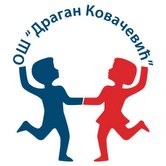 На основу члана 61. став 2., члана 68., члана 69., члана 119. став 1. тачка 2. Закона о основама система образовања и васпитања („Службени Гласник РС“ бр. 88/2017) и члана 27. и 28. Закона о основном образовању и васпитању („Службени Гласник РС“ бр. 55/2013, 101/2017) каи и члана 53. став 1. тачка 2. Статута, дел.бр. 114/1 од 29.01.2018. године Школски одбор ОШ „Драган Ковачевић“ донео је једногласну О Д Л У К УУСВАЈА се Анекс 1-Измене Школског програма Основне школе „Драган Ковачевић“ у Београду за период од шк. 2018/19. до  шк. 2021/22. године.о б р а з л о ж е њ еЧланом 119. Закона о основама система образовања и васпитања предвиђена је обавеза органа управљања да донесе школски програм. Чланом 68. Закона прописано је да школски програм припремају одговарајући стручни органи установе, да мишљење дају савет родитеља и ученички парламент и да га доноси орган управљања. У складу са чл. 69 школски програм доноси се најкасније два месеца пре почетка школске године у којој ће почети његова примена и да се објављује, у складу са општим актом установе. Чланом 61 прописано је да се школски програм доноси у складу са Националним оквиром образовања и васпитањ. Такође члан 61. Закона о основама система образовања и васпитања каои чл. 27. и 28. Закона о основном образовању и васпитању  прописани су садржаји и услови за израду школског програма. На основу законске обавезе и у складу са тим одлучено је као у изреци. Школски програм је саставни део одлуке.Београд, 28. јун 2019.					Председник Школског одбора							     ________________________________								     Љубомир ЈанковићАНЕКС 1ИЗМЕНЕ ШКОЛСКОГ ПРОГРАМАза шк. 2018/19.- 2021/22. годину  саставио је Стручни актив за развој школског програма у сарадњи са наставницима, стручним сарадницима и васпитачима и стручним органима школе.Сручни актив за развој школског програма чине:На основу нових правилника о плановима и програмима наставе и учења Анексом 1 у Школском  програму у другом поглављу ПЛАН И ПРОГРАМ НАСТАВЕ И УЧЕЊА мењају је се следећи садржаји:ПРОГРАМ НАСТАВЕ И УЧЕЊА ЗА ДРУГИ РАЗРЕД (примењује се почев од шк. 2019/20);ПЛАН НАСТАВЕ И УЧЕЊА ЗА ДРУГИ ЦИКЛУС: за седми разред (примењује се почев од шк. 2019/20) и осми разред (примењује се почев од шк. 2020/21). ПРОГРАМ НАСТАВЕ И УЧЕЊА ОБАВЕЗНИХ НАСТАВНИХ ПРЕДМЕТА ЗА ПЕТИ РАЗРЕД ИНФОРМАТИКА И РАЧУНАРСТВОПРОГРАМ НАСТАВЕ И УЧЕЊА ОБАВЕЗНИХ НАСТАВНИХ ПРЕДМЕТА, ИЗБОРНИХ ПРОГЕАМА, СЛОБОДНИХ И ВАННАСТАВНИХ АКТИВНОСТИ ЗА ШЕСТИ РАЗРЕД СРПСКИ ЈЕЗИК И КЊИЖЕВНОСТЕНГЛЕСКИ ЈЕЗИК  (страни језик)ИСТОРИЈАГЕОГРАФИЈАБИЛОГИЈАМАТЕМАТИКАИНФОРМАТИКА И РАЧУНАРСТВО (примењује се почев од шк 2018/19.)ТЕХНИКА И ТЕХНОЛ/ОГИЈА (примењује се почев од шк 2018/19.)ЛИКОВНА КУЛТУРАМУЗИЧКА КУЛТУРАФИЗИКАИНФОРМАТИКА И РАЧУНАРСТВОФИЗИЧКО И ЗДРАВСТВЕНО ВАСПИТАЊЕ (примењује се почев од шк 2018/19.)ГРАЂАНСКО ВАСПИТАЊЕВЕРСКА НАСТАВА-ПРАВОСЛАВНИ КАТЕХИЗИСРУСКИ ЈЕЗИК- (други страни језик, изборни програм)ЦРТАЊЕ, СЛИКАЊЕ И ВАЈАЊЕ (примењује се почев од шк 2018/19.)ХОР И ОРКЕСТАР (примењује се почев од шк 2018/19.)ПРОГРАМ ДОПУНСКЕ И ДОДАТНЕ НАСТАВЕПРОГРАМ РАДА ОДЕЉЕЊСКОГ СТАРЕШИНЕПРОГРАМ ТЕМАТСКЕ НАСТАВЕПРОГРАМ НАСТАВЕ И УЧЕЊА ОБАВЕЗНИХ НАСТАВНИХ ПРЕДМЕТА И СЛОБОДНИХ АКТИВНОСТИ ЗА СЕДМИ РАЗРЕД ТЕХНИКА И ТЕХНОЛОГИЈАИНФОРМАТИКА И РАЧУНАРСТВОФИЗИЧКО И ЗДРАВСТВЕНО ВАСПИТАЊЕПРОГРАМ СЛОБОДНИХ НАСТАВНИХ АКТИВНОСТИ(цртање, сликање и вајање, хор и оркестар)ПРОГРАМ ДОДАТНЕ И ДОПУНСКЕ НАСТАВЕ ТЕХНИКЕ И ТЕХНОЛОГИЈЕПРОГРАМ ИЗБОРНИХ ПЕДМЕТА ЗА ОСМИ РАЗРЕД за предметИНФОРМАТИКА И РАЧУНАРСТВО.САДРЖАЈДРУГИ РАЗРЕД	6ПРОГРАМ НАСТАВЕ И УЧЕЊА ОБАВЕЗНИХ НАСТАВНИХ ПРЕДМЕТА И ИЗБОРНИХ ПРОГРАМА СА НАЧИНИМА И ПОСТУПЦИМА ЗА ЊИХОВО ОСТВАРИВАЊЕ	6ОБАВЕЗНО НАСТАВНИ ПРЕДМЕТИ	6СРПСКИ ЈЕЗИК	6ЕНГЛЕСКИ ЈЕЗИК	18МАТЕМАТИКА	25СВЕТ ОКО НАС	31ЛИКОВНА КУЛТУРА	40МУЗИЧКА КУЛТУРА	42ФИЗИЧКО ВАСПИТАЊЕ	45ИЗБОРНИ ПРОГРАМИ	51ВЕРСКА НАСТАВА-ПРАВОСЛАВНИ КАТИХИЗИС	51ГРАЂАНСКО ВАСПИТАЊЕ	52ПРОГРАМ ДОПУНСКЕ НАСТАВЕ	56СРПСКИ ЈЕЗИК	56МАТЕМАТИКА	57ПРОЈЕКТНА НАСТАВА	59ПРОГРАМ РАДА ОДЕЉЕЊСКОГ СТАРЕШИНЕ	61ТЕМАТСКО ПЛАНИРАЊЕ	63ПЛАН НАСТАВЕ И УЧЕЊА ЗА ДРУГИ ЦИКЛУС ОСНОВНОГ ОБРАЗОВАЊА И ВАСПИТАЊА	84ПЕТИ РАЗРЕД	85ПРОГРАМ НАСТАВЕ И УЧЕЊА ОБАВЕЗНИХ НАСТАВНИХ ПРЕДМЕТА И ИЗБОРНИХ ПРОГРАМА СА НАЧИНИМА И ПОСТУПЦИМА ЗА ЊИХОВО ОСТВАРИВАЊЕ	85ОБАВЕЗНИ НАСТАВНИ ПРЕДМЕТИ	85ИНФОРМАТИКА И РАЧУНАРСТВО	85ШЕСТИ РАЗРЕД	90ПРОГРАМ НАСТАВЕ И УЧЕЊА ОБАВЕЗНИХ НАСТАВНИХ ПРЕДМЕТА И ИЗБОРНИХ ПРОГРАМА СА НАЧИНИМА И ПОСТУПЦИМА ЗА ЊИХОВО ОСТВАРИВАЊЕ	90ОБАВЕЗНИ НАСТАВНИ ПРЕДМЕТИ	90СРПСКИ ЈЕЗИК	90ЕНГЛЕСКИ ЈЕЗИК	99ИСТОРИЈА	106ГЕОГРАФИЈА	116БИОЛОГИЈА	121МАТЕМАТИКА	127ИНФОРМАТИКА И РАЧУНАРСТВО	134ТЕХНИКА И ТЕХНОЛОГИЈА	139ЛИКОВНА КУЛТУРА	147МУЗИЧКА КУЛТУРА	158ФИЗИКА	164ФИЗИЧКО И ЗДРАВСТВЕНО ВАСПИТАЊЕ	176ИЗБОРНИ ПРЕДМЕТИ	188ГРАЂАНСКО ВАСПИТАЊЕ	188ВЕРСКА НАСТАВА-ПРАВОСЛАВНИ КАТИХИЗИС	194РУСКИ ЈЕЗИК (други страни језик)	196СЛОБОДНЕ АКТИВНОСТИ	213ЦРТАЊЕ, СЛИКАЊЕ И ВАЈАЊЕ	213ХОР И ОРКЕСТАР	215ПРОГРАМ ДОПУНСКЕ И ДОДАТНЕ НАСТАВЕ	216ПРОГРАМ ДОПУНСКЕ НАСТАВЕ	216СРПСКИ ЈЕЗИК	216ЕНГЛЕСКИ ЈЕЗИК	217ИСТОРИЈА	218ГЕОГРАФИЈА	219ФИЗИКА	220БИОЛОГИЈА	223МАТЕМАТИКА	224ТЕХНИКА И ТЕХНОЛОГИЈА	226РУСКИ ЈЕЗИК	228ПРОГРАМ ДОДАТНЕ НАСТАВЕ	230СРПСКИ ЈЕЗИК	230ЕНГЛЕСКИ ЈЕЗИК	231ИСТОРИЈА	232ГЕОГРАФИЈА	233БИОЛОГИЈА	234МАТЕМАТИКА	235ТЕХНИКА И ТЕХНОЛОГИЈА	238МУЗИЧКА КУЛТУРА	240ВАННАСТАВНЕ АКТИВНОСТИ	242СЕКЦИЈА ЕНГЛЕСКОГ ЈЕЗИКА	242ПРОГРАМ РАДА ОДЕЉЕЊСКОГ СТАРЕШИНЕ	247ТЕМАТСКА НАСТАВА	251СЕДМИ РАЗРЕД	268ПРОГРАМ НАСТАВЕ И УЧЕЊА ОБАВЕЗНИХ НАСТАВНИХ ПРЕДМЕТА И ИЗБОРНИХ ПРОГРАМА СА НАЧИНИМА И ПОСТУПЦИМА ЗА ЊИХОВО ОСТВАРИВАЊЕ	268ОБАВЕЗНИ НАСТАВНИ ПРЕДМЕТИ	268ТЕХНИКА И ТЕХНОЛОГИЈА	268ИНФОРМАТИКА И РАЧУНАРСТВО	275ФИЗИЧКО И ЗДРАВСТВЕНО ВАСПИТАЊЕ	281ПРОГРАМ СЛОБОДНИХ НАСТАВНИХ АКТИВНОСТИ	294ХОР И ОРКЕСТАР	294ЦРТАЊЕ, СЛИКАЊЕ, ВАЈАЊЕ	296ПРОГРАМ ДОПУНСКЕ И ДОДАТНЕ НАСТАВЕ	298ПРОГРАМ ДОПУНСКЕ НАСТАВЕ	298ТЕХНИКА И ТЕХНОЛОГИЈА	298ПРОГРАМ ДОДАТНЕ НАСТАВЕ	300ТЕХНИКА И ТЕХНОЛОГИЈА	300ОСМИ РАЗРЕД	303ПРОГРАМ ИЗБОРНИХ ПРЕДМЕТА	303ИНФОРМАТИКА И РАЧУНАРСТВО	303ДРУГИ РАЗРЕДПРОГРАМ НАСТАВЕ И УЧЕЊА ОБАВЕЗНИХ НАСТАВНИХ ПРЕДМЕТА И ИЗБОРНИХ ПРОГРАМА СА НАЧИНИМА И ПОСТУПЦИМА ЗА ЊИХОВО ОСТВАРИВАЊЕОБАВЕЗНО НАСТАВНИ ПРЕДМЕТИСРПСКИ ЈЕЗИКОбразовни стандарди постигнућа Програм наставе и учења*ЕНГЛЕСКИ ЈЕЗИК*МАТЕМАТИКАОбразовни стандарди постигнућаПрограм наставе и учења *СВЕТ ОКО НАСОбразовни стандарди постигнућаПрограм наставе и учења*ЛИКОВНА КУЛТУРА*МУЗИЧКА КУЛТУРА*ФИЗИЧКО ВАСПИТАЊЕ*ИЗБОРНИ ПРОГРАМИВЕРСКА НАСТАВА-ПРАВОСЛАВНИ КАТИХИЗИСГРАЂАНСКО ВАСПИТАЊЕПРОГРАМ ДОПУНСКЕ НАСТАВЕСРПСКИ ЈЕЗИК МАТЕМАТИКАПРОЈЕКТНА НАСТАВАПРОГРАМ РАДА ОДЕЉЕЊСКОГ СТАРЕШИНЕТЕМАТСКО ПЛАНИРАЊЕТЕМА- Зима*ЦИЉ – Сагледавање зиме и упознавање њених карактеристика **ТЕМА- Моје потребе и потребе других*ЦИЉ – Усвајање одговарајућих моралних норми**ТЕМА- Школа*ЦИЉ – Оспособљавање ученика за усвајање и  примену социјалних вештина и развијање љубави према школи**ТЕМА- Република Србија*ЦИЉ – Развијање љубави према домовини и проширивање знања о њој**ТЕМА- Св. Сава*ЦИЉ – Проширивање знања о животу и делу Св.Саве**ТЕМА- Абецеда*ЦИЉ – Усвајање новог писма**ТЕМА- Бројеви*ЦИЉ – Проширивање знања о бројевима  и њихова примена у свакодневном животу**ПЛАН НАСТАВЕ И УЧЕЊА ЗА ДРУГИ ЦИКЛУС ОСНОВНОГ ОБРАЗОВАЊА И ВАСПИТАЊАПЕТИ РАЗРЕДПРОГРАМ НАСТАВЕ И УЧЕЊА ОБАВЕЗНИХ НАСТАВНИХ ПРЕДМЕТА И ИЗБОРНИХ ПРОГРАМА СА НАЧИНИМА И ПОСТУПЦИМА ЗА ЊИХОВО ОСТВАРИВАЊЕОБАВЕЗНИ НАСТАВНИ ПРЕДМЕТИИНФОРМАТИКА И РАЧУНАРСТВО*ШЕСТИ РАЗРЕДПРОГРАМ НАСТАВЕ И УЧЕЊА ОБАВЕЗНИХ НАСТАВНИХ ПРЕДМЕТА И ИЗБОРНИХ ПРОГРАМА СА НАЧИНИМА И ПОСТУПЦИМА ЗА ЊИХОВО ОСТВАРИВАЊЕОБАВЕЗНИ НАСТАВНИ ПРЕДМЕТИСРПСКИ ЈЕЗИК*ЕНГЛЕСКИ ЈЕЗИК*ИСТОРИЈА*ГЕОГРАФИЈА*БИОЛОГИЈА*МАТЕМАТИКА*ИНФОРМАТИКА И РАЧУНАРСТВО*ТЕХНИКА И ТЕХНОЛОГИЈА*ЛИКОВНА КУЛТУРА*МУЗИЧКА КУЛТУРА*ФИЗИКА*ФИЗИЧКО И ЗДРАВСТВЕНО ВАСПИТАЊЕА.ОБАВЕЗНИ ОБЛИЦИ РАДА – ФИЗИЧКО И ЗДРАВСТВЕНО ВАСПИТАЊЕ (72 ЧАСА ГОДИШЊЕ)ОБАВЕЗНЕ ВАННАСТАВНЕ АКТИВНОСТИА1. ОБАВЕЗНА ФИЗИЧКА АКТИВНОСТ -36 ЧАСOВА ГОДИШЊЕБАДМИНТОНСТОНИ ТЕНИСОБАВЕЗНЕ ВАННАСТАВНЕ АКТИВНОСТИБ. ОБАВЕЗНА ФИЗИЧКА АКТИВНОСТ -18 ЧАСOВА ГОДИШЊЕ* Обавезни и остали облици рада могу се прилагодити структури одељења, могућностима и способностима ученика.В. Недеља школског спортаРади развоја и практиковања здравог начина живота, развоја свести о важности здравља и безбедности, о потреби неговања и развоја физичких способности, као и превенције насиља, наркоманије, малолетничке делинквенције ,школа у оквиру  Школског програма реализује недељу школског спорта.Недеља школског спорта обухвата:– такмичења у спортским дисциплинама прилагођеним узрасту и могућностима ученика;– културне манифестације са циљем промоције физичкогвежбања ,спорта и здравља(ликовне и друге изложбе ,фолклор ,плес, музичко-спортске радионице ,слет...);– ђачке трибине и радионице(о здрављу ,историји физичке културе, спорту ,рекреацији,„ферплеју”,последицама насиља у спорту ,технолошка достигнућа у вежбању и спортуи).План и програм Недеље школског спорта сачињава Стручно веће физичког и здравственог васпитања у сарадњи са другим стручним већима ликовне културе, музичке културе,и стручним сарадницима у школи, водећи рачуна да и ученици који су ослобођени од  практичног дела наставе физичког и здравственог васпитања, буду укључени у организацију ових активности.Г. Активностиу природи (кросеви, зимовање летовање)Из фонда радних дана предвиђених заједничким планом,школаорганизује активности у природи:– пролећни крос (дужину стазе одређује стручно веће);– зимовање- организује се за време зимског распуста(обука скијања,клизања,краћи излети са пешачењем или на санкама и др.);– летовање– организује се за време летње граспустау трајањуод најмање седам дана(логоровање, камповање).Д. Школска и ваншколска такмичењаШкола организује и спроводи обавезна унутар школска такмичења:– спортска играстони тенисШкола може планирати такмичења из других спортских гранаи области.Ученици могу да учествују и на такмичењимау систему школских спортских такмичења Републике Србије, која су у складу са наставним планом и програмом.Ђ. Корективно-педагошки рад и допунска настава Ове активности организују се са ученицима који имају:– потешкоће у савладавању градива –смањене физиче способности;– лоше држање тела;– здравствене потешкоће које онемогућавају редовно похађање наставе.За ученике који имају потешкоће у савладавању градива и ученикеса смањеним физичким способностима организује се допунска настава која подразумева савладавање оних обавезних програмски садржаја,које ученици нису успелида  савладају на редовној настави, као и развијање њихових физичких способности;Рад са ученицима који имају лоше држање тела подразумева:– уочавање постуралних поремећаја код ученика;– саветовање ученика и родитеља;– организовање додатног превентивног вежбања у трајању од једногшколског часа недељно;– организовање корективног вежбања у сарадњи са одговарајућом здравственом установом.Рад са ученицима са здравственим потешкоћама организује се искључиво у сарадњи са лекаром специјалистом, који одређује врсту вежби и степен оптерећења.ПРОГРАМ РАДА КОРЕКТИВНО - ПЕДАГОШКОГ РАДА ФИЗИЧКОГ И ЗДРАВСТВЕНОГ  ВАСПИТАЊАИЗБОРНИ ПРЕДМЕТИГРАЂАНСКО ВАСПИТАЊЕ*ВЕРСКА НАСТАВА-ПРАВОСЛАВНИ КАТИХИЗИСРУСКИ ЈЕЗИК (други страни језик)*СЛОБОДНЕ АКТИВНОСТИЦРТАЊЕ, СЛИКАЊЕ И ВАЈАЊЕХОР И ОРКЕСТАРПРОГРАМ ДОПУНСКЕ И ДОДАТНЕ НАСТАВЕПРОГРАМ ДОПУНСКЕ НАСТАВЕСРПСКИ ЈЕЗИКЕНГЛЕСКИ ЈЕЗИКИСТОРИЈАГЕОГРАФИЈАФИЗИКАБИОЛОГИЈАМАТЕМАТИКАТЕХНИКА И ТЕХНОЛОГИЈАРУСКИ ЈЕЗИКПРОГРАМ ДОДАТНЕ НАСТАВЕСРПСКИ ЈЕЗИКЕНГЛЕСКИ ЈЕЗИКИСТОРИЈАГЕОГРАФИЈАБИОЛОГИЈАМАТЕМАТИКАТЕХНИКА И ТЕХНОЛОГИЈАМУЗИЧКА КУЛТУРАВАННАСТАВНЕ АКТИВНОСТИСЕКЦИЈА ЕНГЛЕСКОГ ЈЕЗИКАПРОГРАМ РАДА ОДЕЉЕНСКОГ СТАРЕШИНЕПРОГРАМ РАДА ОДЕЉЕЊСКОГ СТАРЕШИНЕТЕМАТСКА НАСТАВА1.ТЕМА: МЕРЕЊЕ*ЦИЉ: Упознавање ученика са врстама и начинима мерења и применом у свакодневном животу.**2.ТЕМА: КОСОВСКА БИТКА – ИСТОРИЈА И ЛЕГЕНДА*ЦИЉ: Упознавање са историјским чињеницама и косовском легендом (косовска епопеја) и уочавање разлика између историје и легенде. Уочавање значаја косовске легенде у борби српског народа против стране власти.**3.ТЕМА: БРЗИНА*ЦИЉ: Упознавање ученика са појмовима кретање и брзина и примена у физичком васпитању.**4.ТЕМА: УЈЕДИЊЕНО КРАЉЕВСТВО*ЦИЉ: Упознавање са одликама Уједињеног краљевства и историјским развојем.**5.ТЕМА: СРЕДЊОВЕКОВНА КУЛТУРА*ЦИЉ: Упознавање ученика са одликама средњовековне културе и уочавање доприноса у стварању европске цивилизације.**6.ТЕМА: ЕВРОПСКИ НАРОДИ*ЦИЉ: Упознавање и са процесом и уочавање узрочно-последичних веза настанка и развоја европских народа и држава.**7.ТЕМА: БАЛКАНСКО ПОЛУОСТРВО*ЦИЉ: Упознавање са географским одликама, народима и и историјом Балканског полуострва у раном средњем веку.**8.ТЕМА: РУСИЈА*ЦИЉ: Упознавање ученика са географским и културним одликама Русије.**СЕДМИ РАЗРЕДПРОГРАМ НАСТАВЕ И УЧЕЊА ОБАВЕЗНИХ НАСТАВНИХ ПРЕДМЕТА И ИЗБОРНИХ ПРОГРАМА СА НАЧИНИМА И ПОСТУПЦИМА ЗА ЊИХОВО ОСТВАРИВАЊЕОБАВЕЗНИ НАСТАВНИ ПРЕДМЕТИТЕХНИКА И ТЕХНОЛОГИЈА*ИНФОРМАТИКА И РАЧУНАРСТВО*ФИЗИЧКО И ЗДРАВСТВЕНО ВАСПИТАЊЕА.ОБАВЕЗНИ ОБЛИЦИ РАДА – ФИЗИЧКО И ЗДРАВСТВЕНО ВАСПИТАЊЕ (108 ЧАСОВА ГОДИШЊЕ)* Обавезни и остали облици рада могу се прилагодити структури одељења, могућностима и способностима ученика.В. Недеља школског спортаРади развоја и практиковања здравог начина живота, развоја свести о важности здравља и безбедности, о потреби неговања и развоја физичких способности, као и превенције насиља, наркоманије, малолетничке делинквенције ,школа у оквиру  Школског програма реализује недељу школског спорта.Недеља школског спорта обухвата:– такмичења у спортским дисциплинама прилагођеним узрасту и могућностима ученика;– културне манифестације са циљем промоције физичкогвежбања ,спорта и здравља(ликовне и друге изложбе ,фолклор ,плес, музичко-спортске радионице ,слет...);– ђачке трибине и радионице(о здрављу ,историји физичке културе, спорту ,рекреацији,„ферплеју”,последицама насиља у спорту ,технолошка достигнућа у вежбању и спортуи).План и програм Недеље школског спорта сачињава Стручно веће физичког и здравственог васпитања у сарадњи са другим стручним већима ликовне културе, музичке културе,и стручним сарадницима у школи, водећи рачуна да и ученици који су ослобођени од практичног дела наставе физичког и здравственог васпитања, буду укључени у организацију ових активности.Г. Активностиу природи (кросеви, зимовање летовање)Из фонда радних дана предвиђених заједничким планом,школаорганизује активности у природи:– пролећни крос (дужину стазе одређује стручно веће);- излет са пешачењем у складу са могућностима ученика– зимовање  организује се у току зимског периода(обука скијања,клизања,краћи излети са пешачењем или на санкама и др.);– летовање– организује се за време летње граспустау трајањуод најмање седам дана и обухвата боравак у природи са организованим образовним и физичким активностима (логоровање, камповање).Д. Школска и ваншколска такмичењаШкола организује и спроводи обавезна унутар школска такмичења:– спортска игра и атлетикаШкола може планирати такмичења из других спортских гранаи области.Ученици могу да учествују и на такмичењимау систему школских спортских такмичења Републике Србије, која су у складу са наставним планом и програмом.Ђ. Корективно-педагошки рад и допунска настава Ове активности организују се са ученицима који имају:– потешкоће у савладавању градива –смањене физиче способности;– лоше држање тела;– здравствене потешкоће које онемогућавају редовно похађање наставе.За ученике који имају потешкоће у савладавању градива и ученикеса смањеним физичким способностима организује се допунска настава која подразумева савладавање оних обавезних програмски садржаја,које ученици нису успелида  савладају на редовној настави, као и развијање њихових физичких способности;Рад са ученицима који имају лоше држање тела подразумева:– уочавање постуралних поремећаја код ученика;– саветовање ученика и родитеља;– организовање додатног превентивног вежбања у трајању од једног школског часа недељно;– организовање корективног вежбања у сарадњи са одговарајућом здравственом установом.Рад са ученицима са здравственим потешкоћама организује се искључиво у сарадњи са лекаром специјалистом, који одређује врсту вежби и степен оптерећења.Програм рада Корективно педагошки рад (КПР) физичког васпитања за ученике 5, 6, 7 и 8 разреда обухвата предвиђене програмске садржаје по разредима у складу са прописаним програмом, као и развој физичких способности, а изводи се најмање једном недељно, 36 часова у школској годиниПРОГРАМ РАДА КОРЕКТИВНО - ПЕДАГОШКОГ РАДА ФИЗИЧКОГ И ЗДРАВСТВЕНОГ  ВАСПИТАЊАПРОГРАМ СЛОБОДНИХ НАСТАВНИХ АКТИВНОСТИХОР И ОРКЕСТАРЦРТАЊЕ, СЛИКАЊЕ, ВАЈАЊЕПРОГРАМ ДОПУНСКЕ И ДОДАТНЕ НАСТАВЕПРОГРАМ ДОПУНСКЕ НАСТАВЕТЕХНИКА И ТЕХНОЛОГИЈАПРОГРАМ ДОДАТНЕ НАСТАВЕТЕХНИКА И ТЕХНОЛОГИЈАОСМИ РАЗРЕДПРОГРАМ ИЗБОРНИХ ПРЕДМЕТАИНФОРМАТИКА И РАЧУНАРСТВО*Силвана Плавшићдиректор школе, дефектолог-тифлопедагогЉубомир Јанковићнаставник историјеДесанка Таталовићлогопед, наставник индивидуалне наставник индивидуалне наставе и додатне подршкеУрош Шотаревићдефектолог-тифлопедагог, наставник разредне наставе;Марина Ђорђевићдефектолог-тифлопедагог, наставница индивидуалне наставе и додатне подршкеСека Алорић Џамбазовскидефектолог-тифлопедагог наставница индивидуалне наставе и додатне подршкеТатјана Глишовићнаставница географијеЈасминка Копривицанаставница физичког и здравственог васпитањаСелена Манојловићнаставница физике и хемијеАлександра Ђорђевићваспитач предшколске групе;НИВОШИФРАНАЗИВ СТАНДАРДАНАСТАВНА ТЕМА/ОБЛАСТ РЕАЛИЗАЦИЈЕНАЧИН ПРИЛАГОЂАВАЊАЦИЉЕВА И ИСХОДАИОП2ОСНОВНИ1СЈ.1.4.1.препознаје врсте речи (именице и глаголе)ЈЕЗИК- Граматика и лексикологија-Препознаје слова-Правилно обликује слова-Правилно изговара и записује гласове/уз помоћ –самостално/-Уз помоћ записује слогове-Уз помоћ пише речи-Уз помоћ пише реченице поштујући велико словоЧита слово по словоЧита слоговно везујући у речПреписује речи, реченицеПравилно обликује словаУз помоћ пише краће реченицеПравилно се потписујеОСНОВНИ1СЈ.1.4.2.препознаје граматичке категорије променљивих речи (род и број заједничких именица)ЈЕЗИК- Граматика и лексикологија-Препознаје слова-Правилно обликује слова-Правилно изговара и записује гласове/уз помоћ –самостално/-Уз помоћ записује слогове-Уз помоћ пише речи-Уз помоћ пише реченице поштујући велико словоЧита слово по словоЧита слоговно везујући у речПреписује речи, реченицеПравилно обликује словаУз помоћ пише краће реченицеПравилно се потписујеОСНОВНИ1СЈ.1.4.3.препознаје врсте реченица по комуникативној функцији (обавештајне,упитне,узвичне,заповедне) и по потврдности/одричности (потврдне и одричне)ЈЕЗИК- Граматика и лексикологија-Препознаје слова-Правилно обликује слова-Правилно изговара и записује гласове/уз помоћ –самостално/-Уз помоћ записује слогове-Уз помоћ пише речи-Уз помоћ пише реченице поштујући велико словоЧита слово по словоЧита слоговно везујући у речПреписује речи, реченицеПравилно обликује словаУз помоћ пише краће реченицеПравилно се потписујеОСНОВНИ1СЈ.1.4.5.познаје значења речи и фразеологизама који се употребљавају у свакодневној комуникацији ( у кући, школи, и сл.)ЈЕЗИК- Граматика и лексикологија-Препознаје слова-Правилно обликује слова-Правилно изговара и записује гласове/уз помоћ –самостално/-Уз помоћ записује слогове-Уз помоћ пише речи-Уз помоћ пише реченице поштујући велико словоЧита слово по словоЧита слоговно везујући у речПреписује речи, реченицеПравилно обликује словаУз помоћ пише краће реченицеПравилно се потписујеОСНОВНИ1СЈ.1.3.1.пише писаним словима ћирилице и латиницеЈЕЗИК -Писано изражавање (правопис)-Препознаје слова-Правилно обликује слова-Правилно изговара и записује гласове/уз помоћ –самостално/-Уз помоћ записује слогове-Уз помоћ пише речи-Уз помоћ пише реченице поштујући велико словоЧита слово по словоЧита слоговно везујући у речПреписује речи, реченицеПравилно обликује словаУз помоћ пише краће реченицеПравилно се потписујеОСНОВНИ1СЈ.1.3.2. уме да се потпишеЈЕЗИК -Писано изражавање (правопис)-Препознаје слова-Правилно обликује слова-Правилно изговара и записује гласове/уз помоћ –самостално/-Уз помоћ записује слогове-Уз помоћ пише речи-Уз помоћ пише реченице поштујући велико словоЧита слово по словоЧита слоговно везујући у речПреписује речи, реченицеПравилно обликује словаУз помоћ пише краће реченицеПравилно се потписујеОСНОВНИ1СЈ.1.3.3. почиње реченицу великим словом, завршава је одговарајућим интерпункцијским знакомЈЕЗИК -Писано изражавање (правопис)-Препознаје слова-Правилно обликује слова-Правилно изговара и записује гласове/уз помоћ –самостално/-Уз помоћ записује слогове-Уз помоћ пише речи-Уз помоћ пише реченице поштујући велико словоЧита слово по словоЧита слоговно везујући у речПреписује речи, реченицеПравилно обликује словаУз помоћ пише краће реченицеПравилно се потписујеОСНОВНИ1СЈ.1.3.4. употрбљава велико слово приликом писања личних имена, назива места (једночланих), назива школеЈЕЗИК -Писано изражавање (правопис)-Препознаје слова-Правилно обликује слова-Правилно изговара и записује гласове/уз помоћ –самостално/-Уз помоћ записује слогове-Уз помоћ пише речи-Уз помоћ пише реченице поштујући велико словоЧита слово по словоЧита слоговно везујући у речПреписује речи, реченицеПравилно обликује словаУз помоћ пише краће реченицеПравилно се потписујеОСНОВНИ1СЈ.1.3.5. пише кратким потпуним реченицама једноставне структуреЈЕЗИК -Писано изражавање (правопис)-Препознаје слова-Правилно обликује слова-Правилно изговара и записује гласове/уз помоћ –самостално/-Уз помоћ записује слогове-Уз помоћ пише речи-Уз помоћ пише реченице поштујући велико словоЧита слово по словоЧита слоговно везујући у речПреписује речи, реченицеПравилно обликује словаУз помоћ пише краће реченицеПравилно се потписујеОСНОВНИ1СЈ.1.2.1. влада основном техником читања ћириличног и латиничног текстаКЊИЖЕВНОСТ -Вештина читања и разумевање прочитаногРазуме једноставна упутства и реагује на њихУз постицај прича причу на основу сликаУз помоћ питања описује жива бића и предмете из непосредне околинеСамостално преписује-пресликава речи и реченицеСамостално преписује-пресликава речи и реченице са латинице на латиницу!Ц Самостално преписује-пресликава речи и реченице са ћириличног на латинично писмоЧитање кратких текстова прилагођених узрасту, могућностима и способностима дететаОСНОВНИ1СЈ.1.2.2. одговара на једноставна питања у вези са текстом, проналазећи информације експлицитно исказане у једној реченици, пасусу или у једноставној табели (ко, шта, где, када, колико и сл. )КЊИЖЕВНОСТ -Вештина читања и разумевање прочитаногРазуме једноставна упутства и реагује на њихУз постицај прича причу на основу сликаУз помоћ питања описује жива бића и предмете из непосредне околинеСамостално преписује-пресликава речи и реченицеСамостално преписује-пресликава речи и реченице са латинице на латиницу!Ц Самостално преписује-пресликава речи и реченице са ћириличног на латинично писмоЧитање кратких текстова прилагођених узрасту, могућностима и способностима дететаОСНОВНИ1СЈ. 1.2.3. препознаје да ли је тражена информација, која може да буде исказана на различите начине ( синонимија, парафраза), садржана у текстуКЊИЖЕВНОСТ -Вештина читања и разумевање прочитаногРазуме једноставна упутства и реагује на њихУз постицај прича причу на основу сликаУз помоћ питања описује жива бића и предмете из непосредне околинеСамостално преписује-пресликава речи и реченицеСамостално преписује-пресликава речи и реченице са латинице на латиницу!Ц Самостално преписује-пресликава речи и реченице са ћириличног на латинично писмоЧитање кратких текстова прилагођених узрасту, могућностима и способностима дететаОСНОВНИ1СЈ. 1.2.4. познаје и користи основне делове текста и књиге ( наслов, пасус, име аутора; садржај, речник)КЊИЖЕВНОСТ -Вештина читања и разумевање прочитаногРазуме једноставна упутства и реагује на њихУз постицај прича причу на основу сликаУз помоћ питања описује жива бића и предмете из непосредне околинеСамостално преписује-пресликава речи и реченицеСамостално преписује-пресликава речи и реченице са латинице на латиницу!Ц Самостално преписује-пресликава речи и реченице са ћириличног на латинично писмоЧитање кратких текстова прилагођених узрасту, могућностима и способностима дететаОСНОВНИ1СЈ. 1.2.5. одређује основну тему текстаКЊИЖЕВНОСТ -Вештина читања и разумевање прочитаногРазуме једноставна упутства и реагује на њихУз постицај прича причу на основу сликаУз помоћ питања описује жива бића и предмете из непосредне околинеСамостално преписује-пресликава речи и реченицеСамостално преписује-пресликава речи и реченице са латинице на латиницу!Ц Самостално преписује-пресликава речи и реченице са ћириличног на латинично писмоЧитање кратких текстова прилагођених узрасту, могућностима и способностима дететаОСНОВНИ1СЈ. 1.2.6. разуме дословно значење текстаКЊИЖЕВНОСТ -Вештина читања и разумевање прочитаногРазуме једноставна упутства и реагује на њихУз постицај прича причу на основу сликаУз помоћ питања описује жива бића и предмете из непосредне околинеСамостално преписује-пресликава речи и реченицеСамостално преписује-пресликава речи и реченице са латинице на латиницу!Ц Самостално преписује-пресликава речи и реченице са ћириличног на латинично писмоЧитање кратких текстова прилагођених узрасту, могућностима и способностима дететаОСНОВНИ1СЈ. 1.2.7.разликује књижевноуметнички од информативног текстаКЊИЖЕВНОСТ -Вештина читања и разумевање прочитаногРазуме једноставна упутства и реагује на њихУз постицај прича причу на основу сликаУз помоћ питања описује жива бића и предмете из непосредне околинеСамостално преписује-пресликава речи и реченицеСамостално преписује-пресликава речи и реченице са латинице на латиницу!Ц Самостално преписује-пресликава речи и реченице са ћириличног на латинично писмоЧитање кратких текстова прилагођених узрасту, могућностима и способностима дететаОСНОВНИ1СЈ. 1.2.8. процењује садржај текста на основу задатог критеријума: да ли му се допада, да ли му је занимљив; да ли постоји сличност између ликова и ситуација из текста и особа и ситуација које су му познате; издваја речи које су му непознатеКЊИЖЕВНОСТ -Вештина читања и разумевање прочитаногРазуме једноставна упутства и реагује на њихУз постицај прича причу на основу сликаУз помоћ питања описује жива бића и предмете из непосредне околинеСамостално преписује-пресликава речи и реченицеСамостално преписује-пресликава речи и реченице са латинице на латиницу!Ц Самостално преписује-пресликава речи и реченице са ћириличног на латинично писмоЧитање кратких текстова прилагођених узрасту, могућностима и способностима дететаОСНОВНИ1СЈ.1.5.1. препознаје књижевне врсте (бајку и басну)КЊИЖЕВНОСТ -Вештина читања и разумевање прочитаногРазуме једноставна упутства и реагује на њихУз постицај прича причу на основу сликаУз помоћ питања описује жива бића и предмете из непосредне околинеСамостално преписује-пресликава речи и реченицеСамостално преписује-пресликава речи и реченице са латинице на латиницу!Ц Самостално преписује-пресликава речи и реченице са ћириличног на латинично писмоЧитање кратких текстова прилагођених узрасту, могућностима и способностима дететаОСНОВНИ1СЈ.1.5.2.одређује главни догађај и ликове (који су носиоци радње) у књижевноуметничком текстуКЊИЖЕВНОСТ -Вештина читања и разумевање прочитаногРазуме једноставна упутства и реагује на њихУз постицај прича причу на основу сликаУз помоћ питања описује жива бића и предмете из непосредне околинеСамостално преписује-пресликава речи и реченицеСамостално преписује-пресликава речи и реченице са латинице на латиницу!Ц Самостално преписује-пресликава речи и реченице са ћириличног на латинично писмоЧитање кратких текстова прилагођених узрасту, могућностима и способностима дететаОСНОВНИ1СЈ.1.5.3. одређује време и место дешавања радње у књижевно уметничком текстуКЊИЖЕВНОСТ -Вештина читања и разумевање прочитаногРазуме једноставна упутства и реагује на њихУз постицај прича причу на основу сликаУз помоћ питања описује жива бића и предмете из непосредне околинеСамостално преписује-пресликава речи и реченицеСамостално преписује-пресликава речи и реченице са латинице на латиницу!Ц Самостално преписује-пресликава речи и реченице са ћириличног на латинично писмоЧитање кратких текстова прилагођених узрасту, могућностима и способностима дететаОСНОВНИ1.СЈ.0.1.1. познаје основна начела вођења разговора: уме да започне разговор, учествује у њему и оконча га; пажљиво слуша своје саговорникеЈЕЗИЧКА КУЛТУРА- Говорна култураОСНОВНИ1СЈ.0.1.2. користи форме учтивог обраћањаЈЕЗИЧКА КУЛТУРА- Говорна култураОСНОВНИ1СЈ.0.1.3. казује текст природно, поштујући интонацију реченице/стиха, без тзв. «певушења» или «скандирања»ЈЕЗИЧКА КУЛТУРА- Говорна култураОСНОВНИ1СЈ.0.1.5. уме самостално (својим речима) да описује и да прича на задату тему: држи се теме, јасно структурира казивање (уводни, средишњи и завршни део казивања)ЈЕЗИЧКА КУЛТУРА- Говорна култураОСНОВНИ1СЈ.0.1.7. уме у кратким цртама да образложи неку своју идејуЈЕЗИЧКА КУЛТУРА- Говорна култураОСНОВНИ1СЈ.1.3.1пише писаним словима ћирилицеЈЕЗИЧКА КУЛТУРА- Говорна култура- Основни ниво Писано изражавањеОСНОВНИ1СЈ.1.3.2.  уме да се потпишеЈЕЗИЧКА КУЛТУРА- Говорна култура- Основни ниво Писано изражавањеОСНОВНИ1СЈ.1.3.3. почиње реченицу великим словом, завршава је одговарајућим интерпункцијским знакомЈЕЗИЧКА КУЛТУРА- Говорна култура- Основни ниво Писано изражавањеОСНОВНИ1СЈ.1.3.4. уптребљава велико слово приликом писања личних имена, назива места (једночланих), назив школеЈЕЗИЧКА КУЛТУРА- Говорна култура- Основни ниво Писано изражавањеОСНОВНИ1СЈ.1.3.5. пише кратким потпуним реченицама једноставне структуреЈЕЗИЧКА КУЛТУРА- Говорна култура- Основни ниво Писано изражавањеОСНОВНИ1СЈ.1.3.6. издваја наслов, углавном се држи темеЈЕЗИЧКА КУЛТУРА- Говорна култура- Основни ниво Писано изражавањеОСНОВНИ1СЈ.1.3.7. препричава кратак једносттаван текст ( до 200 речи)ЈЕЗИЧКА КУЛТУРА- Говорна култура- Основни ниво Писано изражавањеОСНОВНИ1СЈ.1.3.8користи скроман фонд речи (у односу на узраст); правилноих употребљаваЈЕЗИЧКА КУЛТУРА- Говорна култура- Основни ниво Писано изражавањеОСНОВНИ1СЈ.1.3.9.  пише кратку поруку ( о томе куда иде, зашто касни, и сл. )ЈЕЗИЧКА КУЛТУРА- Говорна култура- Основни ниво Писано изражавањеОСНОВНИ1СЈ.1.3.10пише честитку (за Нову годину, рођендан), позивницу (за рођенданску прославу, забаву), разгледницу (са летовања, зимовања, екскурзије)ЈЕЗИЧКА КУЛТУРА- Говорна култура- Основни ниво Писано изражавањеСРЕДЊИ1СЈ.2.4.1. одређује врсте речи ( именице и глаголе)ЈЕЗИК -Граматика и лексикологијаШчитаваВезује слова у двосложним речима и разуме прочитаноСамостално пише краће реченицеКористи велико слово у писању личних имена и презимена, имена насељаСРЕДЊИ1СЈ.2.4.2. препознаје подврсте речи (властите и заједничке именице; основне и редне бројеве)ЈЕЗИК -Граматика и лексикологијаШчитаваВезује слова у двосложним речима и разуме прочитаноСамостално пише краће реченицеКористи велико слово у писању личних имена и презимена, имена насељаСРЕДЊИ1СЈ.2.4.3. препознаје субјекат и  предикатЈЕЗИК -Граматика и лексикологијаШчитаваВезује слова у двосложним речима и разуме прочитаноСамостално пише краће реченицеКористи велико слово у писању личних имена и презимена, имена насељаСРЕДЊИ1СЈ.2.4.4. одређује врсте реченица по комуникативној функцији (обавештајне,упитне, узвичне, заповедне) и по потврдности/одричности (потврдне и одричне)ЈЕЗИК -Граматика и лексикологијаШчитаваВезује слова у двосложним речима и разуме прочитаноСамостално пише краће реченицеКористи велико слово у писању личних имена и презимена, имена насељаСРЕДЊИ1СЈ.2.4.5. саставља реченице различите по комуникативној функцији и обликуЈЕЗИК -Граматика и лексикологијаШчитаваВезује слова у двосложним речима и разуме прочитаноСамостално пише краће реченицеКористи велико слово у писању личних имена и презимена, имена насељаСРЕДЊИ1СЈ.2.4.6. познаје значења речи и фразеологизама који се јављају у школским текстовима (у уџбеницима, књигама из лектире и сл.) и правилно их употрбљаваЈЕЗИК -Граматика и лексикологијаШчитаваВезује слова у двосложним речима и разуме прочитаноСамостално пише краће реченицеКористи велико слово у писању личних имена и презимена, имена насељаСРЕДЊИ1СЈ.2.3.1. зна и користи оба писма ( ћирилицу и латиницу)ЈЕЗИК -Писано изражавање (правопис)ШчитаваВезује слова у двосложним речима и разуме прочитаноСамостално пише краће реченицеКористи велико слово у писању личних имена и презимена, имена насељаСРЕДЊИ1СЈ.2.3.2. употрбљава велико слово приликом писања имена  места; правилно пише гласове ћ, ч, ђ, џ; правилно пише сугласник Ј у интервокалској позицији; употрбљава запету при набрајањуЈЕЗИК -Писано изражавање (правопис)ШчитаваВезује слова у двосложним речима и разуме прочитаноСамостално пише краће реченицеКористи велико слово у писању личних имена и презимена, имена насељаСРЕДЊИ1СЈ.2.3.3. пише јасним и потпуним реченицама; варира језички израз ( ред речи у реченици, типове реченица, дужину реченице...)ЈЕЗИК -Писано изражавање (правопис)ШчитаваВезује слова у двосложним речима и разуме прочитаноСамостално пише краће реченицеКористи велико слово у писању личних имена и презимена, имена насељаСРЕДЊИ1СЈ.2.2.1чита текст природно, поштујући интонацију реченице/стиха; уме да одреди  на ком месту у тексту је паузаКЊИЖЕВНОСТ -Вештина читања и разумевање прочитаногУме да тражи реч и правилно ословљава саговорникаУочава главне ликове у текстуСРЕДЊИ1СЈ.2.2.2. изводи једноставне закључке у вези са текстомКЊИЖЕВНОСТ -Вештина читања и разумевање прочитаногУме да тражи реч и правилно ословљава саговорникаУочава главне ликове у текстуСРЕДЊИ1СЈ.2.2.3. раздваја битне од небитних информација; одређује след догађаја у текстуКЊИЖЕВНОСТ -Вештина читања и разумевање прочитаногУме да тражи реч и правилно ословљава саговорникаУочава главне ликове у текстуСРЕДЊИ1СЈ.2.2.4. одређује основни смисао текста и његову наменуКЊИЖЕВНОСТ -Вештина читања и разумевање прочитаногУме да тражи реч и правилно ословљава саговорникаУочава главне ликове у текстуСРЕДЊИ1СЈ.2.2.5. . препознаје фигуративно значење у текстуКЊИЖЕВНОСТ -Вештина читања и разумевање прочитаногУме да тражи реч и правилно ословљава саговорникаУочава главне ликове у текстуСРЕДЊИ1СЈ.2.2.6 изводи једноставне закључке на основу текста КЊИЖЕВНОСТ -Вештина читања и разумевање прочитаногУме да тражи реч и правилно ословљава саговорникаУочава главне ликове у текстуСРЕДЊИ1СЈ.2.2.7. износи свој став о садржају текста и образлаже зашто му се допада/не допада, због чега му је занимљив/незанимљивКЊИЖЕВНОСТ -Вештина читања и разумевање прочитаногУме да тражи реч и правилно ословљава саговорникаУочава главне ликове у текстуСРЕДЊИ1СЈ.2.2.8. издваја делове текста који су му нејасниКЊИЖЕВНОСТ -Вештина читања и разумевање прочитаногУме да тражи реч и правилно ословљава саговорникаУочава главне ликове у текстуСРЕДЊИ1СЈ.2.5.1. одређује фолклорне форме ( кратке народне умотворине- пословице, загонетке, брзалице)КЊИЖЕВНОСТ -Вештина читања и разумевање прочитаногУме да тражи реч и правилно ословљава саговорникаУочава главне ликове у текстуСРЕДЊИ1СЈ.2.5.2. препознаје  стих и строфу у лирској песмиКЊИЖЕВНОСТ -Вештина читања и разумевање прочитаногУме да тражи реч и правилно ословљава саговорникаУочава главне ликове у текстуСРЕДЊИ1СЈ.2.5.3. одређује карактеристичне особине, осећања, изглед и поступке ликова у књижевноуметничком текстуКЊИЖЕВНОСТ -Вештина читања и разумевање прочитаногУме да тражи реч и правилно ословљава саговорникаУочава главне ликове у текстуСРЕДЊИ1СЈ.2.5.4. уочава везе међу догађајима ( нпр. Одређује редослед догађаја у књижевноуметничком тексту)КЊИЖЕВНОСТ -Вештина читања и разумевање прочитаногУме да тражи реч и правилно ословљава саговорникаУочава главне ликове у текстуСРЕДЊИ1СЈ.2.5.5разликује приповедање од описивања и дијалогаКЊИЖЕВНОСТ -Вештина читања и разумевање прочитаногУме да тражи реч и правилно ословљава саговорникаУочава главне ликове у текстуСРЕДЊИ1СЈ.2.3.1.  зна и користи оба писма ( ћирилицу и латиницу)ЈЕЗИЧКА КУЛТУРА- Говорна култура- Средњи нивоПисано изражавање (правопис)СРЕДЊИ1СЈ.2.3.2. употрбљава велико слово приликом писања имена  места; правилно пише гласове ћ, ч, ђ, џ; правилно пише сугласник Ј у интервокалској позицијиЈЕЗИЧКА КУЛТУРА- Говорна култура- Средњи нивоПисано изражавање (правопис)СРЕДЊИ1СЈ.2.3.3. пише јасним и потпуним реченицамаЈЕЗИЧКА КУЛТУРА- говорна култура- Средњи нивоПисано изражавање (правопис)СРЕДЊИ1СЈ.2.3.4.  држи се теме; излагање организује око основне идеје текста коју поткрепљује одговарајућим детаљимаЈЕЗИЧКА КУЛТУРА- Говорна култура- Средњи нивоПисано изражавање (правопис)СРЕДЊИ1СЈ.2.3.5. језички израз прилагођава комуникативној ситуацији (формалној/неформалној)ЈЕЗИЧКА КУЛТУРА- Говорна култура- Средњи нивоПисано изражавање ( правопис)СРЕДЊИ1СЈ.2.3.6. саставља кратак наративни текстЈЕЗИЧКА КУЛТУРА- Говорна култура- Средњи нивоПисано изражавање (правопис)СРЕДЊИ1СЈ.2.3.7. користи фонд речи примерн узрасту; употребљава синониме (нпр, да избегне понављање)ЈЕЗИЧКА КУЛТУРА- Говорна култура- Средњи нивоПисано изражавање (правопис)СРЕДЊИ1СЈ.2.3.8. пише писмо (приватно) и уме да га адресираЈЕЗИЧКА КУЛТУРА- Говорна култура- Средњи нивоПисано изражавање ( правопис)НАПРЕДНИ1СЈ.3.3.1. пише јасним, потпуним, добро обликованим реченицама; користи разноврсне синтаксичке конструкције, укључујући и сложене реченицеЈЕЗИК -Писано изражавање (правопис)Пише реченице на основу датих сликаСамостално пише речиНАПРЕДНИ1СЈ.3.4.1. именује врсте речи (властите и заједничке и глаголе)ЈЕЗИК -Граматика и лексикологија Пише реченице на основу датих сликаСамостално пише речиНАПРЕДНИ1СЈ.3.4.2. уме да промени облик променљивих речи према задатом критеријуму: заједничких именица према броју, а глагола према роду и бројуЈЕЗИК -Граматика и лексикологија Пише реченице на основу датих сликаСамостално пише речиНАПРЕДНИ1СЈ.3.4.3. одређује значења непознатих речи и фразеологизама на основу ситуације и текста/ контекста у којем су употрбљениЈЕЗИК -Граматика и лексикологија Пише реченице на основу датих сликаСамостално пише речиНАПРЕДНИ1СЈ.3.4.4.1СЈ.3.4.4. употрбљава речи у основном и пренесеном/ фигуративном значењуЈЕЗИК -Граматика и лексикологија Пише реченице на основу датих сликаСамостално пише речиНАПРЕДНИ1СЈ.3.2.1. изводи сложеније закључке на основу текста, обједињујући информације из различитих делова дужег текстаКЊИЖЕВНОСТ -Вештина читања и разумевање прочитаногСамостално описује предмете и бића Самостално препричава текстСамостално описује предмете и бића.НАПРЕДНИ1СЈ.3.2.2. повезује и обједињује информације исказане различитим симболичким системима (нпр. Текст, табела, графички приказ)КЊИЖЕВНОСТ -Вештина читања и разумевање прочитаногСамостално описује предмете и бића Самостално препричава текстСамостално описује предмете и бића.НАПРЕДНИ1СЈ.3.2.3. изводи сложеније закључке на основу текста и издваја делове текста који их поткрепљују; резимира наративни текстКЊИЖЕВНОСТ -Вештина читања и разумевање прочитаногСамостално описује предмете и бића Самостално препричава текстСамостално описује предмете и бића.НАПРЕДНИ1СЈ.3.2.4. објашњава и вреднује догађаје и поступке ликова у тексту (нпр. Објашњава зашто је лик поступио на одређен начин, или вреднује крај приче у односу на своја предвиђања током читања текста, или износи свој став о догађајима из текста)КЊИЖЕВНОСТ -Вештина читања и разумевање прочитаногСамостално описује предмете и бића Самостално препричава текстСамостално описује предмете и бића.НАПРЕДНИ1СЈ. 3.5.1. тумачи особине, понашање и поступке ликова позивајући се на текстКЊИЖЕВНОСТ -Вештина читања и разумевање прочитаногСамостално описује предмете и бића Самостално препричава текстСамостално описује предмете и бића.НАПРЕДНИ1СЈ.3.5.2. уочава узрочно-последичне везе међу догађајима у текстуКЊИЖЕВНОСТ -Вештина читања и разумевање прочитаногСамостално описује предмете и бића Самостално препричава текстСамостално описује предмете и бића.НАПРЕДНИ1СЈ.3.5.3. тумачи идеје у књижевноуметничком тексту, аргументује их позивајући се на текстКЊИЖЕВНОСТ -Вештина читања и разумевање прочитаногСамостално описује предмете и бића Самостално препричава текстСамостално описује предмете и бића.НАПРЕДНИ1СЈ.3.3.1. пише јасним, потпуним, добро обликованим реченицама; користи разноврсне синтаксичке конструкције, укључујући и сложенеЈЕЗИЧКА КУЛТУРА- Говорна култура -Напредни ниво Писано изражавањеНАПРЕДНИ1СЈ.3.3.2. јасно структурира текст ( уводни,средишњи и завршни део текста); добро распоређује основну информацију и додатне информације унутар текста и пасусаЈЕЗИЧКА КУЛТУРА- Говорна култура -Напредни ниво Писано изражавањеНАПРЕДНИ1СЈ.3.3.3. прилагођава језичко-стилски израз типу текстаЈЕЗИЧКА КУЛТУРА- Говорна култура -Напредни ниво Писано изражавањеНАПРЕДНИ1СЈ.3.3.5. користи богат фонд речи ( у односу на узраст)ЈЕЗИЧКА КУЛТУРА- Говорна култура -Напредни ниво Писано изражавањеНАПРЕДНИ1СЈ.3.3.6. издваја пасусеЈЕЗИЧКА КУЛТУРА- Говорна култура -Напредни ниво Писано изражавањеРЕДНИ БРОЈ И НАЗИВ НАСТАВНЕ ТЕМЕ/ОБЛАСТИИСХОДИМЕЂУПРЕДМЕТНЕКОМПЕТЕНЦИЈЕНАСТАВНИ САДРЖАЈИРЕДНИ БРОЈ И НАЗИВ НАСТАВНЕ ТЕМЕ/ОБЛАСТИИСХОДИМЕЂУПРЕДМЕТНЕКОМПЕТЕНЦИЈЕНАСТАВНИ САДРЖАЈИЈезик- граматика- правопис и ортоепијаразликује глас и слог и препозна самогласнике и сугласнике;разликује врсте речи у типичним случајевима;одређује основне граматичке категорије именица и глагола;разликује реченице по облику и значењу;поштује и примењује основна правописна правила;Kомуникативна, за учење, за рад са подацима,    за решавање проблема, естетичка  Глас и слог; самогласници и сугласници.Врсте речи: именице (властите и заједничке); род и број именица; глаголи; глаголска времена: прошло, садашње, будуће време; потврдни и одрични глаголски облици; придеви (описни); бројеви (основни и редни).Реченице: обавештајне, упитне, заповедне и узвичне.Потврдне и одричне реченице.Велико слово: писање назива држава, градова и села (једночланих и вишечланих) и једночланих географских назива.Спојено и одвојено писање речи: писање речце ли и речце не уз глаголе.Интерпункција: тачка (на крају реченице и иза редног броја); две тачке и запета у набрајању; писање датума арапским и римским цифрама.Писање скраћеница: (мерне јединице и опште скраћенице ОШ, бр., итд., стр. и нпр.).ЈЕЗИЧКА КУЛТУРАвлада основном техником читања и писања латиничког текста;пронађе експлицитно исказане информације у једноставном тексту (линеарном и нелинеарном);користи различите облике усменог и писменог изражавања: препричавање, причање, описивање;правилно састави дужу и потпуну реченицу и споји више реченица у краћу целину;учествује у разговору и пажљиво слуша саговорника;разликује основне делове текста (наслов, пасус, име аутора, садржај);изражајно чита ћирилички текст.Kомуникативна,за учење,за рад са подацима,дигитална,за решавање проблема,за сарадњу,предузетничка,естетичка,Друго писмо (латиница): штампана и писана слова.Разумевање прочитаног кроз одговоре на питања.План за препричавање кратких текстова (лирских, епских, драмских) састављен од уопштених питања.План описивања на основу непосредног посматрања.Правописне вежбе: преписивање, диктат и самостално писање.Језичке вежбе: загонетке, ребуси, укрштене речи, осмосмерке, асоцијације, састављање реченица, проширивање задатих реченица.Лексичко-семантичке вежбе: допуњавање реченица, опис бића и предмета.Сценско приказивање драмског/драматизованог текста.КЊИЖЕВНОСТразликује књижевне врсте: песму, причу, басну, бајку, драмски текст;одреди главни догађај, време и место дешавања у прочитаном тексту;одреди редослед догађаја у тексту;уочи главне и споредне ликове и разликује њихове позитивне и негативне особине;разликује стих и строфу;уочи стихове који се римују;објасни значење пословице и поуке коју уочава у басни;наведе једноставне примере поређења из текстова и свакодневног живота;чита текст поштујући интонацију реченице/стиха;изражајно рецитује песму;– изводи драмске текстове;Kомуникативна, за учење, за рад са подацима, за решавање проблема, за сарадњу, естетичка,  за одговорно учешће у демократском друштву, за одговоран однос према околини;ШКОЛСКА ЛЕКТИРАПоезијаНародна песма: Да вам певам што истина није/Мишја мобаНародна песма: Мајка Јова у ружи родила/Санак иде низ улицуЈован Јовановић Змај: Пролећница/ХвалаВојислав Илић: Први снегБранко Ћопић: Огласи „Шумских новина“ (одломци), Болесник на три спратаДушан Радовић: Лепо је све што је мало, МамаДраган Лукић: Школа, РавнотежаМирослав Антић: ТајнаДушко Трифуновић: Два јарцаГригор Витез: Дохвати ми, тата, мјесецАлександар Сергејевич Пушкин: Бајка о рибару и рибици (читање у наставцима)ПрозаНародна прича: Свети Сава, отац и син/ Свети Сава и отац и мати са малим дететомНародна прича: Седам прутоваНародна басна: Бик и зец/Коњ и магарацДоситеј Обрадовић: Пас и његова сенка/Коњ и магареДесанка Максимовић: Бајка о лабудуГроздана Олујић: ШаренорепаГрадимир Стојковић: Деда МилојеМирјана Стефановић: Златне рибице не праве штетуЂани Родари: Кад дедица не зна да прича причеСу Ју Ђин: Свитац тражи пријатељаФеликс Салтен: Бамби (одломак по избору)Драмски текстовиАлександар Поповић: Два писмаАна Миловановић: Слатка математикаГвидо Тартаља: ОценеТоде Николетић: Шума живот значиПопуларни и информативни текстовиИзбор из илустрованих енциклопедија и часописа за децу о значајнимличностима српског језика, књижевности и културе (Доситеј Обрадовић (баснописац), Никола Тесла (приче из детињства), знаменита завичајна личност и др.)ДОМАЋА ЛЕКТИРА1. Избор из кратких народних умотворина (загонетке, пословице, брзалице, питалице, разбрајалице)2. Ханс Кристијан Андерсен: Принцеза на зрну грашка, Царево ново одело, Девојчица са шибицама3. Десанка Максимовић: Ако је веровати мојој баки, Прстен на морском дну, Бајка о трешњи, Сликарка зима, Како су пужу украли кућу, Три патуљка, Чика-Мраз, Божић-батини цртежи, Траве говоре бакиним гласом, Орашчићи-палчићи, Кћи вилиног коњица (три бајке по избору ученика)4. Љубивоје Ршумовић, избор из збирке песама Ма шта ми рече (Једног дана, Др, Десет љутих гусара, Ишли смо у Африку, Ако желиш мишице, Уторак вече ма шта ми рече, Има један, Телефонијада, Дете, Вуче вуче бубо лења, Вук и овца)5. Драгомир Ђорђевић, избор песама (Кад сам био мали, Бабе су нам сјајне, Рецепт за деду, Све су мајке, Ја сам био срећно дете, Једном давно ко зна када, Првоаприлска песма, Ми имамо машту, Тајанствена песма, Бити пекар то је сјајно, Успон једног лава, Стонога, Вештице су само трик)6. Избор из кратких прича за децу: Бранко Стевановић, Прича из ормана, Весна Видојевић Гајевић, Бркљача, Дејан Алексић, Једном је један дечко зевнуо.Књижевни појмови:− стих, строфа, рима;− народна успаванка;− басна;− бајка;− тема, место и време збивања, редослед догађаја;− главни и споредни лик (изглед, основне особине и поступци);− лица у драмском тексту за децу.РЕДНИ БРОЈ И НАЗИВ НАСТАВНЕ ТЕМЕ/ОБЛАСТИВРСТА ДОДАТНЕ ПОДРШКЕ УЧЕНИЦИМАВРСТА ДОДАТНЕ ПОДРШКЕ УЧЕНИЦИМААКТИВНОСТИ, НАЧИНИ И ПОСТУПЦИ ОСТВАРИВАЊАПРОГРАМАРЕДНИ БРОЈ И НАЗИВ НАСТАВНЕ ТЕМЕ/ОБЛАСТИНАЧИН ПРИЛАГОЂАВАЊА (ИЗМЕНЕ) НАСТАВНИХ САДРЖАЈАИОП 2НАЧИН ПРИЛАГОЂАВАЊА УСЛОВА РАДАИОП 1АКТИВНОСТИ, НАЧИНИ И ПОСТУПЦИ ОСТВАРИВАЊАПРОГРАМАЈезик- граматика- правопис и ортоепија-Прилагођавање материјала, уџбеника и наставних средстава( посебни листићи, слике, различита аудио-визуелна средства).-Прилагођене методе и облици рада-Прилагођена наставна средства (адаптирани текстови, посебни листићи, слике, одговарајућа аудио- визуелна, тактилна средства).-прилагоћени облици и начини рада и давања инструкција и задатака у складу са потребама и могућностима ученика.- Прилагођавање простора (улаз у школу, учионица у приземљу, распоред клупа, распоред седења...). - Прилагођавање материјала, уџбеника и учила - (увеличани листићи, посебни листићи, симболи, цртежи, лаптоп, аудио - визуелна средства...).- Прилагођене метода (разноврсне методе рада које одговарају различитим стиловима учења код ученика - аудитивни, визуелни, моторички тип учења; чешће понављање краћих делова... ВАЖНО је избегавати искључиво предавања и преписивања са табле).- Прилагођавање облика учења (рад у пару, малим групама, индивидуални рад). - Прилагођавање начина давања инструкција (писмено, усмено, представљено симболима и сликом, више пута поновљено на различите начине, поједностављено, издељено на мање задатке...).- Пралагођавање задатак и захтева ( по нивоима знања, у складу са оним што ученик зна и може, тек мало изнад тренутних знања и умења... домаћи задаци у складу са оним шта се радило на часу и шта је захтев за конкретно дете)- Прилагођавање темпа учења ( више времена, уситњени кораци, један по један захтев, смена активности...). - Прилагођавање садржаја учења ( прилагођени у појединим сегментима, поједностављени, извучена суштина... измењени и потпуно прилагођени)- Прилагођавање стандарда (измењени у складу са оним што дете може)- Прилагођавање оцењивања (различити начин провере знања, нивои знања)- Прилагођавање индивидуалног рада путем допунске наставе.Aктивност наставникаорганизатор и реализатор, мотивише ученике, прати напредовања ученика, информише их и оцењује њихова постигнућа, прати ефекте сопственог рада . -прати, усмерава, и вреднује, ствара ситуацију, сугерише, подстиче, дискутује, анализира, наводи на повезивање ипримену знањаAктивност ученикапосматра, разговара о посматраном, ради на илустрованим словарицама, црта, чита, рецитује, драматизује, смишља приче, користи дечју штампу и непознате текстове, слуша, практично комуницира, ређа слагалице од слова и слика, слободно и усмерено препричава,прича, описује на основу онога што је видео, доживео, осетио, саставља реченице, прави самостални речник, пише по диктату и аутодиктатЈЕЗИЧКА КУЛТУРА-Прилагођавање материјала, уџбеника и наставних средстава( посебни листићи, слике, различита аудио-визуелна средства).-Прилагођене методе и облици рада-Прилагођена наставна средства (адаптирани текстови, посебни листићи, слике, одговарајућа аудио- визуелна, тактилна средства).-прилагоћени облици и начини рада и давања инструкција и задатака у складу са потребама и могућностима ученика.- Прилагођавање простора (улаз у школу, учионица у приземљу, распоред клупа, распоред седења...). - Прилагођавање материјала, уџбеника и учила - (увеличани листићи, посебни листићи, симболи, цртежи, лаптоп, аудио - визуелна средства...).- Прилагођене метода (разноврсне методе рада које одговарају различитим стиловима учења код ученика - аудитивни, визуелни, моторички тип учења; чешће понављање краћих делова... ВАЖНО је избегавати искључиво предавања и преписивања са табле).- Прилагођавање облика учења (рад у пару, малим групама, индивидуални рад). - Прилагођавање начина давања инструкција (писмено, усмено, представљено симболима и сликом, више пута поновљено на различите начине, поједностављено, издељено на мање задатке...).- Пралагођавање задатак и захтева ( по нивоима знања, у складу са оним што ученик зна и може, тек мало изнад тренутних знања и умења... домаћи задаци у складу са оним шта се радило на часу и шта је захтев за конкретно дете)- Прилагођавање темпа учења ( више времена, уситњени кораци, један по један захтев, смена активности...). - Прилагођавање садржаја учења ( прилагођени у појединим сегментима, поједностављени, извучена суштина... измењени и потпуно прилагођени)- Прилагођавање стандарда (измењени у складу са оним што дете може)- Прилагођавање оцењивања (различити начин провере знања, нивои знања)- Прилагођавање индивидуалног рада путем допунске наставе.Aктивност наставникаорганизатор и реализатор, мотивише ученике, прати напредовања ученика, информише их и оцењује њихова постигнућа, прати ефекте сопственог рада . -прати, усмерава, и вреднује, ствара ситуацију, сугерише, подстиче, дискутује, анализира, наводи на повезивање ипримену знањаAктивност ученикапосматра, разговара о посматраном, ради на илустрованим словарицама, црта, чита, рецитује, драматизује, смишља приче, користи дечју штампу и непознате текстове, слуша, практично комуницира, ређа слагалице од слова и слика, слободно и усмерено препричава,прича, описује на основу онога што је видео, доживео, осетио, саставља реченице, прави самостални речник, пише по диктату и аутодиктатКЊИЖЕВНОСТ-Прилагођавање материјала, уџбеника и наставних средстава( посебни листићи, слике, различита аудио-визуелна средства).-Прилагођене методе и облици рада-Прилагођена наставна средства (адаптирани текстови, посебни листићи, слике, одговарајућа аудио- визуелна, тактилна средства).-прилагоћени облици и начини рада и давања инструкција и задатака у складу са потребама и могућностима ученика.- Прилагођавање простора (улаз у школу, учионица у приземљу, распоред клупа, распоред седења...). - Прилагођавање материјала, уџбеника и учила - (увеличани листићи, посебни листићи, симболи, цртежи, лаптоп, аудио - визуелна средства...).- Прилагођене метода (разноврсне методе рада које одговарају различитим стиловима учења код ученика - аудитивни, визуелни, моторички тип учења; чешће понављање краћих делова... ВАЖНО је избегавати искључиво предавања и преписивања са табле).- Прилагођавање облика учења (рад у пару, малим групама, индивидуални рад). - Прилагођавање начина давања инструкција (писмено, усмено, представљено симболима и сликом, више пута поновљено на различите начине, поједностављено, издељено на мање задатке...).- Пралагођавање задатак и захтева ( по нивоима знања, у складу са оним што ученик зна и може, тек мало изнад тренутних знања и умења... домаћи задаци у складу са оним шта се радило на часу и шта је захтев за конкретно дете)- Прилагођавање темпа учења ( више времена, уситњени кораци, један по један захтев, смена активности...). - Прилагођавање садржаја учења ( прилагођени у појединим сегментима, поједностављени, извучена суштина... измењени и потпуно прилагођени)- Прилагођавање стандарда (измењени у складу са оним што дете може)- Прилагођавање оцењивања (различити начин провере знања, нивои знања)- Прилагођавање индивидуалног рада путем допунске наставе.Aктивност наставникаорганизатор и реализатор, мотивише ученике, прати напредовања ученика, информише их и оцењује њихова постигнућа, прати ефекте сопственог рада . -прати, усмерава, и вреднује, ствара ситуацију, сугерише, подстиче, дискутује, анализира, наводи на повезивање ипримену знањаAктивност ученикапосматра, разговара о посматраном, ради на илустрованим словарицама, црта, чита, рецитује, драматизује, смишља приче, користи дечју штампу и непознате текстове, слуша, практично комуницира, ређа слагалице од слова и слика, слободно и усмерено препричава,прича, описује на основу онога што је видео, доживео, осетио, саставља реченице, прави самостални речник, пише по диктату и аутодиктатРЕДНИ БРОЈ И НАЗИВ НАСТАВНЕ ТЕМЕ/ОБЛАСТИИСХОДИКОМУНИКАТИВНЕ ФУНКЦИЈЕЈЕЗИЧКЕ АКТИВНОСТИРЕДНИ БРОЈ И НАЗИВ НАСТАВНЕ ТЕМЕ/ОБЛАСТИИСХОДИКОМУНИКАТИВНЕ ФУНКЦИЈЕЈЕЗИЧКЕ АКТИВНОСТИ1.Лични идентитет, породица и уже друштвено окружење-поздрави и отпоздрави, примењујући најједноставнија језичка средства; представи себе и другог;разуме јасно постављена једноставна питања личне природе и одговара на њих-поздрављање, представљање себе и других, тражење и давање основних информација о себи и дугимаРеаговање на усмени импулс саговорника, успостављање контакта при сусрету и усмено изражавање прикладних поздрава приликом растанка, слушање кратких и једноставних текстова, у којима се неко представља,представљање себе и других особа, присутних и одсутних2.Живи свет-природа, љубимци,очување животне средине-препозна и именује бића, предмете и места из непосредног окружења, разуме једноставне описе, опише бића, предмете и појаве користећи најједноставнија језичка средства, -описивање бића предмета, појава радњи, стања и збивања, изражавање способностиСлушање краћих једноставних описа бића, предмета и места у којима се појављују информације о спољном изгледу, појавним облицима, димензијама, и осталим најједноставнијим карактеристикама, давање кратких описа бића, предмета, места, тражење и давање информација у вези са описом бића, предмета и места, слушање једноставних исказа који говоре о способностимапостављање питања и давање одговора у вези са способностима3.Млади-живот деце и омладине, здравље и хигијена, исхрана и гастрономске навике, емоције-разуме кратке и једноставне молбе и реагује на њих, искаже и прихвати захвалност и извињење на једноставан начин, разуме једноставне исказе за изражавање допадања/недопадања и реагује на њих, тражи мишљење и изражава допадање/недопадање једноставним језичким средствима-разумевање и давање једноставних упутстава и налога, исказивање молбе, захвалности и извињења, изражавање допадања/недопадањаСлушање налога и упутстава и реаговање на њих, давање кратких и једноставних упутстава, слушање једноставних исказа којима се тражи помоћ, услуга или обавештење, давање једноставног, усменог одговора на исказану молбу, изражавање и прихватање молби, усмено исказивање слагања и неслагање, допадања/недопадања4.Слободно време-забава, разонода, хобији; спорт-разуме кратка и једноставна упутства и одговара на њих, разуме позив и одговара на њега, упути позив на заједничку активност, разуме једноставне исказе који се односе на изражавање способности, тражи информацију о туђим способностима и саопшти да ли он или она може/не може/уме /не уме да урадиПозив и реаговање за учешће у заједничкој активности, разумевање и давање једноставних упутстава и налога, изражавање способностиСлушање кратких, једноставних позива на заједничку активност и реаговање на њих, упућивање и прихватање/одбијање позива на заједничку активност, уз коришћење најједноставнијих израза; слушање једноставних исказа који говоре о способностима, постављање питања у вези са способностима и одговарање на њих, усмено.5.Школа и школски живот, становање(форме и навике), уметност за децу(пригодне традиционалне и модерне песме)Разуме кратка упутства и налоге и реагује на њих, препозна и именује бића и предмете и места из непосредног окружења, разуме једноставна обавештења о положају у простору и реагује на њих, тражи и пружи једноставна обавештења о положају у простору, разуме и саопшти једноставне исказе који се односе на бројеве и количине, разуме, тражи и даје једноставне исказе о којима се изражава припадање/неприпадање, поседовање/непоседовањеИсказивање положаја у простору, изражавање количине и бројева, изражавање припадања/неприпадања-Слушање кратких текстова у којима се на једноставан начин описује положај у простору; усмено тражење и давање информација о положају у простору, слушање кратких текстова са једноставним исказима за изражавање припадања/неприпадања и поседовања/непоседовања и реаговања на њих, усмено исказивање припадања/неприпадања и поседовања/непоседовања, слушање једноставних исказа о количини нечега, постављање питања у вези са количином и одговарање на њих, усмено6.Обичаји и традиција, фолклор, прославе (рођендани, празници), вербална и невербална комуникација, конвенције понашања и опхођења-искаже и прихвати захвалност и извињење на једноставан начин, разуме једноставно исказане честитке и одговара на њих, упути једноставне честиткеИсказивање молбе, захвалности и извињења, честитање, позив и реаговање на позив у заједничкој активности-слушање кратких и једноставних устаљених израза којима се честита рођендан, празник, реаговање на упућену честитку и упућивање кратких пригодних честитки7.Путовања, превозна средства, географске особености,Србија-моја домовина,  временско искуство и доживљај времена(прошлост-садашњост-будућност)- разуме и саопшти једноставне исказе који се односе на хронолошко време,разуме и опише бића, предмете и места користећи једноставна језичка средства -исказивање времена, описивање бића, предмета, места и појава -слушање краћих једноставних описа бића, места и предмета у којима се појављују информације о спољном изгледу, појавним облицима , димензијама и осталим најједноставнијим карактеристикама, давање кратких описа, тражење и давање информација у вези са описом бића, предмета и места, усмено тражење и давање информација о хронолошком времену8.Временске прилике, мода и облачење-разуме и саопшти једноставне исказе који се односе на метеоролошко време, препозна и именује бића, предмете и места из непосредног окружења, разуме свакодневне исказе у вези са непосредним потребама, осетима и осећањима и реагује на њих,  изрази основне потребе, осете и осећања кратким и једноставним језичким средствима-исказивање времена, описивање бића, предмета, места и појава -слушање краћих једноставних описа бића, места и предмета у којима се појављују информације о спољном изгледу, појавним облицима , димензијама и осталим најједноставнијим карактеристикама, давање кратких описа, тражење и давање информација у вези са описом бића, предмета и места, усмено тражење и давање информација о метеоролошким приликамаРЕДНИ БРОЈ И НАЗИВ НАСТАВНЕ ТЕМЕ/ОБЛАСТИМЕЂУПРЕДМЕТНЕКОМПЕТЕНЦИЈЕНАСТАВНИ САДРЖАЈИВРСТА ДОДАТНЕ ПОДРШКЕ УЧЕНИЦИМАВРСТА ДОДАТНЕ ПОДРШКЕ УЧЕНИЦИМААКТИВНОСТИ, НАЧИНИ И ПОСТУПЦИ ОСТВАРИВАЊАПРОГРАМАРЕДНИ БРОЈ И НАЗИВ НАСТАВНЕ ТЕМЕ/ОБЛАСТИМЕЂУПРЕДМЕТНЕКОМПЕТЕНЦИЈЕНАСТАВНИ САДРЖАЈИНАЧИН ПРИЛАГОЂАВАЊА (ИЗМЕНЕ) НАСТАВНИХ САДРЖАЈАИОП2НАЧИН ПРИЛАГОЂАВАЊА УСЛОВА РАДАИОП1АКТИВНОСТИ, НАЧИНИ И ПОСТУПЦИ ОСТВАРИВАЊАПРОГРАМА1.Лични идентитет, породица и уже друштвено окружењеКомпетенција за учење,комуникација,сарадња, одговоран однос према околини, рад са подацима и информацијама,дигитална компетенцијаMy name’s Maria/I’m Marija. What’s your name? What’s your phone number? This is my friend.His name’s Marko. This is Miss Ivona. She’s my teacher. Is this your family? She’s not my sister, she’s my friend. How old is she? She’s 12.-измена и сужавање -прилагођавање , индивидуализација-прављење додатног наставног материјала,-укључивање у групне активности и рад у пару,Континуирана подршка учењу и развоју и мотивацији за учење- сужавање -прилагођавање , прављењедодатногнаставногматеријала,-укључивање у групнеактивности и рад у пару,континуиранаподршкаучењу и развоју и мотивацијизаучењеактивнослушање,понављање,увежбавање,комуникативни,демонстративни, илустративни,текстуалнирад, интеракција, рад у пару или групи, динамично смењивање активности,граматика-функционални приступ2.Живи свет-природа, љубимци,очување животне срединеКомпетенција за учење,комуникација,сарадња, одговоран однос према околини, рад са подацима и информацијама,дигитална компетенцијаWhat’s this? It’s a/an...Is it a/an...?It isn’t a/an. What colour is it? It’s grey. Has he got four legs? No, he hasn’t. He’s got two legs. Глаголи  Have got, to be за давање описа.Егзистенцијално There is there are, правилна множина именица, The present continuous tense за опис тренутних радњи This is my parrot. It can talk.-измена и сужавање -прилагођавање , индивидуализација-прављење додатног наставног материјала,-укључивање у групне активности и рад у пару,Континуирана подршка учењу и развоју и мотивацији за учење- сужавање -прилагођавање , прављењедодатногнаставногматеријала,-укључивање у групнеактивности и рад у пару,континуиранаподршкаучењу и развоју и мотивацијизаучењеактивнослушање,понављање,увежбавање,комуникативни,демонстративни, илустративни,текстуалнирад, интеракција,рад у паруилигрупи,динамичносмењивањеактивности,граматика-функционалниприступ3.Млади-живот деце и омладине, здравље и хигијена, исхрана и гастрономске навике, емоцијеКомпетенција за учење,комуникација,сарадња, одговоран однос према околини, рад са подацима и информацијама,дигитална компетенцијаCan I/may I have an apple, plase? Here you are.Thank you. You’re welcome. This is my ball.Is this your bike? Do you like orange juice? Yes, I do/No, I don’t. I like fish and chips. I’m not hungry, I’m thirsty. измена и сужавање -прилагођавање , индивидуализацијаправљењедодатногнаставногматеријала,-укључивање у групнеактивности и рад у пару,континуиранаподршкаучењу и развоју и мотивацијизаучење- сужавање -прилагођавање , -прављењедодатногнаставногматеријала,-укључивање у групнеактивности и рад у пару,континуиранаподршкаучењу и развоју и мотивацијизаучењеактивнослушање,понављање,увежбавање,комуникативни,демонстративни, илустративни,текстуалнирад, интеракција,рад у паруилигрупи,динамичносмењивањеактивности,граматика-функционалниприступ4.Слободно време-забава, разонода, хобији; спортКомпетенција за учење,комуникација,сарадња, одговоран однос према околини, рад са подацима и информацијама,дигитална компетенција-Let’s play football/the memory game/go to the park. It’s time for school/lunch. Come and play with me! Come to my birthday party. I can/can’t sing, draw…I can run but I can’t fly.измена и сужавање -прилагођавање , индивидуализацијаправљењедодатногнаставногматеријала,-укључивање у групнеактивности и рад у пару,континуиранаподршкаучењу и развоју и мотивацијизаучење- сужавање -прилагођавање , -прављењедодатногнаставногматеријала,-укључивање у групнеактивности и рад у пару,континуиранаподршкаучењу и развоју и мотивацијизаучењеактивнослушање,понављање,увежбавање,комуникативни,демонстративни, илустративни,текстуалнирад, интеракција,рад у паруилигрупи,динамичносмењивањеактивности,граматика-функционалниприступ5.Школа и школски живот, становање(форме и навике), уметност за децу(пригодне традиционалне и модерне песме)Компетенција за учење,комуникација,сарадња, одговоран однос према околини, рад са подацима и информацијама,дигитална компетенцијаWhere’s my Dad? He’s in the kitchen. My bag is under the chair. Where’s the toilet?It’s overe here. How many balls? Основни бројеви до 20. Правилна множина именица. Присвојни придеви my, your.измена и сужавање -прилагођавање , индивидуализацијаправљењедодатногнаставногматеријала,-укључивање у групнеактивности и рад у пару,континуиранаподршкаучењу и развоју и мотивацијизаучење- сужавање -прилагођавање , -прављењедодатногнаставногматеријала,-укључивање у групнеактивности и рад у пару,континуиранаподршкаучењу и развоју и мотивацијизаучењеактивнослушање,понављање,увежбавање,комуникативни,демонстративни, илустративни,текстуалнирад, интеракција,рад у паруилигрупи,динамичносмењивањеактивности,граматика-функционалниприступ6.Обичаји и традиција, фолклор, прославе (рођендани, празници), вербална и невербална комуникација, конвенције понашања и опхођењаКомпетенција за учење,комуникација,сарадња, одговоран однос према околини, рад са подацима и информацијама,дигитална компетенцијаExcuse me…teacher? May I…? I’m sorry I’m late. No problem. Happy birthday to you. Here’s a present for you. It’s New Year’s Eve! Happy New Year, It’s Christmas Eve. Merry Christmas! Happy Easter! Happy Valentine’s Day!измена и сужавање -прилагођавање , индивидуализацијаправљењедодатногнаставногматеријала,-укључивање у групнеактивности и рад у пару- сужавање -прилагођавање , -прављењедодатногнаставногматеријала,-укључивање у групнеактивности и рад у паруактивнослушање,понављање,увежбавање,комуникативни,демонстративни, илустративни,текстуалнирад,интеракција, рад у паруилигрупи,динамичносмењивањеактивности,граматика-функционалниприступ7.Путовања, превозна средства, географске особености,Србија-моја домовина,  временско искуство и доживљај времена(прошлост-садашњост-будућност)Компетенција за учење,комуникација,сарадња, одговоран однос према околини, рад са подацима и информацијама,дигитална компетенцијаWhat day is it today? It’s Monday. The Present Simple глагола to be, питања са Whatизмена и сужавање -прилагођавање , индивидуализацијаправљењедодатногнаставногматеријала,-укључивање у групнеактивности и рад у пару,континуиранаподршкаучењу и развоју и мотивацијизаучење- сужавање -прилагођавање , -прављењедодатногнаставногматеријала,-укључивање у групнеактивности и рад у пару,континуиранаподршкаучењу и развоју и мотивацијизаучењеактивнослушање,понављање,увежбавање,комуникативни,демонстративни, илустративни,текстуалнирад, интеракција,рад у паруилигрупи,динамичносмењивањеактивности,граматика-функционалниприступ8.Временске прилике, мода и облачењеКомпетенција за учење,комуникација,сарадња, одговоран однос према околини, рад са подацима и информацијама,дигитална компетенцијаIt’s cold and rainy today. She’ s wearing a white dress. What colour is it? Is it windy? No, it’s sunny today. What are you wearing? измена и сужавање -прилагођавање , индивидуализацијаправљењедодатногнаставногматеријала,-укључивање у групнеактивности и рад у пару- сужавање -прилагођавање , -прављењедодатногнаставногматеријала,-укључивање у групнеактивности и рад у пару,континуиранаподршкаучењу и развоју и мотивацијизаучењеактивнослушање,понављање,увежбавање,комуникативни,демонстративни, илустративни,текстуалнирад, интеракција,рад у паруилигрупи,динамичносмењивањеактивности,граматика-функционалниприступНИВОШИФРАНАЗИВ СТАНДАРДАНАСТАВНА ТЕМА/ОБЛАСТ РЕАЛИЗАЦИЈЕНАЧИН ПРИЛАГОЂАВАЊАЦИЉЕВА И ИСХОДАИОП 2ОСНОВНИ1МА.1.1.1. зна да прочита и запише дати број, уме да упореди бројеве по величини и прикаже број на датој полуправојБРОЈЕВИ Разликује предмете у односу на жива бића Разликује предмете по боји Разликује предмете по величиниУз помоћ именује и разликује једноцифрене и двоцифрене бројевеУз помоћ групише предмете према њиховим особинамаОрјентише се у простору, уз помоћРазуме појмове десетица и јединица уз помоћ сабира дестице и јединицеСабира двоцифрен и једницифрен број без прелаза преко десетице (до 20) ОСНОВНИ1МА.1.1.2. рачуна вредност бројевног израза са највише две операције сабирања и одузимања у оквиру прве стотинеБРОЈЕВИ Разликује предмете у односу на жива бића Разликује предмете по боји Разликује предмете по величиниУз помоћ именује и разликује једноцифрене и двоцифрене бројевеУз помоћ групише предмете према њиховим особинамаОрјентише се у простору, уз помоћРазуме појмове десетица и јединица уз помоћ сабира дестице и јединицеСабира двоцифрен и једницифрен број без прелаза преко десетице (до 20) ОСНОВНИ1МА.1.1.3множи и дели без остатка у оквиру прве стотинеБРОЈЕВИ Разликује предмете у односу на жива бића Разликује предмете по боји Разликује предмете по величиниУз помоћ именује и разликује једноцифрене и двоцифрене бројевеУз помоћ групише предмете према њиховим особинамаОрјентише се у простору, уз помоћРазуме појмове десетица и јединица уз помоћ сабира дестице и јединицеСабира двоцифрен и једницифрен број без прелаза преко десетице (до 20) ОСНОВНИ1МА.1.1.4.  уме да на основу текста правилно постави израз са једном  рачунском операцијомБРОЈЕВИ Разликује предмете у односу на жива бића Разликује предмете по боји Разликује предмете по величиниУз помоћ именује и разликује једноцифрене и двоцифрене бројевеУз помоћ групише предмете према њиховим особинамаОрјентише се у простору, уз помоћРазуме појмове десетица и јединица уз помоћ сабира дестице и јединицеСабира двоцифрен и једницифрен број без прелаза преко десетице (до 20) ОСНОВНИ1.МА.1.1.5.  уме да одреди непознат чинилац, дељеник и делилацБРОЈЕВИ Разликује предмете у односу на жива бића Разликује предмете по боји Разликује предмете по величиниУз помоћ именује и разликује једноцифрене и двоцифрене бројевеУз помоћ групише предмете према њиховим особинамаОрјентише се у простору, уз помоћРазуме појмове десетица и јединица уз помоћ сабира дестице и јединицеСабира двоцифрен и једницифрен број без прелаза преко десетице (до 20) ОСНОВНИ1МА.1.3.1. Разломциуме да израчуна половину и четвртину неке целинеБРОЈЕВИ Разликује предмете у односу на жива бића Разликује предмете по боји Разликује предмете по величиниУз помоћ именује и разликује једноцифрене и двоцифрене бројевеУз помоћ групише предмете према њиховим особинамаОрјентише се у простору, уз помоћРазуме појмове десетица и јединица уз помоћ сабира дестице и јединицеСабира двоцифрен и једницифрен број без прелаза преко десетице (до 20) ОСНОВНИ1МА.1.4.1. уме да изрази одређену суму новца преко разкичитих апоена и рачуна са новцем у једноставним ситуацијамаМЕРЕЊЕ И МЕРЕ Разликује унутрашњост и спољашњостСпаја тачке кривим и правим линијамаПрепознаје геометријске фигуре Уз помоћ именује геометријске фигуреОСНОВНИ1МА. 1.4.2. зна да решава једноставне задатке са применом m,cm и dmМЕРЕЊЕ И МЕРЕ Разликује унутрашњост и спољашњостСпаја тачке кривим и правим линијамаПрепознаје геометријске фигуре Уз помоћ именује геометријске фигуреОСНОВНИ1MA. 1.4.3. уме да чита једноставније графиконе и табеле МЕРЕЊЕ И МЕРЕ Разликује унутрашњост и спољашњостСпаја тачке кривим и правим линијамаПрепознаје геометријске фигуре Уз помоћ именује геометријске фигуреОСНОВНИ1МА.1.2.1. уме да именује геометријске објекте у равни (квадрат, круг,троугао, правоугаоник и тачка) ГЕОМЕТРИЈА Разликује унутрашњост и спољашњостСпаја тачке кривим и правим линијамаПрепознаје геометријске фигуре Уз помоћ именује геометријске фигуреОСНОВНИ1МА.1.2.3. користи поступак мерења дужине линије приказане на слициГЕОМЕТРИЈА Разликује унутрашњост и спољашњостСпаја тачке кривим и правим линијамаПрепознаје геометријске фигуре Уз помоћ именује геометријске фигуреСРЕДЊИ1МА.2.1.1. уме да примени својства природних бројева (паран, непаран, највећи, најмањи, предходни, следећи број)  и разуме декадни бројевни системБРОЈЕВИ Самостално сабира и одузима без преласка преко десетицеСРЕДЊИ1МА.2.1.2.  уме да одреди десетицу најближу датом бројуБРОЈЕВИ Самостално сабира и одузима без преласка преко десетицеСРЕДЊИ1МА2.1..3.сабира и одузима, рачуна вредност изразаБРОЈЕВИ Самостално сабира и одузима без преласка преко десетицеСРЕДЊИ1МА2.1.4.рачуна вредност израза с највише две операцијеБРОЈЕВИ Самостално сабира и одузима без преласка преко десетицеСРЕДЊИ1МА2.1.5.уме да решава задатке са непознатим чиниоцем, дељеником или делилацБРОЈЕВИ Самостално сабира и одузима без преласка преко десетицеСРЕДЊИ 1МА.2.3.1. уме да израчуна половину и четвртину  неке целине и обрнуто РазломциБРОЈЕВИ Самостално сабира и одузима без преласка преко десетицеСРЕДЊИ1МА.2.4.1. уме да изрази одређену суму новца преко разкичитих апоена и рачуна са новцем у сложенијим ситуацијамаМЕРЕЊЕ И МЕРЕ Самостално разликује и именује геометријске фигурeРазликује и именује криве и праве линијеРазликује и именује отворену и затворену линију-Препознаје, разликује и црта праву и дуж користећи приборЦрта квадрат и правоугаоник уз помоћ/ самостално/без и са геометријским прибором/СРЕДЊИ1МА.2.4.2зна јединице за време (, минут и сат) и пореди временске интервале у једноставним ситуацијамаМЕРЕЊЕ И МЕРЕ Самостално разликује и именује геометријске фигурeРазликује и именује криве и праве линијеРазликује и именује отворену и затворену линију-Препознаје, разликује и црта праву и дуж користећи приборЦрта квадрат и правоугаоник уз помоћ/ самостално/без и са геометријским прибором/СРЕДЊИ1МА.2.4.3. уме да користи податке приказане графички или табеларно у решавању једноставнијих задатака МЕРЕЊЕ И МЕРЕСамостално разликује и именује геометријске фигурeРазликује и именује криве и праве линијеРазликује и именује отворену и затворену линију-Препознаје, разликује и црта праву и дуж користећи приборЦрта квадрат и правоугаоник уз помоћ/ самостално/без и са геометријским прибором/СРЕДЊИ1МА.2.2.1. уочава међусобне односе геометријских објеката у равниГЕОМЕТРИЈА Самостално разликује и именује геометријске фигурeРазликује и именује криве и праве линијеРазликује и именује отворену и затворену линију-Препознаје, разликује и црта праву и дуж користећи приборЦрта квадрат и правоугаоник уз помоћ/ самостално/без и са геометријским прибором/СРЕДЊИ1МА.2.2.2. претвара јединице за мерење дужине (m, cm , dm)ГЕОМЕТРИЈА Самостално разликује и именује геометријске фигурeРазликује и именује криве и праве линијеРазликује и именује отворену и затворену линију-Препознаје, разликује и црта праву и дуж користећи приборЦрта квадрат и правоугаоник уз помоћ/ самостално/без и са геометријским прибором/СРЕДЊИ1МА.2.2.6. препознаје мрежу коцке и квадра ГЕОМЕТРИЈАСамостално разликује и именује геометријске фигурeРазликује и именује криве и праве линијеРазликује и именује отворену и затворену линију-Препознаје, разликује и црта праву и дуж користећи приборЦрта квадрат и правоугаоник уз помоћ/ самостално/без и са геометријским прибором/НАПРЕДНИ1МА.3.1.1. уме да примени својства природних бројева у решавању проблемских задатакаБРОЈЕВИ Самостално чита, пише и упоређује бројеве до 100 Уме да израчуна половину и четвртину  неке целине/путем сликеСамостално се орјентише у простору Самостално чита, пише и упоређује бројеве до 100 Пореди веће и мање мереПретвара јединице у десетице/новац/Црта квадрат и правоугаоник уз помоћ исамостално геометријским приборомНАПРЕДНИ1МА.3.1.2. зна својства операција сабирања и одузимања и уме да их примениБРОЈЕВИ Самостално чита, пише и упоређује бројеве до 100 Уме да израчуна половину и четвртину  неке целине/путем сликеСамостално се орјентише у простору Самостално чита, пише и упоређује бројеве до 100 Пореди веће и мање мереПретвара јединице у десетице/новац/Црта квадрат и правоугаоник уз помоћ исамостално геометријским приборомНАПРЕДНИ1МА.3.1.3. уме да израчуна бројевну вредност израза са више операција, поштујући приоритетБРОЈЕВИ Самостално чита, пише и упоређује бројеве до 100 Уме да израчуна половину и четвртину  неке целине/путем сликеСамостално се орјентише у простору Самостално чита, пише и упоређује бројеве до 100 Пореди веће и мање мереПретвара јединице у десетице/новац/Црта квадрат и правоугаоник уз помоћ исамостално геометријским приборомНАПРЕДНИ1МА.3.1.4. уме да решава сложеније проблемске задатке дате у текстуалној формиБРОЈЕВИ Самостално чита, пише и упоређује бројеве до 100 Уме да израчуна половину и четвртину  неке целине/путем сликеСамостално се орјентише у простору Самостално чита, пише и упоређује бројеве до 100 Пореди веће и мање мереПретвара јединице у десетице/новац/Црта квадрат и правоугаоник уз помоћ исамостално геометријским приборомНАПРЕДНИ1МА.3.3.1. уме да израчуна половину и четвртину  неке целине у сложенијим текстуалним задацимаРазломциБРОЈЕВИ РазломциСамостално чита, пише и упоређује бројеве до 100 Уме да израчуна половину и четвртину  неке целине/путем сликеСамостално се орјентише у простору Самостално чита, пише и упоређује бројеве до 100 Пореди веће и мање мереПретвара јединице у десетице/новац/Црта квадрат и правоугаоник уз помоћ исамостално геометријским приборомНАПРЕДНИ1МА.3.4.1. зна јединице за време (минут и сат) и  уме да пореди временске интервале у сложенијим ситуацијамаМЕРЕЊЕ И МЕРЕСамостално чита, пише и упоређује бројеве до 100 Уме да израчуна половину и четвртину  неке целине/путем сликеСамостално се орјентише у простору Самостално чита, пише и упоређује бројеве до 100 Пореди веће и мање мереПретвара јединице у десетице/новац/Црта квадрат и правоугаоник уз помоћ исамостално геометријским приборомНАПРЕДНИ1МА.3.2.1. претвара јединице за мерење (m, cm , dm) из већих у мањеГЕОМЕТРИЈАСамостално чита, пише и упоређује бројеве до 100 Уме да израчуна половину и четвртину  неке целине/путем сликеСамостално се орјентише у простору Самостално чита, пише и упоређује бројеве до 100 Пореди веће и мање мереПретвара јединице у десетице/новац/Црта квадрат и правоугаоник уз помоћ исамостално геометријским приборомНАПРЕДНИ1МА.3.2.2. зна да нацрта мрежу коцке и квадраГЕОМЕТРИЈА Самостално чита, пише и упоређује бројеве до 100 Уме да израчуна половину и четвртину  неке целине/путем сликеСамостално се орјентише у простору Самостално чита, пише и упоређује бројеве до 100 Пореди веће и мање мереПретвара јединице у десетице/новац/Црта квадрат и правоугаоник уз помоћ исамостално геометријским приборомРЕДНИ БРОЈ И НАЗИВ НАСТАВНЕ ТЕМЕ/ОБЛАСТИИСХОДИМЕЂУПРЕДМЕТНЕКОМПЕТЕНЦИЈЕНАСТАВНИ САДРЖАЈИРЕДНИ БРОЈ И НАЗИВ НАСТАВНЕ ТЕМЕ/ОБЛАСТИИСХОДИМЕЂУПРЕДМЕТНЕКОМПЕТЕНЦИЈЕНАСТАВНИ САДРЖАЈИБРОЈЕВИодреди десетице најближе датом броју;усмено сабира и одузима бројеве до 100;користи појмове чинилац, производ, дељеник, делилац, количник, садржалац;примени замену места и здруживање сабирака и чинилаца ради лакшег рачунања;усмено множи и дели у оквиру прве стотине;израчуна вредност бројевног израза са највише две операције;реши текстуални задатак постављањем израза са највише две рачунске операције и провери тачност решења;одреди непознати број у једначини са једном аритметичком операцијом;одреди делове (  ) дате величине;изрази одређену суму новца преко различитих апоена;прочита број записан римским цифрама и напише дати број римскимцифрама;прикаже мањи број података у таблици и стубичастим дијаграмом;– уочи правило и одреди следећи члан започетог низа;Компетенција за целоживотно учењеКомуникацијаРешавање проблемаПрви деоСабирање и одузимање са преласком. Замена места и здруживање сабирака.Веза сабирања и одузимања.Једначине са једном операцијом (сабирање или одузимање).Римске цифре I, V, X, L, CДруги деоМножење и дељење (таблично)Нула и јединица као чиниоци; нула као дељеник.Замена места и здруживање чинилаца.Трећи деоРедослед рачунских операција.Множење и дељење збира и разлике бројем.Веза множења и дељења. Једначине са једном операцијом (множење или дељење).Бројевни изрази. Формирање израза на основу реалистичних ситуација.Разломци , 1 ≤ n ≤ 10, визуелно и симболичко представљање.ГЕОМЕТРИЈАразликује дуж, полуправу и праву;одреди дужину изломљене линије (графички и рачунски);одреди обим геометријске фигуре;нацрта правоугаоник, квадрат и троугао на квадратној мрежи и тачкастој мрежи;уочи подударне фигуре на датом цртежу;уочи симетричне фигуре;допуни дати цртеж тако да добијена фигура буде симетрична у односу на дату праву;Компетенција за целоживотно учењеКомуникацијаРешавање проблемаПрви деоДуж, права и полуправа. Тачка и права. Отворена и затворена изломљена линија.Графичко надовезивање дужи. Дужина изломљене линије. Обим геометријских фигура без употребе формула.Други деоЦртање правоугаоника, квадрата и троугла на квадратној мрежи, на тачкастој мрежи.Симетричне фигуре.Подударност фигура (интуитивно).МЕРЕЊЕ И МЕРЕизрази дужину у различитим јединицама за мерење дужине;измери дужину дужи и нацрта дуж дате дужинечита и запише време са часовника;– користи јединице за време у једноставним ситуацијамаКомпетенција за целоживотно учењеКомуникацијаРешавање проблемаМерење дужине стандардним мерним јединицама (m, dm, cm).Мерење времена (дан, месец, година, час, минут).РЕДНИ БРОЈ И НАЗИВ НАСТАВНЕ ТЕМЕ/ОБЛАСТИВРСТА ДОДАТНЕ ПОДРШКЕ УЧЕНИЦИМАВРСТА ДОДАТНЕ ПОДРШКЕ УЧЕНИЦИМААКТИВНОСТИ, НАЧИНИ И ПОСТУПЦИ ОСТВАРИВАЊАПРОГРАМАРЕДНИ БРОЈ И НАЗИВ НАСТАВНЕ ТЕМЕ/ОБЛАСТИНАЧИН ПРИЛАГОЂАВАЊА (ИЗМЕНЕ) НАСТАВНИХ САДРЖАЈАИОП 2НАЧИН ПРИЛАГОЂАВАЊА УСЛОВА РАДАИОП 1АКТИВНОСТИ, НАЧИНИ И ПОСТУПЦИ ОСТВАРИВАЊАПРОГРАМАБРОЈЕВИ-Прилагођавање материјала, уџбеника и наставних средстава ( посебни листићи, слике, различита аудио-визуелна средства,...)-Прилагођене методе и облици рада-Прилагођена наставна средства ( адаптирани текстови, посебни листићи, слике, одговарајућа аудио- визуелна, тактилна средства,...)-прилагоћени облици и начини рада и давања инструкција и задатака у складу са потребама и могућностима ученика- Прилагођавање простора ( улаз у школу, учионица у приземљу, распоред клупа, распоред седења...)- Прилагођавање материјала, уџбеника и учила - (увеличани листићи, посебни листићи, симболи, цртежи, лаптоп, аудио - визуелна средства...)- Прилагођене метода (разноврсне методе рада које одговарају различитим стиловима учења код ученика - аудитивни, визуелни, моторички тип учења; чешће понављање краћих делова... ВАЖНО је избегавати искључиво предавања и преписивања са табле)- Прилагођавање облика учења (рад у пару, малим групама, индивидуални рад).- Прилагођавање начина давања инструкција (писмено, усмено, представљено симболима и сликом, више пута поновљено на различите начине, поједностављено, издељено на мање задатке...)- Пралагођавање задатак и захтева ( по нивоима знања, у складу са оним што ученик зна и може, тек мало изнад тренутних знања и умења... домаћи задаци у складу са оним шта се радило на часу и шта је захтев за конкретно дете)- Прилагођавање темпа учења ( више времена, уситњени кораци, један по један захтев, смена активности...)- Прилагођавање садржаја учења ( прилагођени у појединим сегментима, поједностављени, извучена суштина... измењени и потпуно прилагођени)- Прилагођавање стандарда (измењени у складу са оним што дете може)- Прилагођавање оцењивања (различити начин провере знања, нивои знања)- Прилагођавање индивидуалног рада путем допунске наставе.Активност наставника:организатор и реализатор, мотивише ученике, прати напредовања ученика, информише их и оцењује њихова постигнућа, прати ефекте сопственог рада .-наводи на повезивање и примену знања, подстиче на логичко мишљење, усмерава, наводи, ствара ситуацију, сугерише, поставља проблем подстиче, дискутује, анализира, мотивише, координира, усмерава Активност ученика:Посматра, уочава, именује, повезује, упоређује, открива релације и изражава их, закључује, групише, проверава,  црта, математички се изражава, пребројава, броји, сређује по редоследу, рачуна, мери и процењује, примењује стечена знања, прави моделеГЕОМЕТРИЈА-Прилагођавање материјала, уџбеника и наставних средстава ( посебни листићи, слике, различита аудио-визуелна средства,...)-Прилагођене методе и облици рада-Прилагођена наставна средства ( адаптирани текстови, посебни листићи, слике, одговарајућа аудио- визуелна, тактилна средства,...)-прилагоћени облици и начини рада и давања инструкција и задатака у складу са потребама и могућностима ученика- Прилагођавање простора ( улаз у школу, учионица у приземљу, распоред клупа, распоред седења...)- Прилагођавање материјала, уџбеника и учила - (увеличани листићи, посебни листићи, симболи, цртежи, лаптоп, аудио - визуелна средства...)- Прилагођене метода (разноврсне методе рада које одговарају различитим стиловима учења код ученика - аудитивни, визуелни, моторички тип учења; чешће понављање краћих делова... ВАЖНО је избегавати искључиво предавања и преписивања са табле)- Прилагођавање облика учења (рад у пару, малим групама, индивидуални рад).- Прилагођавање начина давања инструкција (писмено, усмено, представљено симболима и сликом, више пута поновљено на различите начине, поједностављено, издељено на мање задатке...)- Пралагођавање задатак и захтева ( по нивоима знања, у складу са оним што ученик зна и може, тек мало изнад тренутних знања и умења... домаћи задаци у складу са оним шта се радило на часу и шта је захтев за конкретно дете)- Прилагођавање темпа учења ( више времена, уситњени кораци, један по један захтев, смена активности...)- Прилагођавање садржаја учења ( прилагођени у појединим сегментима, поједностављени, извучена суштина... измењени и потпуно прилагођени)- Прилагођавање стандарда (измењени у складу са оним што дете може)- Прилагођавање оцењивања (различити начин провере знања, нивои знања)- Прилагођавање индивидуалног рада путем допунске наставе.Активност наставника:организатор и реализатор, мотивише ученике, прати напредовања ученика, информише их и оцењује њихова постигнућа, прати ефекте сопственог рада .-наводи на повезивање и примену знања, подстиче на логичко мишљење, усмерава, наводи, ствара ситуацију, сугерише, поставља проблем подстиче, дискутује, анализира, мотивише, координира, усмерава Активност ученика:Посматра, уочава, именује, повезује, упоређује, открива релације и изражава их, закључује, групише, проверава,  црта, математички се изражава, пребројава, броји, сређује по редоследу, рачуна, мери и процењује, примењује стечена знања, прави моделеМЕРЕЊЕ И МЕРЕ-Прилагођавање материјала, уџбеника и наставних средстава ( посебни листићи, слике, различита аудио-визуелна средства,...)-Прилагођене методе и облици рада-Прилагођена наставна средства ( адаптирани текстови, посебни листићи, слике, одговарајућа аудио- визуелна, тактилна средства,...)-прилагоћени облици и начини рада и давања инструкција и задатака у складу са потребама и могућностима ученика- Прилагођавање простора ( улаз у школу, учионица у приземљу, распоред клупа, распоред седења...)- Прилагођавање материјала, уџбеника и учила - (увеличани листићи, посебни листићи, симболи, цртежи, лаптоп, аудио - визуелна средства...)- Прилагођене метода (разноврсне методе рада које одговарају различитим стиловима учења код ученика - аудитивни, визуелни, моторички тип учења; чешће понављање краћих делова... ВАЖНО је избегавати искључиво предавања и преписивања са табле)- Прилагођавање облика учења (рад у пару, малим групама, индивидуални рад).- Прилагођавање начина давања инструкција (писмено, усмено, представљено симболима и сликом, више пута поновљено на различите начине, поједностављено, издељено на мање задатке...)- Пралагођавање задатак и захтева ( по нивоима знања, у складу са оним што ученик зна и може, тек мало изнад тренутних знања и умења... домаћи задаци у складу са оним шта се радило на часу и шта је захтев за конкретно дете)- Прилагођавање темпа учења ( више времена, уситњени кораци, један по један захтев, смена активности...)- Прилагођавање садржаја учења ( прилагођени у појединим сегментима, поједностављени, извучена суштина... измењени и потпуно прилагођени)- Прилагођавање стандарда (измењени у складу са оним што дете може)- Прилагођавање оцењивања (различити начин провере знања, нивои знања)- Прилагођавање индивидуалног рада путем допунске наставе.Активност наставника:организатор и реализатор, мотивише ученике, прати напредовања ученика, информише их и оцењује њихова постигнућа, прати ефекте сопственог рада .-наводи на повезивање и примену знања, подстиче на логичко мишљење, усмерава, наводи, ствара ситуацију, сугерише, поставља проблем подстиче, дискутује, анализира, мотивише, координира, усмерава Активност ученика:Посматра, уочава, именује, повезује, упоређује, открива релације и изражава их, закључује, групише, проверава,  црта, математички се изражава, пребројава, броји, сређује по редоследу, рачуна, мери и процењује, примењује стечена знања, прави моделеНИВОШИФРАНАЗИВ СТАНДАРДАНАСТАВНА ТЕМА/ОБЛАСТ РЕАЛИЗАЦИЈЕНАЧИН ПРИЛАГОЂАВАЊАЦИЉЕВА И ИСХОДАИОП 2ОСНОВНИ1СОН.1.6.1. зна основне облике рељефа и површинских водаГДЕ ЧОВЕК ЖИВИЖивимо у насељуРазликује насеља- село , градПрепознаје и разликује равницу, брдо, планинуРазликује чланове породице од шире друштвене заједнице Разликује позитивно о д негативног понашања/ уз помоћ слика/Прави разкику између живе и неживе природе/ уз помоћ слика/ОСНОВНИ1СОН.1.6.2.зна основне типове насеља и њихове карактеристикеГДЕ ЧОВЕК ЖИВИ Живимо у насељу Разликује насеља- село , градПрепознаје и разликује равницу, брдо, планинуРазликује чланове породице од шире друштвене заједнице Разликује позитивно о д негативног понашања/ уз помоћ слика/Прави разкику између живе и неживе природе/ уз помоћ слика/ОСНОВНИ1СОН.1.5.1. зна које друштвене групе постоје и ко су њихови члановиГДЕ ЧОВЕК ЖИВИ Друштво Разликује насеља- село , градПрепознаје и разликује равницу, брдо, планинуРазликује чланове породице од шире друштвене заједнице Разликује позитивно о д негативног понашања/ уз помоћ слика/Прави разкику између живе и неживе природе/ уз помоћ слика/ОСНОВНИ1СОН.1.5.2.зна основна правила понашања у породици, школи и насељуГДЕ ЧОВЕК ЖИВИ Друштво Разликује насеља- село , градПрепознаје и разликује равницу, брдо, планинуРазликује чланове породице од шире друштвене заједнице Разликује позитивно о д негативног понашања/ уз помоћ слика/Прави разкику између живе и неживе природе/ уз помоћ слика/ОСНОВНИ1СОН.1.1.1. прави разкику између живе и неживе природеЖИВА И НЕЖИВА ПРИРОДА Уочава заједничке карактеристике живих бића/ уз помоћ слика/Препознаје класификацију живих бића према једном од следећих критеријума: изгледу, начину исхране, кретања и размножавања/ уз помоћ слика/Препознаје и именује делове тела живих бића/ уз помоћ слика/Разликује станишта према условима живота и живим бићима у њима/ уз помоћ слика/ОСНОВНИ1СОН.1.1.2. зна ко и шта чини живу и неживу природуЖИВА И НЕЖИВА ПРИРОДА Уочава заједничке карактеристике живих бића/ уз помоћ слика/Препознаје класификацију живих бића према једном од следећих критеријума: изгледу, начину исхране, кретања и размножавања/ уз помоћ слика/Препознаје и именује делове тела живих бића/ уз помоћ слика/Разликује станишта према условима живота и живим бићима у њима/ уз помоћ слика/ОСНОВНИ1СОН.1.1.3. зна заједничке карактеристике живих бићаЖИВА И НЕЖИВА ПРИРОДАУочава заједничке карактеристике живих бића/ уз помоћ слика/Препознаје класификацију живих бића према једном од следећих критеријума: изгледу, начину исхране, кретања и размножавања/ уз помоћ слика/Препознаје и именује делове тела живих бића/ уз помоћ слика/Разликује станишта према условима живота и живим бићима у њима/ уз помоћ слика/ОСНОВНИ1СОН.1.1.4. уме да класификује жива бића према једном од следећих критеријума: изгледу, начину исхране, кретања и размножавањаЖИВА И НЕЖИВА ПРИРОДА Уочава заједничке карактеристике живих бића/ уз помоћ слика/Препознаје класификацију живих бића према једном од следећих критеријума: изгледу, начину исхране, кретања и размножавања/ уз помоћ слика/Препознаје и именује делове тела живих бића/ уз помоћ слика/Разликује станишта према условима живота и живим бићима у њима/ уз помоћ слика/ОСНОВНИ1СОН.1.1.5. препознаје и именује делове тела живих бићаЖИВА И НЕЖИВА ПРИРОДА Уочава заједничке карактеристике живих бића/ уз помоћ слика/Препознаје класификацију живих бића према једном од следећих критеријума: изгледу, начину исхране, кретања и размножавања/ уз помоћ слика/Препознаје и именује делове тела живих бића/ уз помоћ слика/Разликује станишта према условима живота и живим бићима у њима/ уз помоћ слика/ОСНОВНИ1СОН.1.1.6. разликује станишта према условима живота и живим бићима у њимаЖИВА И НЕЖИВА ПРИРОДАУочава заједничке карактеристике живих бића/ уз помоћ слика/Препознаје класификацију живих бића према једном од следећих критеријума: изгледу, начину исхране, кретања и размножавања/ уз помоћ слика/Препознаје и именује делове тела живих бића/ уз помоћ слика/Разликује станишта према условима живота и живим бићима у њима/ уз помоћ слика/ОСНОВНИ1СОН.1.4.1. уме да препозна кретање тела у различитим појавамаКРЕТАЊЕ У ПРОСТОРУ И ВРЕМЕНУ Уочава и уме да препозна кретање тела у различитим појавама/ демонстративном методом/Зна јединице за мерење времена: дан, недеља, месец, годинаУме да прочита тражене информације са часовника/целе сате/ОСНОВНИ1СОН.1.4.2. зна помоћу чега се људи орјентишу у простору: лева и десна страна, стране света, адреса, карактеристични објектиКРЕТАЊЕ У ПРОСТОРУ И ВРЕМЕНУУочава и уме да препозна кретање тела у различитим појавама/ демонстративном методом/Зна јединице за мерење времена: дан, недеља, месец, годинаУме да прочита тражене информације са часовника/целе сате/ОСНОВНИ1СОН.1.4.3. уме да одреди стране света помоћу СунцаКРЕТАЊЕ У ПРОСТОРУ И ВРЕМЕНУУочава и уме да препозна кретање тела у различитим појавама/ демонстративном методом/Зна јединице за мерење времена: дан, недеља, месец, годинаУме да прочита тражене информације са часовника/целе сате/ОСНОВНИ1СОН.1.4.4. зна јединице за мерење времена: дан, недеља, месец, годинаКРЕТАЊЕ У ПРОСТОРУ И ВРЕМЕНУ Уочава и уме да препозна кретање тела у различитим појавама/ демонстративном методом/Зна јединице за мерење времена: дан, недеља, месец, годинаУме да прочита тражене информације са часовника/целе сате/ОСНОВНИ1СОН.1.4.5. уме да прочита тражене информације са часовника КРЕТАЊЕ У ПРОСТОРУ И ВРЕМЕНУУочава и уме да препозна кретање тела у различитим појавама/ демонстративном методом/Зна јединице за мерење времена: дан, недеља, месец, годинаУме да прочита тражене информације са часовника/целе сате/ОСНОВНИ1СОН.1.2.1. препознаје и именује природне ресурсеЉУДСКА ДЕЛАТНОСТ ЕкологијаПрепознаје значај екологије у очувању животне срединеРазликује повољно и неповољно деловање човека по очување природеОСНОВНИ1СОН.1.2.2. зна употрбну вредност природних ресурсаЉУДСКА ДЕЛАТНОСТ ЕкологијаПрепознаје значај екологије у очувању животне срединеРазликује повољно и неповољно деловање човека по очување природеОСНОВНИ1СОН.1.2.3. разликује повољно и неповољно деловање човека по очување природеЉУДСКА ДЕЛАТНОСТ ЕкологијаПрепознаје значај екологије у очувању животне срединеРазликује повољно и неповољно деловање човека по очување природеОСНОВНИ1СОН.1.3.1. зна основна својства воде, ваздуха и земљиштаЉУДСКА ДЕЛАТНОСТ Материјали Препознаје значај екологије у очувању животне срединеРазликује повољно и неповољно деловање човека по очување природеОСНОВНИ1СОН.1.3.2. зна да су вода у природи, ваздух и земљиште састављени од више материјаЉУДСКА ДЕЛАТНОСТ Материјали Препознаје значај екологије у очувању животне срединеРазликује повољно и неповољно деловање човека по очување природеОСНОВНИ1СОН.1.3.3. зна да својства материјала одређују њихову употрбу и препознаје примере у свом окружењуЉУДСКА ДЕЛАТНОСТ МатеријалиПрепознаје значај екологије у очувању животне срединеРазликује повољно и неповољно деловање човека по очување природеСРЕДЊИ1СОН.2.6.1. препознаје и именује облике рељефа и површинских вода у свом месту и у околини ГДЕ ЧОВЕК ЖИВИЖивимо у насељу Препознаје и именује облике рељефа/ уз помоћ слика/СРЕДЊИ1СОН.3.4.1. разуме повезаност природно-географских фактора- рељефа, вода, климе- и делатности људи ГДЕ ЧОВЕК ЖИВИ Живимо у насељуПрепознаје и именује облике рељефа/ уз помоћ слика/СРЕДЊИ1СОН.2.5.1. зна које су улоге различитих друштвних група и њихових члановаГДЕ ЧОВЕК ЖИВИ ДруштвоПрепознаје и именује облике рељефа/ уз помоћ слика/СРЕДЊИ1СОН.2.5..2.  зна која су права и обавезе чланова у различитим друштвеним групамаГДЕ ЧОВЕК ЖИВИ ДруштвоПрепознаје и именује облике рељефа/ уз помоћ слика/СРЕДЊИ1СОН.2.1.1. разуме повезаност живе и неживе природе на очигледним примеримаЖИВА И НЕЖИВА ПРИРОДА Разуме повезаност живе и неживе природе природе на очигледним примеримаЗна основне разлике између биљака, животиња и људиЗна улогу основних делова живих бићаСРЕДЊИ1СОН.2.1.2. зна основне разлике између биљака, животиња и људиЖИВА И НЕЖИВА ПРИРОДАРазуме повезаност живе и неживе природе природе на очигледним примеримаЗна основне разлике између биљака, животиња и људиЗна улогу основних делова живих бићаСРЕДЊИ1СОН.2.1.3.  примењује вишеструке критеријуме класификације живих бићаЖИВА И НЕЖИВА ПРИРОДА Разуме повезаност живе и неживе природе природе на очигледним примеримаЗна основне разлике између биљака, животиња и људиЗна улогу основних делова живих бићаСРЕДЊИ1СОН.2.1.4. зна улогу основних делова живих бићаЖИВА И НЕЖИВА ПРИРОДА Разуме повезаност живе и неживе природе природе на очигледним примеримаЗна основне разлике између биљака, животиња и људиЗна улогу основних делова живих бићаСРЕДЊИ1СОН.2.1.5. разуме повезаност услова живота и живих бића у стаништуЖИВА И НЕЖИВА ПРИРОДА Разуме повезаност живе и неживе природе природе на очигледним примеримаЗна основне разлике између биљака, животиња и људиЗна улогу основних делова живих бићаСРЕДЊИ1СОН.2.1.6. разуме међусобну зависност живих бића у животној заједнициЖИВА И НЕЖИВА ПРИРОДА Разуме повезаност живе и неживе природе природе на очигледним примеримаЗна основне разлике између биљака, животиња и људиЗна улогу основних делова живих бићаСРЕДЊИ1СОН.2.4.1. зна да кретање тла зависи од силе која на њега делује, врсте подлоге и облика телаКРЕТАЊЕ У ПРОСТОРУ И ВРЕМЕНУ Зна да кретање тла зависи од силе која на њега делује, врсте подлоге и облика тела/Демонстративна –илустративна метода/СРЕДЊИ1СОН.3.4.1. уме да примењује знања о странама света КРЕТАЊЕ У ПРОСТОРУ И ВРЕМЕНУ Зна да кретање тла зависи од силе која на њега делује, врсте подлоге и облика тела/Демонстративна –илустративна метода/СРЕДЊИ1СОН.2.2.1. разликује обновљиве и необновљиве природне ресурсеЉУДСКА ДЕЛАТНОСТ ЕкологијаЗна шта је добробит животиња и поступке којима се она штитиПрепознаје и зна својства воде и ваздуха: агрегатно стање и кретање/ Демонстративно –илустративном методом/СРЕДЊИ1СОН.2.2.4. зна шта је добробит животиња и поступке којима се она штитиЉУДСКА ДЕЛАТНОСТ ЕкологијаЗна шта је добробит животиња и поступке којима се она штитиПрепознаје и зна својства воде и ваздуха: агрегатно стање и кретање/ Демонстративно –илустративном методом/СРЕДЊИ1СОН.2.3.1. зна сложенија својства воде и ваздуха: агрегатно стање и кретањеЉУДСКА ДЕЛАТНОСТ МатеријалиЗна шта је добробит животиња и поступке којима се она штитиПрепознаје и зна својства воде и ваздуха: агрегатно стање и кретање/ Демонстративно –илустративном методом/СРЕДЊИ1СОН.2.3.2. зна да су различита својства воде, ваздуха и земљишта последица њиховог различитог саставаЉУДСКА ДЕЛАТНОСТ МатеријалиЗна шта је добробит животиња и поступке којима се она штитиПрепознаје и зна својства воде и ваздуха: агрегатно стање и кретање/ Демонстративно –илустративном методом/НАПРЕДНИ1СОН.3.6.1. зна шта је претходило, а шта је уследило након важних  догађаја и појаваГДЕ ЧОВЕК ЖИВИ Живимо у насељу НАПРЕДНИ1СОН.3.5.1. разуме заједничке карактеристике друштвених група и разлике међу њимаГДЕ ЧОВЕК ЖИВИ ДруштвоНАПРЕДНИ1СОН.3.5.2. разуме да се права и обавезе чланова друштвених група међусобно допуњујуГДЕ ЧОВЕК ЖИВИ ДруштвоНАПРЕДНИ1СОН.3.1.1. разуме повезаност живе и неживе природе на мање очигледним примеримаЖИВА И НЕЖИВА ПРИРОДАРазуме повезаност живе и неживе природе на очигледним примеримаНАПРЕДНИ1СОН.3.1.2. разуме функционалну повезаност различитих делова тела живих бићаЖИВА И НЕЖИВА ПРИРОДАРазуме повезаност живе и неживе природе на очигледним примеримаНАПРЕДНИ1СОН.3.3.1.  разуме како загревање и хлађење воде и ваздуха утичу на појаве у природиЉУДСКА ДЕЛАТНОСТ МатеријалиРазуме како загревање и хлађење воде и ваздуха утичу на појаве у природиНАПРЕДНИ1СОН:3.3.2. примењује знање о променама материјала за објашњење појава у свом окружењуЉУДСКА ДЕЛАТНОСТ МатеријалиРазуме како загревање и хлађење воде и ваздуха утичу на појаве у природиРЕДНИ БРОЈ И НАЗИВ НАСТАВНЕ ТЕМЕ/ОБЛАСТИИСХОДИМЕЂУПРЕДМЕТНЕКОМПЕТЕНЦИЈЕНАСТАВНИ САДРЖАЈИРЕДНИ БРОЈ И НАЗИВ НАСТАВНЕ ТЕМЕ/ОБЛАСТИИСХОДИМЕЂУПРЕДМЕТНЕКОМПЕТЕНЦИЈЕНАСТАВНИ САДРЖАЈИДруги и ја– идентификује групе људи којима припада и своју улогу у њима;– оствари права и изврши обавезе у односу на правила понашања у групама којима припада;– се понаша тако да уважава различитости других људи;– прихвати последице када прекрши правила понашања групе;– сарађује са другима у групи на заједничким активностима;– разликује потребе од жеља на једноставним примерима из сопственог живота;•	комуникативна компетенција, •	компетенција за учење,•	дигитална компетенција, •	компетенција за сарадњу, •	за одговорно учешће у демократском друштву,•	 компетенција за одговоран однос према здрављу. Групе људи: родбина, (ван)школска заједница, становници насеља.Права и обавезе чланова група.Однос потреба и жеља.Правила понашања појединаца и група.Породични, школски и празници насеља.Култураживљења– препозна грб, заставу и химну Републике Србије и примерено се понаша према симболима;– одреди тип насеља на основу његових карактеристика;– повеже личну хигијену, боравак у природи, физичку активност и разноврсну исхрану са очувањем здравља;– одржава личну хигијену – руку, зуба и чулних органа;– примени правила културног и безбедног понашања у саобраћају и превозним средствима у насељу са околином;– безбедно поступа пре и током временских непогода;•	комуникативна компетенција, •	компетенција за учење,•	 дигитална компетенција,•	 за сарадњу, •	естетичка компетенција,•	 за одговорно учешће у демократском друштву,•	 за одговоран однос према околини.Симболи Републике Србије: грб, застава и химна.Типови насеља: село, град.Здрав начин живота: хигијена тела, разноврсна исхрана, број оброка, боравак у природи и физичка активност.Врсте саобраћаја (копнени, водни и ваздушни и одговарајућа превозна средства).Безбедно понашање у саобраћају у насељу (кретање улицом и путем без тротоара, прелажење улице и пута без пешачког прелаза.Правила понашања у превозним средствима (аутомобил и јавни превоз).Временске непогоде (олуја, град, мећава) и безбедно понашање у затвореном и на отвореном простору. Човек ствара– истезањем, савијањем и сабијањем одреди својства материјала;– одабере материјале који својим својствима највише одговарају употреби предмета;– пронађе нову намену коришћеним предметима; – именује занимања људи у свом насељу са околином;•	компетенција за учење;•	комуникативна компетенција;•	за сарадњу;•	рад с подацима и информацијама;•	дигитална компетенција;•	естетичка компетенција;•	одговоран однос према околини;•	предузимљивост и оријентација ка предузетништву,Материјали (дрво, камен, метал, стакло, гума, пластика, папир, тканина, глина/пластелин) и производи људског рада.Еластичност материјала.Својства материјала одређују њихову употребу.Нова намена предмета направљених од различитих материјала.Занимања људи у граду и селуКретање иоријентацијау простору ивремену– наводи примере различитих облика кретања у окружењу;– одабере начин кретања тела, узимајући у обзир облик тела, врсту подлоге и средину у којој се тело креће;– измери растојање које тело пређе током свог кретања;– пронађе тражени објекат у насељу помоћу адресе/карактеристичних објеката;– одреди време помоћу часовника и календара користећи временске одреднице: сат, дан, седмицу, месец, годину;– забележи и прочита податке из личног живота помоћу ленте времена;•	комуникативна компетенција,•	компетенција за учење,•	 дигитална компетенција,•	 компетенција за сарадњу,•	 за одговорно учешће у демократском друштву.Различити облици кретања тела (хода, скаче, трчи, пада, лети, плива, котрља се, клизи).Утицај облика тела, подлоге и средине на кретање по равној подлози и пређено растојање тела.Сналажење у насељу помоћу адресе (улица, кућни број) и карактеристичних објеката.Сналажење у времену у односу на временске одреднице: минут, сат, дан, седмица, месец, година, датум, годишња доба.Средства за мерење времена: часовник, календар, лента времена.Разноврсностприроде– разликује облике рељефа у свом насељу и околини;– разликује облике и делове површинских вода у свом насељу иоколини;– идентификује заједничке особине живих бића на примерима из окружења;– повеже делове тела живих бића са њиховом улогом/улогама;– разврста биљке из окружења на основу изгледа листа и стабла;– разврста животиње из окружења на основу начина живота и начина исхране;– наведе примере који показују значај биљака и животиња за човека;– штедљиво троши производе које користи у свакодневним ситуацијама;– разврста отпад на предвиђена места;– негује и својим понашањем не угрожава биљке и животиње у окружењу;– препозна примере повезаности живих бића са условима за живот;– повеже промене у природи и активности људи са годишњим добима;– изведе једноставне огледе пратећи упутства;– повеже резултате рада са уложеним трудом.•	компетенција за учење,•	комуникативна компетенција,•	за сарадњу,•	рад с подацима и информацијама,•	дигитална компетенција,•	естетичка компетенција,•	одговоран однос према околини,•	одговоран однос према здрављу.Рељеф и облици рељефа: узвишења, (брдо, планина) удубљења (долине, котлине) и равнице.Рељеф у насељу и околини.Облици појављивања воде: површинске воде (текуће, стајаће) и њихови делови (извор, ток, корито, обала).Површинске воде у насељу и околини.Заједничке особине живих бића (дисање, исхрана, раст, остављање потомства).Функције (улога) делова тела живих бића.Разноврсност биљака у окружењу (зељасте и дрвенасте; лишћарске и четинарске).Разноврсност животиња у околини (домаће и дивље; биљоједи, месоједи и сваштоједи).Значај биљака и животиња за човека.Улога човека у очувању природе (штедња производа који се користе у свакодневном животу, разврставање отпада на предвиђена места, брига о биљкама и животињама).Сунчева светлост и топлота, вода, ваздух и земљиште – неопходни услови за живот.Промене у природи и активности људи у зависности од годишњих доба.РЕДНИ БРОЈ И НАЗИВ НАСТАВНЕ ТЕМЕ/ОБЛАСТИВРСТА ДОДАТНЕ ПОДРШКЕ УЧЕНИЦИМАВРСТА ДОДАТНЕ ПОДРШКЕ УЧЕНИЦИМААКТИВНОСТИ, НАЧИНИ И ПОСТУПЦИ ОСТВАРИВАЊАПРОГРАМАРЕДНИ БРОЈ И НАЗИВ НАСТАВНЕ ТЕМЕ/ОБЛАСТИНАЧИН ПРИЛАГОЂАВАЊА (ИЗМЕНЕ) НАСТАВНИХ САДРЖАЈАИОП 2НАЧИН ПРИЛАГОЂАВАЊА УСЛОВА РАДАИОП 1АКТИВНОСТИ, НАЧИНИ И ПОСТУПЦИ ОСТВАРИВАЊАПРОГРАМАДруги и ја-Прилагођавање материјала, уџбеника и наставних средстава( посебни листићи, слике, различита аудио-визуелна средства,...)-Прилагођене методе и облици рада-Прилагођена наставна средства ( адаптирани текстови, посебни листићи, слике, одговарајућа аудио- визуелна, тактилна средства,...)-прилагоћени облици и начини рада и давања инструкција и задатака у складу са потребама и могућностима ученика- Прилагођавање простора ( улаз у школу, учионица у приземљу, распоред клупа, распоред седења...)- Прилагођавање материјала, уџбеника и учила - (увеличани листићи, посебни листићи, симболи, цртежи, лаптоп, аудио - визуелна средства...)- Прилагођене метода (разноврсне методе рада које одговарају различитим стиловима учења код ученика - аудитивни, визуелни, моторички тип учења; чешће понављање краћих делова... ВАЖНО је избегавати искључиво предавања и преписивања са табле)- Прилагођавање облика учења (рад у пару, малим групама, индивидуални рад).- Прилагођавање начина давања инструкција (писмено, усмено, представљено симболима и сликом, више пута поновљено на различите начине, поједностављено, издељено на мање задатке...)- Пралагођавање задатак и захтева ( по нивоима знања, у складу са оним што ученик зна и може, тек мало изнад тренутних знања и умења... домаћи задаци у складу са оним шта се радило на часу и шта је захтев за конкретно дете)- Прилагођавање темпа учења ( више времена, уситњени кораци, један по један захтев, смена активности...)- Прилагођавање садржаја учења ( прилагођени у појединим сегментима, поједностављени, извучена суштина... измењени и потпуно прилагођени)- Прилагођавање стандарда (измењени у складу са оним што дете може)- Прилагођавање оцењивања (различити начин провере знања, нивои знања)- Прилагођавање индивидуалног рада Активностнаставника:Усмерава ,наводи, ствараситуацију,сугерише,постављапроблем,подстиче,дискутује,анализира,мотивише,координира,наводи наповезивање ипримену знања,усмерава,наводи, ствара ситуацију,сугерише,постављапроблем,подстиче,дискутујеАктивностученика:Посматраописује,групише,испољава,препознаје,упоређује,именује,процењује,истражује,ствара, игра се,бележи,групише,експериментише,сналази се упростору ивремену, сазнаје,ствара, сакупља,игра сеКултураживљења-Прилагођавање материјала, уџбеника и наставних средстава( посебни листићи, слике, различита аудио-визуелна средства,...)-Прилагођене методе и облици рада-Прилагођена наставна средства ( адаптирани текстови, посебни листићи, слике, одговарајућа аудио- визуелна, тактилна средства,...)-прилагоћени облици и начини рада и давања инструкција и задатака у складу са потребама и могућностима ученика- Прилагођавање простора ( улаз у школу, учионица у приземљу, распоред клупа, распоред седења...)- Прилагођавање материјала, уџбеника и учила - (увеличани листићи, посебни листићи, симболи, цртежи, лаптоп, аудио - визуелна средства...)- Прилагођене метода (разноврсне методе рада које одговарају различитим стиловима учења код ученика - аудитивни, визуелни, моторички тип учења; чешће понављање краћих делова... ВАЖНО је избегавати искључиво предавања и преписивања са табле)- Прилагођавање облика учења (рад у пару, малим групама, индивидуални рад).- Прилагођавање начина давања инструкција (писмено, усмено, представљено симболима и сликом, више пута поновљено на различите начине, поједностављено, издељено на мање задатке...)- Пралагођавање задатак и захтева ( по нивоима знања, у складу са оним што ученик зна и може, тек мало изнад тренутних знања и умења... домаћи задаци у складу са оним шта се радило на часу и шта је захтев за конкретно дете)- Прилагођавање темпа учења ( више времена, уситњени кораци, један по један захтев, смена активности...)- Прилагођавање садржаја учења ( прилагођени у појединим сегментима, поједностављени, извучена суштина... измењени и потпуно прилагођени)- Прилагођавање стандарда (измењени у складу са оним што дете може)- Прилагођавање оцењивања (различити начин провере знања, нивои знања)- Прилагођавање индивидуалног рада Активностнаставника:Усмерава ,наводи, ствараситуацију,сугерише,постављапроблем,подстиче,дискутује,анализира,мотивише,координира,наводи наповезивање ипримену знања,усмерава,наводи, ствара ситуацију,сугерише,постављапроблем,подстиче,дискутујеАктивностученика:Посматраописује,групише,испољава,препознаје,упоређује,именује,процењује,истражује,ствара, игра се,бележи,групише,експериментише,сналази се упростору ивремену, сазнаје,ствара, сакупља,игра сеЧовек ствара-Прилагођавање материјала, уџбеника и наставних средстава( посебни листићи, слике, различита аудио-визуелна средства,...)-Прилагођене методе и облици рада-Прилагођена наставна средства ( адаптирани текстови, посебни листићи, слике, одговарајућа аудио- визуелна, тактилна средства,...)-прилагоћени облици и начини рада и давања инструкција и задатака у складу са потребама и могућностима ученика- Прилагођавање простора ( улаз у школу, учионица у приземљу, распоред клупа, распоред седења...)- Прилагођавање материјала, уџбеника и учила - (увеличани листићи, посебни листићи, симболи, цртежи, лаптоп, аудио - визуелна средства...)- Прилагођене метода (разноврсне методе рада које одговарају различитим стиловима учења код ученика - аудитивни, визуелни, моторички тип учења; чешће понављање краћих делова... ВАЖНО је избегавати искључиво предавања и преписивања са табле)- Прилагођавање облика учења (рад у пару, малим групама, индивидуални рад).- Прилагођавање начина давања инструкција (писмено, усмено, представљено симболима и сликом, више пута поновљено на различите начине, поједностављено, издељено на мање задатке...)- Пралагођавање задатак и захтева ( по нивоима знања, у складу са оним што ученик зна и може, тек мало изнад тренутних знања и умења... домаћи задаци у складу са оним шта се радило на часу и шта је захтев за конкретно дете)- Прилагођавање темпа учења ( више времена, уситњени кораци, један по један захтев, смена активности...)- Прилагођавање садржаја учења ( прилагођени у појединим сегментима, поједностављени, извучена суштина... измењени и потпуно прилагођени)- Прилагођавање стандарда (измењени у складу са оним што дете може)- Прилагођавање оцењивања (различити начин провере знања, нивои знања)- Прилагођавање индивидуалног рада Активностнаставника:Усмерава ,наводи, ствараситуацију,сугерише,постављапроблем,подстиче,дискутује,анализира,мотивише,координира,наводи наповезивање ипримену знања,усмерава,наводи, ствара ситуацију,сугерише,постављапроблем,подстиче,дискутујеАктивностученика:Посматраописује,групише,испољава,препознаје,упоређује,именује,процењује,истражује,ствара, игра се,бележи,групише,експериментише,сналази се упростору ивремену, сазнаје,ствара, сакупља,игра сеКретање иоријентацијау простору ивремену-Прилагођавање материјала, уџбеника и наставних средстава( посебни листићи, слике, различита аудио-визуелна средства,...)-Прилагођене методе и облици рада-Прилагођена наставна средства ( адаптирани текстови, посебни листићи, слике, одговарајућа аудио- визуелна, тактилна средства,...)-прилагоћени облици и начини рада и давања инструкција и задатака у складу са потребама и могућностима ученика- Прилагођавање простора ( улаз у школу, учионица у приземљу, распоред клупа, распоред седења...)- Прилагођавање материјала, уџбеника и учила - (увеличани листићи, посебни листићи, симболи, цртежи, лаптоп, аудио - визуелна средства...)- Прилагођене метода (разноврсне методе рада које одговарају различитим стиловима учења код ученика - аудитивни, визуелни, моторички тип учења; чешће понављање краћих делова... ВАЖНО је избегавати искључиво предавања и преписивања са табле)- Прилагођавање облика учења (рад у пару, малим групама, индивидуални рад).- Прилагођавање начина давања инструкција (писмено, усмено, представљено симболима и сликом, више пута поновљено на различите начине, поједностављено, издељено на мање задатке...)- Пралагођавање задатак и захтева ( по нивоима знања, у складу са оним што ученик зна и може, тек мало изнад тренутних знања и умења... домаћи задаци у складу са оним шта се радило на часу и шта је захтев за конкретно дете)- Прилагођавање темпа учења ( више времена, уситњени кораци, један по један захтев, смена активности...)- Прилагођавање садржаја учења ( прилагођени у појединим сегментима, поједностављени, извучена суштина... измењени и потпуно прилагођени)- Прилагођавање стандарда (измењени у складу са оним што дете може)- Прилагођавање оцењивања (различити начин провере знања, нивои знања)- Прилагођавање индивидуалног рада Активностнаставника:Усмерава ,наводи, ствараситуацију,сугерише,постављапроблем,подстиче,дискутује,анализира,мотивише,координира,наводи наповезивање ипримену знања,усмерава,наводи, ствара ситуацију,сугерише,постављапроблем,подстиче,дискутујеАктивностученика:Посматраописује,групише,испољава,препознаје,упоређује,именује,процењује,истражује,ствара, игра се,бележи,групише,експериментише,сналази се упростору ивремену, сазнаје,ствара, сакупља,игра сеРазноврсностприроде-Прилагођавање материјала, уџбеника и наставних средстава( посебни листићи, слике, различита аудио-визуелна средства,...)-Прилагођене методе и облици рада-Прилагођена наставна средства ( адаптирани текстови, посебни листићи, слике, одговарајућа аудио- визуелна, тактилна средства,...)-прилагоћени облици и начини рада и давања инструкција и задатака у складу са потребама и могућностима ученика- Прилагођавање простора ( улаз у школу, учионица у приземљу, распоред клупа, распоред седења...)- Прилагођавање материјала, уџбеника и учила - (увеличани листићи, посебни листићи, симболи, цртежи, лаптоп, аудио - визуелна средства...)- Прилагођене метода (разноврсне методе рада које одговарају различитим стиловима учења код ученика - аудитивни, визуелни, моторички тип учења; чешће понављање краћих делова... ВАЖНО је избегавати искључиво предавања и преписивања са табле)- Прилагођавање облика учења (рад у пару, малим групама, индивидуални рад).- Прилагођавање начина давања инструкција (писмено, усмено, представљено симболима и сликом, више пута поновљено на различите начине, поједностављено, издељено на мање задатке...)- Пралагођавање задатак и захтева ( по нивоима знања, у складу са оним што ученик зна и може, тек мало изнад тренутних знања и умења... домаћи задаци у складу са оним шта се радило на часу и шта је захтев за конкретно дете)- Прилагођавање темпа учења ( више времена, уситњени кораци, један по један захтев, смена активности...)- Прилагођавање садржаја учења ( прилагођени у појединим сегментима, поједностављени, извучена суштина... измењени и потпуно прилагођени)- Прилагођавање стандарда (измењени у складу са оним што дете може)- Прилагођавање оцењивања (различити начин провере знања, нивои знања)- Прилагођавање индивидуалног рада Активностнаставника:Усмерава ,наводи, ствараситуацију,сугерише,постављапроблем,подстиче,дискутује,анализира,мотивише,координира,наводи наповезивање ипримену знања,усмерава,наводи, ствара ситуацију,сугерише,постављапроблем,подстиче,дискутујеАктивностученика:Посматраописује,групише,испољава,препознаје,упоређује,именује,процењује,истражује,ствара, игра се,бележи,групише,експериментише,сналази се упростору ивремену, сазнаје,ствара, сакупља,игра сеРЕДНИ БРОЈ И НАЗИВ НАСТАВНЕ ТЕМЕ/ОБЛАСТИИСХОДИМЕЂУПРЕДМЕТНЕКОМПЕТЕНЦИЈЕНАСТАВНИ САДРЖАЈИРЕДНИ БРОЈ И НАЗИВ НАСТАВНЕ ТЕМЕ/ОБЛАСТИИСХОДИМЕЂУПРЕДМЕТНЕКОМПЕТЕНЦИЈЕНАСТАВНИ САДРЖАЈИОБЛИЦИ– користи материјал и прибор на безбедан и одговоран начин;– изрази, одабраним материјалом и техникама своје емоције, машту, сећања и замисли;– користи једноставне информације и одабрана ликовна дела као подстицај за стваралачки рад;– изражава, светлим или тамним бојама, свој доживљај уметничког дела;– идентификује истакнути део целине и визуелне супротности у свом окружењу;– преобликује, самостално или у сарадњи са другима, материјале и предмете за рециклажу;– тумачи једноставне визуелне информације које опажа у свакодневном животу;– изражава мимиком и/или телом различита расположења, покрете и кретања;– упоређује свој и туђ естетски доживљај простора, дизајна и уметничких дела;– повезује уметничко занимање и одговарајуће продукте;– пружи основне информације о одабраном музеју;– разматра, у групи, шта и како је учио/ла и где та знања може применити.•	Компетенције за целоживотно учење•	 Естетичкe компетенције•	Комуникација•	Решавање проблемаОблици (светлост као услов за опажање облика; визуелне карактеристике природних и вештачких облика; дизајн предмета за свакодневну употребу).Супротности (обојено и безбојно, једноставно и сложено, испупчено и удубљено, ближе и даље...).Облик и целина (истакнути део целине; везивање и спајање облика).СПОРАЗУМЕВАЊЕ– користи материјал и прибор на безбедан и одговоран начин;– изрази, одабраним материјалом и техникама своје емоције, машту, сећања и замисли;– користи једноставне информације и одабрана ликовна дела као подстицај за стваралачки рад;– изражава, светлим или тамним бојама, свој доживљај уметничког дела;– идентификује истакнути део целине и визуелне супротности у свом окружењу;– преобликује, самостално или у сарадњи са другима, материјале и предмете за рециклажу;– тумачи једноставне визуелне информације које опажа у свакодневном животу;– изражава мимиком и/или телом различита расположења, покрете и кретања;– упоређује свој и туђ естетски доживљај простора, дизајна и уметничких дела;– повезује уметничко занимање и одговарајуће продукте;– пружи основне информације о одабраном музеју;– разматра, у групи, шта и како је учио/ла и где та знања може применити.•	Компетенције за целоживотно учење•	 Естетичкe компетенције•	Комуникација•	Решавање проблемаТумачење (невербално и визуелно изражавање; садржај визуелних информација).Слика и реч (редослед радње у стрипу; знаци; лепо писање; честитке).ЛИКОВНЕ ИГРЕ– користи материјал и прибор на безбедан и одговоран начин;– изрази, одабраним материјалом и техникама своје емоције, машту, сећања и замисли;– користи једноставне информације и одабрана ликовна дела као подстицај за стваралачки рад;– изражава, светлим или тамним бојама, свој доживљај уметничког дела;– идентификује истакнути део целине и визуелне супротности у свом окружењу;– преобликује, самостално или у сарадњи са другима, материјале и предмете за рециклажу;– тумачи једноставне визуелне информације које опажа у свакодневном животу;– изражава мимиком и/или телом различита расположења, покрете и кретања;– упоређује свој и туђ естетски доживљај простора, дизајна и уметничких дела;– повезује уметничко занимање и одговарајуће продукте;– пружи основне информације о одабраном музеју;– разматра, у групи, шта и како је учио/ла и где та знања може применити.•	Компетенције за целоживотно учење•	 Естетичкe компетенције•	Комуникација•	Решавање проблемаБоја (светле и тамне боје; боја и облик; боја и звук).Замишљања (стварност и машта).,ПРОСТОР– користи материјал и прибор на безбедан и одговоран начин;– изрази, одабраним материјалом и техникама своје емоције, машту, сећања и замисли;– користи једноставне информације и одабрана ликовна дела као подстицај за стваралачки рад;– изражава, светлим или тамним бојама, свој доживљај уметничког дела;– идентификује истакнути део целине и визуелне супротности у свом окружењу;– преобликује, самостално или у сарадњи са другима, материјале и предмете за рециклажу;– тумачи једноставне визуелне информације које опажа у свакодневном животу;– изражава мимиком и/или телом различита расположења, покрете и кретања;– упоређује свој и туђ естетски доживљај простора, дизајна и уметничких дела;– повезује уметничко занимање и одговарајуће продукте;– пружи основне информације о одабраном музеју;– разматра, у групи, шта и како је учио/ла и где та знања може применити.•	Компетенције за целоживотно учење•	 Естетичкe компетенције•	Комуникација•	Решавање проблемаПростор (обликовање простора – школа, учионица, соба; музеј).Кретање (кретање једног облика у простору; кретање више облика упростору).Сцена (маске, костими, реквизити).РЕДНИ БРОЈ И НАЗИВ НАСТАВНЕ ТЕМЕ/ОБЛАСТИВРСТА ДОДАТНЕ ПОДРШКЕ УЧЕНИЦИМАВРСТА ДОДАТНЕ ПОДРШКЕ УЧЕНИЦИМААКТИВНОСТИ, НАЧИНИ И ПОСТУПЦИ ОСТВАРИВАЊАПРОГРАМАРЕДНИ БРОЈ И НАЗИВ НАСТАВНЕ ТЕМЕ/ОБЛАСТИНАЧИН ПРИЛАГОЂАВАЊА (ИЗМЕНЕ) НАСТАВНИХ САДРЖАЈАИОП 2НАЧИН ПРИЛАГОЂАВАЊА УСЛОВА РАДАИОП 1АКТИВНОСТИ, НАЧИНИ И ПОСТУПЦИ ОСТВАРИВАЊАПРОГРАМАОБЛИЦИИнклузивне радионице.Укључивање у одељења редовних школа.Инклузивне радионице.Укључивање у одељења редовних школа.- посматра, слика и црта аутомобиле у покрету- усваја појам кретања цртајући школско двориштеСПОРАЗУМЕВАЊЕИнклузивне радионице.Укључивање у одељења редовних школа.Инклузивне радионице.Укључивање у одељења редовних школа.- црта и ваја мртву природу- усваја појам светлости и силуета игромЛИКОВНЕ ИГРЕИнклузивне радионице.Укључивање у одељења редовних школа.Инклузивне радионице.Укључивање у одељења редовних школа.- црта, слика, сече и лепи маске животиња- постављање сцене и извођење баснеПРОСТОРИнклузивне радионице.Укључивање у одељења редовних школа.Инклузивне радионице.Укључивање у одељења редовних школа.посматра,слика,црта,сече.лепи,преобликујеРЕДНИ БРОЈ И НАЗИВ НАСТАВНЕ ТЕМЕ/ОБЛАСТИИСХОДИМЕЂУПРЕДМЕТНЕКОМПЕТЕНЦИЈЕНАСТАВНИ САДРЖАЈИРЕДНИ БРОЈ И НАЗИВ НАСТАВНЕ ТЕМЕ/ОБЛАСТИИСХОДИМЕЂУПРЕДМЕТНЕКОМПЕТЕНЦИЈЕНАСТАВНИ САДРЖАЈИИзвођење музике– изговара бројалице у ритму, уз покрет;– пева по слуху песме различитог садржаја и расположења;– изводи уз покрет музичке и традиционалне игре;– примењује правилан начин певања и договорена правила понашања у групном певању и свирању;– свира по слуху ритмичку пратњу уз бројалице и песме, једноставне аранжмане, свирачке деонице у музичким играма;– повезује почетне тонове песама-модела и једноставних наменских песама са бојама;– повезује ритам са графичким приказом;– објашњава својим речима доживљај свог и туђег извођења;– учествује у школским приредбама и манифестацијама;- компетенција за учење;- одговорно учешће у демократском друштву;- естетичкакомпетенција;- комуникација;- одговоран однос према околини;- рад са подацима и информацијама;- решавање проблема;- сарадња,- дигитална компетенција.Изговор бројалице у ритму уз покрет.Звучне ономатопеје и илустрацијеПравилaн начин певања – држање тела и дисање.Правилна дикција – изговарање брзалица и бројалица.Певање песама по слуху различитог садржаја и карактера.Певање песама уз покрет – песме уз игру и народне песме.Певање модела и наменских песама и повезивање њихових почетних тонова уз боју (а1 бела, ха1 љубичаста боја).Дечји и алтернативни инструменти и начини свирања на њима.Инструментална пратња по слуху уз бројалице и песме – пулс, ритам, груписање удара.Певање и извођење музичких игара уз свирање на дечјим инструментима – песме уз игру, дидактичке игре, музичке драматизације.Свирање инструменталних аранжмана на дечјим ритмичким инструментима и на алтернативним изворима звука.Музички бонтон.Слушање музике– oбјасни својим речима утиске о слушаном делу, особине тона, доживљај прегласне музике и њеног утицаја на тело;– разликује различитe инструменте по боји звука и изражајним могућностима;– издвоји основне музичке изражајне елементе;– препозна музичку тему или карактеристични мотив који се понавља у слушаном делу;– повезује карактер дела са изражајним музичким елементима и инструментима;- компетенција за учење;- одговорно учешће у демократском друштву;- естетичка компетенција;- комуникација;- одговоран однос према околини;- рад са подацима и информацијама;- решавање проблема;- сарадња;- дигитална компетенција.Уметничка музика у цртаним и анимираним филмовима. Однос звук-лик, музика-радња.Композиције које илуструју различита осећања.Звук и тон (извори) – звуци из природе и окружења.Тон: боја (различити гласови и инструменти), трајање (кратак-дуг), јачина (гласан-тих), висина (висок-дубок).Композиције које илуструју различите боје људског гласа и инструмената.Музички дијалог (хор, глас и хор, глас и инструмент, два гласа, два инструмента, један свирач, група свирача, оркестар).Различити жанрови везани за ситуације значајне у животу ученика.Музичка прича.Композиције различитог карактера и елементи музичке изражајности (мелодијска линија, темпо, ритам, динамика).Музички бонтон.Музика и здравље.Носиоци звука (цеде плејер, рачунар...).Музичко стваралаштво– направи дечје ритмичке инструменте;– осмисли покрете уз музику;– осмисли ритмичку пратњу за бројалице, песме и музичке игре помоћу различитих извора звука;– осмисли одговор на музичко питање;– осмисли једноставну мелодију на краћи задати текст;– према литерарном садржају изабере од понуђених, одговарајући музички садржај;– поштује договорена правила понашања при слушању и извођењу музике;– користи самостално или уз помоћ одраслих, доступне носиоце звука.- компетенција за учење;- одговорно учешће у демократском друштву;- естетичка компетенција,- комуникација;- одговоран однос према околини;- рад са подацима и информацијама;- решавање проблема;- сарадња,- дигитална компетенција.Израда дечјих ритмичких инструмената од различитих материјала.Креирање сопствених покрета уз музику.Стварање једноставне ритмичке пратње коришћењем различитих извора звука.Музичка питања и одговори и музичка допуњалка.Стварање звучне приче од познатих музичких садржаја, звучних ономатопеја и илустрација на краћи литерарни текстРЕДНИ БРОЈ И НАЗИВ НАСТАВНЕ ТЕМЕ/ОБЛАСТИВРСТА ДОДАТНЕ ПОДРШКЕ УЧЕНИЦИМАВРСТА ДОДАТНЕ ПОДРШКЕ УЧЕНИЦИМААКТИВНОСТИ, НАЧИНИ И ПОСТУПЦИ ОСТВАРИВАЊАПРОГРАМАРЕДНИ БРОЈ И НАЗИВ НАСТАВНЕ ТЕМЕ/ОБЛАСТИНАЧИН ПРИЛАГОЂАВАЊА (ИЗМЕНЕ) НАСТАВНИХ САДРЖАЈАИОП 2НАЧИН ПРИЛАГОЂАВАЊА УСЛОВА РАДАИОП 1АКТИВНОСТИ, НАЧИНИ И ПОСТУПЦИ ОСТВАРИВАЊАПРОГРАМАИзвођење музикеАктивност наставника:Усмерава , наводи, ствара ситуацију, сугерише, поставља проблем, подстиче, дискутује, анализира, мотивише, координира, наводи на повезивање и примену знања,усмерава, наводи, ствара ситуацију,сугерише, поставља проблем, подстиче,дискутујеАктивност ученика:Посматра, описује, групише, испољава,препознаје, упоређује, именује, процењује, истражује, ствара, игра се, бележи, групише,експериментише, сналази се у простору ивремену, сазнаје, ствара, сакупља,игра сеСлушање музикеАктивност наставника:Усмерава , наводи, ствара ситуацију, сугерише, поставља проблем, подстиче, дискутује, анализира, мотивише, координира, наводи на повезивање и примену знања,усмерава, наводи, ствара ситуацију,сугерише, поставља проблем, подстиче,дискутујеАктивност ученика:Посматра, описује, групише, испољава,препознаје, упоређује, именује, процењује, истражује, ствара, игра се, бележи, групише,експериментише, сналази се у простору ивремену, сазнаје, ствара, сакупља,игра сеМузичко стваралаштвоАктивност наставника:Усмерава , наводи, ствара ситуацију, сугерише, поставља проблем, подстиче, дискутује, анализира, мотивише, координира, наводи на повезивање и примену знања,усмерава, наводи, ствара ситуацију,сугерише, поставља проблем, подстиче,дискутујеАктивност ученика:Посматра, описује, групише, испољава,препознаје, упоређује, именује, процењује, истражује, ствара, игра се, бележи, групише,експериментише, сналази се у простору ивремену, сазнаје, ствара, сакупља,игра сеРЕДНИ БРОЈ И НАЗИВ НАСТАВНЕ ТЕМЕ/ОБЛАСТИИСХОДИМЕЂУПРЕДМЕТНЕКОМПЕТЕНЦИЈЕНАСТАВНИ САДРЖАЈИРЕДНИ БРОЈ И НАЗИВ НАСТАВНЕ ТЕМЕ/ОБЛАСТИИСХОДИМЕЂУПРЕДМЕТНЕКОМПЕТЕНЦИЈЕНАСТАВНИ САДРЖАЈИФИЗИЧКE СПОСОБНОСТИ– примени једноставнe, двоставне општеприпремне вежбе (вежбе обликовања);– правилно изводи вежбе, разноврсна природна и изведена кретања;– комбинује усвојене моторичке вештине у игри и свакодневном животу;– одржава равнотежу у различитим кретањима;– разликује правилно од неправилног држања тела;– успостави правилно држање тела;– правилно дише током вежбања;– изведе кретања, вежбе и кратке саставе уз музичку пратњу;– изведе дечји и народни плес;– користи основну терминологију вежбања;– поштује правила понашања у и на просторима за вежбање;– поштује мере безбедности током вежбања;– одговорно се односи према објектима, справама и реквизитима у просторима за вежбање;– поштује правила игре;– навија и бодри учеснике у игри на начин којим никога не вређа;– прихвати победу и пораз као саставни део игре и такмичења;– уредно одлаже своје ствари пре и након вежбања;– уочава улогу делова тела у вежбању;– уочи промене у расту код себе и других;– препозна сопствено болесно стање и не вежба када је болестан;– примењује здравствено-хигијенске мере пре, у току и након вежбања;– одржава личну хигијену;– учествује у одржавању простора у коме живи и борави;– наведе врсте намирница у исхрани;– препознаје везу вежбања и уноса воде;– повеже ходање и трчање са позитивним утицајем на здравље;– препозна лепоту покрета у вежбању;– се придржава правила вежбања;– вреднује успех у вежбању;- Ученик је оспособљен за вођење бриге о властитом здрављу и здрављу околине.- Препознаје и разуме законитости утицаја физичког вежбања на телесни статус.- Препознаје важност физичког вежбања, хигијене тела, исхране, простора и правила безбедности током вежбања.- Критички просуђује о облицима насиља у физичком васпитању, спорту и рекреативним активностима.- Ученик се бави спортско-рекреативним активностима у циљу унапређивања својих физичких способности и унапређивања здравих животних навика.- Током вежбања сарађује, поштује индивидуалне разлике и помаже другима.- Ученик самостално вежба у слободно време.- Ученик је развио свест о властитим способностима, а тиме и о јачању самопоуздања и самопоштовања.- Ученик зна функцију и у стању је да изводи једноставне комплексе вежби обликовања;- Током вежбања сарађује, поштује индивидуалне разлике и помаже другима, правилно поступа у случају незгоде на часу и ван часа.Вежбе за развој снаге.Вежбе за развој покретљивости.Вежбе за развој издржљивости.Вежбе за развој брзине.Вежбе за развој координације.Ходање и трчање– примени једноставнe, двоставне општеприпремне вежбе (вежбе обликовања);– правилно изводи вежбе, разноврсна природна и изведена кретања;– комбинује усвојене моторичке вештине у игри и свакодневном животу;– одржава равнотежу у различитим кретањима;– разликује правилно од неправилног држања тела;– успостави правилно држање тела;– правилно дише током вежбања;– изведе кретања, вежбе и кратке саставе уз музичку пратњу;– изведе дечји и народни плес;– користи основну терминологију вежбања;– поштује правила понашања у и на просторима за вежбање;– поштује мере безбедности током вежбања;– одговорно се односи према објектима, справама и реквизитима у просторима за вежбање;– поштује правила игре;– навија и бодри учеснике у игри на начин којим никога не вређа;– прихвати победу и пораз као саставни део игре и такмичења;– уредно одлаже своје ствари пре и након вежбања;– уочава улогу делова тела у вежбању;– уочи промене у расту код себе и других;– препозна сопствено болесно стање и не вежба када је болестан;– примењује здравствено-хигијенске мере пре, у току и након вежбања;– одржава личну хигијену;– учествује у одржавању простора у коме живи и борави;– наведе врсте намирница у исхрани;– препознаје везу вежбања и уноса воде;– повеже ходање и трчање са позитивним утицајем на здравље;– препозна лепоту покрета у вежбању;– се придржава правила вежбања;– вреднује успех у вежбању;- Ученик је оспособљен за вођење бриге о властитом здрављу и здрављу околине.- Препознаје и разуме законитости утицаја физичког вежбања на телесни статус.- Препознаје важност физичког вежбања, хигијене тела, исхране, простора и правила безбедности током вежбања.- Критички просуђује о облицима насиља у физичком васпитању, спорту и рекреативним активностима.- Ученик се бави спортско-рекреативним активностима у циљу унапређивања својих физичких способности и унапређивања здравих животних навика.- Током вежбања сарађује, поштује индивидуалне разлике и помаже другима.- Ученик самостално вежба у слободно време.- Ученик је развио свест о властитим способностима, а тиме и о јачању самопоуздања и самопоштовања.- Ученик зна функцију и у стању је да изводи једноставне комплексе вежби обликовања;- Током вежбања сарађује, поштује индивидуалне разлике и помаже другима, правилно поступа у случају незгоде на часу и ван часа.Ходање:– кратким корацима,– дугим корацима,– у различитом ритму,– ходање опружањем стајне ноге,– ходање са реквизитом,– ходање са променом правца и смера,– ходање комбиновано са различитим покретима,– ходање преко ниских препрека,– елементарне игрe са ходањем.Техника трчања:– трчање преко препрека,– трчање са променом ритма,– трчање са променом правца и смера,– брзо трчање стартом из различитих почетних положаја,– трчање 30 m– елементарне игре са трчањем.Скакање и прескакање– примени једноставнe, двоставне општеприпремне вежбе (вежбе обликовања);– правилно изводи вежбе, разноврсна природна и изведена кретања;– комбинује усвојене моторичке вештине у игри и свакодневном животу;– одржава равнотежу у различитим кретањима;– разликује правилно од неправилног држања тела;– успостави правилно држање тела;– правилно дише током вежбања;– изведе кретања, вежбе и кратке саставе уз музичку пратњу;– изведе дечји и народни плес;– користи основну терминологију вежбања;– поштује правила понашања у и на просторима за вежбање;– поштује мере безбедности током вежбања;– одговорно се односи према објектима, справама и реквизитима у просторима за вежбање;– поштује правила игре;– навија и бодри учеснике у игри на начин којим никога не вређа;– прихвати победу и пораз као саставни део игре и такмичења;– уредно одлаже своје ствари пре и након вежбања;– уочава улогу делова тела у вежбању;– уочи промене у расту код себе и других;– препозна сопствено болесно стање и не вежба када је болестан;– примењује здравствено-хигијенске мере пре, у току и након вежбања;– одржава личну хигијену;– учествује у одржавању простора у коме живи и борави;– наведе врсте намирница у исхрани;– препознаје везу вежбања и уноса воде;– повеже ходање и трчање са позитивним утицајем на здравље;– препозна лепоту покрета у вежбању;– се придржава правила вежбања;– вреднује успех у вежбању;- Ученик је оспособљен за вођење бриге о властитом здрављу и здрављу околине.- Препознаје и разуме законитости утицаја физичког вежбања на телесни статус.- Препознаје важност физичког вежбања, хигијене тела, исхране, простора и правила безбедности током вежбања.- Критички просуђује о облицима насиља у физичком васпитању, спорту и рекреативним активностима.- Ученик се бави спортско-рекреативним активностима у циљу унапређивања својих физичких способности и унапређивања здравих животних навика.- Током вежбања сарађује, поштује индивидуалне разлике и помаже другима.- Ученик самостално вежба у слободно време.- Ученик је развио свест о властитим способностима, а тиме и о јачању самопоуздања и самопоштовања.- Ученик зна функцију и у стању је да изводи једноставне комплексе вежби обликовања;- Током вежбања сарађује, поштује индивидуалне разлике и помаже другима, правилно поступа у случају незгоде на часу и ван часа.Прескакање вијача, палица и других реквизита поређаних на тлу једноножним и суножним одскоком.Комбинације скокова,Скок удаљ и увис из места и залета.Скок са повишене површине.Припремне вежбе за прескок:игре уз коришћење различитих облика скакања и прескакањаБацањa и хватањa– примени једноставнe, двоставне општеприпремне вежбе (вежбе обликовања);– правилно изводи вежбе, разноврсна природна и изведена кретања;– комбинује усвојене моторичке вештине у игри и свакодневном животу;– одржава равнотежу у различитим кретањима;– разликује правилно од неправилног држања тела;– успостави правилно држање тела;– правилно дише током вежбања;– изведе кретања, вежбе и кратке саставе уз музичку пратњу;– изведе дечји и народни плес;– користи основну терминологију вежбања;– поштује правила понашања у и на просторима за вежбање;– поштује мере безбедности током вежбања;– одговорно се односи према објектима, справама и реквизитима у просторима за вежбање;– поштује правила игре;– навија и бодри учеснике у игри на начин којим никога не вређа;– прихвати победу и пораз као саставни део игре и такмичења;– уредно одлаже своје ствари пре и након вежбања;– уочава улогу делова тела у вежбању;– уочи промене у расту код себе и других;– препозна сопствено болесно стање и не вежба када је болестан;– примењује здравствено-хигијенске мере пре, у току и након вежбања;– одржава личну хигијену;– учествује у одржавању простора у коме живи и борави;– наведе врсте намирница у исхрани;– препознаје везу вежбања и уноса воде;– повеже ходање и трчање са позитивним утицајем на здравље;– препозна лепоту покрета у вежбању;– се придржава правила вежбања;– вреднује успех у вежбању;- Ученик је оспособљен за вођење бриге о властитом здрављу и здрављу околине.- Препознаје и разуме законитости утицаја физичког вежбања на телесни статус.- Препознаје важност физичког вежбања, хигијене тела, исхране, простора и правила безбедности током вежбања.- Критички просуђује о облицима насиља у физичком васпитању, спорту и рекреативним активностима.- Ученик се бави спортско-рекреативним активностима у циљу унапређивања својих физичких способности и унапређивања здравих животних навика.- Током вежбања сарађује, поштује индивидуалне разлике и помаже другима.- Ученик самостално вежба у слободно време.- Ученик је развио свест о властитим способностима, а тиме и о јачању самопоуздања и самопоштовања.- Ученик зна функцију и у стању је да изводи једноставне комплексе вежби обликовања;- Током вежбања сарађује, поштује индивидуалне разлике и помаже другима, правилно поступа у случају незгоде на часу и ван часа.Ходање и трчање са котрљањем лопте.Бацање лоптице из места у даљину и у циљ.Бацање лоптице из кретања.Бацање лопте увис без и са окретом за 360°.Вођење лопте једном и другом руком у месту и кретању.Додавање лопте једном и другом руком.Вођење лопте у ходању и трчању.Гађање лоптом у импровизовани кош, ниски кош и гол.Елементарне игре са вођењем, додавањем и гађањем лоптом у циљ.Штафетне игре и друге елементарне игре лоптом (вођење, хватање, додавање).Пузања,вишења,упори ипењања– примени једноставнe, двоставне општеприпремне вежбе (вежбе обликовања);– правилно изводи вежбе, разноврсна природна и изведена кретања;– комбинује усвојене моторичке вештине у игри и свакодневном животу;– одржава равнотежу у различитим кретањима;– разликује правилно од неправилног држања тела;– успостави правилно држање тела;– правилно дише током вежбања;– изведе кретања, вежбе и кратке саставе уз музичку пратњу;– изведе дечји и народни плес;– користи основну терминологију вежбања;– поштује правила понашања у и на просторима за вежбање;– поштује мере безбедности током вежбања;– одговорно се односи према објектима, справама и реквизитима у просторима за вежбање;– поштује правила игре;– навија и бодри учеснике у игри на начин којим никога не вређа;– прихвати победу и пораз као саставни део игре и такмичења;– уредно одлаже своје ствари пре и након вежбања;– уочава улогу делова тела у вежбању;– уочи промене у расту код себе и других;– препозна сопствено болесно стање и не вежба када је болестан;– примењује здравствено-хигијенске мере пре, у току и након вежбања;– одржава личну хигијену;– учествује у одржавању простора у коме живи и борави;– наведе врсте намирница у исхрани;– препознаје везу вежбања и уноса воде;– повеже ходање и трчање са позитивним утицајем на здравље;– препозна лепоту покрета у вежбању;– се придржава правила вежбања;– вреднује успех у вежбању;- Ученик је оспособљен за вођење бриге о властитом здрављу и здрављу околине.- Препознаје и разуме законитости утицаја физичког вежбања на телесни статус.- Препознаје важност физичког вежбања, хигијене тела, исхране, простора и правила безбедности током вежбања.- Критички просуђује о облицима насиља у физичком васпитању, спорту и рекреативним активностима.- Ученик се бави спортско-рекреативним активностима у циљу унапређивања својих физичких способности и унапређивања здравих животних навика.- Током вежбања сарађује, поштује индивидуалне разлике и помаже другима.- Ученик самостално вежба у слободно време.- Ученик је развио свест о властитим способностима, а тиме и о јачању самопоуздања и самопоштовања.- Ученик зна функцију и у стању је да изводи једноставне комплексе вежби обликовања;- Током вежбања сарађује, поштује индивидуалне разлике и помаже другима, правилно поступа у случају незгоде на часу и ван часа.Помицање на дохватном вратилу са погрченим ногама у вису предњем.Помицање у вису предњем окретањем за 180°, са укрштеним хватом.Њихање уз помоћ.Проширени садржајиУзмак корацима уз косу површину.Бочно пењање уз лестве са наизменичним прехватањем и опирањем истовремено обема ногама.Вежбе на тлу – примени једноставнe, двоставне општеприпремне вежбе (вежбе обликовања);– правилно изводи вежбе, разноврсна природна и изведена кретања;– комбинује усвојене моторичке вештине у игри и свакодневном животу;– одржава равнотежу у различитим кретањима;– разликује правилно од неправилног држања тела;– успостави правилно држање тела;– правилно дише током вежбања;– изведе кретања, вежбе и кратке саставе уз музичку пратњу;– изведе дечји и народни плес;– користи основну терминологију вежбања;– поштује правила понашања у и на просторима за вежбање;– поштује мере безбедности током вежбања;– одговорно се односи према објектима, справама и реквизитима у просторима за вежбање;– поштује правила игре;– навија и бодри учеснике у игри на начин којим никога не вређа;– прихвати победу и пораз као саставни део игре и такмичења;– уредно одлаже своје ствари пре и након вежбања;– уочава улогу делова тела у вежбању;– уочи промене у расту код себе и других;– препозна сопствено болесно стање и не вежба када је болестан;– примењује здравствено-хигијенске мере пре, у току и након вежбања;– одржава личну хигијену;– учествује у одржавању простора у коме живи и борави;– наведе врсте намирница у исхрани;– препознаје везу вежбања и уноса воде;– повеже ходање и трчање са позитивним утицајем на здравље;– препозна лепоту покрета у вежбању;– се придржава правила вежбања;– вреднује успех у вежбању;- Ученик је оспособљен за вођење бриге о властитом здрављу и здрављу околине.- Препознаје и разуме законитости утицаја физичког вежбања на телесни статус.- Препознаје важност физичког вежбања, хигијене тела, исхране, простора и правила безбедности током вежбања.- Критички просуђује о облицима насиља у физичком васпитању, спорту и рекреативним активностима.- Ученик се бави спортско-рекреативним активностима у циљу унапређивања својих физичких способности и унапређивања здравих животних навика.- Током вежбања сарађује, поштује индивидуалне разлике и помаже другима.- Ученик самостално вежба у слободно време.- Ученик је развио свест о властитим способностима, а тиме и о јачању самопоуздања и самопоштовања.- Ученик зна функцију и у стању је да изводи једноставне комплексе вежби обликовања;- Током вежбања сарађује, поштује индивидуалне разлике и помаже другима, правилно поступа у случају незгоде на часу и ван часа.Основни садржајиДва повезана колута напред.Колут напред и скок пруженим телом.Колут назад из чучња у чучањ, низ косу површину.Колут назад.Састав од научених елемената.Игре усвојених вежби.Проширени садржајиКолут напред из упора стојећег опружених ногу.Колут преко лопте.Одељењско такмичење са задатом комбинацијом вежби.Вежбе равнотеже– примени једноставнe, двоставне општеприпремне вежбе (вежбе обликовања);– правилно изводи вежбе, разноврсна природна и изведена кретања;– комбинује усвојене моторичке вештине у игри и свакодневном животу;– одржава равнотежу у различитим кретањима;– разликује правилно од неправилног држања тела;– успостави правилно држање тела;– правилно дише током вежбања;– изведе кретања, вежбе и кратке саставе уз музичку пратњу;– изведе дечји и народни плес;– користи основну терминологију вежбања;– поштује правила понашања у и на просторима за вежбање;– поштује мере безбедности током вежбања;– одговорно се односи према објектима, справама и реквизитима у просторима за вежбање;– поштује правила игре;– навија и бодри учеснике у игри на начин којим никога не вређа;– прихвати победу и пораз као саставни део игре и такмичења;– уредно одлаже своје ствари пре и након вежбања;– уочава улогу делова тела у вежбању;– уочи промене у расту код себе и других;– препозна сопствено болесно стање и не вежба када је болестан;– примењује здравствено-хигијенске мере пре, у току и након вежбања;– одржава личну хигијену;– учествује у одржавању простора у коме живи и борави;– наведе врсте намирница у исхрани;– препознаје везу вежбања и уноса воде;– повеже ходање и трчање са позитивним утицајем на здравље;– препозна лепоту покрета у вежбању;– се придржава правила вежбања;– вреднује успех у вежбању;- Ученик је оспособљен за вођење бриге о властитом здрављу и здрављу околине.- Препознаје и разуме законитости утицаја физичког вежбања на телесни статус.- Препознаје важност физичког вежбања, хигијене тела, исхране, простора и правила безбедности током вежбања.- Критички просуђује о облицима насиља у физичком васпитању, спорту и рекреативним активностима.- Ученик се бави спортско-рекреативним активностима у циљу унапређивања својих физичких способности и унапређивања здравих животних навика.- Током вежбања сарађује, поштује индивидуалне разлике и помаже другима.- Ученик самостално вежба у слободно време.- Ученик је развио свест о властитим способностима, а тиме и о јачању самопоуздања и самопоштовања.- Ученик зна функцију и у стању је да изводи једноставне комплексе вежби обликовања;- Током вежбања сарађује, поштује индивидуалне разлике и помаже другима, правилно поступа у случају незгоде на часу и ван часа.Основни садржајиМала вага на тлу, клупи и ниској греди.Ходање привлачењем на целом стопалу и успон.Ходање опружањем стајне и предножењем замајне ноге.Ходање уназад на греди.Састав из првог разреда допунити наученим вежбама.Проширени садржајиНаскок кораком на греду.Чучањ и окрет у чучњу за 90° и 180°.Састав из првог разреда допунити вежбама ходањем уназад и окретому чучњу за 180°.Одељенско такмичење.Вежбе са реквизитима– примени једноставнe, двоставне општеприпремне вежбе (вежбе обликовања);– правилно изводи вежбе, разноврсна природна и изведена кретања;– комбинује усвојене моторичке вештине у игри и свакодневном животу;– одржава равнотежу у различитим кретањима;– разликује правилно од неправилног држања тела;– успостави правилно држање тела;– правилно дише током вежбања;– изведе кретања, вежбе и кратке саставе уз музичку пратњу;– изведе дечји и народни плес;– користи основну терминологију вежбања;– поштује правила понашања у и на просторима за вежбање;– поштује мере безбедности током вежбања;– одговорно се односи према објектима, справама и реквизитима у просторима за вежбање;– поштује правила игре;– навија и бодри учеснике у игри на начин којим никога не вређа;– прихвати победу и пораз као саставни део игре и такмичења;– уредно одлаже своје ствари пре и након вежбања;– уочава улогу делова тела у вежбању;– уочи промене у расту код себе и других;– препозна сопствено болесно стање и не вежба када је болестан;– примењује здравствено-хигијенске мере пре, у току и након вежбања;– одржава личну хигијену;– учествује у одржавању простора у коме живи и борави;– наведе врсте намирница у исхрани;– препознаје везу вежбања и уноса воде;– повеже ходање и трчање са позитивним утицајем на здравље;– препозна лепоту покрета у вежбању;– се придржава правила вежбања;– вреднује успех у вежбању;- Ученик је оспособљен за вођење бриге о властитом здрављу и здрављу околине.- Препознаје и разуме законитости утицаја физичког вежбања на телесни статус.- Препознаје важност физичког вежбања, хигијене тела, исхране, простора и правила безбедности током вежбања.- Критички просуђује о облицима насиља у физичком васпитању, спорту и рекреативним активностима.- Ученик се бави спортско-рекреативним активностима у циљу унапређивања својих физичких способности и унапређивања здравих животних навика.- Током вежбања сарађује, поштује индивидуалне разлике и помаже другима.- Ученик самостално вежба у слободно време.- Ученик је развио свест о властитим способностима, а тиме и о јачању самопоуздања и самопоштовања.- Ученик зна функцију и у стању је да изводи једноставне комплексе вежби обликовања;- Током вежбања сарађује, поштује индивидуалне разлике и помаже другима, правилно поступа у случају незгоде на часу и ван часа.Вежбе обликовања са реквизитима.Трчања, поскоци и скокови уз коришћење реквизита.Прескакање вијаче на различите начине.Дизање и ношење предмета и реквизита на различите начине.Елементарне игре са реквизитима.Игре са ластишом.Полигон и елементарне игре уз коришћење реквизитаПлес и Ритмика– примени једноставнe, двоставне општеприпремне вежбе (вежбе обликовања);– правилно изводи вежбе, разноврсна природна и изведена кретања;– комбинује усвојене моторичке вештине у игри и свакодневном животу;– одржава равнотежу у различитим кретањима;– разликује правилно од неправилног држања тела;– успостави правилно држање тела;– правилно дише током вежбања;– изведе кретања, вежбе и кратке саставе уз музичку пратњу;– изведе дечји и народни плес;– користи основну терминологију вежбања;– поштује правила понашања у и на просторима за вежбање;– поштује мере безбедности током вежбања;– одговорно се односи према објектима, справама и реквизитима у просторима за вежбање;– поштује правила игре;– навија и бодри учеснике у игри на начин којим никога не вређа;– прихвати победу и пораз као саставни део игре и такмичења;– уредно одлаже своје ствари пре и након вежбања;– уочава улогу делова тела у вежбању;– уочи промене у расту код себе и других;– препозна сопствено болесно стање и не вежба када је болестан;– примењује здравствено-хигијенске мере пре, у току и након вежбања;– одржава личну хигијену;– учествује у одржавању простора у коме живи и борави;– наведе врсте намирница у исхрани;– препознаје везу вежбања и уноса воде;– повеже ходање и трчање са позитивним утицајем на здравље;– препозна лепоту покрета у вежбању;– се придржава правила вежбања;– вреднује успех у вежбању;- Ученик је оспособљен за вођење бриге о властитом здрављу и здрављу околине.- Препознаје и разуме законитости утицаја физичког вежбања на телесни статус.- Препознаје важност физичког вежбања, хигијене тела, исхране, простора и правила безбедности током вежбања.- Критички просуђује о облицима насиља у физичком васпитању, спорту и рекреативним активностима.- Ученик се бави спортско-рекреативним активностима у циљу унапређивања својих физичких способности и унапређивања здравих животних навика.- Током вежбања сарађује, поштује индивидуалне разлике и помаже другима.- Ученик самостално вежба у слободно време.- Ученик је развио свест о властитим способностима, а тиме и о јачању самопоуздања и самопоштовања.- Ученик зна функцију и у стању је да изводи једноставне комплексе вежби обликовања;- Током вежбања сарађује, поштује индивидуалне разлике и помаже другима, правилно поступа у случају незгоде на часу и ван часа.Основни садржајиНародно коло и дечији плес по избору.Повезивање елемената из првог разреда у композицију – састав.Основни ритмички покрети са реквизитима.Проширени садржајиПрескакање вијаче уназад.Комбиновано прескакање вијаче напред-назад.Ходање и трчање са бацањем и хватањем лопте и обруча.Вежба са вијачомПолигони– примени једноставнe, двоставне општеприпремне вежбе (вежбе обликовања);– правилно изводи вежбе, разноврсна природна и изведена кретања;– комбинује усвојене моторичке вештине у игри и свакодневном животу;– одржава равнотежу у различитим кретањима;– разликује правилно од неправилног држања тела;– успостави правилно држање тела;– правилно дише током вежбања;– изведе кретања, вежбе и кратке саставе уз музичку пратњу;– изведе дечји и народни плес;– користи основну терминологију вежбања;– поштује правила понашања у и на просторима за вежбање;– поштује мере безбедности током вежбања;– одговорно се односи према објектима, справама и реквизитима у просторима за вежбање;– поштује правила игре;– навија и бодри учеснике у игри на начин којим никога не вређа;– прихвати победу и пораз као саставни део игре и такмичења;– уредно одлаже своје ствари пре и након вежбања;– уочава улогу делова тела у вежбању;– уочи промене у расту код себе и других;– препозна сопствено болесно стање и не вежба када је болестан;– примењује здравствено-хигијенске мере пре, у току и након вежбања;– одржава личну хигијену;– учествује у одржавању простора у коме живи и борави;– наведе врсте намирница у исхрани;– препознаје везу вежбања и уноса воде;– повеже ходање и трчање са позитивним утицајем на здравље;– препозна лепоту покрета у вежбању;– се придржава правила вежбања;– вреднује успех у вежбању;- Ученик је оспособљен за вођење бриге о властитом здрављу и здрављу околине.- Препознаје и разуме законитости утицаја физичког вежбања на телесни статус.- Препознаје важност физичког вежбања, хигијене тела, исхране, простора и правила безбедности током вежбања.- Критички просуђује о облицима насиља у физичком васпитању, спорту и рекреативним активностима.- Ученик се бави спортско-рекреативним активностима у циљу унапређивања својих физичких способности и унапређивања здравих животних навика.- Током вежбања сарађује, поштује индивидуалне разлике и помаже другима.- Ученик самостално вежба у слободно време.- Ученик је развио свест о властитим способностима, а тиме и о јачању самопоуздања и самопоштовања.- Ученик зна функцију и у стању је да изводи једноставне комплексе вежби обликовања;- Током вежбања сарађује, поштује индивидуалне разлике и помаже другима, правилно поступа у случају незгоде на часу и ван часа.Кобиновани полигон од усвојених вештина (вежби).Културавежбања ииграња– примени једноставнe, двоставне општеприпремне вежбе (вежбе обликовања);– правилно изводи вежбе, разноврсна природна и изведена кретања;– комбинује усвојене моторичке вештине у игри и свакодневном животу;– одржава равнотежу у различитим кретањима;– разликује правилно од неправилног држања тела;– успостави правилно држање тела;– правилно дише током вежбања;– изведе кретања, вежбе и кратке саставе уз музичку пратњу;– изведе дечји и народни плес;– користи основну терминологију вежбања;– поштује правила понашања у и на просторима за вежбање;– поштује мере безбедности током вежбања;– одговорно се односи према објектима, справама и реквизитима у просторима за вежбање;– поштује правила игре;– навија и бодри учеснике у игри на начин којим никога не вређа;– прихвати победу и пораз као саставни део игре и такмичења;– уредно одлаже своје ствари пре и након вежбања;– уочава улогу делова тела у вежбању;– уочи промене у расту код себе и других;– препозна сопствено болесно стање и не вежба када је болестан;– примењује здравствено-хигијенске мере пре, у току и након вежбања;– одржава личну хигијену;– учествује у одржавању простора у коме живи и борави;– наведе врсте намирница у исхрани;– препознаје везу вежбања и уноса воде;– повеже ходање и трчање са позитивним утицајем на здравље;– препозна лепоту покрета у вежбању;– се придржава правила вежбања;– вреднује успех у вежбању;- Ученик је оспособљен за вођење бриге о властитом здрављу и здрављу околине.- Препознаје и разуме законитости утицаја физичког вежбања на телесни статус.- Препознаје важност физичког вежбања, хигијене тела, исхране, простора и правила безбедности током вежбања.- Критички просуђује о облицима насиља у физичком васпитању, спорту и рекреативним активностима.- Ученик се бави спортско-рекреативним активностима у циљу унапређивања својих физичких способности и унапређивања здравих животних навика.- Током вежбања сарађује, поштује индивидуалне разлике и помаже другима.- Ученик самостално вежба у слободно време.- Ученик је развио свест о властитим способностима, а тиме и о јачању самопоуздања и самопоштовања.- Ученик зна функцију и у стању је да изводи једноставне комплексе вежби обликовања;- Током вежбања сарађује, поштује индивидуалне разлике и помаже другима, правилно поступа у случају незгоде на часу и ван часа.Основни термини у вежбању.Вежбам безбедно.Чувам своје и туђе ствари.Правила елементарних игара.Некад изгубим, а некада победим.Навијам пристојно.Здравственоваспитање– примени једноставнe, двоставне општеприпремне вежбе (вежбе обликовања);– правилно изводи вежбе, разноврсна природна и изведена кретања;– комбинује усвојене моторичке вештине у игри и свакодневном животу;– одржава равнотежу у различитим кретањима;– разликује правилно од неправилног држања тела;– успостави правилно држање тела;– правилно дише током вежбања;– изведе кретања, вежбе и кратке саставе уз музичку пратњу;– изведе дечји и народни плес;– користи основну терминологију вежбања;– поштује правила понашања у и на просторима за вежбање;– поштује мере безбедности током вежбања;– одговорно се односи према објектима, справама и реквизитима у просторима за вежбање;– поштује правила игре;– навија и бодри учеснике у игри на начин којим никога не вређа;– прихвати победу и пораз као саставни део игре и такмичења;– уредно одлаже своје ствари пре и након вежбања;– уочава улогу делова тела у вежбању;– уочи промене у расту код себе и других;– препозна сопствено болесно стање и не вежба када је болестан;– примењује здравствено-хигијенске мере пре, у току и након вежбања;– одржава личну хигијену;– учествује у одржавању простора у коме живи и борави;– наведе врсте намирница у исхрани;– препознаје везу вежбања и уноса воде;– повеже ходање и трчање са позитивним утицајем на здравље;– препозна лепоту покрета у вежбању;– се придржава правила вежбања;– вреднује успех у вежбању;- Ученик је оспособљен за вођење бриге о властитом здрављу и здрављу околине.- Препознаје и разуме законитости утицаја физичког вежбања на телесни статус.- Препознаје важност физичког вежбања, хигијене тела, исхране, простора и правила безбедности током вежбања.- Критички просуђује о облицима насиља у физичком васпитању, спорту и рекреативним активностима.- Ученик се бави спортско-рекреативним активностима у циљу унапређивања својих физичких способности и унапређивања здравих животних навика.- Током вежбања сарађује, поштује индивидуалне разлике и помаже другима.- Ученик самостално вежба у слободно време.- Ученик је развио свест о властитим способностима, а тиме и о јачању самопоуздања и самопоштовања.- Ученик зна функцију и у стању је да изводи једноставне комплексе вежби обликовања;- Током вежбања сарађује, поштује индивидуалне разлике и помаже другима, правилно поступа у случају незгоде на часу и ван часа.Моје здравље и вежбање.Мишићи, зглобови и кости мога тела.Телесни развој..Лична хигијена.Хигијена простора за вежбање.„Шарени-разноврсни оброк” ‒ правилна исхрана.Значај воде за организам и вежбање.РЕДНИ БРОЈ И НАЗИВ НАСТАВНЕ ТЕМЕ/ОБЛАСТИВРСТА ДОДАТНЕ ПОДРШКЕ УЧЕНИЦИМАВРСТА ДОДАТНЕ ПОДРШКЕ УЧЕНИЦИМААКТИВНОСТИ, НАЧИНИ И ПОСТУПЦИ ОСТВАРИВАЊАПРОГРАМАРЕДНИ БРОЈ И НАЗИВ НАСТАВНЕ ТЕМЕ/ОБЛАСТИНАЧИН ПРИЛАГОЂАВАЊА (ИЗМЕНЕ) НАСТАВНИХ САДРЖАЈАИОП2НАЧИН ПРИЛАГОЂАВАЊА УСЛОВА РАДАИОП1АКТИВНОСТИ, НАЧИНИ И ПОСТУПЦИ ОСТВАРИВАЊАПРОГРАМАФИЗИЧКE СПОСОБНОСТИИнклузивне радионице.Укључивање у одељења редовних школа.Инклузивне радионице.Укључивање у одељења редовних школа.Ходање и трчањеИнклузивне радионице.Укључивање у одељења редовних школа.Инклузивне радионице.Укључивање у одељења редовних школа.- понављањем вежби из првогразреда и усвајањем нових вежби ињиховом применом- трчање преко препрека на полигонуСкакање и прескакањеИнклузивне радионице.Укључивање у одељења редовних школа.Инклузивне радионице.Укључивање у одељења редовних школа.- понављањем вежби из првогразреда и усвајањемнових вежби ињиховом применом , прескакањекратке вијаче и скакање прекопалица - понављањем вежби из првогразреда, увежбавањем доскокаБацање и хватањеИнклузивне радионице.Укључивање у одељења редовних школа.Инклузивне радионице.Укључивање у одељења редовних школа.- понављањем и увежбавањемвођења лопте; бацањем лопте и крозигре којима примењују бацање ихватање лоптеПузања,вишења,упори ипењањаИнклузивне радионице.Укључивање у одељења редовних школа.Инклузивне радионице.Укључивање у одељења редовних школа.- корачањем уз косу површину, пењањем уз лествеВежбе на тлуИнклузивне радионице.Укључивање у одељења редовних школа.Инклузивне радионице.Укључивање у одељења редовних школа.- извођењем колута напред и назад,организовањем малих полигона иодељенских такмичења Вежбе равнотежеИнклузивне радионице.Укључивање у одељења редовних школа.Инклузивне радионице.Укључивање у одељења редовних школа.-ходање по греди/клупи, извођење вежби на греди/клупи, ходање/скакање на једној нозиВежбе са реквизитимаИнклузивне радионице.Укључивање у одељења редовних школа.Инклузивне радионице.Укључивање у одељења редовних школа.вежбе са плицама,чуњевима,тракама,вијачом,лоптамаПлес иРитимикаИнклузивне радионице.Укључивање у одељења редовних школа.Инклузивне радионице.Укључивање у одељења редовних школа.- понављањем елемената ходања,трчања, поскакивања и њиховимповезивањем у целину - усклађивање једноставних изадатих покрета уз музикуПолигониИнклузивне радионице.Укључивање у одељења редовних школа.Инклузивне радионице.Укључивање у одељења редовних школа.Извођење вежби по станицама са одговарајућим реквизитима на површинама  са постављеним препрекама и различитим справамаКултуравежбања ииграњаИзвођење вежби и активности поштовањем првила игре и начина вежбањаЗдравственоваспитањеСтицање и развијање одговарајућих навика везаних за очување здрављаСадржаји програмаАктивности наставника у образовно  васпитном радуАктивности ученика  у образовно васпитном радуНачини извођења наставеИсходи Бог је заједница личности Оца, Сина и Светога Духа (биће као заједница, као љубав)Опис структуре Литургије, радњи на Литургији показује се присутност Св. Тројице- дечија искуства која указују да је постојање израз заједнице тј. да је личност заједница са другом личношћу; кроз приче цртеже на којима ће указивати на заједницу са другима- литургијска заједницаУочи правила понашања у Цркви и активно учествује у настави.- Отворено и радознало поставља питања.фронталнииндивидуалнисхватање да је постојање израз заједништва личности, а да личност постоји само у заједници слободе са другом личношћуСхватање да је Бог заједница конкретних личности : Оца , Сина и Светога ДухаЛитургија као икона будућег века, Царства БожијегОпис  литургије као иконе будућег царства Божијег-игре за децу које осликавају будуће царство- указати на разлике између Литургије и свакодневног животаРазвијање вере и наде код ученика у ишчекивању онога што ће доћи царства Небеског.фронталнииндивидуални- уоче да литургија није обичан догађај- да је Бог жива личност која је постала човек и зато среће преко човека на ЛитургијиЛитургија откривење Бога (литургијско искуство Бога, личности, слободе, љубави. Бог  као биће заједнице)Појмови се тумаче на основу искуства заједнице и литургијског заједништва- Бог – тумачење у оквиру литургије, структуре и радњи које сеодвијају на литургијиРаѕвијање код деце осећаја за припадност заједници и литургијском начину живота.фронталнииндивидуални  групни-Уоче да се на Литургији пројављује Бог као заједница личности: Оца, Сина – Христа и Светог Духа-да богољубље истовремено значи човекољубљеСтруктура Литургије – цркве епископ, свештеници, ђакон и народ)одлазак на литургијуБлагодари Творцу за живот свој, својих родитеља и предака.фронталнииндивидуални- упознају структуру Литургије- пазликују редње на Литургији- постану чланови Литургијске заједницеЛитургија је и присуство Христово и ишчекивање доласка Христовог (љубављу према Христу чинио да је Он присутан међу нама на литургији иако је физички одсутан)Искуство личности, односно заједнице слободе љубави са другом личношћу однос према Христуприма чекајући НиколуКоришћење и приказивање икона, архитектуре, књижевности, епских песама идт . . .-Схвата повезаност својстава створене природе и Божије благодатифронталнииндивидуалниуоче да је Исус Христос, и ако физички одсутан, присутан на Литургији као плод наше љубави према ЊемуПравославна иконографија показује стање света и човека у будућем векуПоказивање и објашњење икона- указивањем на разлику између садашњег и будућег века- скретање пажње на приказ природеПоставља питања о пролазности живота и бесмртности душе.фронталнииндивидуални- Уоче да иконе сликају будуће стање људи и природе у Царству БожијемРЕДНИ БРОЈ И НАЗИВ НАСТАВНЕ ТЕМЕ/ОБЛАСТИНАСТАВНИ САДРЖАЈИИСХОДИМЕЂУПРЕДМЕТНЕ КОМПЕТЕНЦИЈЕАКТИВНОСТИ УЧЕНИКА И НАСТАВНИКА И НАЧИН ОСТВАРИВАЊАЉУДСКА ПРАВАЈа и други у различитимгрупамаГрупни идентитетКо смо ми – сличности и разлике?Групе којима припадамо (породица, одељење, школа, спортски клуб, музичка школа...).Од чега зависи функционисање и напредак групе: комуникација, сарадња, узајамно подржавање, блискост. Понашања појединаца која ојачавају или ометају односе у групи.ОсећањаИзражавање сопствених осећања.Осећања других, како их препознајемо и уважавамо.Веза осећања са мислима и понашањима.Потребе и праваМоје потребе и потребе других.Осећања, потребе, вредности и начин њиховог остваривања. Веза са правима.Права дететаКонвенција о дечјим правима.Различити смо, али су нам права иста.Људска права важе свуда и за сваког.Кршење и заштита праваНисам посматрач, реагујем на ситуације кршења права деце у одељењу и школи.Знам како и коме да се обратим за помоћ.– разликује понашања појединаца која доприносе или ометају функци-онисање и напредовање групе;– успоставља, гради и чува успешне односе са члановима групе којојприпада;– искаже своја осећања и потребе на начин који не угрожава друге;– препозна и уважи осећања и потребе других;– наведе и својим речима објасни основна права детета садржана уКонвенцији о дечјим правима;– прихвата и образлаже на примерима из живота да свако дете имаиста права без обзира на различитости;– препозна ситуације кршења својих и туђих права и показује спрем-ност да тражи помоћ;– се договара и одлучује у доношењу правила групе и да се понаша ускладу са њима;– наводи примере међусобне повезаности права и одговорности;– разликује ненасилну од насилне комуникације међу члановима групена примерима из свакодневног живота, из књижевних дела које чита ифилмова које гледа;– саслуша излагање саговорника без упадица и са уважавањем;– даје и прихвата предлоге водећи рачуна о интересу свих страна усукобу;– представи шта садржи и чему служи Правилник о безбедностиученика његове школе;– се понаша у складу са Правилником о безбедности ученика;– наводи примере одговорности одраслих и ученика за безбедност ушколи;– препознаје предности, ризике и опасности по себе и друге и одговор-но поступа при коришћењу мобилног телефона и интернета;– сарађује и преузима различите улоге на основу договора у групи;– износи мишљење, образлаже идеје, даје предлоге који могу унапре-дити безбедност ученика у школи;– учествује у изради плана једноставне акције;– са другим ученицима изводи и документује једноставну акцију;– доприноси промоцији акције;– на једноставан начин вреднује изведену акцију.-сарадња-одговоран однос према околини- разговара; - црта; - закључује; - слуша- игра се; -усмерава; -; наводи; -ствара ситуацију-сугерише; -поставља проблем-подстиче; -дискутује; -анализира-мотивише; -координира-наводи на повезивање и примену знањарадионичарска; - дијалошка; - илустративнаДЕМОКРАТСКОДРУШТВОШкола као заједницаШкола као заједницаВредности школе као заједнице – равноправност, одговорност, солидарност, брига за друге, толерантност, праведност, поштење.Правила у школи и њихова функција.Одговорности ученика и одраслих за функционисање школе као заједнице.Односи у заједнициКако радим сам, а како у групи?Шта у школи радимо заједно?У чему смо добри? У чему бисмо могли бити бољи?Како комуницирамо у групи? Насилна и ненасилна комуникација.СукобиУзроци сукоба и шта са њима. Сукоб из угла оног другог. Посредова-ње у сукобу. Конструктивно решавање сукоба.– разликује понашања појединаца која доприносе или ометају функци-онисање и напредовање групе;– успоставља, гради и чува успешне односе са члановима групе којојприпада;– искаже своја осећања и потребе на начин који не угрожава друге;– препозна и уважи осећања и потребе других;– наведе и својим речима објасни основна права детета садржана уКонвенцији о дечјим правима;– прихвата и образлаже на примерима из живота да свако дете имаиста права без обзира на различитости;– препозна ситуације кршења својих и туђих права и показује спрем-ност да тражи помоћ;– се договара и одлучује у доношењу правила групе и да се понаша ускладу са њима;– наводи примере међусобне повезаности права и одговорности;– разликује ненасилну од насилне комуникације међу члановима групена примерима из свакодневног живота, из књижевних дела које чита ифилмова које гледа;– саслуша излагање саговорника без упадица и са уважавањем;– даје и прихвата предлоге водећи рачуна о интересу свих страна усукобу;– представи шта садржи и чему служи Правилник о безбедностиученика његове школе;– се понаша у складу са Правилником о безбедности ученика;– наводи примере одговорности одраслих и ученика за безбедност ушколи;– препознаје предности, ризике и опасности по себе и друге и одговор-но поступа при коришћењу мобилног телефона и интернета;– сарађује и преузима различите улоге на основу договора у групи;– износи мишљење, образлаже идеје, даје предлоге који могу унапре-дити безбедност ученика у школи;– учествује у изради плана једноставне акције;– са другим ученицима изводи и документује једноставну акцију;– доприноси промоцији акције;– на једноставан начин вреднује изведену акцију.-сарадња-комуникација-одговорно учешће у демократском друштву- слуша; - разговара; - црта- препознаје своја осећања; - игра се-усмерава; -наводи;-ствара ситуацију-сугерише, -поставља проблем-подстиче; -дискутује; -анализира-мотивише; -координира-наводи на повезивање и примену знањарадионичарска; - дијалошка; - истраживачкаПРОЦЕСИУ САВРЕМЕНОМ СВЕТУШкола као безбедно местоБезбедност ученика у школиУченици имају право на заштиту и безбедност. Правилник школе о безбедности ученика.Безбедност ученика у школи и школском дворишту, на путу између куће и школе, ван школе – на излету и на настави у природи.Безбедност ученика је одговорност свих – запослених у школи, ученика, родитеља, институција ван школе.Безбедно и небезбедно понашање на интернету. Одговорна употреба мобилног телефона.– разликује понашања појединаца која доприносе или ометају функци-онисање и напредовање групе;– успоставља, гради и чува успешне односе са члановима групе којојприпада;– искаже своја осећања и потребе на начин који не угрожава друге;– препозна и уважи осећања и потребе других;– наведе и својим речима објасни основна права детета садржана уКонвенцији о дечјим правима;– прихвата и образлаже на примерима из живота да свако дете имаиста права без обзира на различитости;– препозна ситуације кршења својих и туђих права и показује спрем-ност да тражи помоћ;– се договара и одлучује у доношењу правила групе и да се понаша ускладу са њима;– наводи примере међусобне повезаности права и одговорности;– разликује ненасилну од насилне комуникације међу члановима групена примерима из свакодневног живота, из књижевних дела које чита ифилмова које гледа;– саслуша излагање саговорника без упадица и са уважавањем;– даје и прихвата предлоге водећи рачуна о интересу свих страна усукобу;– представи шта садржи и чему служи Правилник о безбедностиученика његове школе;– се понаша у складу са Правилником о безбедности ученика;– наводи примере одговорности одраслих и ученика за безбедност ушколи;– препознаје предности, ризике и опасности по себе и друге и одговор-но поступа при коришћењу мобилног телефона и интернета;– сарађује и преузима различите улоге на основу договора у групи;– износи мишљење, образлаже идеје, даје предлоге који могу унапре-дити безбедност ученика у школи;– учествује у изради плана једноставне акције;– са другим ученицима изводи и документује једноставну акцију;– доприноси промоцији акције;– на једноставан начин вреднује изведену акцију.сарадња-комуникација-одговорно учешће у демократском друштву- слуша; - разговара; - илуструје; - користи технике опуштања и Вежбе кретања; - игра асоцијација-усмерава; -наводи; -ствара ситуацију-сугерише; -поставља проблем; -подстиче-дискутује; -анализира; -мотивише-координира и -наводи на повезивање и примену знања- радионичарска; - дијалошка; - истраживачка- илустративнаГРАЂАНСКИАКТИВИЗАМШкола као безбедно местоза свеКако учинити школу безбедним местом за све – планирање и извођење једноставне акције.Кораци у планирању и извођењу акције.Избор теме / проблема / aктивности којом ћемо се бавити.Одређивање циља и израда плана акције – подела улога, договор о роковима, начину реализације.Извођење и документовање акције – видео-снимци фотографије, текстови и сл.Промоција акције на нивоу школе – приказивање другим одељењима, родитељима и сл., прављење постера или паноа, објављивање прилога у школском листу.Вредновање акције – чиме смо задовољни, шта је могло бити боље.– разликује понашања појединаца која доприносе или ометају функци-онисање и напредовање групе;– успоставља, гради и чува успешне односе са члановима групе којојприпада;– искаже своја осећања и потребе на начин који не угрожава друге;– препозна и уважи осећања и потребе других;– наведе и својим речима објасни основна права детета садржана уКонвенцији о дечјим правима;– прихвата и образлаже на примерима из живота да свако дете имаиста права без обзира на различитости;– препозна ситуације кршења својих и туђих права и показује спрем-ност да тражи помоћ;– се договара и одлучује у доношењу правила групе и да се понаша ускладу са њима;– наводи примере међусобне повезаности права и одговорности;– разликује ненасилну од насилне комуникације међу члановима групена примерима из свакодневног живота, из књижевних дела које чита ифилмова које гледа;– саслуша излагање саговорника без упадица и са уважавањем;– даје и прихвата предлоге водећи рачуна о интересу свих страна усукобу;– представи шта садржи и чему служи Правилник о безбедностиученика његове школе;– се понаша у складу са Правилником о безбедности ученика;– наводи примере одговорности одраслих и ученика за безбедност ушколи;– препознаје предности, ризике и опасности по себе и друге и одговор-но поступа при коришћењу мобилног телефона и интернета;– сарађује и преузима различите улоге на основу договора у групи;– износи мишљење, образлаже идеје, даје предлоге који могу унапре-дити безбедност ученика у школи;– учествује у изради плана једноставне акције;– са другим ученицима изводи и документује једноставну акцију;– доприноси промоцији акције;– на једноставан начин вреднује изведену акцију.-одговорно учешће у демократском друштву-комуникација-одговоран однос према околин- слуша; - разговара; - закључује; - препознаје- игра се; -- усмерава; -наводи; -ствара ситуацију-сугерише; -поставља проблем;-подстиче-дискутује; -анализира; -мотивише-координира и -наводи на повезивање и примену знања- радионичарска; - дијалошка; - истраживачка- игра улогаНАСТАВНИ САДРЖАЈИАКТИВНОСТИ УЧЕНИКААКТИВНОСТИ НАСТАВНИКАНАЧИН И ПОСТУПЦИ ОСВАРИВАЊА ПРОГРАМАЦИЉЕВИ И ИСХОДИ1.КњижевностЧитање ћирилице и латинице- читање текстова- активно учествовање у причању- рецитовање-усмерава, -наводи-ствара ситуацију-сугерише-поставља проблем-подстиче, -дискутује-анализира, -мотивише-координира-наводи на повезивање и примену знања- демонстрирање правилногчитања- читање припремљенихТекстова- разумевање прочитаног- увежбавање и усавршавање гласног читања (правилног,логичког и изражајног) и читања у себи (доживљајног,усмереног, истраживачког )- поступно и систематично оспособљавање ученика за лигичкосхватање и критичко процењивање текста- развијање потребе за књигом, способности да се њомесамостално служи2. Граматика и правопис- активно слушање- састављање реченица- именује и чита слова латинице- писање по диктату-усмерава, -наводи-ствара ситуацију-сугерише-поставља проблем-подстиче, -дискутује-анализира, -мотивише-координира-наводи на повезивање и примену знања- показивање правописнихправила и диктирањеприпремљенихтекстова и реченица- анализа речи и реченица на припремљеним прилозима- поступно и систематично упознавање граматике и правописасрпског језика- савладавање читања и писања латинице3.Језичка култура- слушање- активно учествује у причању- посматра слике и склапа причу- описује на основу онога што је  видео, осетио,доживео- пише састав-усмерава, -наводи-ствара ситуацију-сугерише-поставља проблем-подстиче, -дискутује-анализира, -мотивише-координира-наводи на повезивање и примену знања- развијање смисла испособности за правилно, течно,економично и уверљиво,- неговање усменог и писменог изражавања;- богаћење речника, језичког и слилског изразаНАСТАВНИ САДРЖАЈИАКТИВНОСТИ УЧЕНИКААКТИВНОСТИ НАСТАВНИКАНАЧИН И ПОСТУПЦИ ОСВАРИВАЊА ПРОГРАМАЦИЉЕВИ И ИСХОДИБРОЈЕВИ- решавање задатака - постављање питања - објашњавање - примена стечених знања -усмерава, -наводи-ствара ситуацију-сугерише-поставља проблем-подстиче, -дискутује-анализира, -мотивише-координира-наводи на повезивање и примену знања-подстиче на логично мишљење-развија кооперативност- фронтални - индивиду- ални - групни - рад у пару - савладавање основних операција -решавање једноставнијих текстуалних задатака -развијање способности примене наученог ГЕОМЕТРИЈА- посматрање -уочавање -цртање -примена стечених знања -усмерава, -наводи-ствара ситуацију-сугерише-поставља проблем-подстиче, -дискутује-анализира, -мотивише-координира-наводи на повезивање и примену знања-подстиче на логично мишљење-развија кооперативност- фронтални - индивиду- ални - групни - рад у пару - упознавање основних геометријских фигура и њихових међусобних односа -развијање способности примене наученог МЕРЕЊЕ И МЕРЕ- упоређивање -мерење -претварање -примена стечених знања -усмерава, -наводи-ствара ситуацију-сугерише-поставља проблем-подстиче, -дискутује-анализира, -мотивише-координира-наводи на повезивање и примену знања-подстиче на логично мишљење-развија кооперативност- фронтални - индивиду- ални - групни - рад у пару - упознају и примењују мере за дужину и време -развијање способности примене наученог ФАЗЕ НАСТАВНЕ АКТИВНОСТИАКТИВНОСТИ НАСТАВНИКААКТИВНОСТИ УЧЕНИКАНАЧИН И ПОСТУПЦИ ОСВАРИВАЊА ПРОГРАМАЦИЉЕВИ И ИСХОДИ1.Избор и разрада пројектног задатка(Избор теме, Разлагање теме на подтеме, Формирање стваралачких група, Припрема материјала за истраживачки рад: формулисање питања, задаци за екипе, избор извора, Одређивање облика презентације резултата пројектне активности)-Наставник, заједно са ученицима, предлаже теме-Наставник предлаже подтеме и предлаже ученицима да бирају.-Наставник и ученици воде расправу о подтемама-Наставник обавља организациони део и формира групе по изабраним подтемама-Ако је пројекат обимнији, наставник унапред разрађује задатке, питање за истраживачки рад и литературу постављена питања могу давати екипе кроз расправу-Наставник учествује у расправиУченици расправљају и, заједно са наставником, бирају темуСваки ученик бира подтему или предлаже нову. Ученици расправљају и предлажу варијанте подтема.Ученици међу собом деле улоге ради успешније реализације добијеног (изабраног) задаткаУченици прихватају обавезе у изради задатка. Одговоре на постављена питања могу давати екипе кроз расправуУченици у групама, затим у одељењу расправљају о облицима за презентовање резултата истраживачке активности: видеофилм, албум, извештај, табеларни прегледиДијалошка метода, истраживачка, учење путем решавања проблема, игровна, симулирање, повезивање познатог и непознатог, учење помоћу примера, учење примењивањем, коришћење информационих технологија и комбиновање конвергентног (логичког) и дивергентног (стваралачког) мишљења. тимски радЦиљ: * Омогућује ученицима да буду активни у процесу учења, а тиме им даје прилику да уче са разумевањем.* Омогућује да ученик самостално проналази информације* Развија способност рада у групи* Ученици се оспособљавају за решавање проблема* Ученици развијају способност изражавања, одлучивања, савладавања градива* Развијање партнерског односа ученика и наставника* Омогућује отвореност према проблемским ситуацијама и задацима (из реалног живота)* Развијање методе заједничког-тимског рада* Омогућије усвајање нових метода рада* Развијање организацијских икомуникацијских способности ученика* Развија критички однос према властитом и туђем раду* Примена нових наставних методаИсходи:- Ученик би на крају првог разреда требало да буде у стању да:* правилно укључи рачунар, покрене програм за цртање, користи одговарајуће алатке овог програма, сачува свој цртеж и искључи рачунар;* користи интернет за учење и проналажење информација уз помоћ наставника;* правилно седи при раду за рачунаром;* зна да наведе могуће последице на здравље услед неправилног коришћења дигиталних уређаја.* добијен продукт учини видљивим и у сарадњи са друговима представи га другима2. Разрада пројектаНаставник усмерава рад ученика и подстиче њихову активностУченици истражују према унапред утврђеним питањимаДијалошка метода, истраживачка, учење путем решавања проблема, игровна, симулирање, повезивање познатог и непознатог, учење помоћу примера, учење примењивањем, коришћење информационих технологија и комбиновање конвергентног (логичког) и дивергентног (стваралачког) мишљења. тимски радЦиљ: * Омогућује ученицима да буду активни у процесу учења, а тиме им даје прилику да уче са разумевањем.* Омогућује да ученик самостално проналази информације* Развија способност рада у групи* Ученици се оспособљавају за решавање проблема* Ученици развијају способност изражавања, одлучивања, савладавања градива* Развијање партнерског односа ученика и наставника* Омогућује отвореност према проблемским ситуацијама и задацима (из реалног живота)* Развијање методе заједничког-тимског рада* Омогућије усвајање нових метода рада* Развијање организацијских икомуникацијских способности ученика* Развија критички однос према властитом и туђем раду* Примена нових наставних методаИсходи:- Ученик би на крају првог разреда требало да буде у стању да:* правилно укључи рачунар, покрене програм за цртање, користи одговарајуће алатке овог програма, сачува свој цртеж и искључи рачунар;* користи интернет за учење и проналажење информација уз помоћ наставника;* правилно седи при раду за рачунаром;* зна да наведе могуће последице на здравље услед неправилног коришћења дигиталних уређаја.* добијен продукт учини видљивим и у сарадњи са друговима представи га другима3. Сређивање резултатаНаставник упућује ученике како да среде резултатеУченици прво у групама, а затим у одељењу сређују резултате према прихваћеним правилимаДијалошка метода, истраживачка, учење путем решавања проблема, игровна, симулирање, повезивање познатог и непознатог, учење помоћу примера, учење примењивањем, коришћење информационих технологија и комбиновање конвергентног (логичког) и дивергентног (стваралачког) мишљења. тимски радЦиљ: * Омогућује ученицима да буду активни у процесу учења, а тиме им даје прилику да уче са разумевањем.* Омогућује да ученик самостално проналази информације* Развија способност рада у групи* Ученици се оспособљавају за решавање проблема* Ученици развијају способност изражавања, одлучивања, савладавања градива* Развијање партнерског односа ученика и наставника* Омогућује отвореност према проблемским ситуацијама и задацима (из реалног живота)* Развијање методе заједничког-тимског рада* Омогућије усвајање нових метода рада* Развијање организацијских икомуникацијских способности ученика* Развија критички однос према властитом и туђем раду* Примена нових наставних методаИсходи:- Ученик би на крају првог разреда требало да буде у стању да:* правилно укључи рачунар, покрене програм за цртање, користи одговарајуће алатке овог програма, сачува свој цртеж и искључи рачунар;* користи интернет за учење и проналажење информација уз помоћ наставника;* правилно седи при раду за рачунаром;* зна да наведе могуће последице на здравље услед неправилног коришћења дигиталних уређаја.* добијен продукт учини видљивим и у сарадњи са друговима представи га другима4. ПрезентацијаНаставник организује стручну процену (позива стручњаке, родитеље или најбоље ученике) да процене рад о коме су ученици поднели извештајУченици извештавају о резултатима свога радаДијалошка метода, истраживачка, учење путем решавања проблема, игровна, симулирање, повезивање познатог и непознатог, учење помоћу примера, учење примењивањем, коришћење информационих технологија и комбиновање конвергентног (логичког) и дивергентног (стваралачког) мишљења. тимски радЦиљ: * Омогућује ученицима да буду активни у процесу учења, а тиме им даје прилику да уче са разумевањем.* Омогућује да ученик самостално проналази информације* Развија способност рада у групи* Ученици се оспособљавају за решавање проблема* Ученици развијају способност изражавања, одлучивања, савладавања градива* Развијање партнерског односа ученика и наставника* Омогућује отвореност према проблемским ситуацијама и задацима (из реалног живота)* Развијање методе заједничког-тимског рада* Омогућије усвајање нових метода рада* Развијање организацијских икомуникацијских способности ученика* Развија критички однос према властитом и туђем раду* Примена нових наставних методаИсходи:- Ученик би на крају првог разреда требало да буде у стању да:* правилно укључи рачунар, покрене програм за цртање, користи одговарајуће алатке овог програма, сачува свој цртеж и искључи рачунар;* користи интернет за учење и проналажење информација уз помоћ наставника;* правилно седи при раду за рачунаром;* зна да наведе могуће последице на здравље услед неправилног коришћења дигиталних уређаја.* добијен продукт учини видљивим и у сарадњи са друговима представи га другима5. РефлексијаНаставник оцењује педагошки ефекат свога радаУченици оцењују читав процес и своју улогу и допринос њемуДијалошка метода, истраживачка, учење путем решавања проблема, игровна, симулирање, повезивање познатог и непознатог, учење помоћу примера, учење примењивањем, коришћење информационих технологија и комбиновање конвергентног (логичког) и дивергентног (стваралачког) мишљења. тимски радЦиљ: * Омогућује ученицима да буду активни у процесу учења, а тиме им даје прилику да уче са разумевањем.* Омогућује да ученик самостално проналази информације* Развија способност рада у групи* Ученици се оспособљавају за решавање проблема* Ученици развијају способност изражавања, одлучивања, савладавања градива* Развијање партнерског односа ученика и наставника* Омогућује отвореност према проблемским ситуацијама и задацима (из реалног живота)* Развијање методе заједничког-тимског рада* Омогућије усвајање нових метода рада* Развијање организацијских икомуникацијских способности ученика* Развија критички однос према властитом и туђем раду* Примена нових наставних методаИсходи:- Ученик би на крају првог разреда требало да буде у стању да:* правилно укључи рачунар, покрене програм за цртање, користи одговарајуће алатке овог програма, сачува свој цртеж и искључи рачунар;* користи интернет за учење и проналажење информација уз помоћ наставника;* правилно седи при раду за рачунаром;* зна да наведе могуће последице на здравље услед неправилног коришћења дигиталних уређаја.* добијен продукт учини видљивим и у сарадњи са друговима представи га другимаВреме реализацијеАктивности/темеНачин реализације:Носиоци реализацијеСЕПТЕМБАР- Поново у школи-повратак у школу - Наш знак одељења-стварамо знак одељења- Наши дланови-представљање себе- Мој страх-причамо остраху и како да превазиђемо страх-разговор -дискусија-едукативна радионица-одељенски старешина-психолог-родитељиОКТОБАР- Моји снови-о чему често сањамо- Моје жеље-које су нам жеље- Лица и осећања-наша осећања- Кад сам срећан- Д као другарство-како да будемо добри другари-разговор -дискусија-одељенски старешина-психолог-родитељиНОВЕМБАР- Семафор лепих речи- Како да будемо добри-покажи како да будемо добри једни према другима- Помози старијима-у којим све ситуацијама можемо да будемо једни према другима- Помоћ или нешто друго-шапутање на часу-да ли је помоћ или нешто друго-разговор -дискусија-одељенски старешина-психолог-родитељиДЕЦЕМБАР- Мој портфолио-упознавање са портфолиом ученика- Дужности редара-које су дужности редара- Уредимо учионицу-како да уредимо и чувамо и како да се понашамо у учионици и школи.- Уређивање паноа- Дочекајмо Нову годину-припремили смо одељенску приредбу за родитеље-разговор -дискусија-едукативна радионица-одељенски старешина-психолог-родитељиЈАНУАР- Како смо прославили празнике-представом приказујемо одлике Божића и Божићних празника- Празници некада и сада. Представљамо представом како се некад празник славио а како сада- Кад порастем бићу-разговор-одељенски старешина-психолог-родитељиФЕБРУАР- Кад старији говоре- Реч је...Које су нам ружне навике-разговор-дискусија-одељенски старешина-психолог-родитељиМАРТ- Честитка за маму, баку поводом осмог марта- Изабран је... Бирамо хигијеничара, благајника...- Чувајмо здравље-како да сачувамо здравље- Бавимо се спортом-зашто је добро да се бавимо спортом- У сусрет пролећу-чувајмо природу-едукативнарадионица-разговор-дискусија-одељенски старешина-психологАПРИЛ- Форе и фазони-први април-Дан шале- Мобилни телефон-како и када користимо мобилни телефон- Хало, ко је тамо? Како користимо телефон?- Како да користим компјутер?-разговор-дискусија-едукативнарадионица-одељенски старешина-психолог-родитељиМАЈ- Пратим црвени кружић-које емисије треба да гледамо на телевизији?- Шта треба да читам? Развијамо љубав према читању.-дискусија-разговор-одељенски старешина-психологЈУН- Научили смо-шта нам се највише допало на часовима одељенске заједнице током ове школске године- Желим да се представим-приредба за крај школске године-разговор-едукативнарадионица-одељенски старешина-психологПРЕДМЕТСАДРЖАЈИИСХОДИМЕЂУПРЕДМЕТНЕ КОМПЕТЕНЦИЈЕСРПСКИ ЈЕЗИК,,Први снег'' , В. Илићпрепознаје шта је песма, а унутар ње разликује строфу истих влада основном техником читања и писања латиничког текстапримењује основна начелавођења разговора, разумеважност пажљивог слушањасаговорника токомучествовања у разговоруме својим реченицама да прича на задату темуУочава основне елементе тематске, композиционе и стилске структуре епског, лирског и драмског књижевног текста из обавезне школске лектире, наводећи примере.комуникација на матерњем језикуучење како се учивештина сарадње (међуљудска и грађанска компетенција)дигитална компетенцијакултурно изражавање решавање проблемаМУЗИЧКА КУЛТУРА,, Ала веје, веје''-обрада песмепoвeже рaзличитe нaчинeмузичкoг изрaжaвaњa сa тeмпoм(брзo, спoрo, умeрeнo) идинaмикoм (глaснo, тихo,пoстeпeнo пojaчaвaњe иутишaвaњe) рaзликуje изрaжajнeмoгућнoсти ритмa у музицикoришћeњeм, слушaњeм ипрaвљeњeм дeчjих ритмичкихинструмeнaтaпрeпoзнa изрaжajнe музичкeeлeмeнтe (мeлoдиja, ритaм, jaчинa,висинa и трajaњe тoнa) кoмуницирa пeвaњeм, свирaњeм(нa нaпрaвљeним и рaспoлoживиминструмeнтимa) и пoкрeтoм.Ученик ужива у различитим музичким садржајима.- Свестан је различитих утицаја музике на њега и улоге музике у друштвеним догађајима.- Ученик разуме неопходност сарадње, међусобног подстицања и уважавања у заједничком музицирању и повезује ставове и искуства у свакодневномгрупном раду.- Ученик познаје језик музике и изражава се гласом, инструментом и покретом индивидуално и/или у групи.- Ученик слушно препознаје основне карактеристике музичке уметности и развија естетску осетљивост.- Ученик користи различите музичке изражајне елементе у исказивању својих осећања и идеја и у комуникацији са другима.- Ученик комуницирапокретом уз музику.-комуникација на матерњем језику-учење како се учи-вештина сарадње (међуљудска и грађанска компетенција)-предузетништво и смисао за иницијативу-дигитална компетенција-културно изражавањерешавање проблемаЛИКОВНАКУЛТУРАПрирода у очима уметникаприкаже, одабраним материјалом и техником, промене у природи, кретање услед струјања ваздуха и теме од личног значаја изражава, телом, различите покрете, кретања или порукеорганизује композицију преко целог листа папира мањег и већег формата учествује у постављању изложбе радова свих ученикаприкаже, одабраним материјалом и техником, визуелне знаковеобликује фигуре од пластелина на основу  осматрања и/или присећања, комбинованим поступцима (гњечење, развлачење, увртање, додавање, одузимање...)- Изражава своја осећања и идеје користећи основне технике визуелних уметности.- Учествује у школским и ваншколским активностима кроз стваралаштво у визуелним уметностима.- Ученик истражује и примењује знања о основним материјалима, медијима, техникама и ликовним елементима која се користе у визуелним уметностима.-Ученик препознаје улогу ивредност визуелне уметности као саставног дела свакодневног живота, нарочито као средства комуникације.- Ученик је способан је да изрази став о свом раду и радовима других уочавајући различита значења и идеје.-комуникација на матерњем језику-учење како се учи-вештина сарадње (међуљудска и грађанска компетенција)-предузетништво и смисао за иницијативу-дигитална компетенција-културно изражавањерешавање проблемаПРЕДМЕТДИНАМИКА/ВРЕМЕ РЕАЛИЗАЦИЈЕАКТИВНОСТИ УЧЕНИКАНАЧИНИ И ПОСТУПЦИ ОСТВАРИВАЊА(облици рада, методе, наставна средства)СРПСКИ ЈЕЗИК15,недеља71.час, децембарпосматра, разговара о посматраном, ради на илустрованим словарицама, црта, чита, рецитује, драматизује, смишља приче, користи дечју штампу и непознате текстове, слуша, практично комуницира, ређа слагалице од слова и слика, слободно и усмерено препричава,прича, описује на основу онога што је видео, доживео, осетио, саставља реченице, прави самостални речник, пише по диктату и аутодиктатФронтални, индивидуални и групни рад, рад у паровимаДијалошка, демонстративна, практични радовиУџбеник, Радна свеска, Наставни листићи, слике, смарт таблаМУЗИЧКА КУЛТУРА15.недеља, 15.час, децембар- слуша и пева народне и уметничке песме различитогкарактера- уочава, слуша и свира на ритмичким и мелодијским инструментимаФронтални индивидуални и групни рад рад у паровимаУџбеник са ЦД-ом смарт таблаДијалошка демонстративна метода слушањаЛИКОВНАКУЛТУРА15. недеља,31. и 32. Час,децембар-црта, боји, сецка, лепи, уклапа, склапа, уочава, повезујеФронтални, индивидуални и групни рад, рад у паровимаДијалошка, демонстративна, практични радовиУџбеник, Радна свеска, Наставни листићи, слике, смарт таблаПРЕДМЕТСАДРЖАЈИИСХОДИМЕЂУПРЕДМЕТНЕ КОМПЕТЕНЦИЈЕСРПСКИ ЈЕЗИК,,Бајка о рибару и рибици''-А.С.Пушкинвлада основном техникомчитања и писања латиничкогтекстаразликује у тексту наслов,пасус, име ауторауме да одреди шта јеосновна тема текста и из његаизведе једноставне закључкепрепознаје шта је песма, аунутар ње разликује строфу истихуочава и разликује главне испоредне ликове, њиховеособине, редослед догађаја у тексту, време и место радњепрепознаје ономатопејске ипоредбене садржаје у тексту иговорупримењује основна начелавођења разговора, разумеважност пажљивог слушањасаговорника токомучествовања у разговоруме својим реченицама даприча на задату тему и дапреприча краћи наративнитекст слободно или премадатом плануУочава основне елементе тематске, композиционе и стилске структуре епског, лирског и драмског књижевног текста из обавезне школске лектире, наводећи примере.комуникација на матерњем језикуучење како се учивештина сарадње (међуљудска и грађанска компетенција)дигитална компетенцијакултурно изражавањерешавање проблемаМУЗИЧКА КУЛТУРАОбрада песме ,,Рибар''пoвeже рaзличитe нaчинeмузичкoг изрaжaвaњa сa тeмпoм(брзo, спoрo, умeрeнo) идинaмикoм (глaснo, тихo,пoстeпeнo пojaчaвaњe иутишaвaњe) рaзликуje изрaжajнeмoгућнoсти ритмa у музицикoришћeњeм, слушaњeм ипрaвљeњeм дeчjих ритмичкихинструмeнaтaпрeпoзнa изрaжajнe музичкeeлeмeнтe (мeлoдиja, ритaм, jaчинa,висинa и трajaњe тoнa). прeпoзнa улoгу музикe унaрoдним oбичajимa знaчajним зaучeнички узрaстпрeпoзнa дeчje инструмeнтeпрeпoзнa прoмeну музичкe тeмe услушaнoм дeлупoвeже рaзличитe извoђaчкeсaстaвe сa кaрaктeрoм дeлa кoмуницирa пeвaњeм, свирaњeм(нa нaпрaвљeним и рaспoлoживиминструмeнтимa) и пoкрeтoмосмисли и изведе рaзличитeмузичкe улoгe.- Ученик ужива у различитим музичким садржајима.- Свестан је различитих утицаја музике на њега и улоге музике у друштвеним догађајима.- Ученик разуме неопходност сарадње, међусобног подстицања и уважавања у заједничком музицирању и повезује ставове и искуства у свакодневномгрупном раду.- Ученик познаје језик музике и изражава се гласом, инструментом и покретом индивидуално и/или у групи.- Ученик слушно препознаје основне карактеристике музичке уметности и развија естетску осетљивост.- Ученик користи различите музичке изражајне елементе у исказивању својих осећања и идеја и у комуникацији са другима.- Ученик комуницирапокретом уз музику.-комуникација на матерњем језику-учење како се учи-вештина сарадње (међуљудска и грађанска компетенција)-предузетништво и смисао за иницијативу-дигитална компетенција-културно изражавањерешавање проблемаГРАЂАНСКО ВАСПИТАЊЕМоје потребе и потребе других-оспособљавање ученика да препознају и разумеју сопствена осећања и потребе и њихову међусобну повезаност, да штите и остварују своје потребе на начин који не угрожава другеоспособљавање ученика за примену вештинаненасилне комуникације у решавању сукоба и вршњачком поседовањуподстицање самосвести,самопоштовања и уважавања других- развијати самопоштовање и самопоуздањесарадња-комуникација-одговорно учешће у демократском друштвуЛИКОВНАКУЛТУРАЗамишљања –стварност и маштаприкаже, одабраним материјалом и техником, промене у природи, кретање услед струјања ваздуха и теме од личног значаја изражава, телом, различите покрете, кретања или порукепореди сенке, текстуре и визуелни контраст у природи и окружењу у заједничком раду обликује простор (на пример, прави мобилну скулптуру или сцену) повезујући стечена знања о материјалима и кретањуорганизује композицију преко целог листа папира мањег и већег формата црта материјалима који остављају широк траг, на различитим врстама подлогапореди своје и реакције вршњакана слике из свакодневног живота (цртани филмови, уџбеници, дечји часописи...- Изражава своја осећања и идеје користећи основне технике визуелних уметности.- Учествује у школским и ваншколским активностима кроз стваралаштво у визуелним уметностима.- Ученик истражује и примењује знања о основним материјалима, медијима, техникама и ликовним елементима која се користе у визуелним уметностима.-Ученик препознаје улогу ивредност визуелне уметности као саставног дела свакодневног живота, нарочито као средства комуникације.- Ученик је способан је да изрази став о свом раду и радовима других уочавајући различита значења и идеје.-комуникација на матерњем језику-учење како се учи-вештина сарадње (међуљудска и грађанска компетенција)-предузетништво и смисао за иницијативу-дигитална компетенција-културно изражавањерешавање проблемаПРЕДМЕТДИНАМИКА/ВРЕМЕ РЕАЛИЗАЦИЈЕАКТИВНОСТИ УЧЕНИКАНАЧИНИ И ПОСТУПЦИ ОСТВАРИВАЊА(облици рада, методе, наставна средства)СРПСКИ ЈЕЗИК15,недеља71.час, децембарпосматра, разговара о посматраном, ради на илустрованим словарицама, црта, чита, рецитује, драматизује, смишља приче, користи дечју штампу и непознате текстове, слуша, практично комуницира, ређа слагалице од слова и слика, слободно и усмерено препричава,прича, описује на основу онога што је видео, доживео, осетио, саставља реченице, прави самостални речник, пише по диктату и аутодиктатФронтални, индивидуални и групни рад, рад у паровимаДијалошка, демонстративна, практични радовиУџбеник, Радна свеска, Наставни листићи, слике, смарт таблаМУЗИЧКА КУЛТУРА30. и 31. недеља, 143., 144., 145.,146., 147.час, април- слуша и пева народне и уметничке песме различитогкарактера- уочава, слуша и свира на ритмичким и мелодијским инструментимаФронтални индивидуални и групни рад рад у паровимаУџбеник са ЦД-ом смарт таблаДијалошка демонстративна метода слушањаГРАЂАНСКО ВАСПИТАЊЕ31.недеља, 27.час, априлСлуша, уочава, закључује, црта, пише, критикујеФронтални, индивидуални и групни рад, рад у паровимаДијалошка, демонстративна, практични радовиУџбеник, Радна свеска, Наставни листићи, слике, смарт таблаЛИКОВНАКУЛТУРА31. недеља,61. и 62. Час,април-црта, боји, сецка, лепи, уклапа, склапа, уочава, повезујеФронтални, индивидуални и групни рад, рад у паровимаДијалошка, демонстративна, практични радовиУџбеник, Радна свеска, Наставни листићи, слике, смарт таблаПРЕДМЕТСАДРЖАЈИИСХОДИМЕЂУПРЕДМЕТНЕ КОМПЕТЕНЦИЈЕСРПСКИ ЈЕЗИК,,Школа ,,- Д . Лукић препознаје шта је песма, аунутар ње разликује строфу и стихпримењује основна начелавођења разговора, разумеважност пажљивог слушањасаговорника токомучествовања у разговоруме својим реченицама даприча на задату тему и дапреприча краћи наративнитекст слободно или премадатом плануУочава основне елементе тематске, композиционе и стилске структуре епског, лирског и драмског књижевног текста из обавезне школске лектире, наводећи примере.комуникација на матерњем језикуучење како се учивештина сарадње (међуљудска и грађанска компетенција)дигитална компетенцијакултурно изражавањерешавање проблемаМУЗИЧКА КУЛТУРАОбрада песме  ,,Школа''пoвeже рaзличитe нaчинeмузичкoг изрaжaвaњa сa тeмпoм(брзo, спoрo, умeрeнo) идинaмикoм (глaснo, тихo,пoстeпeнo пojaчaвaњe иутишaвaњe) рaзликуje изрaжajнeмoгућнoсти ритмa у музицикoришћeњeм, слушaњeм ипрaвљeњeм дeчjих ритмичкихинструмeнaтaпрeпoзнa изрaжajнe музичкeeлeмeнтe (мeлoдиja, ритaм, jaчинa,висинa и трajaњe тoнa). прeпoзнa улoгу музикe унaрoдним oбичajимa знaчajним зaучeнички узрaстпрeпoзнa дeчje инструмeнтeпрeпoзнa прoмeну музичкe тeмe услушaнoм дeлупoвeже рaзличитe извoђaчкeсaстaвe сa кaрaктeрoм дeлa кoмуницирa пeвaњeм, свирaњeм(нa нaпрaвљeним и рaспoлoживиминструмeнтимa) и пoкрeтoмосмисли и изведе рaзличитeмузичкe улoгe.- Ученик ужива у различитим музичким садржајима.- Свестан је различитих утицаја музике на њега и улоге музике у друштвеним догађајима.- Ученик разуме неопходност сарадње, међусобног подстицања и уважавања у заједничком музицирању и повезује ставове и искуства у свакодневномгрупном раду.- Ученик познаје језик музике и изражава се гласом, инструментом и покретом индивидуално и/или у групи.- Ученик слушно препознаје основне карактеристике музичке уметности и развија естетску осетљивост.- Ученик користи различите музичке изражајне елементе у исказивању својих осећања и идеја и у комуникацији са другима.- Ученик комуницирапокретом уз музику.-комуникација на матерњем језику-учење како се учи-вештина сарадње (међуљудска и грађанска компетенција)-предузетништво и смисао за иницијативу-дигитална компетенција-културно изражавањерешавање проблемаСВЕТ ОКО НАССарађујемо у школиПрепознавање школе као заједнице којој припада и одређивње своје улоге у њојПоштовање и извршавање обавеза у односу на правила понашања у школиИма позитиван став према поштовању људских права и слобода.• Зна дечја и основна људска права и одговорности, уме да препозна њихово кршење и способан је да их аргументовано брани.• Понаша се одговорно, хумано и толерантно у друштву• Примењује процедуре демократског друштва у одлучивању и избору; поштује одлуке већине и уважава мишљења мањинекомуникација на матерњем језикуучење како се учивештина сарадње (међуљудска и грађанска компетенција)предузетништво и смисао за иницијативудигитална компетенцијакултурно изражавањерешавање проблемаГРАЂАНСКО ВАСПИТАЊЕШкола као заједницаподстицање групног рада,договарања и сарадње са вршњацима и одраслима- активно учествовање у процесу васпитања развијање креативног изражавања- оспособљавање ученика да упознају непосредно друштвено окружење и сопствено место у њему и да активно доприносе развоју школе по мери детета-одговорно учешће у демократском друштву-комуникација-одговоран однос према околинПРЕДМЕТДИНАМИКА/ВРЕМЕ РЕАЛИЗАЦИЈЕАКТИВНОСТИ УЧЕНИКАНАЧИНИ И ПОСТУПЦИ ОСТВАРИВАЊА(облици рада, методе, наставна средства)СРПСКИ ЈЕЗИК2. недеља ,6.час , септембарпосматра, разговара о посматраном, црта, чита, рецитује, приче,  слуша,  ређа слагалице од слова и слика, ,прича, описује на основу онога што је видео, доживео, осетио, саставља реченице, прави самостални речник, Фронтални, индивидуални и групни рад, рад у паровимаДијалошка, демонстративна, практични радовиУџбеник, Радна свеска, Наставни листићи, слике, смарт таблаМУЗИЧКА КУЛТУРА2. недеља,2. час- септембар- слуша и пева   уметничке песме различитогкарактера- уочава, слуша и свира на ритмичким и мелодијским инструментимаФронтални индивидуални и групни рад рад у паровимаУџбеник са ЦД-ом смарт таблаДијалошка демонстративна метода слушањаСВЕТ ОКО НАС2.недеља,3. чассептембар- посматрају, уочавају, описују, бележе, прате, закљу-чују о  школи као заједници-сналазе се у простору и времену предвиђеном за школске активностиФронтални, индивидуални и групни рад, рад у паровимаДијалошка, демонстративна, практични радовиУџбеник, Радна свеска, Наставни листићи, слике, смарт таблаГРАЂАНСКО ВАСПИТАЊЕ2. недеља,2. час, септембар-црта, боји разговара, уочава, повезујеФронтални, индивидуални и групни рад, рад у паровимаДијалошка, демонстративна, практични радовиУџбеник, Радна свеска, Наставни листићи, слике, смарт таблаПРЕДМЕТСАДРЖАЈИИСХОДИМЕЂУПРЕДМЕТНЕ КОМПЕТЕНЦИЈЕСРПСКИ ЈЕЗИКВелико слово у називима држава села, градова и другим географским именимаупотребљава велико слово уписању вишечланих географских називакомуникација на матерњем језикуучење како се учивештина сарадње (међуљудска и грађанска компетенција)дигитална компетенцијаМУЗИЧКА КУЛТУРАСлушање државне химне,,Боже правде''пoвeже рaзличитe нaчинeмузичкoг изрaжaвaњa сa тeмпoм(брзo, спoрo, умeрeнo) идинaмикoм (глaснo, тихo,пoстeпeнo пojaчaвaњe иутишaвaњe) рaзликуje изрaжajнeмoгућнoсти ритмa у музицикoришћeњeм, слушaњeм ипрaвљeњeм дeчjих ритмичкихинструмeнaтaпрeпoзнa изрaжajнe музичкeeлeмeнтe (мeлoдиja, ритaм, jaчинa,висинa и трajaњe тoнa). прeпoзнa дeчje инструмeнтeпрeпoзнa прoмeну музичкe тeмe услушaнoм дeлупoвeже рaзличитe извoђaчкeсaстaвe сa кaрaктeрoм дeлa кoмуницирa пeвaњeм, свирaњeм(нa нaпрaвљeним и рaспoлoживиминструмeнтимa) и пoкрeтoмУченик ужива у различитим музичким садржајима.- Свестан је различитих утицаја музике на њега и улоге музике у друштвеним догађајима.- Ученик разуме неопходност сарадње, међусобног подстицања и уважавања у заједничком музицирању и повезује ставове и искуства у свакодневномгрупном раду.- Ученик познаје језик музике и изражава се гласом, инструментом и покретом индивидуално и/или у групи.- Ученик слушно препознаје основне карактеристике музичке уметности и развија естетску осетљивост.- Ученик користи различите музичке изражајне елементе у исказивању својих осећања и идеја и у комуникацији са другима.- Ученик комуницирапокретом уз музику.-комуникација на матерњем језику-учење како се учи-вештина сарадње (међуљудска и грађанска компетенција)-предузетништво и смисао за иницијативу-дигитална компетенција-културно изражавањерешавање проблемаСВЕТ ОКО НАССимболи РСУсвајање  појма симболаРазликовање симбола РС (препознавање грба, заставе и химне)Примерено понашање према симболимаОдговорно учешће у демократском друштву• Има позитиван став према поштовању људских права и слобода.• Зна дечја и основна људска права и одговорности, уме да препозна њихово кршење и способан је да их аргументовано брани.• Понаша се одговорно, хумано и толерантно у друштву.• Примењује процедуре демократског друштва у одлучивању и избору; поштује одлуке већине и уважава мишљења мањине.• Негује своју националну културну баштину и активно учествује у интеркултуралном дијалогу.• Промовише позитивне вредности друштва у различитим активностима (нпр. хуманитарне, еколошке, културно-уметничке акције; борба против насиља и дискриминације по било ком основу (нпр. верском, националном, родном, узрасном, етничком...)ПРЕДМЕТДИНАМИКА/ВРЕМЕ РЕАЛИЗАЦИЈЕАКТИВНОСТИ УЧЕНИКАНАЧИНИ И ПОСТУПЦИ ОСТВАРИВАЊА(облици рада, методе, наставна средства)СРПСКИ ЈЕЗИК5.недеља, 24.час, октобарслуша, уочава, записује, примењује усвојена правилаФронтални, индивидуални и групни рад, рад у паровимаДијалошка, демонстративна, практични радовиУџбеник, Радна свеска, Наставни листићи, слике, смарт таблаМУЗИЧКА КУЛТУРА5. недеља, 5. час- октобар- слуша и пева песме - уочава, слуша и свира на ритмичким и мелодијским инструментимаФронтални индивидуални и групни рад рад у паровимаУџбеник са ЦД-ом смарт таблаДијалошка демонстративна метода слушањаСВЕТ ОКО НАС5 недеља,9. чассептембарУочава и разликује симболе РСЦрта и боји одговарајућим бојама симболе РСФронтални, индивидуални и групни рад, рад у паровимаДијалошка, демонстративна, практични радовиУџбеник, Радна свеска, Наставни листићи, слике, смарт таблаПРЕДМЕТСАДРЖАЈИИСХОДИМЕЂУПРЕДМЕТНЕ КОМПЕТЕНЦИЈЕСРПСКИ ЈЕЗИК,,Св.Сава и отац и мати са малим дететом'', народна причаразликује у тексту наслов,пасус, име ауторауме да одреди шта јеосновна тема текста и из његаизведе једноставне закључкеуочава и разликује главне испоредне ликове, њиховеособине, редослед догађаја у тексту, време и место радњеУочава основне елементе тематске, композиционе и стилске структуре епског, лирског и драмског књижевног текста из обавезне школске лектире, наводећи примере.комуникација на матерњем језикуучење како се учивештина сарадње (међуљудска и грађанска компетенција)дигитална компетенцијакултурно изражавањерешавање проблемаМУЗИЧКА КУЛТУРА,,Химна Св.Сави'' и песма ,,Св.Саво, мудра главо''-слушање музикепрeпoзнa улoгу музикe унaрoдним oбичajимa знaчajним зaучeнички узрaстпрeпoзнa дeчje инструмeнтeпрeпoзнa прoмeну музичкe тeмe услушaнoм дeлупoвeже рaзличитe извoђaчкeсaстaвe сa кaрaктeрoм дeлaУченик ужива у различитим музичким садржајима.- Свестан је различитих утицаја музике на њега и улоге музике у друштвеним догађајима.- Ученик разуме неопходност сарадње, међусобног подстицања и уважавања у заједничком музицирању и повезује ставове и искуства у свакодневномгрупном раду.- Ученик познаје језик музике и изражава се гласом, инструментом и покретом индивидуално и/или у групи.- Ученик слушно препознаје основне карактеристике музичке уметности и развија естетску осетљивост.- Ученик користи различите музичке изражајне елементе у исказивању својих осећања и идеја и у комуникацији са другима.- Ученик комуницирапокретом уз музику.-комуникација на матерњем језику-учење како се учи-вештина сарадње (међуљудска и грађанска компетенција)-предузетништво и смисао за иницијативу-дигитална компетенција-културно изражавањерешавање проблемаПРЕДМЕТДИНАМИКА/ВРЕМЕ РЕАЛИЗАЦИЈЕАКТИВНОСТИ УЧЕНИКАНАЧИНИ И ПОСТУПЦИ ОСТВАРИВАЊА(облици рада, методе, наставна средства)СРПСКИ ЈЕЗИК20.недеља,94., 95., 96. ,97.час, јануарслуша, уочава, записује, примењује усвојена правилаФронтални, индивидуални и групни рад, рад у паровимаДијалошка, демонстративна, практични радовиУџбеник, Радна свеска, Наставни листићи, слике, смарт таблаМУЗИЧКА КУЛТУРА20. недеља, 20. час- јануар- слуша и пева песме - уочава, слуша и свира на ритмичким и мелодијским инструментимаФронтални индивидуални и групни рад рад у паровимаУџбеник са ЦД-ом смарт таблаДијалошка демонстративна метода слушањаПРЕДМЕТСАДРЖАЈИИСХОДИМЕЂУПРЕДМЕТНЕ КОМПЕТЕНЦИЈЕСРПСКИ ЈЕЗИК,,Звучна абецеда'', Р. Жежељ, читање и писање латиницеВладање основном техником читања и писања латиничног текстаИзношење мишљења о текстуУпотреба различитих облика усменог и писменог изражавањаУочава основне елементе тематске, композиционе и стилске структуре епског, лирског и драмског књижевног текста из обавезне школске лектире, наводећи примере.комуникација на матерњем језикуучење како се учивештина сарадње (међуљудска и грађанска компетенција)дигитална компетенцијакултурно изражавањерешавање проблемаМУЗИЧКА КУЛТУРА,,Распевана абецеда''-слушање песме ,,На слово, на слово''пoвeже рaзличитe нaчинeмузичкoг изрaжaвaњa сa тeмпoм(брзo, спoрo, умeрeнo) идинaмикoм (глaснo, тихo,пoстeпeнo пojaчaвaњe иутишaвaњe) рaзликуje изрaжajнeмoгућнoсти ритмa у музицикoришћeњeм, слушaњeм ипрaвљeњeм дeчjих ритмичкихинструмeнaтaпрeпoзнa изрaжajнe музичкeeлeмeнтe (мeлoдиja, ритaм, jaчинa,висинa и трajaњe тoнa).прeпoзнa дeчje инструмeнтeпрeпoзнa прoмeну музичкe тeмe услушaнoм дeлупoвeже рaзличитe извoђaчкeсaстaвe сa кaрaктeрoм дeлa кoмуницирa пeвaњeм, свирaњeм(нa нaпрaвљeним и рaспoлoживиминструмeнтимa) и пoкрeтoм- Ученик ужива у различитим музичким садржајима.- Свестан је различитих утицаја музике на њега и улоге музике у друштвеним догађајима.-	комуникација на матерњем језику-	учење како се учи-	вештина сарадње (међуљудска и грађанска компетенција)-	дигитална компетенција-	културно изражавањерешавање проблемаФИЗИЧКО И ЗДРАВСТВЕНО ВАСПИТАЊЕСлободно и кретно изражавање кроз музику- разликује правилно однеправилног држања тела- ходају на различите начине- хода и трчи- трчи преко препрека-скаче у месту на различитеначине и у различитимположајима-скаче у кретању на различитеначине-скаче удаљ-скаче увис-прескаче дугу вијачу наразличите начине- скакање и прескакањеувежбава кроз игру "ластиша" изводи на тлу упоре, колутањаунапред и уназад; повезује две ивише вежби- изводи помицања, пењања,провлачења, прелазе из једног удруги положај ињихање на справама одигра једноставнији дечји плеси коло, по избору, усклађен самузичком пратњом. придржава се правила игре- сарађује у мањој групи ученика- се придржава правилапонашања на часу физичког- Ученик је оспособљен за вођење бриге о властитом здрављу и здрављу околине.- Препознаје и разуме законитости утицаја физичког вежбања на телесни статус.- Препознаје важност физичког вежбања, хигијене тела, исхране, простора и правила безбедности током вежбања.- Критички просуђује о облицима насиљафизичком васпитању, спорту и рекреативним активностима.- Ученик се бави спортско-рекреативним активностима у циљу унапређивања својих физичких способности и унапређивања здравих животних навика.- Током вежбања сарађује, поштује индивидуалне разлике и помаже другима.- Ученик самостално вежба у слободно време.- Ученик је развио свест о властитим способностима, а тиме и о јачању самопоуздања и самопоштовања.- Ученик зна функцију и у стању је да изводи једноставне комплексе вежби обликовања;- Током вежбања сарађује, поштује индивидуалне разлике и помаже другима, правилно поступа у случају незгоде на часу и ван часаЛИКОВНАКУЛТУРАСлика и реч-покрет, говор, лепо писањеправи радове са елементима националне или локалне етнокултуре користи визуелне информације (фотографије, низ слика, мрље...) као подстицај за рад црта материјалима који остављају широк траг, на различитим врстама подлогаучествује у постављању изложбе радова свих ученикаприкаже, одабраним материјалом и техником, визуелне знакове- Изражава своја осећања и идеје користећи основне технике визуелних уметности.- Учествује у школским и ваншколским активностима кроз стваралаштво у визуелним уметностима.- Ученик истражује и примењује знања о основним материјалима, медијима, техникама и ликовним елементима која се користе у визуелним уметностима.-Ученик препознаје улогу ивредност визуелне уметности као саставног дела свакодневног живота, нарочито као средства комуникације.- Ученик је способан је да изрази став о свом раду и радовима других уочавајући различита значења и идеје.-комуникација на матерњем језику-учење како се учи-вештина сарадње (међуљудска и грађанска компетенција)-предузетништво и смисао за иницијативу-дигитална компетенција-културно изражавањерешавање проблемаПРЕДМЕТДИНАМИКА/ВРЕМЕ РЕАЛИЗАЦИЈЕАКТИВНОСТИ УЧЕНИКАНАЧИНИ И ПОСТУПЦИ ОСТВАРИВАЊА(облици рада, методе, наставна средства)СРПСКИ ЈЕЗИК27,недеља 128.час, мартпосматра, разговара о посматраном, ради на илустрованим словарицама, црта, чита, рецитује, драматизује, смишља приче, користи дечју штампу и непознате текстове, слуша, практично комуницира, ређа слагалице од слова и слика, слободно и усмерено препричава,прича, описује на основу онога што је видео, доживео, осетио, саставља реченице, прави самостални речник, пише по диктату и аутодиктатФронтални, индивидуални и групни рад, рад у паровимаДијалошка, демонстративна, практични радовиУџбеник, Радна свеска, Наставни листићи, слике, смарт таблаМУЗИЧКА КУЛТУРА27.недеља, 27.час, март- слуша и пева народне и уметничке песме различитогкарактера- уочава, слуша и свира на ритмичким и мелодијским инструментимаФронтални индивидуални и групни рад рад у паровимаУџбеник са ЦД-ом смарт таблаДијалошка демонстративна метода слушањаФИЗИЧКО И ЗДРАВСТВЕНО ВАСПИТАЊЕ27.недеља,76.час, март- посматрају, уочавају, описују, бележе, прате, закљу-чују о особинама, разликама и процесима који сеодвијају у живим бићима- истражују, прате, бележе земљиште као услов зараст и развој биљака-сналазе се у простору и временуФронтални, индивидуални и групни рад, рад у паровимаДијалошка, демонстративна, практични радовиУџбеник, Радна свеска, Наставни листићи, слике, смарт таблаЛИКОВНАКУЛТУРА27. недеља,53. и 54. час-црта, боји, сецка, лепи, уклапа, склапа, уочава, повезујеФронтални, индивидуални и групни рад, рад у паровимаДијалошка, демонстративна, практични радовиУџбеник, Радна свеска, Наставни листићи, слике, смарт таблаПРЕДМЕТСАДРЖАЈИИСХОДИМЕЂУПРЕДМЕТНЕ КОМПЕТЕНЦИЈЕСРПСКИ ЈЕЗИКОсновни и редни бројевиПисање датумаРазликује и правилно записује редне и основне бројевеПравилно записује датум на више начинаУочава основне елементе тематске, композиционе и стилске структуре епског, лирског и драмског књижевног текста из обавезне школске лектире, наводећи примере.комуникација на матерњем језикуучење како се учивештина сарадње (међуљудска и грађанска компетенција)дигитална компетенцијакултурно изражавањерешавање проблемаМАТЕМАТИКАРимске цифре и римски бројеви до 20Римски бројеви од 20 до 100Разликовање  појмове цифра и бројЗаписивање бројева помоћу римских и арапских цифараРазликује и правилно записује редне и основне бројевеРешава проблеме и доноси одлуке у једноставним ситуацијама када је захтев јасно формулисан и сви релевантни подаци непосредно дати.Користећи основне елементе математичког језика, једноставне математичке поступке саопштава решење проблема или донету одлуку.Аргументује своје ставове и дискутује користећи математички језик.Компетенција за учењеРад с подацима и информацијамаРешавање проблемаСарадња Дигитална компетенцијаСВЕТ ОКО НАСГодина и месециВременска лентаКалендар и датумОријентација у времену- одређивање  времена  помоћу часовника и календаракомуникација на матерњем језикуучење како се учивештина сарадње (међуљудска и грађанска компетенција)предузетништво и смисао за иницијативудигитална компетенцијакултурно изражавањерешавање проблемаПРЕДМЕТДИНАМИКА/ВРЕМЕ РЕАЛИЗАЦИЈЕАКТИВНОСТИ УЧЕНИКАНАЧИНИ И ПОСТУПЦИ ОСТВАРИВАЊА(облици рада, методе, наставна средства)СРПСКИ ЈЕЗИК8.недеља, 38.и 39.час, октобарпосматра, разговара о посматраном, ради на илустрованим словарицама, црта, чита, рецитује, Фронтални, индивидуални и групни рад, рад у паровимаДијалошка, демонстративна, практични радовиУџбеник, Радна свеска, Наставни листићи, слике, смарт таблаМАТЕМАТИКА8.недеља, 38.и 39.час, октобарпосматра,уочава,закључује,решава проблеме, записујеФронтални, индивидуални и групни рад, рад у паровимаДијалошка, демонстративна, практични радовиУџбеник, Радна свеска, Наставни листићи, слике, смарт таблаСВЕТ ОКО НАС8.недеља, 15.,16,17. час- посматрају, уочавају, описују, бележе, прате, закљу-чују - истражују, прате, бележе -сналазе се у простору и временуФронтални, индивидуални и групни рад, рад у паровимаДијалошка, демонстративна, практични радовиУџбеник, Радна свеска, Наставни листићи, слике, смарт таблаПлан за седми разред примењује се почев од шк. 2019/2020. г.План за осми разред примењује се почев од шк. од 2020/21. г. План за седми разред примењује се почев од шк. 2019/2020. г.План за осми разред примењује се почев од шк. од 2020/21. г. СЕДМИ РАЗРЕДСЕДМИ РАЗРЕДОСМИРАЗРЕДОСМИРАЗРЕДОСМИРАЗРЕДА. ОБАВЕЗНИ НАСТАВНИ ПРЕДМЕТИА. ОБАВЕЗНИ НАСТАВНИ ПРЕДМЕТИнед.фондгод.фонднед.фонднед.фондгод.фонд1.Српски језик и књижевност (матерњи језик)4144441362.Енглески језик (страни језик)27222683.Ликовна култура13611344.Музичка култура136-11345.Историја23622686.Географија23622687.Физика27222688.Математика4144441369.Биологија272226810.Хемија272226811.Информатика и рачунарство136113612.Техника и технологија272227213.Физичко и здравствено васпитање310833102УКУПНО А2810082828952Б. ИЗБОРНИ ПРОГРАМИБ. ИЗБОРНИ ПРОГРАМИнед.фондгод.фонднед.фонднед.фондгод.фонд1.Грађанско васпитање /Верска настава13611342.Други страни језик -Руски језик2722268УКУПНО Б310833102УКУПНО А+Б31101631311054Облици образовно-васпитног рада којима се остварују обавезни предмети, изборни програми и активностиОблици образовно-васпитног рада којима се остварују обавезни предмети, изборни програми и активностинед.фондгод.фонднед.фонднед.фондгод.фонд1.Редовна настава311016313110542.Слободне наставне активности 13611342.Допунска настава13611343.Додатна настава 1361134ОСТАЛИ ОБЛИЦИ ОБРАЗОВНО-ВАСПИТНОГ РАДАОСТАЛИ ОБЛИЦИ ОБРАЗОВНО-ВАСПИТНОГ РАДАнед.фондгод.фонднед.фонднед.фондгод.фонд1.Час одељенског старешине136134342.Ваннаставне активности136134343.Излет/Екскурзијадо 2 дана годишњедо 2 дана годишњедо 2 дана годишњедо 2 дана годишњедо 2 дана годишње4.Корективно-стимулативни-рехабилитациони рад -индивидуална настава136134345.Продужени боравак2722268НАСТАВНА ТЕМАНАСТАВНИ САДРЖАЈИИСХОДИАКТИВНОСТИ НАСТАВНИКА И УЧЕНИКАНАЧИН ОСТВАРИВАЊА(наставна средства, методе)ИКТПредмет изучавања информатике и рачунарства.ИКТ уређаји, јединство хардвера и софтвера.Подешавање радног окружења.Организација података.Рад са сликама.Рад са текстом.Рад са мултимедијом.Рад са презентацијама.наведе примену информатике и   рачунарства у савременом животуправилно користи ИКТ уређајеименује основне врсте и компоненте ИКТ уређајаправи разлику између хардвера, софтвера и сервисаприлагоди радно окружење кроз   основна подешавањакреира дигитални слику и примени основне акције едитовања и форматирања (самостално и сараднички)креира текстуални документ и примени основне акције едитовања и форматирања (самостално и сараднички)примени алате за снимање и репродукцију аудио и видео записакреира мултимедијалну презентацију и примени основне акције едитовања и форматирања (самостално и сараднички)сачува и организује податкеразликује основне типове датотекаобјашњавапоказује, презентујеупућујевреднује рад ученикаслушају, записујузакључујууочавајупосматрајувежбају-раде на рачунару самостално или у групирачунарипрезентације текућих садржајадодатни уређаји за инсталирање (демонстрацију)аудио и видео опремапрактични рад и тестирањеДИГИТАЛНАПИСМЕНОСТУпотреба ИКТ уређаја на одговоран и сигуран начин.Правила безбедног рада на интернету.Претраживање интернета, одабирРезултата и преузимање садржаја.Заштита приватности личнихподатака.Заштита здравља, ризик зависности од технологије и управљање временом.реагује исправно када дође у потенцијално небезбедну ситуацију у коришћењу ИКТ уређаја;доводи у везу значај правилног одлагања дигиталног отпада и заштиту животне срединеразликује безбедно од небезбедног, пожељно од непожељног понашања на интернетуреагује исправно када дођу у контакт са непримереним садржајем или са непознатим особама путем интернетаприступа интернету, самосталнопретражује, проналази информације у дигиталном окружењу и преузима их на свој уређајинформацијама на интернету приступи критичкиспроводи поступке за заштиту личних података и приватности на интернетуразуме значај ауторских правапрепознаје ризик зависности од технологије и доводи га у везу са својим здрављемрационално управља временом које проводи у раду са технологијом и на интернетуобјашњавапоказује, презентујеупућујевреднује рад ученикаслушају, записујузакључујууочавајупосматрајувежбају-раде на рачунару самостално или у групи рачунарипрезентације текућих садржајадодатни уређаји за инсталирање (демонстрацију)аудио и видео опремапрактични рад и тестирањеРАЧУНАРСТВОУвод у логикуи скупове: унија, пресек, разлика; речи „и”, „или”, „не”, „сваки”, „неки”, „ако...онда”.Увод у алгоритме аритметике:Писмено сабирање, множење, дељење с остатком, Еуклидов алгоритам.Увод у тему програмирања.Радно окружење изабраног софтвераза визуелно програмирање.Алати за рад са графичким објектима,текстом, звуком и видеом.Програм – категорије, блокови наредби, инструкције.Програмске структуре (линијска, циклична, разграната).изводи скуповне операције уније, пресека, разлике и правилноупотребљава одговарајуће скуповне ознакесхвати математичко- логички смисао речи „и”, „или”, „не”, „сваки”, „неки”, израза „ако...онда”зна алгоритме аритметике (сабирања, множења, дељења с остатком, Еуклидов алгоритам) и интерпретира их алгоритамскинаведе редослед корака у решавању једноставног логичког проблемакреира једноставан рачунарски програм у визуелном окружењусврсисходно примењује програмске структуре и блокове наредбикористи математичке операторе за израчунавањаобјасни сценарио и алгоритам пројектаанализира и дискутује програмпроналази и отклања грешке у програмуобјашњавапоказује, презентујеупућујевреднује рад ученикаслушају, записујузакључујууочавајупосматрајувежбајурешавају задати проблем-раде на рачунару самостално или у групирачунарипрезентације текућих садржајадодатни уређаји за инсталирање (демонстрацију)аудио и видео опремапрактични рад и тестирањеПРОЈЕКТНА НАСТАВАФазе пројектног задатка од израде плана до представљања решења.Израда пројектног задатка у групи у корелацији са другим предметима.Представљање резултата пројектног задатка.сарађује са осталим члановима групе у одабиру теме, прикупљању и обради материјала у вези са темом, формулацији и представљању резултата и закључакаодабира и примењује технике и алате у складу са фазама реализације пројектанаведе кораке и опише поступак решавања пројектног задаткавреднује своју улогу у групи при изради пројектног задатка и активности за које је био задуженпоставља резултат свог рада на интернет, ради дељења са другима, уз помоћ наставникаобјашњавапоказује, презентујеупућујевреднује рад ученикаслушају, записујузакључујууочавајупосматрајувежбају-раде на рачунару самостално или у групирачунарипрезентације текућих садржајадодатни уређаји за инсталирање (демонстрацију)аудио и видео опремапрактични рад и тестирањеРЕДНИ БРОЈ И НАЗИВ НАСТАВНЕ ТЕМЕ/ОБЛАСТИВРСТА ДОДАТНЕ ПОДРШКЕ УЧЕНИЦИМАВРСТА ДОДАТНЕ ПОДРШКЕ УЧЕНИЦИМААКТИВНОСТИ, НАЧИНИ И ПОСТУПЦИ ОСТВАРИВАЊАПРОГРАМАРЕДНИ БРОЈ И НАЗИВ НАСТАВНЕ ТЕМЕ/ОБЛАСТИНАЧИН ПРИЛАГОЂАВАЊА (ИЗМЕНЕ) НАСТАВНИХ САДРЖАЈАИОП2НАЧИН ПРИЛАГОЂАВАЊА УСЛОВА РАДАИОП1АКТИВНОСТИ, НАЧИНИ И ПОСТУПЦИ ОСТВАРИВАЊАПРОГРАМАИКТУченицима који прате наставу по ИОП 2, одређену област прилагођавамо њиховим могућностима, издвајањем и увежбавањем једноставних задатака који ће им бити од користи како у њиховом даљем школовању тако и у животу уопште. Прилагођени радни материјал: увеличавање, подебљавање.Коришћење додатних наставних средстава прилагођених ученикуПружање више времена за израду задатака Асистенција наставника или личних пратилаца при изради задатака у читању и појашњавању задатака, код јако слабовиде деце и у писањупоћи од познатих ствари ка непознатим;дедукција;излагање, описивање и презентовање;сумирање; дијалошка методарад у парупроблемски приступПосматрање ученика;контролни разговор, упућивање, испитивање, вежбање;Анализа и евалуација.ДИГИТАЛНАПИСМЕНОСТУченицима који прате наставу по ИОП 2, одређену област прилагођавамо њиховим могућностима, издвајањем и увежбавањем једноставних задатака који ће им бити од користи како у њиховом даљем школовању тако и у животу уопште. Прилагођени радни материјал: увеличавање, подебљавање.Коришћење додатних наставних средстава прилагођених ученикуПружање више времена за израду задатака Асистенција наставника или личних пратилаца при изради задатака у читању и појашњавању задатака, код јако слабовиде деце и у писањупоћи од познатих ствари ка непознатим;дедукција;излагање, описивање и презентовање;сумирање; дијалошка методарад у парупроблемски приступПосматрање ученика;контролни разговор, упућивање, испитивање, вежбање;Анализа и евалуација.РАЧУНАРСТВОУченицима који прате наставу по ИОП 2, одређену област прилагођавамо њиховим могућностима, издвајањем и увежбавањем једноставних задатака који ће им бити од користи како у њиховом даљем школовању тако и у животу уопште. Прилагођени радни материјал: увеличавање, подебљавање.Коришћење додатних наставних средстава прилагођених ученикуПружање више времена за израду задатака Асистенција наставника или личних пратилаца при изради задатака у читању и појашњавању задатака, код јако слабовиде деце и у писањупоћи од познатих ствари ка непознатим;дедукција;излагање, описивање и презентовање;сумирање; дијалошка методарад у парупроблемски приступПосматрање ученика;контролни разговор, упућивање, испитивање, вежбање;Анализа и евалуација.ПРОЈЕКТНА НАСТАВАУченицима који прате наставу по ИОП 2, одређену област прилагођавамо њиховим могућностима, издвајањем и увежбавањем једноставних задатака који ће им бити од користи како у њиховом даљем школовању тако и у животу уопште. Прилагођени радни материјал: увеличавање, подебљавање.Коришћење додатних наставних средстава прилагођених ученикуПружање више времена за израду задатака Асистенција наставника или личних пратилаца при изради задатака у читању и појашњавању задатака, код јако слабовиде деце и у писањупоћи од познатих ствари ка непознатим;дедукција;излагање, описивање и презентовање;сумирање; дијалошка методарад у парупроблемски приступПосматрање ученика;контролни разговор, упућивање, испитивање, вежбање;Анализа и евалуација.РЕДНИ БРОЈ И НАЗИВ НАСТАВ-НЕ ТЕМЕ/ОБЛАСТИИСХОДИМЕЂУПРЕДМЕТНЕКОМПЕТЕНЦИЈЕНАСТАВНИСАДРЖАЈИРЕДНИ БРОЈ И НАЗИВ НАСТАВ-НЕ ТЕМЕ/ОБЛАСТИИСХОДИМЕЂУПРЕДМЕТНЕКОМПЕТЕНЦИЈЕНАСТАВНИСАДРЖАЈИКЊИЖЕВ-НОСТ- повеже књижевне термине и појмове обрађиване у претходним разредима са новим делима која чита;- чита са разумевањем; парафразира прочитано и описује свој доживљај различитих врста књижевних дела и научно-популарних текстова;- одреди род књижевног дела и књижевну врсту;- прави разлику између дела лирског, епског и драмског карактера;- раузликује ауторску приповетку од романа;- анализира структуру лирске песме (строфа, стих, рима);- уочава основне елементе структуре књижевноуметничког дела: тема, мотив; радња, време и место радње;- разликује заплет и расплет као етапе драмске радње;- разликује појам песника и појам лирског субјекта; појам приповедача у односу на писца;- разликује облике казивања;- увиђа звучне, визуелне, тактилне, олфакторне елементе песничке слике;- одреди стилске фигуре и разуме њихову улогу у књижевноуметничком тексту;- анализира узрочно-последичне односе у тексту и вреднује истакнуте идеје које теекст нуди;- анализира поступке ликова у књижевноумјетничком делу, служећи се аргументима из текста;- уочава хумор у књижевном делу;- разликује хумористички и дитирамбски тон од елегичног тона;- илуструје веровања, обичаје, начин животаи догађаје у прошлости описане у књижевном делу;- уважава националне вредности и негује културноисторијску баштину;- препоручи књижевно дело уз кратко образложење;- упореди књижевно и филмско дело, позоришну представу и драмски текстКомпетенција за учење:Одговорно учешће у демократском друштву:Естетичка компетемнција:Комуникација:Рад с подацима и информацијама:Решавање проблема:Дигитална компетенција:ЛИРИКАЛектира9. Обредне лирске народне песме (избор)10. Ђура Јакшић: Вече11. Јован Дучић: Село12. Мирослав Антић: Плава звезда13. Вељко Петровић: Ратар / Алекса Шантић: О, класје моје14. Десанка Максимовић: Грачаница / Војислав Илић: Свети Сава15. Стеван Раичковић: Хвала сунцу, земљи, трави16. Милован Данојлић: Овај дечак зове се Пепо Крста17. Сергеј Јесењин: Песма о керушиКњижевни термини и појмовиВрста строфе према броју стихова у лирској песми: дистих; терцет; врста стиха по броју слогова (лирски и епски десетерац).Одлике лирске поезије: нагласак речи и ритам; рима – парна, укрштена, обгрљена; улога риме у обликовању стиха.Стилске фигуре: контраст, хипербола.Врсте ауторске и народне лирске песме: социјалне песме, дитирамб, елегија; обредне песме (коледарске, краљичке, додолске, божићне).ЕПИКАЛектира12. Народна песма: Смрт Мајке Југовића13. Народна песма: Марко Краљевић укида свадбарину14. Петар Кочић: Јаблан15. Исидора Секулић: Буре (одломак) / Бранко Ћопић: Чудесна справа16. Иво Андрић: Аска и вук17. Антон Павлович Чехов: Вањка / Итало Калвино: Шума на ауто-путу (из збирке прича Марковалдо или годишња доба у граду)18. Светлана Велмар Јанковић: Сирото ждребе (из Књиге за Марка)Књижевни термини и појмовиОсновна тема и кључни мотиви.Облици казивања: нарација (хронолошко приповедање), описивање, дијалог, монолог.Фабула/радња, редослед догађаја.Врсте епских дела: приповетка, роман.Културно-историјско предање (нпр. Смрт Марка Краљевића)ДРАМАЛектира6. Коста Трифковић: Избирачица )одломак)7. Миодраг Станисављевић: И ми трку за коња имамо (одломак)8. Бранислав Нушић: Аналфабета (одломак)Књижевни термини и појмовиДрамске врсте: комедија – основне одлике. Монолог и дијалог у драми. Дидаскалије, реплика. Етапе драмске радње (заплет и расплет).НАУЧНОПОПУЛАРНИ И ИНФОРМАТИВНИ ТЕКСТОВИ(бирати 2 дела)1. Вук Караџић: Живот и обичаји народа српскога: Божић (одломак); Ђурђевдан )одломак); Додоле, прпоруше и чаропице (одломци)2. Владимир Хулпах: Легенде о европским градовима (избор)3. Никола Тесла: Моји изуми (поглавље по избору)4. Жан-Бернар Пиј, Серж Блок, Ан Бланшар: Енциклопедија лоших ђака, бунтовника и осталих генијалаца (избор)5. Гроздана Олујић: Били су деца као и ми (избор)ДОМАЋА ЛЕКТИРА1. Епске народне песме о Косовском боју н(избор)2. Епске народне песме о Марку Краљевићу (избор)3. Бранислав Нушић: Аутобиографија4. Анђела Нанети: Мој дека је био трешња5. Весна Алексић: Каљави коњ (Прича о богињи Лади – Звездана вода; Прича о богу Сварогу – Небески ковач и  Прича о богу Стрибору – Сеченско светло)6. Бранко Ћопић: Орлови рано лете7. Ференц Молнар: Дечаци Павлове улицеДопунски избор лектире(бирати 3 дела)1. Добрица Ерић: Месечеви миљеници (песме о свицима) (избор)2. Бранислав Петровић: избор из антологије песама за децу (Морава, Влашићи, Дунав, Говор дрвећа, Грађење куће, Па шта, па шта и друге)3. Владимир Стојиљковић: Писмописац (Писмо Бранку Ћопићу)4. Владимир Андрић: Пустолов5. Тиодор Росић: Приче старог чаробњака (једна прича по избору)6. Борислав Пекић: Сентиментална повест Британског царства (,,Велика повеља слободе у земљи без устава” – одломци)7. Вилијем Саројан: Зовем се Арам8. Хенрик Сјенкијевич: Кроз пустињу и прашуму9. Џејмс Крис: Тим Талир или Продати смех10. Џек Лондон: Зов дивљине / Бели очњак11. Реј Бредбери: Маслачково вино (избор)12. Ивана Брлић Мажуранић: Приче из давнина (избор)13. Владислав Војновић: Приче из главе (прича Позориште – одломци)14. Јасминка Петровић: Ово је најстрашнији дан у мом животу15. Александар Поповић: Снежана и седам патуљака, драмска бајкаЈЕЗИК Граматика (морфологија, синтакса)- повеже граматичке појмове обрађене у претходним разредима са новим наставним садржајима;- препозна делове речи у вези са њиховим грађењем;- разликује гласове српског језика по звучности и месту изговора;- разликује врсте гласовним промена у једноставним примерима и примењује језичку норму;- одреди врсте и подврсте заменица као и њихов облик;- препознаје глаголска времена и употребљава их у складу са нормом;- разликује реченице по комуникативној функцији Подела речи по настанку: просте речи и творенице; породица речи, уочавање корена речи. Саставни делови твореница (творбене основе, префикси и суфикси). Граматичка основа и граматички наставци у поређењу са творбеном основом и суфиксима.Настанак гласова и говорни органи; подела гласова: самогласници и сугласници (први сугласници и сонанти); подела сугласника по звучности и по месу изговора.Подела речи на слогове; слоготворно р. Гласовне промене – уочавање у грађењу и промени речи: непостојано а; промена л у о; палатализација; сибиларизација; јотовање; једначење сугласника по звучности; једначење сугласника по месту изговора; губљење сугласника.Заменице: неличне именичке заменице (односно-упитне, неодређене, опште, одричне); придевске заменице: присвојне (с нагласком на употребу заменице свој, показне, односно-упитне, неодређене, опште, одричне). Граматичке категорије заменица: род, број, падеж и лице. Грађење и основна значења глаголских времена: аорист, имперфекат (само на нивоу препознавања; имперфекат глагола бити); плусквамперфекат.Независне предикатске реченице – појам комуникативне функције; подела на обавештајне, упитне, заповедне, жељне и узвичне реченице.ПРАВОПИС- доследно примењује правописну норму;- користи правопис (школско издање); разликује дуги и кратки акценат у изговореној речиПисање имена васионских тела.Растављање речи на крају реда (основна правила).Правописна решења у вези са гласовним променама. Писање именичких и придевских одричних заменица са предлозима.Писање заменице Ваш великим почетним словом.Правописна решења у вези са писањем обрађених глаголских облика.ОРТОЕПИ-ЈА- употребљава различите облике усменог и писменог изражавања: препричавање различитих типова текстова, без сажимања и са сажимањем, причање (о догађајима и доживљајима) и описивањеПравилан изговор гласова ч, ћ, џ, ч, р.Дуги и кратки акценти.ЈЕЗИЧКА КУЛТУРА- разликује и гради аугментативе и деминутиве;- саставља обавештење, вест и кратак извештај;- разуме основна значења књижевног и неуметничког текста;- проналази, повезује и тумачи експлицитно и имплицитно садржане информације у краћем, једноставнијем књижевном и неуметничком тексту;- драматизује одломак одабраног књижевноуметничког текста;Говори јасно, поштујући стандарднојезичку норму;- изражајно чита обрађене књижевне текстовеТекстови у функцији унапређивања језичке културе.Анализирање снимљених казивања и читања (звучна читанка).Говорне вежбе на унапред одређену тему.Учтиве форме обраћања.Лексикологија: аугментативи (са пејоративима), деминутиви (са хипокористицима).Правописне вежбе: диктат; допуњавање текста; уочавање и објашњавање научених правописних правила у тексту. Богаћење речника: лексичко-семантичке вежбе (нпр. избегавање сувишних речи и туђица; фигуративна значења речи; проналажење изостављених реченичних делова); стилске вежбе (нпр. текст као подстицај за сликовито казивање; ситуациони предложак за тражење погодног израза). Писмене вежбе и домаћи задаци и њихова анализа на часу.Четири школаска писмена задатка – по два у сваком полугодишту (један час за израду задатка и два за анализу и писање унапређене верзије састава).РЕДНИ БРОЈ И НАЗИВ НАСТАВНЕ ТЕМЕ/ОБЛАСТИВРСТА ДОДАТНЕ ПОДРШКЕ УЧЕНИЦИМАВРСТА ДОДАТНЕ ПОДРШКЕ УЧЕНИЦИМААКТИВНОСТИ, НАЧИНИ И ПОСТУПЦИ ОСТВАРИВАЊАПРОГРАМАРЕДНИ БРОЈ И НАЗИВ НАСТАВНЕ ТЕМЕ/ОБЛАСТИНАЧИН ПРИЛАГОЂАВАЊА (ИЗМЕНЕ) НАСТАВНИХ САДРЖАЈАИОП2НАЧИН ПРИЛАГОЂАВАЊА УСЛОВА РАДАИОП1АКТИВНОСТИ, НАЧИНИ И ПОСТУПЦИ ОСТВАРИВАЊАПРОГРАМАКњижевностУченику се скраћује и адаптира књижевно дело, добија одговарајуће илустрације које прате радњу приповетке или описују строфу. Читање једносложних и двосложних речи. Ученик уз мању помоћ наставника чита једносложне и двосложне речи. Уз помоћ наставника, ученик неколико једносложних речи слаже у смислену реченицу. Ученик самостално препознаје појмове, а уписује их уз помоћ нставника или других ученика.Теме,мотиви и ликови из књижевних дела повезују се са његовим свакодневним функционисањем уз максимално сажимање приче,постављају се питања на која очекујемо кратак одговор.После прочитаног непознатог текста ученик подстицајним питањима препричава прочитано.Тако даје наставнику јасну представу о томе колико је разумео прочитано. На часовима обраде књижевних дела ученик ће учествовати у настави али знање везано за та дела неће бити од утицаја на ученикову оцену.Ученик се подстиче да изнесе своје мишљење о прочитаном књижевном делу, као и своје утиске о њему.Ученику се дају посебни истраживачки задаци неколико часова пре обраде неког књижевног дела.Ученику се даје више времена да га ишчита.Анализа се своди само на основно препричавање,проналажење теме и описа главних ликова.Коришћење лупа,Брајеве машине,Брајеве азбуке,увеличаног материјала.Програм књижевности се реализује обрадом текстова из лектире која је разврстана на обавезни, допунски и изборни део. Комбиновањем и повезивањем различитих текстова успоставља се вертикална и хоризонтална корелација уз помоћ којих се ученици поступно уводе у свет књижевности. При обради текста примењиваће се јединство аналитичких и синтетичких поступака и гледишта са циљем да се ученици оспособе за самосталан исказ, истраживачку делатност и заузимање критичких ставова. Исходи ове области су засновани на читању тако да је оно главна активност. У шестом разреду негује се доживљајно читање, а ученици се поступно уводе у истраживачко читање и оспособљавају да искажу свој доживљај уметничког дела.ГраматикаУченику се градиво грамматике мења,прилагођава,илуструје,праве одговарајуи наставни листићи који ће да га на првом месту заинтересују и кроз игру ученик препознаје основне граматичке категорије. На примерима из учениковог свакодневног живота и навика подстицати усвајање појмова основних глаголских облика(садашње,прошло,будуње време).Ученик добија на часовима обраде граматике,задатке који су посебно прилагиђени за њега.То су вежбе одређивања врсте речи,службе речи у једноставним примерима на интересантан начин постављени .На часовима језичке културе ученик добија прилагођен текст, неправилно написан, у ком исправља правописне и граматичке грешке.Ученик пише по диктату неколико реченица.Добијајући прилагођене текстове, ученик има задатак да правилно постави знакове интерпункције. У корелацији са часовима граматике на којима обрађује независне реченице, ученик одваја запетама потребне реченичне целине. Ученик на добијеним прилагођеним текстовима, драмске структуре, разликује управни од неуправног говора и на потребна места бележи наводнике.Од ученика се тражи да зна основне граматичке категорије и да зна у говору као и приликом писаног изражавања примени основна граматичка правила.Коришћење лупа,Брајеве машине,Брајеве азбуке,увеличаног материјалаПрограм граматике се реализује поступно, где се језик ученицима представи и тумачи као систем. Ниједна језичка појава се не изучава изоловано, већ се повезује са обрађеним текстовима из књижевности, али и са непосредном говорном праксом. На тај начин се настава граматике приближава животним потребама у којима се примењени језик појављује као свестрано мотивисана људска активност. Садржај вежбања граматике се одређује на основу континуираног праћења језичког испољавања ученика. Тако ће настава граматике бити у функцији оспособљавања ученика за правилно комуницирање савременим српским језиком.ПравописПричање на основу дате слике: ученик посматра слику (именује бића, предмете и појаве),а затим смишља и казује или записује краћи текст (пет речи). Вежба слагалице: на картицама су исписане речи од којих треба саставити краћи текст. Писмени ће ученик радити у оквиру задате теме,али ће он бити максимално олакшан и упрошћен.Писмени ће се састојати  из сликовног приказа дате теме што ће ученику додатно олакашати састављање писменог састава. Подстицње ученика да на часовима говорних и стилских вежби говори и пише, а упућује се на правилно коришћење падежних облика, као и облика личних заменица и глаголских времена. Ученик се упућује да усмено опише неки догађај или реакцију која му је позната, како би усвојио основне моделе приповедањаУченик добија конкретна и прецизна упутсва и предлоге како треба написати састав на одговарајућу тему.Такође уз помоћ адекватних питања и асоцијација ученик учествује  у свакој говорној вежби.Коришћење лупа,Брајеве машине,Брајеве азбуке,увеличаног материјалаПравописна правила се усвајају путем систематских вежбања. У оквиру правописних вежби повремено ће се проверавати графија. Ученици ће се подстицати да уочавају и исправљају правописне грешке у СМС комуникацији, као и у различитим типовима комуникације путем интернета. На овим часовима ће се користити штампано издање Правописа, а ученици ће се упућивати на служење и електронским издањем.ОртоепијаУченик на примерима свог властитог иммена,имена својих укућана ,другара у школи,назива своје улице итд. вежба и учи основе правописа.Од ученика се тражи да у типским и једноставним задацима и прилоком писања сасатва користи основна правописна правила.Коришћење лупа,Брајеве машине,Брајеве азбуке,увеличаног материјалаОртоепске вежбе су изузетно битне за правилан изговор, али се оне неће реализовати као посебне наставне јединице, већ уз одговарајуће теме из граматике и књижевности. Уз коришћење аудио снимака, ученике треба навикавати да препознају, репродукују и усвоје правилно акцентован говор. Као ортоепска вежба спроводиће се и говорење напамет научених одломака у стиху и прози уз помоћ аудитивних наставних средстава.Језичка култураУченик слуша или ишчитава брзалице или речи занимљивог склопа у циљу бољег и сигурнијег изговора. Подстицње ученика да на часовима говорних вежби и стилских такође говори и пише и упућује се на правилно коришћење падежних облика,као и облика личних заменица и глаголских времена.Вежба читања драматизовваних текстова из читанке и краћих песмица помаже ученику у савлађивању правилног изговора.Ова наставна област реализује се кроз повезивање с обрадом књижевних текстова као репрезентативних образаца изражавања, а такође и са наставом граматике и правописа. Језичка култура се негује спровођењем лексичко-семантичких и стилских вежби које ће богатити и развијати способност и вештину изражавања. Сва вежбања изводе се на тексту или у току говорних вежби. Када су у питању домаћи и школски писмени задаци, ученици ће користити и латинично писмо.РЕДНИ БРОЈ И НАЗИВ НАСТАВНЕ ТЕМЕ/ОБЛАСТИИСХОДИ:КОМУНИКАТИВНЕ ФУНКЦИЈЕЈЕЗИЧКЕ АКТИВНОСТИРЕДНИ БРОЈ И НАЗИВ НАСТАВНЕ ТЕМЕ/ОБЛАСТИИСХОДИ:КОМУНИКАТИВНЕ ФУНКЦИЈЕЈЕЗИЧКЕ АКТИВНОСТИ1.историја, временско искуство и доживљај времена-прошлост, садашњост, будућност,традиција и наука- разуме једноставније текстове који се односе на поздрављање, давање информација личне природе, -размени информације личне природе-затражи и пружи додатне информације у вези са садржајима и заједничким активностима-разуме уобичајене молбе и захтеве-упути уобичајене молбе и захтеве-поздрављање, представљање себе и других, тражење и давање основних информација о себи и дугимаСлушање и читање једноставнијих текстова који се односе на поздрављање и представљање, (дијалози, нарација, формулари, анкете, квизови, укрштњнице и слично)-иницирање комуникације-усмено и писано давање информација о себи и тражење информација о другима2.лични идентитет, одакле смо,географске особености, путовања,транспорт-описује и упоређује-упути предлоге-честита и захвали се-разуме једноставније текстове-размени информације-пружи једноставна упутства-описивање бића предмета, појава радњи, стања и збивањаСлушање и читање једноставнијих текстова који се односе на описивање бића, предмета и појава, (дијалози, нарација, формулари, анкете, квизови, укрштњнице и слично)-иницирање комуникације-усмено и писано давање информација о бићима, предметима и појавама3.млади, здравље, хранахигијена и животни циклуси- описује и упоређује-упути предлоге-честита и захвали се-разуме једноставније текстове-размени информације-пружи једноставна упутства-описивање бића предмета, појава радњи, стања и збивања Слушање и читање једноставнијих текстова који се односе на описивање бића, предмета и појава, (дијалози, нарација, формулари, анкете, квизови, укрштњнице и слично)-иницирање комуникације-усмено и писано давање информација о бићима, предметима и појавама4.духовни живот,норме и вредности, емоције и међуљудски односи-изрази осећања, -опише обичаје, норме, емоције, односе у друштву, -разуме међуљудске односе и размењује информације о томеРазумевање и изражавање осећања, описивање духовног живота, емоција, вредностиСлушање и читање једноставнијих текстова који се односе на описивање бића, предмета и појава, (дијалози, нарација, формулари, анкете, квизови, укрштњнице и слично)-иницирање комуникације-усмено и писано давање информација о бићима, предметима и појавама5.слободно време: уметност, забава, разонода, хобији, интернет и друштвене мреже-описује и упоређује -упути предлоге-честита и захвали се-разуме једноставније текстове у вези са слободним временом и темама-размени информације-пружи једноставна упутстваОписивање ситуација и активности, хобијаизражавање молби , захтева, извињења, честитања и захвалности-Слушање и читање једноставнијих текстова који се односе на описивање бића, предмета и појава, (дијалози, нарација, формулари, анкете, квизови, укрштњнице и слично)-иницирање комуникације-усмено и писано давање информација о бићима, предметима и појавама6.професионални живот,школа, спорт, наши хероји,планови везани за будућност-изрази осећања у вези са школом, спортовима, плановима за будућност-опише обичаје, норме, емоције, односе у друштву, -разуме односе у школи или спорту  и размењује информације о томеОписивање будућих радњи, планова, намера, предвиђања-Слушање и читање једноставнијих текстова који се односе на описивање спортова, плановима за будућност, бића, предмета и појава, (дијалози, нарација, формулари, анкете, квизови, укрштњнице и слично)-иницирање комуникације-усмено и писано давање информација о спортовима, нормама, односима у друштву, бићима, предметима и појавама7.породица, блиско окружење, вербална и невербална комуникација- разуме једноставније текстове који се односе на породицу-разуме вербалну и невербалну комуникацију,-даје  информације личне природе, -размени информације личне природе-затражи и пружи додатне информације у вези са садржајима и заједничким активностима-разуме уобичајене молбе и захтеве-упути уобичајене молбе и захтеве-поздрављање, представљање себе и других, тражење и давање основних информација о себи и дугимаВербална  и невербална  комуникацијаСлушање и читање једноставнијих текстова који се односе на описивање бића, предмета и појава, (дијалози, нарација, формулари, анкете, квизови, укрштњнице и слично)-иницирање комуникације-усмено и писано давање информација о својој породици, бићима, предметима и појавамаРЕДНИ БРОЈ И НАЗИВ НАСТАВНЕ ТЕМЕ/ОБЛАСТИМЕЂУПРЕДМЕТНЕКОМПЕТЕНЦИЈЕНАСТАВНИ САДРЖАЈИВРСТА ДОДАТНЕ ПОДРШКЕ УЧЕНИЦИМАВРСТА ДОДАТНЕ ПОДРШКЕ УЧЕНИЦИМААКТИВНОСТИ, НАЧИНИ И ПОСТУПЦИ ОСТВАРИВАЊАПРОГРАМАРЕДНИ БРОЈ И НАЗИВ НАСТАВНЕ ТЕМЕ/ОБЛАСТИМЕЂУПРЕДМЕТНЕКОМПЕТЕНЦИЈЕНАСТАВНИ САДРЖАЈИНАЧИН ПРИЛАГОЂАВАЊА (ИЗМЕНЕ) НАСТАВНИХ САДРЖАЈАИОП2НАЧИН ПРИЛАГОЂАВАЊА УСЛОВА РАДАИОП1АКТИВНОСТИ, НАЧИНИ И ПОСТУПЦИ ОСТВАРИВАЊАПРОГРАМА1.историја, временско искуство и доживљај времена-прошлост, садашњост, будућност,традиција и наукакомпетенција за учење,комуникација,сарадња, одговоран однос према околини, рад са подацима и информацијама,дигитална компетенцијаБројеви, датуми, лексика- простор у школи, кући, позната места, традиција и наука, околина,Употреба глагола live осталих глагола, увођење глаголских времена садашњег, прошлог, будућег, прошло време глагола to be,was, were-личне заменице, присвојне заменице-модали can, облик за прошло време: could, couldn’t-правци кретања-измена и сужавање -прилагођавање , индивидуализација-прављење додатног наставног материјала,-укључивање у групне активности и рад у пару,континуирана подршка учењу и развоју и мотивацији за учење- сужавање -прилагођавање , прављење додатног наставног материјала,-укључивање у групне активности и рад у пару,континуирана подршка учењу и развоју и мотивацији за учењеактивно слушање,понављање,увежбавање,комуникативни,демонстративни, илустративни,текстуални рад, интеракција, рад у пару или групи, динамично смењивање активности,граматика-функционални приступ2.лични идентитет, одакле смо,географске особености, путовања,транспорткомпетенција за учење,комуникација,сарадња, одговоран однос према околини, рад са подацима и информацијама,дигитална компетенција-интересовања, хоби, животне навике-лексика-где живим-географски појмови-називи држава, градова, главни градови, придеви-глаголи и предлози to look for, упитне речи who, what,where…someone, somewhere, something, бројиве и небројиве именице how many/ how much, -читање /писање мејла, свакодневне активности-измена и сужавање -прилагођавање , индивидуализација-прављење додатног наставног материјала,-укључивање у групне активности и рад у пару,континуирана подршка учењу и развоју и мотивацији за учење- сужавање -прилагођавање , -прављење додатног наставног материјала,-укључивање у групне активности и рад у пару,континуирана подршка учењу и развоју и мотивацији за учењеактивно слушање,понављање,увежбавање,комуникативни,демонстративни, илустративни,текстуални рад, интеракција, рад у пару или групи, динамично смењивање активности,граматика-функционални приступ3.млади, здравље, хранахигијена и животни циклусикомпетенција за учење,комуникација,сарадња, одговоран однос према околини, рад са подацима и информацијама,дигитална компетенција -лексика: храна и пиће-множина именица,-бројиве и небројиве именице-показне заменице this, that, these, those-глагол have got-модал must-поређење придева: компаратив и суперлатив: good,bad-директан и индиректан објекат-лексика везана за тему, хигијенске навике, измена и сужавање -прилагођавање , индивидуализација-прављење додатног наставног материјала,-укључивање у групне активности и рад у пару, континуирана подршка учењу и развоју и мотивацији за учење- сужавање -прилагођавање , -прављење додатног наставног материјала,-укључивање у групне активности и рад у пару,континуирана подршка учењу и развоју и мотивацији за учењеактивно слушање,понављање,увежбавање,комуникативни,демонстративни, илустративни,текстуални рад, интеракција, рад у пару или групи, динамично смењивање активности,граматика-функционални приступ4.духовни живот,норме и вредности, емоције и међуљудски односикомпетенција за учење,комуникација,сарадња, одговоран однос према околини, рад са подацима и информацијама,дигитална компетенција-понавњање времена-Present Simple, Present Continuous-глаголи у презенту-увођење садашњег перфекта Present perfect, употреба ever /never-присвојне заменице-глаголи који исказују радњу-различите форме питања и одговора-кратки одговори-лексика: лепе, страшне твари и појаве, осећања-лексика: компјутери, модерни изуми, материјалиизмена и сужавање -прилагођавање , индивидуализација-прављење додатног наставног материјала,-укључивање у групне активности и рад у пару,континуирана подршка учењу и развоју и мотивацији за учење- сужавање -прилагођавање , -прављење додатног наставног материјала,-укључивање у групне активности и рад у пару,континуирана подршка учењу и развоју и мотивацији за учењеактивно слушање,понављање,увежбавање,комуникативни,демонстративни, илустративни,текстуални рад, интеракција, рад у пару или групи, динамично смењивање активности,граматика-функционални приступ5.слободно време: уметност, забава, разонода, хобији, интернет и друштвене мрежекомпетенција за учење,комуникација,сарадња, одговоран однос према околини, рад са подацима и информацијама,дигитална компетенција-понављање Present continuous садашњег трајног времена, глаголи: like, enjoy, различити изрази: to be good at-лексика: сналажење на мапи, давање инструкција, занимања-понављање can-читање новинских чланакаизмена и сужавање -прилагођавање , индивидуализација-прављење додатног наставног материјала,-укључивање у групне активности и рад у пару,континуирана подршка учењу и развоју и мотивацији за учење- сужавање -прилагођавање , -прављење додатног наставног материјала,-укључивање у групне активности и рад у пару,континуирана подршка учењу и развоју и мотивацији за учењеактивно слушање,понављање,увежбавање,комуникативни,демонстративни, илустративни,текстуални рад, интеракција, рад у пару или групи, динамично смењивање активности,граматика-функционални приступ6.професионални живот,школа, спорт, наши хероји,планови везани за будућносткомпетенција за учење,комуникација,сарадња, одговоран однос према околини, рад са подацима и информацијама,дигитална компетенција-понављање: исказивање будућег времена will/won’t, going to, питања са who, what, which, how-обнављање прошлог времена:правилних и неправилних глагола-лексика: одмор, школа, школски простор, спорт, познате личности, занимањаизмена и сужавање -прилагођавање , индивидуализација-прављење додатног наставног материјала,-укључивање у групне активности и рад у пару- сужавање -прилагођавање , -прављење додатног наставног материјала,-укључивање у групне активности и рад у паруактивно слушање,понављање,увежбавање,комуникативни,демонстративни, илустративни,текстуални рад, интеракција, рад у пару или групи, динамично смењивање активности,граматика-функционални приступ7.породица, блиско окружење, вербална и невербална комуникацијакомпетенција за учење,комуникација,сарадња, одговоран однос према околини, рад са подацима и информацијама,дигитална компетенција-лексика везана за породицу, рођаке, пријатеље,  важне догађаје, свакодневне материјале, комшије-придеви, прилози-обнављање глаголских времена, показних заменица и присвојих придева-глагол give +директан и индиректан објекатизмена и сужавање -прилагођавање , индивидуализација-прављење додатног наставног материјала,-укључивање у групне активности и рад у пару,континуирана подршка учењу и развоју и мотивацији за учење- сужавање -прилагођавање , -прављење додатног наставног материјала,-укључивање у групне активности и рад у пару,континуирана подршка учењу и развоју и мотивацији за учењеактивно слушање,понављање,увежбавање,комуникативни,демонстративни, илустративни,текстуални рад, интеракција, рад у пару или групи, динамично смењивање активности,граматика-функционални приступРЕДНИ БРОЈ И НАЗИВ НАСТАВНЕ ТЕМЕ/ОБЛАСТИИСХОДИУченик ће бити способан даМЕЂУПРЕДМЕТНЕКОМПЕТЕНЦИЈЕНАСТАВНИ САДРЖАЈИРЕДНИ БРОЈ И НАЗИВ НАСТАВНЕ ТЕМЕ/ОБЛАСТИИСХОДИУченик ће бити способан даМЕЂУПРЕДМЕТНЕКОМПЕТЕНЦИЈЕНАСТАВНИ САДРЖАЈИ1.ОСНОВИ ПРОУЧАВАЊА ПРОШЛОСТИПореди историјске појаве (на примееу кључних појмова-личности, предмета, грађевина, друштва, догађаја) старог, средњег и раног новог века.Именује простор одигравања средњег и раног новог века и изведе закључак о повезаности простора Свет (континенти)-Европа-Средоземље-Балкан-Србија (на конкретним примерима).Именује одлике/кључне појмове средњег и раног новог века.Именује карактеристичне примере историјских извора средњег и раног новог века.На линији времена пронађе средњи век и рани нови век и кључне догађаје и године.Илуструје примерима значај прожимања различитих цивилизација (варвари, Римљани, витешко друштво, индијанци, Европљани).Разликује културне споменике старог века од раног средњег века (пагански храмови, колосеум наспрам цркава, фресака, тврђава, манастира) и од ренесасних и барокних дела.компетенција за учење;естетичка компетенција;комуникација;рад са подацима и информацијама;сарадња;дигитална компетенција.Основне одлике периода средњег века и новог века (појмови средњи век, нови век, прединдустријско доба, хронолошки и просторни оквири).Историјски извори за историју средњег века и раног новог века и њихова сазнајна вредност (писани и материјални).2.ЕВРОПА, СРЕДОЗЕМЉЕ И СРПСКЕ ЗЕМЉЕ У РАНОМ СРЕДЊЕМ ВЕКУОбразложи узроке и последице историјских догађаја на конкретним примерима (велике сеобе народа, пропасти Римског царства, настанка и слабљења Византије, појаве ислама и арбљанске државе, настанка европских народа, великог раскола).Пореди историјске појаве на примеру уређења државе, друштава, религија и култура раног средњег века (Византија-Франачка, Хришћанство-Ислам, Католичанство-Православље, робовласништво-феудализам, република-монархија).Наведе најзначајније последице настанка и развоја држава у Европи и Средоземљу у раном средњем веку (повеже с Великом Сеобом народа, Византијом, Франачком, појавом Ислама, Арабљанки калифат).На основу датих примера, изводи закључак о повезаности националне историје са регионалном и европском (да су миграције Словена и Срба део Велике сеобе народа, повезаност Срба и Византије, утицај Византије и Франачке на јужнословенске народе, асимилациони процеси на Балкану-романизација, словенизација, хеленизација).Сагледа значај и улогу истакнутих личности у раном средњем веку. Приказује на историјској карти са легендом ток велике сеобе народа, сеобе Словена и насељавања Срба на Балкану, развоја Византије, Франачке и Арабљанског калифата.На историјској карти лоцира правце миграција и простор насељен Србима у раном средњем веку-именује српске кнежевине. Именује српске владарске породице у раном средњем веку.Уочи и пореди начин живота људи у старом и раном средњем веку, уочи разлике између Римљана и варвара.Именује друштвене слојеве феудализма и препозна их на слици. Уочи разлике међу друштвеним слојецима и сврста их на друштвену лествицу.Разликује основна обележја и идентификује најзначајније последице настанка и ширења Хришћанства (католичанства и православља) и Ислама.Идентификује основне одлике и промене у начину производње у раном средњем веку (зна шта је натурална привреда на основу датих кључних речи).Илуструје примерима значај прожимања различитих цивилизација (настанак византијске цивилизације, додири и сусртети народа, друштава и култура-Рим и варвари, утицај арабљана и ислама, хришћанство, верски значај, монаси, мисионари-Словени).На примеру покрштавања европских народа илуструје прихватања античке културе, закона, начина живота као културне тековине савременог друштва (латиница, закони, ћирилица, европски народи).Повеже визуелне и текстуалне информације са одговарајућим историјским контекстом (хронолошки, политички, друштвени, културни);Уз помоћ ИКТ дође до основних информација и презентује их, везане за садржаје раног средњег века. компетенција за учење;одговорно учешће у демократском друштву;естетичка компетенција;комуникација;рад са подацима и информацијама;решавање проблема;сарадња;дигитална компетенцијаВелика сеоба народа и стварање нових држава у Европи (германска и словенска племена, Бугари, Мађари, Викинзи).Најзначајније државе раног средњег века (Франачка држава, Византијско царство, Арабљани).Религија у раном средњем веку (христијанизација и хришћанска црква, Велики раскол, ислам).Феудално друштво (структура, друштвене категорије, вазални односи).Српске земље и Балканско полуострво (досељавање Срба и Хрвата, односи са староседеоцима и суседима, формирање српских земаља, христијанизација, ширење писмености).Истакнуте личности: Јустинијан, Карло Велики, кнез Властимир, цар Симеон, Јован Владимир, Василије II, краљ Михаило, Ћирило и Методије.3.ЕВРОПА, СРЕДОЗЕМЉЕ И СРПСКЕ ЗЕМЉЕ У ПОЗНОМ СРЕДЊЕМ ВЕКУПореди историјске појаве-европске монархије, Византију, крсташке ратове, средњовековну културу-европску и српску. Наведе најзначајније последице настанка и развоја држава у Европи и Средоземљу (Француске, Енглеске, Немачког царства, Угарске и Венеције).Образложи узроке и последице крсташких ратова, верских сукоба, путовања.На основу датих примера, изводи закључак о повезаности националне историје са регионалном и европском (односи Србије и Византије, Србија и Угарска, Србија и крсташки ратови, династичке везе, турска освајања).Сагледа значај и улогу истакнутих личности у позном средњем веку у односу на кључне појаве. Приказује на историјској карти динамику различитих историјских појава и промена (западноевропске конархије, крсташке ратове, ширење српске државе, турска освајања).На историјској карти лоцира простор српске средњовековне државе (краљевина, царство, Моравска Србија и Српска деспотовина) и лоцира правце миграција Срба у време турских освајања.Идентификује одлике средњовековних монархија и разликје их од данашњег уређења, разликује монархију од републике на конкретним примерима-сталешке монархија, црства, републике-градске комуне Венеција и Дубровник.Изводи закључак о значају српске средњовековне државности и издваја најистакнутије владарске породице-Немањићи, Лазаревићи, Бранковићи.Пореди положај и начин живота жена и мушкараца, различитих животних доби, припадника постојећих друштвених слојева у позном средњем веку у Западној Европи и Србији (сврста друштвене слојеве на лествицу, уочи разлике у правима и обавезама међу њима, уочи односе између жене и мушкрца, њихове улоге у друштву, шта ко ради).Разликује основна обележја и идентификује најзначајније последице настанка и ширења различитих верских учења у позном средњем веку  (велики раскол, јереси, монашки редови, крсташки ратови, Света Гора, Светосавље).На понуђеним примерима- Робин Худ, Јованка Орлеанка, Краљ Марко, Косовска легенда- разликује легенде и митове од историјских чињеница, као и историјске од легендарних личности.Именује и образлаже најважније последице научно-техничких открића у периоду позног средњег века.Идентификује основне одлике и промене у начину производње натуралне и робно-новчане привреде.Кроз конкретне појаве и догађаје (крсташки ратови, ходочашћа, трговинска размена, мисионари, монаси, уметничка дела) илуструје значај прожимања византијске, западноевропске и арабљанске цивилизације као и прожимање српске културе са византијским и западноевроком цивилизацијом.Разликује културне споменике културних подручја са посебним освртом на културну баштину средњовековне Србије.Илуструје примерима важност утицаја политичких, привредних, научних и културних тековина позног средњег века у савременом друштву (монархија, парламент, универзитет, еснаф, штампа).Користећи ИКТ, самостално или у групи, презентује резултате елементарног истраживања заснованог на коришћењу одабраних историјских извора и литературе (представи сајт или направи презентацију у ппт).Повеже визуелне и текстуалне информације са одговарајућим историјским контекстом (хронолошки, политички, друштвени, културни) везаних за позни средњи век.Користи историјска знања у припреми светосавске приредбе.компетенција за учење;одговорно учешће у демократском друштву;естетичка компетенција;комуникација;рад са подацима и информацијама;решавање проблема;сарадња;дигитална компетенцијаДржавно уређење (типови европских монархија; република).Сусрети и прожимања цивилизација и народа (хришћанство, ислам, јудаизам, Крсташки ратови, најзначајнији путописци и њихова путовања – Марко Поло, Ибн Батута и др).Српске земље и суседи (краљевина и царство, деспотовина, аутокефална црква, односи са Византијом, Угарском, Бугарском, Венецијом, османска освајања у југоисточној Европи).Свакодневни живот у Европи и српским земљама (двор и дворски живот, живот на селу и граду – занимања, родни односи, правоверје и јереси, куга).Опште одлике средњовековне културе (верски карактер културе, витешка култура, културне области, школе и универзитети, проналасци;писана и визуелна култура код Срба, легенде – Косовска, о краљу Артуру...).Истакнуте личности: Фридрих Барбароса, Ричард Лавље Срце, Саладин, Стефан Немања, Стефан Првовенчани, Сава Немањић, краљ Милутин, Стефан Душан, кнез Лазар и кнегиња Милица, Твртко I Котроманић, Стефан Лазаревић, деспот Ђурађ, султанија Мара, Ђурађ Кастриот Скендербег, Балшићи, Црнојевићи, Мехмед II Освајач.4.ЕВРОПА, СВЕТ И СРПСКЕ ЗЕМЉЕ У РАНОМ НОВОМ ВЕКУ(Прединдустријско доба)Именује, издвоји и образложи узроке и последице историјских догађаја (открића, хуманизма, ренесансе, реформације, мануфактуре, турских освајања, сеоба Срба, исламизације, ратова).Пореди историјске појаве раног новог века у Европи и Балкану (Србији). Уппореди историјске појаве средњег и раног новог века.Наведе најзначајније последице настанка и развоја апсолутистичких монархија и наведе најважније монархије.На примеру културних покрета, исламизације, миграција и ратова изведе закључак о повезаности националне историје са регионалном и европском (на плану политике, економских прилика, друштвених и културних појава);Сагледа значај и улогу истакнутих личности у датом историјском контексту (открића, ремесанса, хуманизам, реформација, Османско царство, европски владари, личности у српском народу).Приказује на историјској карти динамику различитих историјских појава и промена (географских открића, трговачких путева, турских освајања, територијалних промена).На историјској карти лоцира правце миграција и простор насељен Србима и њиховим суседима у периоду од краја 15. до краја 18. века.Идентификује разлике између типова монархија-сталешке и апсолутистичке, европских држава са турским спхијским уређењем.Пореди положај и начин живота жена и мушкараца, различитих животних доби, припадника постојећих друштвених слојева у позном феудализму и прединдустријском добу у Европи, Османском царству и код Срба.Разликује основна обележја и идентификује најзначајније последице настанка и ширења реформације и католичке обнове, као и исламизације.Образлаже најважније последице научно-техничких открића у периоду раног новог века.Идентификује основне одлике и промене у начину производње у средњовековној занатској радионици и мануфактури.Илуструје примерима (европска цивилизација наспрам америчке, османске) значај прожимања различитих цивилизација-настанак народа латинске Америке, утицају оснанске цивилзације на српску културу.Разликује споменике раног новог века од средњовековник са посебним освртом на српску културну баштину.Илуструје примерима (открића, реформација, ренесанса, хуманизам, мануфактура) важност утицаја политичких, привредних, научних и културних тековина раног новог века у савременом друштву.Користећи ИКТ, самостално или у групи, презентује резултате елементарног истраживања заснованог на коришћењу одабраних историјских извора и литературе на садржајина раног новог века.Повеже визуелне и текстуалне информације са одговарајућим историјским контекстом (хронолошки, политички, друштвени, културни).компетенција за учење;одговорно учешће у демократском друштву;естетичка компетенција;комуникација;рад са подацима и информацијама;решавање проблема;сарадња;дигитална компетенцијаПрединдустријско доба (хронолошки оквири, научна и техничка открића, штампа, промене у начину производње, банкарство, успон градова – примери Фиренце, Венеције, Антверпена...).Велика географска открића и колонизација (истакнути морепловци и њихова путовања, сусрет са ваневропским цивилизацијама – Северна и Јужна Америка, Индија, Африка, Кина, Јапан, Аустралија; последице).Опште одлике културе  раног новог века (основна обележја хуманизма и ренесансе; књижевност, политичка мисао, промене у свакодневном животу, обичаји и веровања – прогон „вештица”...).Реформација и противреформација (узроци, протестантизам, католичка реакција – улога језуита; верски сукоби и ратови).Појава апсолутистичких монархија (промене у државном уређењу, централизација државе, положај владара).Врхунац моћи Османског царства (освајања, држава и друштво).Живот Срба под османском, хабзбуршком и млетачком влашћу (обнова Пећке патријаршије; мењање верског и културног идентитета – исламизација, покатоличавање, унијаћење; учешће у ратовима, отпори и сеобе, положај и привилегије, Војна крајина).Истакнуте личности: Јохан Гутенберг, Изабела Кастиљска, Кристифор Колумбо, Фернандо Магелан, Леонардо да Винчи, Микеланђело Буонароти, Николо Макијавели, Никола Коперник, Исак Њутн, Мартин Лутер, Карло V и Филип II Хабзбуршки, Елизабета I, Вилијам Шекспир, Луј XIV, Сулејман Величанствени, Мехмед-паша Соколовић, Арсеније III Црнојевић, Арсеније IV Јовановић.РЕДНИ БРОЈ И НАЗИВ НАСТАВНЕ ТЕМЕ/ОБЛАСТИВРСТА ДОДАТНЕ ПОДРШКЕ УЧЕНИЦИМАВРСТА ДОДАТНЕ ПОДРШКЕ УЧЕНИЦИМААКТИВНОСТИ, НАЧИНИ И ПОСТУПЦИ ОСТВАРИВАЊАПРОГРАМАРЕДНИ БРОЈ И НАЗИВ НАСТАВНЕ ТЕМЕ/ОБЛАСТИНАЧИН ПРИЛАГОЂАВАЊА (ИЗМЕНЕ) НАСТАВНИХ САДРЖАЈАИОП2НАЧИН ПРИЛАГОЂАВАЊА УСЛОВА РАДАИОП1АКТИВНОСТИ, НАЧИНИ И ПОСТУПЦИ ОСТВАРИВАЊАПРОГРАМА1.ОСНОВИ ПРОУЧАВАЊА ПРОШЛОСТИПрепознавање илустрација кључних појмова средњег века и раног новог века. Шта је, чему служи и од чега је направљено.Разликује изглед средњовековног човека од савременог. Разликује илустрације средњег века од новог века и савремених предмета.Уз помоћ линије времена обоји средњи век и нови века. Пронађе Европу и Средоземно море на карти/обоји их. Пронађе континетнте на глобусу и карти Света.Прилагођавање наставних средстава (визулено и текстуално)-увеличавање текстова-фонт у складу са потребама вида ученика, језичко поједностављивање, особито историјских извора.Израда писаних упустава за рад и писаних садржаја-подсетника.Давање примера и подстицање на сарадњу.Код писмене провере знања дати више времена за израду и помоћ индивидуалног наставника.Прилагођавање простора-додатно осветљење, избегавање сенке, Омогућити простор за ходање им коришћење радне површине.Ундивидуализован приступ и конкретизација градива.Прилагођавање слике, табеле, графикона и карте.Коришћење асистивне технологије-ручне и тв. лупе, читач анридер, брајев штампач, снимање лекција.Континуирани праћење сналажење ученика у савладавању садржаја. Увођење ученика у методе учења и начине и изворе сазнања.Наставник осмишљава и води час, за сваки део приповеда, објашњава, описује и показује, осмишњава занимљивости за мотивисање ученика. Представљање наставних садржаје као „приче“ са осмишљеним и хронолошким информацијама уз повремено активирање ученика разговором или показивањем.Учити ученике да постављају питања и да питају. Заједно са ученицима осмишљавати задатке за вежбање. Ученици проналазе информације у уџбенику и другим изворима сазнања, прате излагања наставика, питају и дају одговоре, показују на табли и карти, исражују и самостално долазе до сазнања, раде школске и домаће задатке, осмишљавају живот људи.Смислено повезивања садржаја историје са другим предметима и ситуацима. Поћи од познатих ситуација. Корићене проблемске методе-самостално или уз помоћ наставника прикупити и анализирати податке, постављање питања, дискусија, уочавање и закучивање, формирање ставова. Рад у пару и групи-сарадња ученика у решавању задатака и савладавању садржаја. Рад са картом, шемом, графиконом и табелом-анализа података.Ученици осмишљавају примере, израђују радове и паное, презентације живота људи у прошлости.Ученици покушавају да реконструишу догађај, изглед грађевине и начин живота људи.Употреба паметне табле, пројектора, рачунара, дигитални наставни материјал, штампани материјали, уџбеник, карте, шеме, графикони, табеле, анализа историјских избора и других текстива. Повезивање наставних садржаја са животним ситуација и уочавање везе прошлости и садашњости (утицаја прошлости на садашњост). Код планирања и припреме за час за сваку наставну јединицу дефинисана је пирамида исхода на три нивоа: оне које би сви ученици требало да достигну.Усмена и писмена провера знања ученика. Контролисани дијалог код утврђивања, понављања и провере наставних садржаја. Израда 15-минутних вежби и стандардизованих тестова. Континуирано проверавање ученика да ли су савладали кључне појмове. Код ученика створити што јасније представе не само о томе „како је уистину било”, већ и зашто се нешто десило и какве су последице из тога проистекле. Оживети код ученика догађаје из прошлости, у чему велику помоћ може пружити употреба различитих историјских текстова, карата и других извора историјских података (документарни и играни видео и дигитални материјали, музејски експонати, илустрације), обилажење културно-историјских споменика и посете установама културе. Ученицима давати јасне повратне информације о напредовању. Похвалити ученика и за мањи успех. Коришћење различитих инструмената код формативног оцењивања (15-мин вежбе, евал. листићи, краће понављање, мета стања, квиз)-одрадити тимски са ученицима.2.ЕВРОПА, СРЕДОЗЕМЉЕ И СРПСКЕ ЗЕМЉЕ У РАНОМ СРЕДЊЕМ ВЕКУОбоји/издвоји слику варвара/препозна је их на слици.Зна шта су радили варвари. Препознајеграђевине на слици: манастир, црква. Именује симболе Хришћанства и препознаје слику Исуса Христа.Уочи/обоји свештеника и монаха на слици. Обоји различитим бојама Западно и Источно римско царство. На карти обоји најважније државе.  Обоји/препозна престоницу Византије-Константинопољ  . Препознаје на слици византијски новац и зна да је од злата. На основу слика и кључних речи препознаје појмове-феуд/посед/земља,  кмет/сељак, витез/ратник, свештеник. Зна да је кмез обрађивао земљу а витез-феудалац био ратник. На основу илустрације именује оружје витезаОбојии симболе ислама. Разликује симболе и грађевине Ислама од Хришћанства. На слици каравана препознаје препознаје камилу на слици и зна чему служи.Разликује занимања људи (земљорадња, сточарство, занаство и трговина).Именује групе словенских народа/ издваја Јужне Словене на основу шеме и карте.  Разликује слику Јужних Словена од изгледа других народа (Хуна, Германа, Римљана). Именује занимања Јужних Словена-замљорадња. Именује употребне предмете. Препознма/обоји тврђаву Рас/зна да ту данас нико не живи. Боји карту српских земаља.Знају ко су свеци. Обоје словенска писма.Препознају ћирилицу на слици Мирослављевог јеванђеља. Разликује срепске земље од суседних држава. Препознаје илустрацију Раса претоницу Србије. Препознаје тврђаву са слике. Зна да је саграђена од камена. Именује титуле владара: кнез, велики жупан.Прилагођавање наставних средстава (визулено и текстуално)-увеличавање текстова-фонт у складу са потребама вида ученика, језичко поједностављивање, особито историјских извора.Израда писаних упустава за рад и писаних садржаја-подсетника.Давање примера и подстицање на сарадњу.Код писмене провере знања дати више времена за израду и помоћ индивидуалног наставника.Прилагођавање простора-додатно осветљење, избегавање сенке, Омогућити простор за ходање им коришћење радне површине.Ундивидуализован приступ и конкретизација градива.Прилагођавање слике, табеле, графикона и карте.Коришћење асистивне технологије-ручне и тв. лупе, читач анридер, брајев штампач, снимање лекција.Континуирани праћење сналажење ученика у савладавању садржаја. Увођење ученика у методе учења и начине и изворе сазнања.Наставник осмишљава и води час, за сваки део приповеда, објашњава, описује и показује, осмишњава занимљивости за мотивисање ученика. Представљање наставних садржаје као „приче“ са осмишљеним и хронолошким информацијама уз повремено активирање ученика разговором или показивањем.Учити ученике да постављају питања и да питају. Заједно са ученицима осмишљавати задатке за вежбање. Ученици проналазе информације у уџбенику и другим изворима сазнања, прате излагања наставика, питају и дају одговоре, показују на табли и карти, исражују и самостално долазе до сазнања, раде школске и домаће задатке, осмишљавају живот људи.Смислено повезивања садржаја историје са другим предметима и ситуацима. Поћи од познатих ситуација. Корићене проблемске методе-самостално или уз помоћ наставника прикупити и анализирати податке, постављање питања, дискусија, уочавање и закучивање, формирање ставова. Рад у пару и групи-сарадња ученика у решавању задатака и савладавању садржаја. Рад са картом, шемом, графиконом и табелом-анализа података.Ученици осмишљавају примере, израђују радове и паное, презентације живота људи у прошлости.Ученици покушавају да реконструишу догађај, изглед грађевине и начин живота људи.Употреба паметне табле, пројектора, рачунара, дигитални наставни материјал, штампани материјали, уџбеник, карте, шеме, графикони, табеле, анализа историјских избора и других текстива. Повезивање наставних садржаја са животним ситуација и уочавање везе прошлости и садашњости (утицаја прошлости на садашњост). Код планирања и припреме за час за сваку наставну јединицу дефинисана је пирамида исхода на три нивоа: оне које би сви ученици требало да достигну.Усмена и писмена провера знања ученика. Контролисани дијалог код утврђивања, понављања и провере наставних садржаја. Израда 15-минутних вежби и стандардизованих тестова. Континуирано проверавање ученика да ли су савладали кључне појмове. Код ученика створити што јасније представе не само о томе „како је уистину било”, већ и зашто се нешто десило и какве су последице из тога проистекле. Оживети код ученика догађаје из прошлости, у чему велику помоћ може пружити употреба различитих историјских текстова, карата и других извора историјских података (документарни и играни видео и дигитални материјали, музејски експонати, илустрације), обилажење културно-историјских споменика и посете установама културе. Ученицима давати јасне повратне информације о напредовању. Похвалити ученика и за мањи успех. Коришћење различитих инструмената код формативног оцењивања (15-мин вежбе, евал. листићи, краће понављање, мета стања, квиз)-одрадити тимски са ученицима.3.ЕВРОПА, СРЕДОЗЕМЉЕ И СРПСКЕ ЗЕМЉЕ У ПОЗНОМ СРЕДЊЕМ ВЕКУОбоји на карти најважније европске монархије. Обоји/препознаје на сликама друштвене групе. Препознаје предмете које носи владар. На слици показује владара/краља.Са слике препознаје ратника/ритера крсташа на основу симбола. Препознаје тврђаве.Препознаје илустрацију средњовековног града.На основу илустрација наводи кључне речи који описују изглед града (зидине, куле, мост, улице, куће, трг, фонтана). На счикама именује занимања грађана. Разликује занимања људи у селу од људи у граду. Боји и разликује друштвене слојеве на сликама (сељак, ратник, свештеник, грађанин). Зна где су живели људи у средљем веку (витез, краљ, племић, свештеник, грађанин и сељак)-на слици показује љихова станишта. Боји владаре династије Немањић.Препознају Стефана Немању, Светог Саву и цара Душана на сликама. Боје моделе српских средњовековних манастира. Препознају на слици фреску. Знају да се фреске налазе у црквама. Боје карту Србије. Разликују српске манастире од савремених грађевина и знају да и данас постоје. На основу датих илустрација именује занимања људи у средњовековној Србији (земљорадници, сточари, трговци, занатлије, војници, слуге).Уочава турског ратника на слици, разликује га од витеза. Зна да су Турци покорили српски народ. Обоји Моравску Србију. Зна да је постојао Краљевић Марко/Краљ Марко и уочава га на сликама. Препознају Кососке јунаке уз помоћ илустрација. Препознаје карактеристичне илустрације за Косовску битку.Прилагођавање наставних средстава (визулено и текстуално)-увеличавање текстова-фонт у складу са потребама вида ученика, језичко поједностављивање, особито историјских извора.Израда писаних упустава за рад и писаних садржаја-подсетника.Давање примера и подстицање на сарадњу.Код писмене провере знања дати више времена за израду и помоћ индивидуалног наставника.Прилагођавање простора-додатно осветљење, избегавање сенке, Омогућити простор за ходање им коришћење радне површине.Ундивидуализован приступ и конкретизација градива.Прилагођавање слике, табеле, графикона и карте.Коришћење асистивне технологије-ручне и тв. лупе, читач анридер, брајев штампач, снимање лекција.Континуирани праћење сналажење ученика у савладавању садржаја. Увођење ученика у методе учења и начине и изворе сазнања.Наставник осмишљава и води час, за сваки део приповеда, објашњава, описује и показује, осмишњава занимљивости за мотивисање ученика. Представљање наставних садржаје као „приче“ са осмишљеним и хронолошким информацијама уз повремено активирање ученика разговором или показивањем.Учити ученике да постављају питања и да питају. Заједно са ученицима осмишљавати задатке за вежбање. Ученици проналазе информације у уџбенику и другим изворима сазнања, прате излагања наставика, питају и дају одговоре, показују на табли и карти, исражују и самостално долазе до сазнања, раде школске и домаће задатке, осмишљавају живот људи.Смислено повезивања садржаја историје са другим предметима и ситуацима. Поћи од познатих ситуација. Корићене проблемске методе-самостално или уз помоћ наставника прикупити и анализирати податке, постављање питања, дискусија, уочавање и закучивање, формирање ставова. Рад у пару и групи-сарадња ученика у решавању задатака и савладавању садржаја. Рад са картом, шемом, графиконом и табелом-анализа података.Ученици осмишљавају примере, израђују радове и паное, презентације живота људи у прошлости.Ученици покушавају да реконструишу догађај, изглед грађевине и начин живота људи.Употреба паметне табле, пројектора, рачунара, дигитални наставни материјал, штампани материјали, уџбеник, карте, шеме, графикони, табеле, анализа историјских избора и других текстива. Повезивање наставних садржаја са животним ситуација и уочавање везе прошлости и садашњости (утицаја прошлости на садашњост). Код планирања и припреме за час за сваку наставну јединицу дефинисана је пирамида исхода на три нивоа: оне које би сви ученици требало да достигну.Усмена и писмена провера знања ученика. Контролисани дијалог код утврђивања, понављања и провере наставних садржаја. Израда 15-минутних вежби и стандардизованих тестова. Континуирано проверавање ученика да ли су савладали кључне појмове. Код ученика створити што јасније представе не само о томе „како је уистину било”, већ и зашто се нешто десило и какве су последице из тога проистекле. Оживети код ученика догађаје из прошлости, у чему велику помоћ може пружити употреба различитих историјских текстова, карата и других извора историјских података (документарни и играни видео и дигитални материјали, музејски експонати, илустрације), обилажење културно-историјских споменика и посете установама културе. Ученицима давати јасне повратне информације о напредовању. Похвалити ученика и за мањи успех. Коришћење различитих инструмената код формативног оцењивања (15-мин вежбе, евал. листићи, краће понављање, мета стања, квиз)-одрадити тимски са ученицима.4.ЕВРОПА, СВЕТ И СРПСКЕ ЗЕМЉЕ У РАНОМ НОВОМ ВЕКУ(Прединдустријско доба)На линији времена обоји Нови век.Препозна на слици предмете и грађевине Новог века. Уочи људе на снову одевања. Именује употребне предмете и занимања и станишта људи.Обоје најважније државе на картиРазликује изглед села од града. Именују занимања људи у граду. Знају чему служи лука и препознају грађевине и предмете. Препознају слику краља и дворца.Именује важне личности-Колумбо, Микеландђело, Леонардо да Винчи. Обоје карту Османског царства. Препозна појам султан.Знају занимања раје-земљордња и сточарство. Препознају слику данка у крви, Пећке патријаршије, цркава и манастира, хајдука.Преписује речи и реченице на основу датих слика. Именује употребне предмете, занимања и грађевине код Срба у Турској и Аустрији (одевање хајдука, влаха, граничара). Разликује изглед и одевање Срба од Турака и Европљана.Именују врсте оружја.Прилагођавање наставних средстава (визулено и текстуално)-увеличавање текстова-фонт у складу са потребама вида ученика, језичко поједностављивање, особито историјских извора.Израда писаних упустава за рад и писаних садржаја-подсетника.Давање примера и подстицање на сарадњу.Код писмене провере знања дати више времена за израду и помоћ индивидуалног наставника.Прилагођавање простора-додатно осветљење, избегавање сенке, Омогућити простор за ходање им коришћење радне површине.Ундивидуализован приступ и конкретизација градива.Прилагођавање слике, табеле, графикона и карте.Коришћење асистивне технологије-ручне и тв. лупе, читач анридер, брајев штампач, снимање лекција.Континуирани праћење сналажење ученика у савладавању садржаја. Увођење ученика у методе учења и начине и изворе сазнања.Наставник осмишљава и води час, за сваки део приповеда, објашњава, описује и показује, осмишњава занимљивости за мотивисање ученика. Представљање наставних садржаје као „приче“ са осмишљеним и хронолошким информацијама уз повремено активирање ученика разговором или показивањем.Учити ученике да постављају питања и да питају. Заједно са ученицима осмишљавати задатке за вежбање. Ученици проналазе информације у уџбенику и другим изворима сазнања, прате излагања наставика, питају и дају одговоре, показују на табли и карти, исражују и самостално долазе до сазнања, раде школске и домаће задатке, осмишљавају живот људи.Смислено повезивања садржаја историје са другим предметима и ситуацима. Поћи од познатих ситуација. Корићене проблемске методе-самостално или уз помоћ наставника прикупити и анализирати податке, постављање питања, дискусија, уочавање и закучивање, формирање ставова. Рад у пару и групи-сарадња ученика у решавању задатака и савладавању садржаја. Рад са картом, шемом, графиконом и табелом-анализа података.Ученици осмишљавају примере, израђују радове и паное, презентације живота људи у прошлости.Ученици покушавају да реконструишу догађај, изглед грађевине и начин живота људи.Употреба паметне табле, пројектора, рачунара, дигитални наставни материјал, штампани материјали, уџбеник, карте, шеме, графикони, табеле, анализа историјских избора и других текстива. Повезивање наставних садржаја са животним ситуација и уочавање везе прошлости и садашњости (утицаја прошлости на садашњост). Код планирања и припреме за час за сваку наставну јединицу дефинисана је пирамида исхода на три нивоа: оне које би сви ученици требало да достигну.Усмена и писмена провера знања ученика. Контролисани дијалог код утврђивања, понављања и провере наставних садржаја. Израда 15-минутних вежби и стандардизованих тестова. Континуирано проверавање ученика да ли су савладали кључне појмове. Код ученика створити што јасније представе не само о томе „како је уистину било”, већ и зашто се нешто десило и какве су последице из тога проистекле. Оживети код ученика догађаје из прошлости, у чему велику помоћ може пружити употреба различитих историјских текстова, карата и других извора историјских података (документарни и играни видео и дигитални материјали, музејски експонати, илустрације), обилажење културно-историјских споменика и посете установама културе. Ученицима давати јасне повратне информације о напредовању. Похвалити ученика и за мањи успех. Коришћење различитих инструмената код формативног оцењивања (15-мин вежбе, евал. листићи, краће понављање, мета стања, квиз)-одрадити тимски са ученицима.РЕДНИ БРОЈ И НАЗИВ НАСТАВНЕ ТЕМЕ/ОБЛАСТИИСХОДИМЕЂУПРЕДМЕТНЕКОМПЕТЕНЦИЈЕНАСТАВНИ САДРЖАЈИРЕДНИ БРОЈ И НАЗИВ НАСТАВНЕ ТЕМЕ/ОБЛАСТИИСХОДИМЕЂУПРЕДМЕТНЕКОМПЕТЕНЦИЈЕНАСТАВНИ САДРЖАЈИIДруштво и географија- успоставља везе између физичко-географских и друштвено-географских објеката, појава и процеса;- одговоран однос према околини- компетенција за учење- Друштвена географија, предмет проучавања и поделаIIГеографска карта- одређује математичко-географски положај на Земљи;- анализира, чита и тумачи општегеографске и тематске карте;- оријентише се у простору користећи компас, географску карту и сателитске навигационе системе;- компетенција за учење- рад са подацима и информацијама- сарадња- дигитална кпмпетенција- Географска/картографска мрежа- Географска ширина и географска дужина, часовне зоне- Појам карте и њен развој кроз историју- Елементи карте (математички, географски, допунски)- Картографски знаци и методе за  представљање рељефа на карти- Подела карата према садржају и величини размера- Оријентација у простору и оријентација карте, мерење на карти, сателитски навигациони системиIIIСтановништво - доводи у везу размештај светског становништва са природним карактеристикама простора;-анализира компоненте поулационе динамике и њихов утицај на формирање укупних демографских потенцијала на примерима Србије, Европе и света;- анализира различита обележја светског становништва и развија свест о солидарности између припадника различитих социјалних, етничких и културних група;- компетенција за учење- одговоран однос према околини- рад са подацима и информацијама- сарадња- дигитална кпмпетенција- Основни појмови о становништву: демографски развитак и извори података о становништву;- број и распоред становништва на Земљи- Природно кретање становништва- Миграције становништва- Структуре становништва: биолошке и друштвено-економске- Савремени демографски процеси у Србији, Европи и светуIVНасеља- анализира географски положај насеља;- објашњава континуиране процесе у развоју насеља и даје примере у Србији, Европи и свету;- доводи у везу типове насеља и урбане и руралне процесе са структурама становништва, миграцијама, економским и глобалним појавама и процесима;- одговоран однос према околини- рад са подацима и информацијама-дигитална компетенција- компетенција за учење- сарадња- Појам и настанак првих насеља- Положај и географски размештај насеља- Величина и функције насеља- Типови насеља- Урбанизација- Град – унутрашња структура и односи са околним простором- Село и рурални процесиVПривреда- Уз помоћ географске карте анализира утицај природних и друштвених фактора на развој и размештај привредних делатности;- доводи у везу размештај привредних објеката и квалитет животне средине;- вреднује алтернативе за одрживи развој у својој локалној средини, Србији, Европи и свету;- компетенција за учење- одговоран однос према околини- рад са подацима и информацијама- сарадња- дигитална кпмпетенција- Привреда, привредне делатности и сектори привреде- Пољопривреда и географски простор- Индустрија и географски простор- Саобраћај, туризам и географски простор- Ванпривредне делатности- Развијени и неразвијени региони и државе и савремени геоекономски односи у свету- Концепт одрживог развојаVIДржава и интеграциони процеси- објасни политичко-географску структуру државе;- представи процесе који су довели до формирања савремене политичко-географске карте света- компетенција за учење- одговоран однос према околини- рад са подацима и информацијама- сарадња- дигитална кпмпетенција- Појам и настанак првих држава- Географски положај државе- Величина и компактност територије државе- Појам и функција државних граница- Главни град- Облик владавине- Политичко-географска карта Европе после Дргог светског рата- Политичко-географска карта света после Дргог светског рата- Територијални интегритет и спорови- Интеграциони процесиVIIГеографија Европе- објсни како се издвајају географске регије;- илуструје уз помоћ карте најважније географске објекте, појаве и процесе на простору Европе;- компетенција за учење- рад са подацима и информацијама- сарадња- дигитална кпмпетенција- Географске регије и регионална географија- Положај и границе Европе- Природне карактеристике Европе- Становништво Европе- Насеља Европе- Привреда Европе- Географске регије ЕвропеРЕДНИ БРОЈ И НАЗИВ НАСТАВНЕ ТЕМЕ/ОБЛАСТИВРСТА ДОДАТНЕ ПОДРШКЕ УЧЕНИЦИМАВРСТА ДОДАТНЕ ПОДРШКЕ УЧЕНИЦИМААКТИВНОСТИ, НАЧИНИ И ПОСТУПЦИ ОСТВАРИВАЊАПРОГРАМАРЕДНИ БРОЈ И НАЗИВ НАСТАВНЕ ТЕМЕ/ОБЛАСТИНАЧИН ПРИЛАГОЂАВАЊА (ИЗМЕНЕ) НАСТАВНИХ САДРЖАЈАИОП2НАЧИН ПРИЛАГОЂАВАЊА УСЛОВА РАДАИОП1АКТИВНОСТИ, НАЧИНИ И ПОСТУПЦИ ОСТВАРИВАЊАПРОГРАМАIДруштво и географија- Природа: Жива и нежива природа: елементи живе и неживе природе; цртање и бојење илустрација;- индивидуализиван рад- увећање материјала слабовидим ученицима- давање кратких, јасних, сажетих информација ради што лакшег разумевања садржаја;- - Давање различитих илустрација као очигледног наставног средства;активности ученика:- слушају, посматрају, разговарају, анализирају, закључују, постављају питања, решавају проблемска питања, описују, упоређују, разликују, користе уџбеник и географски атлас.Наставне методе:Дијалошка, демонстративна, илустрациона.МонолошкаДијалошкаДемонстративно- илустрационаРад на текстуМетод писаних и цртаних радоваИндивидуални радТимски радРад у паровимаIIГеографска карта- Географска карта: садржај географске карте;- Картографски знаци: препознавање, цртање и именовање;- Оријентација на карти и у простору: одређивање основних страна света, оријентација карте, употреба компаса, бојење илустрација.- Континенти: распоред, називи, положај;- индивидуализиван рад- увећање материјала слабовидим ученицима- давање кратких, јасних, сажетих информација ради што лакшег разумевања садржаја;- Давање различитих илустрација као очигледног наставног средства;активности ученика:- слушају, посматрају, разговарају, анализирају, закључују, постављају питања, решавају проблемска питања, описују, упоређују, разликују, користе уџбеник и географски атлас.Наставне методе:Дијалошка, демонстративна, илустрациона.МонолошкаДијалошкаДемонстративно- илустрационаРад на текстуМетод писаних и цртаних радоваИндивидуални радТимски радРад у паровимаIIIСтановништво и насеља- Становништво као део живе природе: препознавање и именовање раса и већих народа;-  Насеља: сеоска и градска;- Делатности људи у селима и градовима: препознавање  типова насеља  путем илустрација, бојење илустрација, именовање;- индивидуализована настава- увеличавање наставног материјала за слабовиде ученике- издвајање и давање главних појмова, сажетих и јасних информација ученицима;- Кроз игру квиза учење нових и понављање старијих садржаја;- помоћ при учењуактивности ученика:- слушају, посматрају, разговарају, анализирају, закључују, постављају питања, решавају проблемска питања, описују, упоређују, разликују, користе уџбеник и географски атлас.Наставне методе:Дијалошка, демонстративна, илустрациона.МонолошкаДијалошкаДемонстративно- илустрационаРад на текстуМетод писаних и цртаних радоваИндивидуални радТимски радРад у паровимаIVПривреда и људске делатности- Људске делатности: које делатности познајемо; бојење илустрација- Пољопривреда, шумарство, лов и риболов;- Индустрија: шта раде људи у фабрикама;- Саобраћај – учимо различита превозна средства;- Шта су то трговина и туризам;- Привреда и животна средина: учимо како људске делатности утичу на нашу околину- индивидуализована настава - Израда посебних задатака према психофизичким способностима ученика- прављење наставних листића са одговарајућим илустрацијама- ученици:Слушају, посматрају, вежбају, уочавају, разликују, показују, преписују, разговарају, анализирају, постављају питања, решавају проблемске задатке, користе уџбеник и географски атлас, цртају неме карте, закључујуметодеМонолошкаДијалошкаДемонстративно- илустрационаРад на текстуМетод писаних и цртаних радоваИндивидуални радТимски радРад у паровимаVПојам државе и географија Европе- Држава: појам и географски положај: цртање и бојење карте, уцртавање граница- Симболи државе: застава, грб и химна- Европске државе и градови;- Балканско полуострво и наша земља;- Грб и застава Србије; основна обележја државе;- Суседне земље: занимљивости, заставе...- Веће европске државе: положај, застава, занимљивости...- индивидуализована настава - Израда посебних задатака према психофизичким способностима ученика- прављење наставних листића са одговарајућим илустрацијама- увеличавање наставног материјала, географских карата и илустрација- ученици:Слушају, посматрају, вежбају, уочавају, разликују, показују, преписују, разговарају, анализирају, постављају питања, решавају проблемске задатке, користе уџбеник и географски атлас, цртају неме карте, закључујуметодеМонолошкаДијалошкаДемонстративно- илустрационаРад на текстуМетод писаних и цртаних радоваИндивидуални радТимски радРад у паровимаРЕДНИ БРОЈ И НАЗИВ НАСТАВНЕ ТЕМЕ/ОБЛАСТИИСХОДИМЕЂУПРЕДМЕТНЕКОМПЕТЕНЦИЈЕНАСТАВНИ САДРЖАЈИРЕДНИ БРОЈ И НАЗИВ НАСТАВНЕ ТЕМЕ/ОБЛАСТИИСХОДИМЕЂУПРЕДМЕТНЕКОМПЕТЕНЦИЈЕНАСТАВНИ САДРЖАЈИ1.Јединство грађе и функције као основа живота-упореди грађу животиња,биљака и бактерија на нивоу ћелије и нивоу организма.-повеже грађу и животне процесе на нивоу ћелије и нивоу организма-одреди положај органа човека и њихову улогу;-цртежом или моделом прикаже основне елементе грађе ћелије једноћелијских и вишећелијских организама;-користи лабораторијски прибор и школски микроскоп за израду и посматрање готових и самостално израђених препарата;хумано поступа према организмима које истражује;-користи ИКТ и другу опрему у истраживању, обради података и приказу резултата;-табеларно и графички представи прикупљене податке и изведе одговарајуће закључке;разматра, у групи, шта и како учи и  где та знања може да примени.-разматра, у групи, шта и како учи и  где та знања може да примени., популације, компетенција за учење; вештина комуникацијевештина сарадњекомпетенција за рад са подацима и информацијамаГрађа живих бића-спољашња и унутрашња.Грађа људског тела.Једноћелијски организми-бактерије,амеба,ћелије квасца.Вишећелијски организми-одабрани примери гљива,биљака и животињаОсновне животне функције на нивоу организма- исхрана,дисање, транспорт и елиминација штетних супстанци,размножавање.Разлике у грађи биљака,гљива и животиња и начину функционисања као и сличности и разлике у обављању основних животних процеса.Откриће ћелије и микроскопа.Основна грађа ћелије.Разлике између бактерије,биљне и животињске ћелије.Ћелијско дисање,стварање енергије,основне чињенице о фотосинтези.2.Живот у екосистему- направи разлику између животне средине, станишта, популације,екосистема и еколошке нише-размотри односе међу члановима једне популације, односе између различитих популација, као и односе имеђу различитих популација на конкретним примерима;-илуструје примеримамеђусобни утицај живих бића и узајамни однос са животном средином;-повеже узроке нарушавања животне средине са последицама по њу и људско здравље и делује личним примером у циљу заштите животне средине;-хумано поступа према организмима које истражује;-користи ИКТ и другу опрему у истраживању, обради података и приказу резултата;-табеларно и графички представи прикупљене податке и изведе одговарајуће закључке;-разматра,у групи,шта и како учи и где та знања може да примени-истражи утицај средине на испољавање особина, поштујући принципе научног метода;Еколошка компетенцијаКомпетенција за учењеВештина комуникацијеВештина сарадњеКомпетенција за рад са подацима и информацијамаПопулација,станиште,екосистем,еколошке нише ,адаптације, животне форме,трофички односи-ланци исхране.Абиотички и биотички фактори.Значај абиотичких и биотичких фактора.Антропогени фактор и облици загађења.Угрожавање живих бића и њихова заштита.3.Наслеђивање и еволуција-идентификује примере природне и вештачке селекције у окружењу и у задатом тексту/илустрацији;-повеже еволутивне промене са наследном варијабилношћу и природном селекцијом;- хумано поступа према организмима које истражује;-користи ИКТ и другу опрему у истраживању, обради података и приказу резултата;-табеларно и графички представи прикупљене податке и изведе одговарајуће закључке;-разматра, у групи, шта и како учи и где та знања може да примени.Компетенција за учење; Вештина комуникације;Вештина сарадњеКомпетенција за рад са подацима и информацијамаНаследни материјал (ДНК,гени). Телесне и полнећелије.Пренос наследног материјала.Наследне особине(веза између гена и особина,утицај спољашње средине)Индивидуална варијабилност.Природна селекција на одабраним примерима.Вештачка селекција.Значај гајених биљака и припитомљених животиња за човека.4.Порекло и разноврсност живота- групише организме према особинама које указују на заједничко порекло живота на Земљи;-одреди положај непознате врсте на „дрвету живота“, на основу познавања општих карактеристика једноћелијских и вишећелијских организама;-користи ИКТ и другу опрему у истраживању, обради података и приказу резултата;-табеларно и графички представи прикупљене податке и изведе одговарајуће закључке;-разматра, у групи, шта и како учи и где та знања може да примени.Компетенција за учењеВештина комуникацијеВештина сарадњеКомпетенција за рад са подацима и информацијамаПостанак живота на Земљи(прве ћелије без једра,постанак ћелија са једром и појава вишећеличноси)„Дрво живота“ ( заједничко порекло и основни принципи филогеније,сродност и сличност).Организми без једра.Организми са једром.Положај основних група једноћелијских и вишећелијских организама на „дрвету живота“.5.Човек и здравље-прикупи податке о радовима научника који су допринели изучавању људског здравља и изнесе свој став о значају њиховог истраживања;-одржава личну хигијену и хигијену животног простора у циљу спречавања инфекција;-доведе у везу измењено понашање људи са коришћењем психоактивних супстанци;-збрине површинске озледе коже, укаже прву помоћ у случају убода инсеката, сунчанице и топлотног удара и -затражи лекарску помоћ кад процени да је потребна;-користи ИКТ и другу опрему у истраживању, обради података и приказу резултата;-табеларно и графички представи прикупљене податке и изведе одговарајуће закључке;-разматра, у групи, шта и како учи и где та знања може да примени.Брига за здрављеКомпетенција за учењеВештина комуникацијеВештина сарадњеКомпетенција за рад са подацима и информацијамаОбољења које изазивају, односно преносе бактерије и животиње.Бактерије и антибиотици.Путеви преношења заразних болести.Повреде и прва помоћ:повреде киже,убоди инсеката и других бескичмењака,тровање храном,сунчаница,топлотни удар.Превенција и понашање у складу са климатским променама.Последице болести зависности – алкохолизам.РЕДНИ БРОЈ И НАЗИВ НАСТАВНЕ ТЕМЕ/ОБЛАСТИВРСТА ДОДАТНЕ ПОДРШКЕ УЧЕНИЦИМАВРСТА ДОДАТНЕ ПОДРШКЕ УЧЕНИЦИМААКТИВНОСТИ, НАЧИНИ И ПОСТУПЦИ ОСТВАРИВАЊАПРОГРАМАРЕДНИ БРОЈ И НАЗИВ НАСТАВНЕ ТЕМЕ/ОБЛАСТИНАЧИН ПРИЛАГОЂАВАЊА (ИЗМЕНЕ) НАСТАВНИХ САДРЖАЈАИОП2НАЧИН ПРИЛАГОЂАВАЊА УСЛОВА РАДАИОП1АКТИВНОСТИ, НАЧИНИ И ПОСТУПЦИ ОСТВАРИВАЊАПРОГРАМА1.Јединство грађе и функције као основа живота-измена програма, индивидуализација-прецизно планирање прилагођавања општих исхода образовања, писање ИОП планова-прилагођавање наставног материјала (увеличавање) и начина задавања задатака- прилагођавањеконтролних вежби и тестова-прилагођавање наставног материјала (увеличавање, скраћивање...)-прилагођавање метода рада-коришћење додатних средстава у раду (ручна лупа, рељефне слике, модели,дидактички материјал)-прилагођавање активности и њихов распоред-излагање новог садржаја-подстицање на закључивање-упућивање на коришћење новох извора знања-индивидуални-фронтални2.Живот у екосистему-измена програма, индивидуализација-прецизно планирање прилагођавања општих исхода образовања, писање ИОП планова-прилагођавање наставног материјала (увеличавање) и начина задавања задатака- прилагођавањеконтролних вежби и тестова-прилагођавање наставног материјала (увеличавање, скраћивање...)-прилагођавање метода рада-коришћење додатних средстава у раду (ручна лупа, рељефне слике, модели,дидактички материјал)-прилагођавање активности и њихов распоред-излагање новог садржаја-активно слушање-разговор-коришћење нових извора знања-повезивање знања-посматрање-закључивање-индивидуални-рад у пару-фронтални3.Наслеђивање и еволуција-прилагођавање наставног материјала (увеличавање) и начина задавања задатака- прилагођавањеконтролних вежби и тестова-коришћење додатних средстава у раду (ручна лупа, рељефне слике, модели,дидактички материјал)-прилагођавање активности и њихов распоред-подстицање на размишљање-презентује нови садржај-подстиче на повезивање претходно ученог са новим садржајима-подстиче радозналост код ученика-активно слушање-разговор-коришћење нових извора знања-повезивање знања-закључивање-извођење реалних акција-индивидуални-рад у пару-фронтални-рад у групи4.Пореко и разноврсност живота-измена програма, индивидуализација-прецизно планирање прилагођавања општих исхода образовања, писање ИОП планова-прилагођавање наставног материјала (увеличавање) и начина задавања задатака- прилагођавањеконтролних вежби и тестова-прилагођавање наставног материјала (увеличавање, скраћивање...)-прилагођавање метода рада-коришћење додатних средстава у раду (ручна лупа, рељефне слике, модели,дидакти-чки материјал)-прилагођавање активности и њихов распоред-активно слушање-разговор-коришћење нових извора знања-повезивање знања-закључивање-уочавање проблема у животној средини-праћење реализације пројекта који израђују ученици-индивидуални-рад у пару-фронтални-подстицање на размишљање-презентује нови садржај-индивидуални-рад у пару, -фронтални5.Човек и здравље-измена програма, индивидуализација-прецизно планирање прилагођавања општих исхода образовања, писање ИОП планова-прилагођавање наставног материјала (увеличавање) и начина задавања задатака- прилагођавањеконтролних вежби и тестова-прилагођавање наставног материјала (увеличавање, скраћивање...)-прилагођавање метода рада-коришћење додатних средстава у раду (ручна лупа, рељефне слике, модели,дидакти-чки материјал)-прилагођавање активности и њихов распоред-активно слушање-разговор-коришћење нових извора знања-повезивање знања-закључивање-уочавање проблема у животној средини-праћење реализације пројекта који израђују ученици-индивидуални-рад у пару-фронтални-подстицање на размишљање-презентује нови садржај-индивидуални-рад у пару, -фронталниРЕДНИ БРОЈ И НАЗИВ НАСТАВНЕ ТЕМЕ/ОБЛАСТИИСХОДИМЕЂУПРЕДМЕТНЕКОМПЕТЕНЦИЈЕНАСТАВНИ САДРЖАЈИРЕДНИ БРОЈ И НАЗИВ НАСТАВНЕ ТЕМЕ/ОБЛАСТИИСХОДИМЕЂУПРЕДМЕТНЕКОМПЕТЕНЦИЈЕНАСТАВНИ САДРЖАЈИ1.Цели бројеви– прoчитa, зaпишe, упoрeди и прeдстaви нa брojeвнoj прaвoj цeлe и рaциoнaлнe брojeвe (зaписaнe у oблику рaзлoмкa или у дeцимaлнoм зaпису);– oдрeди супрoтaн брoj, aпсoлутну врeднoст и рeципрoчну врeднoст рaциoнaлнoг брoja;– изрaчунa врeднoст jeднoстaвниjeг брojeвнoг изрaзa и рeши jeднoстaвну линeaрну jeднaчину и нejeднaчину у скупу рaциoнaлних брojeвa;– рeши jeднoстaвaн прoблeм из свaкoднeвнoг живoтa кoристeћи брojeвни изрaз, линeaрну jeднaчину или нejeднaчину;– примeни прoпoрциjу и прoцeнaт у рeaлним ситуaциjaмa;– прикaжe пoдaткe и зaвиснoст измeђу двe вeличинe у кooрдинaтнoм систeму (стубичaсти, тaчкaсти и линиjски диjaгрaм);– тумaчи пoдaткe прикaзaнe тaбeлoм и грaфички;– клaсификуje трoуглoвe oднoснo чeтвoрoуглoвe нa oснoву њихoвих свojстaвa;– кoнструишe углoвe oд 90° и 60° и кoристи њихoвe дeлoвe зa кoнструкциje других углoвa;– уoчи oдгoвaрajућe eлeмeнтe пoдудaрних трoуглoвa;– утврди дa ли су двa трoуглa пoдудaрнa нa oснoву стaвoвa пoдудaрнoсти;– кoнструишe трoугao, пaрaлeлoгрaм и трaпeз нa oснoву зaдaтих eлeмeнaтa (стрaницe и углoви трoуглoвa и чeтвoрoуглoвa и диjaгoнaлa чeтвoрoуглa);– примeни свojствa трoуглoвa и чeтвoрoуглoвa у jeднoстaвниjим прoблeмским зaдaцимa;– сaбирa и oдузимa вeктoрe и кoристи их у рeaлним ситуaциjaмa;– oдрeди цeнтaр oписaнe и уписaнe кружницe трoуглa; – примeњуje oсoбинe цeнтрaлнe и oснe симeтриje и трaнслaциje у jeднoстaвниjим зaдaцимa;– изрaчунa пoвршину трoуглa и чeтвoрoуглa кoристeћи oбрaсцe или рaзлoживу jeднaкoст.компетенција за учењепредузимљивост и оријентација ка предузетништву;рад са подацима и информацијама;решавање проблема;сарадња;дигитална компетенцијаПојам негативног броја. Скуп целих бројева (Z). Цели бројеви на бројевној правој.Супротан број. Апсолутна вредност целог броја. Упоређивање целих бројева.Основне рачунске операције с целим бројевима и њихова својства. Изрази са целим бројевима2.Рационални бројеви– прoчитa, зaпишe, упoрeди и прeдстaви нa брojeвнoj прaвoj цeлe и рaциoнaлнe брojeвe (зaписaнe у oблику рaзлoмкa или у дeцимaлнoм зaпису);– oдрeди супрoтaн брoj, aпсoлутну врeднoст и рeципрoчну врeднoст рaциoнaлнoг брoja;– изрaчунa врeднoст jeднoстaвниjeг брojeвнoг изрaзa и рeши jeднoстaвну линeaрну jeднaчину и нejeднaчину у скупу рaциoнaлних брojeвa;– рeши jeднoстaвaн прoблeм из свaкoднeвнoг живoтa кoристeћи брojeвни изрaз, линeaрну jeднaчину или нejeднaчину;– примeни прoпoрциjу и прoцeнaт у рeaлним ситуaциjaмa;– прикaжe пoдaткe и зaвиснoст измeђу двe вeличинe у кooрдинaтнoм систeму (стубичaсти, тaчкaсти и линиjски диjaгрaм);– тумaчи пoдaткe прикaзaнe тaбeлoм и грaфички;– клaсификуje трoуглoвe oднoснo чeтвoрoуглoвe нa oснoву њихoвих свojстaвa;– кoнструишe углoвe oд 90° и 60° и кoристи њихoвe дeлoвe зa кoнструкциje других углoвa;– уoчи oдгoвaрajућe eлeмeнтe пoдудaрних трoуглoвa;– утврди дa ли су двa трoуглa пoдудaрнa нa oснoву стaвoвa пoдудaрнoсти;– кoнструишe трoугao, пaрaлeлoгрaм и трaпeз нa oснoву зaдaтих eлeмeнaтa (стрaницe и углoви трoуглoвa и чeтвoрoуглoвa и диjaгoнaлa чeтвoрoуглa);– примeни свojствa трoуглoвa и чeтвoрoуглoвa у jeднoстaвниjим прoблeмским зaдaцимa;– сaбирa и oдузимa вeктoрe и кoристи их у рeaлним ситуaциjaмa;– oдрeди цeнтaр oписaнe и уписaнe кружницe трoуглa; – примeњуje oсoбинe цeнтрaлнe и oснe симeтриje и трaнслaциje у jeднoстaвниjим зaдaцимa;– изрaчунa пoвршину трoуглa и чeтвoрoуглa кoристeћи oбрaсцe или рaзлoживу jeднaкoст.компетенција за учењепредузимљивост и оријентација ка предузетништву;рад са подацима и информацијама;решавање проблема;сарадња;дигитална компетенцијаПрви деоСкуп рационалних бројева (Q). Супротан број. Апсолутна вредност рационалног броја. Приказивање рационалних бројева на бројевној правој. Упоређивање рационалних бројева.Основне рачунске операције у скупу Q и њихова својства.Изрази с рационалним бројевима.Једначине и неједначине - решавање и примена.Други деоКоординатни систем. Приказ података у координатном систему. Приказ зависности међу величинама. Размере, пропорције и проценти. Директна пропорционалност. Обрнута пропорционалност.3. Троугао– прoчитa, зaпишe, упoрeди и прeдстaви нa брojeвнoj прaвoj цeлe и рaциoнaлнe брojeвe (зaписaнe у oблику рaзлoмкa или у дeцимaлнoм зaпису);– oдрeди супрoтaн брoj, aпсoлутну врeднoст и рeципрoчну врeднoст рaциoнaлнoг брoja;– изрaчунa врeднoст jeднoстaвниjeг брojeвнoг изрaзa и рeши jeднoстaвну линeaрну jeднaчину и нejeднaчину у скупу рaциoнaлних брojeвa;– рeши jeднoстaвaн прoблeм из свaкoднeвнoг живoтa кoристeћи брojeвни изрaз, линeaрну jeднaчину или нejeднaчину;– примeни прoпoрциjу и прoцeнaт у рeaлним ситуaциjaмa;– прикaжe пoдaткe и зaвиснoст измeђу двe вeличинe у кooрдинaтнoм систeму (стубичaсти, тaчкaсти и линиjски диjaгрaм);– тумaчи пoдaткe прикaзaнe тaбeлoм и грaфички;– клaсификуje трoуглoвe oднoснo чeтвoрoуглoвe нa oснoву њихoвих свojстaвa;– кoнструишe углoвe oд 90° и 60° и кoристи њихoвe дeлoвe зa кoнструкциje других углoвa;– уoчи oдгoвaрajућe eлeмeнтe пoдудaрних трoуглoвa;– утврди дa ли су двa трoуглa пoдудaрнa нa oснoву стaвoвa пoдудaрнoсти;– кoнструишe трoугao, пaрaлeлoгрaм и трaпeз нa oснoву зaдaтих eлeмeнaтa (стрaницe и углoви трoуглoвa и чeтвoрoуглoвa и диjaгoнaлa чeтвoрoуглa);– примeни свojствa трoуглoвa и чeтвoрoуглoвa у jeднoстaвниjим прoблeмским зaдaцимa;– сaбирa и oдузимa вeктoрe и кoристи их у рeaлним ситуaциjaмa;– oдрeди цeнтaр oписaнe и уписaнe кружницe трoуглa; – примeњуje oсoбинe цeнтрaлнe и oснe симeтриje и трaнслaциje у jeднoстaвниjим зaдaцимa;– изрaчунa пoвршину трoуглa и чeтвoрoуглa кoристeћи oбрaсцe или рaзлoживу jeднaкoст.компетенција за учењепредузимљивост и оријентација ка предузетништву;рад са подацима и информацијама;решавање проблема;сарадња;дигитална компетенцијаПрви деоПојам троугла. Обим троугла. Једнакокраки и једнакостранични троуглови. Висина троугла. Углови троугла. Збир углова троуглова. Врсте троуглова према угловима. Однос између страница и углова троугла.Конструкције неких углова (60°, 120°, 30°, 45°, 75°, 135°).Други деоОсновне конструкције троуглова.Појам подударности и ставови подударности троуглова. Централна симетрија и подударност. Осна симетрија и подударност.Центар описане и уписане  кружнице троугла. 4. Четвороугао– прoчитa, зaпишe, упoрeди и прeдстaви нa брojeвнoj прaвoj цeлe и рaциoнaлнe брojeвe (зaписaнe у oблику рaзлoмкa или у дeцимaлнoм зaпису);– oдрeди супрoтaн брoj, aпсoлутну врeднoст и рeципрoчну врeднoст рaциoнaлнoг брoja;– изрaчунa врeднoст jeднoстaвниjeг брojeвнoг изрaзa и рeши jeднoстaвну линeaрну jeднaчину и нejeднaчину у скупу рaциoнaлних брojeвa;– рeши jeднoстaвaн прoблeм из свaкoднeвнoг живoтa кoристeћи брojeвни изрaз, линeaрну jeднaчину или нejeднaчину;– примeни прoпoрциjу и прoцeнaт у рeaлним ситуaциjaмa;– прикaжe пoдaткe и зaвиснoст измeђу двe вeличинe у кooрдинaтнoм систeму (стубичaсти, тaчкaсти и линиjски диjaгрaм);– тумaчи пoдaткe прикaзaнe тaбeлoм и грaфички;– клaсификуje трoуглoвe oднoснo чeтвoрoуглoвe нa oснoву њихoвих свojстaвa;– кoнструишe углoвe oд 90° и 60° и кoристи њихoвe дeлoвe зa кoнструкциje других углoвa;– уoчи oдгoвaрajућe eлeмeнтe пoдудaрних трoуглoвa;– утврди дa ли су двa трoуглa пoдудaрнa нa oснoву стaвoвa пoдудaрнoсти;– кoнструишe трoугao, пaрaлeлoгрaм и трaпeз нa oснoву зaдaтих eлeмeнaтa (стрaницe и углoви трoуглoвa и чeтвoрoуглoвa и диjaгoнaлa чeтвoрoуглa);– примeни свojствa трoуглoвa и чeтвoрoуглoвa у jeднoстaвниjим прoблeмским зaдaцимa;– сaбирa и oдузимa вeктoрe и кoристи их у рeaлним ситуaциjaмa;– oдрeди цeнтaр oписaнe и уписaнe кружницe трoуглa; – примeњуje oсoбинe цeнтрaлнe и oснe симeтриje и трaнслaциje у jeднoстaвниjим зaдaцимa;– изрaчунa пoвршину трoуглa и чeтвoрoуглa кoристeћи oбрaсцe или рaзлoживу jeднaкoст.компетенција за учењепредузимљивост и оријентација ка предузетништву;рад са подацима и информацијама;решавање проблема;сарадња;дигитална компетенцијаЧетвороугао. Углови четвороугла. Збир углова четвороугла.Паралелограм. Особине паралелограма. Услови да четвороугао буде паралелограм. Ромб, правоугаоник и квадрат.  Конструкције паралелограма.Сабирање и одузимање вектора. Множење вектора бројем. Трапез. Особине трапеза. Средња линија троугла и трапеза.Конструкције трапеза.Делтоид.5. Површина четвороугла  и троугла– прoчитa, зaпишe, упoрeди и прeдстaви нa брojeвнoj прaвoj цeлe и рaциoнaлнe брojeвe (зaписaнe у oблику рaзлoмкa или у дeцимaлнoм зaпису);– oдрeди супрoтaн брoj, aпсoлутну врeднoст и рeципрoчну врeднoст рaциoнaлнoг брoja;– изрaчунa врeднoст jeднoстaвниjeг брojeвнoг изрaзa и рeши jeднoстaвну линeaрну jeднaчину и нejeднaчину у скупу рaциoнaлних брojeвa;– рeши jeднoстaвaн прoблeм из свaкoднeвнoг живoтa кoристeћи брojeвни изрaз, линeaрну jeднaчину или нejeднaчину;– примeни прoпoрциjу и прoцeнaт у рeaлним ситуaциjaмa;– прикaжe пoдaткe и зaвиснoст измeђу двe вeличинe у кooрдинaтнoм систeму (стубичaсти, тaчкaсти и линиjски диjaгрaм);– тумaчи пoдaткe прикaзaнe тaбeлoм и грaфички;– клaсификуje трoуглoвe oднoснo чeтвoрoуглoвe нa oснoву њихoвих свojстaвa;– кoнструишe углoвe oд 90° и 60° и кoристи њихoвe дeлoвe зa кoнструкциje других углoвa;– уoчи oдгoвaрajућe eлeмeнтe пoдудaрних трoуглoвa;– утврди дa ли су двa трoуглa пoдудaрнa нa oснoву стaвoвa пoдудaрнoсти;– кoнструишe трoугao, пaрaлeлoгрaм и трaпeз нa oснoву зaдaтих eлeмeнaтa (стрaницe и углoви трoуглoвa и чeтвoрoуглoвa и диjaгoнaлa чeтвoрoуглa);– примeни свojствa трoуглoвa и чeтвoрoуглoвa у jeднoстaвниjим прoблeмским зaдaцимa;– сaбирa и oдузимa вeктoрe и кoристи их у рeaлним ситуaциjaмa;– oдрeди цeнтaр oписaнe и уписaнe кружницe трoуглa; – примeњуje oсoбинe цeнтрaлнe и oснe симeтриje и трaнслaциje у jeднoстaвниjим зaдaцимa;– изрaчунa пoвршину трoуглa и чeтвoрoуглa кoристeћи oбрaсцe или рaзлoживу jeднaкoст.компетенција за учењепредузимљивост и оријентација ка предузетништву;рад са подацима и информацијама;решавање проблема;сарадња;дигитална компетенцијаПојам површине фигуре. Површина правоугаоника и квадрата. Једнакост површина подударних фигура. Површина паралелограма, троугла и трапеза. Површина четвороугла с нормалним дијагоналамаРЕДНИ БРОЈ И НАЗИВ НАСТАВНЕ ТЕМЕ/ОБЛАСТИВРСТА ДОДАТНЕ ПОДРШКЕ УЧЕНИЦИМАВРСТА ДОДАТНЕ ПОДРШКЕ УЧЕНИЦИМААКТИВНОСТИ, НАЧИНИ И ПОСТУПЦИ ОСТВАРИВАЊАПРОГРАМАРЕДНИ БРОЈ И НАЗИВ НАСТАВНЕ ТЕМЕ/ОБЛАСТИНАЧИН ПРИЛАГОЂАВАЊА (ИЗМЕНЕ) НАСТАВНИХ САДРЖАЈАИОП2НАЧИН ПРИЛАГОЂАВАЊА УСЛОВА РАДАИОП1АКТИВНОСТИ, НАЧИНИ И ПОСТУПЦИ ОСТВАРИВАЊАПРОГРАМА1. Цели бројевиЈедноставно сабирање и одузимање два цела броја, без дужих израза. Апсолутна вредност броја. Супротан број.Ученицима који прате наставу по ИОП 2, одређену област прилагођавамо њиховим могућностима, издвајањем и увежбавањем једноставних задатака који ће им бити од користи како у њиховом даљем школовању тако и у животу уопште. Прилагођени радни материјал: увеличавање, подебљавање.Коришћење додатних наставних средстава прилагођених ученикуПружање више времена за израду писмених и контролних задатака (два школска часа)Асистенција наставника или личних пратилаца при изради писмених и контролних задатака у читању и појашњавању задатака, код јако слабовиде деце и у писањупоћи од познатих ствари ка непознатим;дедукција;излагање, описивање и презентовање;сумирање; дијалошка методарад у парупроблемски приступПосматрање ученика;контролни разговор, упућивање, испитивање, вежбање;Анализа и евалуација.2. Рационални бројевиЈедноставно сабирање и одузимање два разломка једнаких именилаца, без дужих израза. Једноставно множење два разломка, са или без скраћивања, према могућностиума ученика. Једноставно сабирање и одузимање два децимална броја са потписивањем.  Апсолутна вредност броја. Супротан број. Ученицима који прате наставу по ИОП 2, одређену област прилагођавамо њиховим могућностима, издвајањем и увежбавањем једноставних задатака који ће им бити од користи како у њиховом даљем школовању тако и у животу уопште. Прилагођени радни материјал: увеличавање, подебљавање.Коришћење додатних наставних средстава прилагођених ученикуПружање више времена за израду писмених и контролних задатака (два школска часа)Асистенција наставника или личних пратилаца при изради писмених и контролних задатака у читању и појашњавању задатака, код јако слабовиде деце и у писањупоћи од познатих ствари ка непознатим;дедукција;излагање, описивање и презентовање;сумирање; дијалошка методарад у парупроблемски приступПосматрање ученика;контролни разговор, упућивање, испитивање, вежбање;Анализа и евалуација.3. ТроугаоВрсте троуглова према страницама и према угловима – препознавање и цртање. Обим троугла. Конструкција једнакостраничног троуглаУченицима који прате наставу по ИОП 2, одређену област прилагођавамо њиховим могућностима, издвајањем и увежбавањем једноставних задатака који ће им бити од користи како у њиховом даљем школовању тако и у животу уопште. Прилагођени радни материјал: увеличавање, подебљавање.Коришћење додатних наставних средстава прилагођених ученикуПружање више времена за израду писмених и контролних задатака (два школска часа)Асистенција наставника или личних пратилаца при изради писмених и контролних задатака у читању и појашњавању задатака, код јако слабовиде деце и у писањупоћи од познатих ствари ка непознатим;дедукција;излагање, описивање и презентовање;сумирање; дијалошка методарад у парупроблемски приступПосматрање ученика;контролни разговор, упућивање, испитивање, вежбање;Анализа и евалуација.4. ЧетвороугаоКвадрат, правоугаоник, трапез, делтоид, паралелограм - препознавање и цртање. Обим квадрата и правоугаоникаУченицима који прате наставу по ИОП 2, одређену област прилагођавамо њиховим могућностима, издвајањем и увежбавањем једноставних задатака који ће им бити од користи како у њиховом даљем школовању тако и у животу уопште. Прилагођени радни материјал: увеличавање, подебљавање.Коришћење додатних наставних средстава прилагођених ученикуПружање више времена за израду писмених и контролних задатака (два школска часа)Асистенција наставника или личних пратилаца при изради писмених и контролних задатака у читању и појашњавању задатака, код јако слабовиде деце и у писањупоћи од познатих ствари ка непознатим;дедукција;излагање, описивање и презентовање;сумирање; дијалошка методарад у парупроблемски приступПосматрање ученика;контролни разговор, упућивање, испитивање, вежбање;Анализа и евалуација.5. Површина четвороугла  и троуглаПовршина и обим квадрата и правоугаоника. Цртање по димензијама и израчунавање. Ученицима који прате наставу по ИОП 2, одређену област прилагођавамо њиховим могућностима, издвајањем и увежбавањем једноставних задатака који ће им бити од користи како у њиховом даљем школовању тако и у животу уопште. Прилагођени радни материјал: увеличавање, подебљавање.Коришћење додатних наставних средстава прилагођених ученикуПружање више времена за израду писмених и контролних задатака (два школска часа)Асистенција наставника или личних пратилаца при изради писмених и контролних задатака у читању и појашњавању задатака, код јако слабовиде деце и у писањупоћи од познатих ствари ка непознатим;дедукција;излагање, описивање и презентовање;сумирање; дијалошка методарад у парупроблемски приступПосматрање ученика;контролни разговор, упућивање, испитивање, вежбање;Анализа и евалуација.НАСТАВНА ТЕМАНАСТАВНИ САДРЖАЈИИСХОДИАКТИВНОСТИ НАСТАВНИКА И УЧЕНИКАНАЧИН ОСТВАРИВАЊА(наставна средства, методе)ИКТДигитални уређаји и кориснички програми.Управљање дигиталним документима.Рад са сликама.Рад са текстом.Рад са мултимедијалним презентацијама које садрже видео и аудио садржаје. правилно користи ИКТ уређајекреира, уређује и структуира дигиталне садржаје који садрже табеле у програму за рад са текстом и програму за рад са мултимедијалним презентацијамакреира и обрађује дигиталну сликусамостално снима и врши основну обраду аудио и видео записауређује мултимедијалну презентацију која садржи видео и аудио садржајечува и организује податке локално и у облакуодговорно и правилно користи ИКТ уређаје у мрежном окружењуобјашњавапоказује, презентујеупућујевреднује рад ученикаслушају, записујузакључујууочавајупосматрајувежбају-раде на рачунару самостално или у групирачунарипрезентације текућих садржајадодатни уређаји за инсталирање (демонстрацију)аудио и видео опремапрактични рад и тестирањеДИГИТАЛНАПИСМЕНОСТУпотреба ИКТ уређаја на одговоран и сигуран начин у мрежном окружењу.Интернет сервиси.Правила безбедног рада на интернету.Претраживање интернета, одабир резултата и преузимање садржаја.Заштита приватности личних података и ауторских права.Заштита здравља, ризик зависности од технологије и управљање временом.одговорно и правилно користи ИКТ уређаје у мрежном окружењуразликује основне интернет сервисепримењује поступке и правила за безбедно понашање и представљање на мрежиприступа Интернету, самостално претражује, проналази и процењује информације и преузима их на свој уређај поштујући ауторска праваобјасни поступак заштите дигиталног производа / садржаја одговарајућом CC лиценцомпрепознаје ризик зависности од технологије и доводи га у везу са својим здрављемрационално управља временом које проводи у раду са технологијом и на интернетуобјашњавапоказује, презентујеупућујевреднује рад ученикаслушају, записујузакључујууочавајупосматрајувежбају-раде на рачунару самостално или у групи рачунарипрезентације текућих садржајадодатни уређаји за инсталирање (демонстрацију)аудио и видео опремапрактични рад и тестирањеРАЧУНАРСТВООснове изабраног програмског језикаОсновне аритметичке операцијеУграђене функцијеНиске (стрингови)Структуре податакаГранањеПонављањеОсновни алгоритмиОбјасни поступак прикупљања података путем онлине прикупљањаКреира једноставан програм у текстуалном програмском језикуКористи математичке изразе за израчунавање у једноставним програмимаОбјасни и примени одговарајућу програмску структуру (наредбе доделе, гранања, петље)Користи у оквиру програма нумеричке, текстуалне и једнодимензионалне низовске вредностиРазложи сложен проблем на једноставније функционалне целине (потпрограме)Проналази и отклања грешке у програмуобјашњавапоказује, презентујеупућујевреднује рад ученикаслушају, записујузакључујууочавајупосматрајувежбајурешавају задати проблем-раде на рачунару самостално или у групирачунарипрезентације текућих садржајадодатни уређаји за инсталирање (демонстрацију)аудио и видео опремапрактични рад и тестирањеПРОЈЕКТНА НАСТАВАФазе пројектног задатка од израде плана до представљања решења.Израда пројектног задатка у групи у корелацији са другим предметима.Представљање резултата пројектног задатка.Вредновање резултата пројектног задаткасарађује са осталим члановима групе у одабиру теме, прикупљању и обради материјала у вези са темом, формулацији и представљању резултата и закључакаодабира и примењује технике и алате у складу са фазама реализације пројектакористи могућности које пружају рачунарске мреже у сфери комуникације и сарадњекреира, објављује и представља дигиталне садржаје користећи расположиве алатевреднује процес и резултате пројектних активностиобјашњавапоказује, презентујеупућујевреднује рад ученикаслушају, записујузакључујууочавајупосматрајувежбају-раде на рачунару самостално или у групирачунарипрезентације текућих садржајадодатни уређаји за инсталирање (демонстрацију)аудио и видео опремапрактични рад и тестирањеРЕДНИ БРОЈ И НАЗИВ НАСТАВНЕ ТЕМЕ/ОБЛАСТИВРСТА ДОДАТНЕ ПОДРШКЕ УЧЕНИЦИМАВРСТА ДОДАТНЕ ПОДРШКЕ УЧЕНИЦИМААКТИВНОСТИ, НАЧИНИ И ПОСТУПЦИ ОСТВАРИВАЊАПРОГРАМАРЕДНИ БРОЈ И НАЗИВ НАСТАВНЕ ТЕМЕ/ОБЛАСТИНАЧИН ПРИЛАГОЂАВАЊА (ИЗМЕНЕ) НАСТАВНИХ САДРЖАЈАИОП2НАЧИН ПРИЛАГОЂАВАЊА УСЛОВА РАДАИОП1АКТИВНОСТИ, НАЧИНИ И ПОСТУПЦИ ОСТВАРИВАЊАПРОГРАМАИКТУченицима који прате наставу по ИОП 2, одређену област прилагођавамо њиховим могућностима, издвајањем и увежбавањем једноставних задатака који ће им бити од користи како у њиховом даљем школовању тако и у животу уопште. Прилагођени радни материјал: увеличавање, подебљавање.Коришћење додатних наставних средстава прилагођених ученикуПружање више времена за израду задатака Асистенција наставника или личних пратилаца при изради задатака у читању и појашњавању задатака, код јако слабовиде деце и у писањупоћи од познатих ствари ка непознатим;дедукција;излагање, описивање и презентовање;сумирање; дијалошка методарад у парупроблемски приступПосматрање ученика;контролни разговор, упућивање, испитивање, вежбање;Анализа и евалуација.ДИГИТАЛНАПИСМЕНОСТУченицима који прате наставу по ИОП 2, одређену област прилагођавамо њиховим могућностима, издвајањем и увежбавањем једноставних задатака који ће им бити од користи како у њиховом даљем школовању тако и у животу уопште. Прилагођени радни материјал: увеличавање, подебљавање.Коришћење додатних наставних средстава прилагођених ученикуПружање више времена за израду задатака Асистенција наставника или личних пратилаца при изради задатака у читању и појашњавању задатака, код јако слабовиде деце и у писањупоћи од познатих ствари ка непознатим;дедукција;излагање, описивање и презентовање;сумирање; дијалошка методарад у парупроблемски приступПосматрање ученика;контролни разговор, упућивање, испитивање, вежбање;Анализа и евалуација.РАЧУНАРСТВОУченицима који прате наставу по ИОП 2, одређену област прилагођавамо њиховим могућностима, издвајањем и увежбавањем једноставних задатака који ће им бити од користи како у њиховом даљем школовању тако и у животу уопште. Прилагођени радни материјал: увеличавање, подебљавање.Коришћење додатних наставних средстава прилагођених ученикуПружање више времена за израду задатака Асистенција наставника или личних пратилаца при изради задатака у читању и појашњавању задатака, код јако слабовиде деце и у писањупоћи од познатих ствари ка непознатим;дедукција;излагање, описивање и презентовање;сумирање; дијалошка методарад у парупроблемски приступПосматрање ученика;контролни разговор, упућивање, испитивање, вежбање;Анализа и евалуација.ПРОЈЕКТНА НАСТАВАУченицима који прате наставу по ИОП 2, одређену област прилагођавамо њиховим могућностима, издвајањем и увежбавањем једноставних задатака који ће им бити од користи како у њиховом даљем школовању тако и у животу уопште. Прилагођени радни материјал: увеличавање, подебљавање.Коришћење додатних наставних средстава прилагођених ученикуПружање више времена за израду задатака Асистенција наставника или личних пратилаца при изради задатака у читању и појашњавању задатака, код јако слабовиде деце и у писањупоћи од познатих ствари ка непознатим;дедукција;излагање, описивање и презентовање;сумирање; дијалошка методарад у парупроблемски приступПосматрање ученика;контролни разговор, упућивање, испитивање, вежбање;Анализа и евалуација.РЕДНИ БРОЈ И НАЗИВ НАСТАВНЕ ТЕМЕ/ОБЛАСТИИСХОДИМЕЂУПРЕДМЕТНЕКОМПЕТЕНЦИЈЕНАСТАВНИ САДРЖАЈИРЕДНИ БРОЈ И НАЗИВ НАСТАВНЕ ТЕМЕ/ОБЛАСТИИСХОДИМЕЂУПРЕДМЕТНЕКОМПЕТЕНЦИЈЕНАСТАВНИ САДРЖАЈИ1.ЖИВОТНО И РАДНО ОКРУЖЕЊЕ- повеже развој грађевинарства и значај урбанизма у побољшању услова живљења;- анализира карактеристике савремене културе становања:- класификује кућне инсталације на основу њихове намене;- Одговоран однос према здрављу- Компентенција за учење- Значај и развој грађевинарства.- Просторно и урбанистичко планирање.- Култура становања у: урбаним и руралним срединама, објектима за индивидуално и колективно становање, распоред просторија, уређење стамбеног простора.- Кућне инсталације.2.САОБРАЋАЈ- класификује врсте саобраћајних објеката према намени;- повезује неопходност изградње прописне инфраструктуре са безбедношћу учесника у саобраћају;- повезује коришћење информационих технологија у саобраћајним објектима са управљањем и безбедношћу путника и робе;- демонстрира правилно и безбедно понашање и кретање пешака и возача бицикла на саобраћајном полигону и/или уз помоћ рачунарске симулације;- Одговоран однос према здрављу- Одговорно учешће у демократском друштву- Одговоран однос према околини- Компентенција за учење- Дигитална компентенција- Саобраћани системи.- Саобраћајни објекти.- Управљање саобраћајном сигнализацијом.- Правила безбедног кретања пешака и возача бицикла у јавном саобраћају.3.ТЕХНИЧКА И ДИГИТАЛНА ПИСМЕНОСТ- скицира просторни изглед грађевинског објекта;- чита и црта грађевински технички цртеж уважавајући фазе изградње грађевинског објекта уз примену одговарајућих правила и симбола;- користи рачунарске апликације за техничко цртање, 3D приказ грађевинског објекта и унутрашње уређење стана уважавајући потребе савремене културе становања;Самостално креира дигиталну презентацију и представља је;- Рад са подацима и информацијама- Дигитална компентенција- Естетичка компентенција- Компентенција за учење- Приказ грађевинских објеката и техничко цртање у грађевинарству.- Техничко цртање помоћу рачунара.- Представљање идеја и решења уз коришћење дигиталних презентација.4.РЕСУРСИ И ПРОИЗВОДЊА- класификује грађевинске материјале према врсти и својствима и процењује могућности њихове примене; 
- повезује коришћење грађевинских материјала са утицајем на животну средину;- повезује алате и машине са врстама грађевинских и пољопривредних радова;- реализује активност која указује на важност рециклаже;- образложи на примеру коришћења обновљивих извора енергије и начине њиховог претварања у корисне облике енергије; правилно и безбедно користи уређаје за загревање и климатизацију простора;- повезује значај извођења топлотне изолације са уштедом енергије;- повезује гране пољопривреде са одређеном врстом производње хране; - описује занимања у области грађевинарства, пољопривреде, производње и прераде хране;- изради модел грађевинске машине или пољопривредне машине уз примену мера заштита на раду;- Компентенција за учење- Естетичка компентенција- Комуникација- Одговоран однос према околини- Подела, врсте и карактеристике грађевинских материјала.- Техничка средства у грађевинарству и пољопривреди.- Организација рада у грађевинарству и пољопривреди.- Обновљиви извори енергије и мере за рационално и безбедно коришћење топлотне енергије.- Рециклажа материјала у грађевинарству и пољопривреди и заштита животне средине.- Моделовање машина и уређаја у грађевинарству и пољопривреди или модела који користе обновљиве изворе енергије.5.КОНСТРУКТОРСКОМОДЕЛОВАЊЕ- самостално/ тимски врши избор макете/ модела грађевинског објекта и образлаже избор;- самостално проналази информације о условима, потребама и начину реализације макете/ модела користећи IKT;- креира планску документацију (листу материјала, редослед операција, процену трошкова ) користећи програм за обраду текста;- припрема и организује радно окружење одређујући одговарајуће алате, машине и опрему у складу са захтевима посла и материјалом који се обрађује;- израђује макету/ модел поштујући принципе економичног искоришћења материјала и рационалног одабира алата и машина примењујући процедуре у складу са принципима безбедности на раду;- учествује у успостављању критеријума за вредновање, процењује свој рад и рад других и предлаже унапређења постојеће макете/ модела; - одређује реалну вредност израђене макете/ модела укључујући и оквирну процену трошкова.- Решавање проблема- Сарадња- Дигитална компентенција- Одговоран однос према здрављу- Естетичка компентенција- Комуникација- Израда техничке документације.- Израда макете/ модела у грађевинарству, пољопривреди или модела који користи обновљиве изворе енергије.- Представљање идеје, поступка израде и решења производа.- Одређивање тржишне вредности производа укључујући и оквирну процену трошкова- Представљање производа и креирање дигиталне презентације.РЕДНИ БРОЈ И НАЗИВ НАСТАВНЕ ТЕМЕ/ОБЛАСТИВРСТА ДОДАТНЕ ПОДРШКЕ УЧЕНИЦИМАВРСТА ДОДАТНЕ ПОДРШКЕ УЧЕНИЦИМААКТИВНОСТИ, НАЧИНИ И ПОСТУПЦИ ОСТВАРИВАЊАПРОГРАМАРЕДНИ БРОЈ И НАЗИВ НАСТАВНЕ ТЕМЕ/ОБЛАСТИНАЧИН ПРИЛАГОЂАВАЊА (ИЗМЕНЕ) НАСТАВНИХ САДРЖАЈАИОП2НАЧИН ПРИЛАГОЂАВАЊА УСЛОВА РАДАИОП1АКТИВНОСТИ, НАЧИНИ И ПОСТУПЦИ ОСТВАРИВАЊАПРОГРАМА1.ЖИВОТНО И РАДНО ОКРУЖЕЊЕНаставне садржаје урадити уз помоћ илустрација (обој, препиши, допуни, препознај, заокружи, повежи, залепи...)На почетку сваког часа са учеником вежбати организацију радног места (редовно доношење потребног прибора, припрема за час, уредан радни сто), правилан положај испред рачунара. При крају сваког часа ученик склапа делове из конструкторских комплета (лего коцкице и сл.)- Увећан текст преписује са великог монитора или интерактивне табле, или наставник диктира, по потреби добија листић који лепи у свеску.- Пре теоријске провере знања, на предходном часу упознати ученика са могућим питањима. Дати да бира начин провере знања: питања и понуђени одговори на рачунару, усмено одговарање, писмено одговарање, комбинација свега наведеног . Када одсуствује са часова, дати одштампане лекције и по могућности презентацију са тог часа.- Када ученик није задовољан оценом,  не уписивати у дневник већ му дати могућност да научи и одговара поново- Увођење игре у наставу преко квизова- Преко презентација и видео садржаја, користећи интернет, рачунаре и интерактивну таблу, наставник објашњава, показује, одговара ученицима на питања, поставља им питања.На крају часа наставник вреднује рад ученика.- Ученици слушају, посматрају, записују, коментаришу, постављају питања, претражују интернет, закључују, одговарају на постављена питања, попуњавају радни лист у уџбенику.- Облик рада: фронтални,  групни, у пару, индивидуални.- Методе рада: монолошка, дијалошка,  демонстративна, истраживачки рад- Наставна средства: рачунари, интерактивна табла, презентације, уџбеник, р. свеска2.САОБРАЋАЈНаставне садржаје урадити уз помоћ илустрација (обој, препиши, допуни, препознај, заокружи, повежи, залепи...)На сваком часу разговарати: на ком месту треба да седиш у аутомобилу,  да ли си користио сигурносни појас, кад возиш бицикл или ролере коју заштитну опрему треба да користиш, како безбедно прелазиш улицу...При крају сваког часа ученик склапа делове из конструкторских комплета (лего коцкице и сл.)- Увећан текст преписује са великог монитора или интерактивне табле, или наставник диктира, по потреби добија листић који лепи у свеску.- Пре теоријске провере знања, на предходном часу упознати ученика са могућим питањима. Дати да бира начин провере знања: питања и понуђени одговори на рачунару, усмено одговарање, писмено одговарање, комбинација свега наведеног . Када одсуствује са часова, дати одштампане лекције и по могућности презентацију са тог часа.- Када ученик није задовољан оценом,  не уписивати у дневник већ му дати могућност да научи и одговара поново- Увођење игре у наставу преко квизова-Не инсистирати на прецизном цртању код свих ученика- Преко презентација и видео садржаја, користећи интернет, рачунаре и интерактивну таблу, наставник објашњава, показује, одговара ученицима на питања, поставља им питања.На крају часа наставник вреднује рад ученика.- Ученици слушају, посматрају, записују, коментаришу, постављају питања, претражују интернет, закључују, одговарају на постављена питања, попуњавају радни лист у уџбенику.- Облик рада: фронтални,  групни, у пару, индивидуални.- Методе рада: монолошка, дијалошка,  демонстративна, истраживачки рад- Наставна средства: рачунари, интерактивна табла, презентације, уџбеник, р. свеска3.ТЕХНИЧКА И ДИГИТАЛНА ПИСМЕНОСТНаставне садржаје урадити уз помоћ илустрација (обој, препиши, допуни, препознај, заокружи, повежи, залепи...)На почетку сваког часа припремити потребан прибор (лењир, троугао, графитна оловка, гумица, лепак за папир) - вежбати укључивање и искључивање рачунара (укуцај своје корисничко име и лозинку)- вежбати стартовање једноставног  програм за цртање (Paint) и помоћу геометријских облика цртање једноставнијег цртежа,- вежбати у програм за обраду текста  правилно своје име и презиме,- вежбати опцију Save, како сачувати свој рад на рачунару- вежбати претраживање интернетаПри крају сваког часа ученик склапа делове из конструкторских комплета (лего коцкице и сл.)- Увећан текст преписује са великог монитора или интерактивне табле, или наставник диктира, по потреби добија листић који лепи у свеску.- Пре теоријске провере знања, на предходном часу упознати ученика са могућим питањима. Дати да бира начин провере знања: питања и понуђени одговори на рачунару, усмено одговарање, писмено одговарање, комбинација свега наведеног . Када одсуствује са часова, дати одштампане лекције и по могућности презентацију са тог часа.- Када ученик није задовољан оценом,  не уписивати у дневник већ му дати могућност да научи и одговара поново- Увођење игре у наставу преко квизова-Не инсистирати на прецизном цртању код свих ученика- слабовидим ученицима укључити лупу када раде на рачунару- високослабовиди ученици раде на рачунару у звучном програму - Преко презентација и видео садржаја, користећи интернет, рачунаре и интерактивну таблу, наставник објашњава, показује, упућује, коригује рад, одговара ученицима на питања, поставља им питања.На крају часа наставник вреднује рад ученика.- Ученици слушају, посматрају, записују, коментаришу, постављају питања, претражују интернет, закључују, цртају, раде на рачунару, одговарају на постављена питања, попуњавају радни лист у уџбенику.- Облик рада: фронтални,  групни, у пару, индивидуални.- Методе рада: монолошка, дијалошка,  демонстративна, истраживачки рад, графички рад, практичан рад на рачунару- Наставна средства: рачунари, интерактивна табла, презентације, уџбеник, р. свеска, прибор за техничко цртање, модели и макете4.РЕСУРСИ И ПРОИЗВОДЊАНаставне садржаје урадити уз помоћ илустрација (обој, препиши, допуни, препознај, заокружи, повежи, залепи...)При крају сваког часа ученик склапа делове из конструкторских комплета (лего коцкице и сл.)- све ученике укључити у рад групе- Увећан текст преписује са великог монитора или интерактивне табле, или наставник диктира, по потреби добија листић који лепи у свеску.- Пре теоријске провере знања, на предходном часу упознати ученика са могућим питањима. Дати да бира начин провере знања: питања и понуђени одговори на рачунару, усмено одговарање, писмено одговарање, комбинација свега наведеног . Када одсуствује са часова, дати одштампане лекције и по могућности презентацију са тог часа.- када ученик није задовољан оценом,  не уписивати у дневник већ му дати могућност да научи и одговара поново- увођење игре у наставу преко квизова- поједини ученици склапају делове из конструкторских комплета (лего коцкице и сл.)- појединим ученицима дати маказе са заобљеним врхом- високослабовиди ученици раде на рачунару у звучном програму- све ученике укључити у рад групе- Преко презентација и видео садржаја, користећи интернет, рачунаре и интерактивну таблу наставник објашњава, показује, упућује, коригује рад, одговара ученицима на питања, поставља им питања, надгледа рад.На крају часа наставник вреднује рад ученика.- Ученици слушају, посматрају, коментаришу, постављају питања, закључују, претражују интернет, одговарају на постављена питања, бирају материјал, показују, иницијативу, активно учествује у раду пара или мале групе, мере, обележавају,  цртају, договарају се, секу, боје, лепе...- Облик рада: индивидуални, групни, у пару, - Методе рада: дијалошка,  демонстративна, истраживачки рад, графички рад, практичан рад- Наставна средства: рачунари, интерактивна табла, презентације, уџбеник, р. свеска, прибор за техничко цртање, модели и макете, технички материјали, алат и прибор, конструкторски комплети5.КОНСТРУКТОРСКОМОДЕЛОВАЊЕНаставне садржаје урадити уз помоћ илустрација (обој, препиши, допуни , залепи...):моделовање „Од идеје до пласирања производа на тржиште“ - све ученике укључити у рад групе- ученик склапа делове из конструкторских комплета (лего коцкице и сл.)- ученик  сече маказама и лепи  делове од папира и картона самостално или уз помоћ чланова групеПри крају сваког часа ученик црта на рачунару или претражује интернет.- не инсистирати на прецизном цртању код свих ученика- не инсистирати на прецизном сечењу маказама код свих ученика- појединим ученицима дати маказе са заобљеним врхом- високослабовиди ученици склапају делове из конструкторских комплета (лего коцкице и сл.) или раде на рачунару у звучном програму- све ученике укључити у рад групеНаставник објашњава, показује, надгледа рад, упућује, коригује рад, одговара ученицима на питања, поставља им питања.На крају часа наставник вреднује рад ученика.- Ученици слушају, посматрају, коментаришу, постављају питања, закључују, претражују интернет, одговарају на постављена питања, бирају материјал, показују иницијативу, активно учествује у раду пара или мале групе, мере, обележавају,  цртају, договарају се, секу, боје, лепе...- Облик рада: индивидуални, групни, у пару, - Методе рада: дијалошка,  демонстративна, истраживачки рад, графички рад, практичан рад- Наставна средства: рачунари, интерактивна табла, презентације, уџбеник, р. свеска, прибор за техничко цртање, модели и макете, технички материјали, алат и прибор, конструкторски комплетиРЕДНИ БРОЈ И НАЗИВ НАСТАВНЕ ТЕМЕ/ОБЛАСТИИСХОДИМЕЂУПРЕДМЕТНЕКОМПЕТЕНЦИЈЕНАСТАВНИ САДРЖАЈИРЕДНИ БРОЈ И НАЗИВ НАСТАВНЕ ТЕМЕ/ОБЛАСТИИСХОДИМЕЂУПРЕДМЕТНЕКОМПЕТЕНЦИЈЕНАСТАВНИ САДРЖАЈИ1.БОЈАУченик ће бити у стању да:именује, описује и показује сензитивност за основне, изведене, хроматске и ахроматске боје у окружењу и уметности;посматра, опажа, уочава, упоређује и анализира основне, изведене, хроматске и ахроматске боје;примењује стечена знања о својствима и врстама боја у, окружењу и уметности приликом решавања проблемских задатака;повезује стечена знања и вештине са осталим наставним садржајима и примењује их у ликовном раду;развија стратегије проналажења разних решења у сопственом раду;комуницира и спонтано изражава своје ставове, мисли и осећања, вербално и путем ликовних медија;самостално примењује темперу и колаж као сликарске технике, експериментише и истражује њихове изражајне могућности у сопственом раду;осмишљава и ствара креативна решења и оригиналне идеје у ликовном раду.именује, описује и показује сензитивност за различите односе боја у окружењу и уметности;посматра, опажа, уочава, упоређује и анализира комплементарне парове боја;самостално примењује темперу, воштани и суви пастел као сликарске технике, експериментише и истражује њихове изражајне могућности комбинујући их у сопственом раду;самостално примењује технике сликања на текстилу, експериментише и истражује њихове изражајне могућности у сопственом раду;показује инвентивност кроз изражавање нових ликовних односа.именује и описује основне појмове из области ранохришћанске и византијске уметности;посматра, опажа и уочава улогу боја и колористичких односа у делима која припадају ранохришћанској и византијској уметности;примењује стечена знања о        ранохришћанској и византијској уметности приликом решавања проблемских задатака посвећених боји; -разликује основне од изведених боја.препознаје конплементарне бојепоседује основну ликовна писменостКомпетенције за целоживотно учењеЕстетичкe компетенцијеКомуникацијаРешавање проблема+Својства и врсте боја +Односи међу бојамa (комплементарне боје)+Односи међу бојамa (хармонија боја)+Односи међу бојамa (топле и хладне боје)+ Дејство боја на посматрача  + Ликовне технике и материјали – сликање на текстилу  + Уметничко наслеђе – ранохришћанска и византијска уметност  + Светлост и сенка+ Светло-тамни контраст+ Дејство светлости на боју и карактер облика+ Ликовне технике и материјали – графика и штампа  +Уметничко наслеђе – романичка и готичка уметност  + Боја и светлина – научили смо2.ТЕКСТУРАПо завршетку активности ученик ће бити у стању да: именује и описује основне појмове из области романичке  и готичке уметности;посматра, опажа и уочава улогу светлине и сенке у делима која припадају романичкој и готичкој уметности;описује, упоређује и анализира светло-тамне контрасте, као и њихово дејство на посматрача;примењује стечена знања о романичкој и готичкој уметности приликом решавања проблемских задатака посвећених светлини;повезује стечена знања и вештине са осталим наставним садржајима и примењује их у ликовном раду;развија стратегије проналажења разних решења у сопственом раду;комуницира и спонтано изражава своје ставове, мисли и осећања, вербално и путем ликовних медија;самостално примењује прилагођену технику ткања, експериментише и истражује њене изражајне могућности у сопственом раду;именује, описује и показује сензитивност за различите врсте текстура;наводи примере различитих текстура у природи и уметничким делима и тумачи их;посматра, опажа, уочава, упоређује и анализира различите врсте текстура у природи и уметности;примењује стечена знања о текстури и врстама текстура приликом решавања проблемских задатака;повезује стечена знања и вештине са осталим наставним садржајима и примењује их у ликовном раду;именује, описује и показује сензитивност за различите врсте материјала и фактура у сликарству; наводи примере различитих материјала коришћених у креирању сликарских дела и тумачи их;посматра, опажа, уочава, упоређује и анализира различите врсте фактура сликарских дела;примењује стечена знања о материјалима и фактури приликом решавања проблемских задатака;Компетенције за целоживотно учење. Естетичкe компетенције.Комуникација.Решавање проблема.Дигитална конпетенција.+Врсте текстура, текстуре у природи и уметничким делима+ Врсте текстура, текстуре у природи и уметничким делима+ Материјали и текстура.+ Ликовне технике и материјали  фротаж, гратаж и зграфито .+ Уметничко наслеђе – исламска уметност  . 3.УОБРАЗИЉАПо завршетку активности ученик ће бити у стању да: именује, описује и показује сензитивност за појмове машта, фантазија и уобразиља;наводи примере употребе маште и фантазије у ликовним делима и тумачи их;именује и описује основне појмове из области уметности ренесансе у земљама северне Европе;посматра, опажа и уочава улогу маште и имагинације у делима која припадају уметности ренесансе;именује, описује и показује сензитивност за технику фото-колаж  / папир-маше;посматра, опажа и уочава улогу маште, фантазије и уобразиље у делима изведеним у техници фото-колаж / папир-маше;описује, упоређује и анализира различите мотиве из митологије и легенди, и њихову улогу у уметничким делима;примењује стечена знања о уобразиљи у ликовној уметности приликом решавања проблемских задатака кроз прављење фото--колажа, папир-машеа;посматра, опажа, уочава, упоређује и анализира улогу маште, фантазије и уобразиље у ликовним делима;примењује стечена знања о машти, фантазији и уобразиљи у уметности приликом решавања проблемских задатака;повезује стечена знања и вештине са осталим наставним садржајима и примењује их у ликовном раду;развија стратегије проналажења разних решења у сопственом раду;комуницира и спонтано изражава своје ставове, мисли и осећања, вербално и путем ликовних медија;самостално примењује и комбинује различите ликовне технике и материјале, експериментише и истражује њихове изражајне могућности;осмишљава и ствара креативна решења и оригиналне идеје у ликовном раду;показује инвентивност кроз изражавање нових ликовних односа, одступа од постојећег и тежи променама;проналази необичне, смешне, парадоксалне углове посматрања познатих појава.именује и описује основне појмове из области уметности ренесансе у земљама северне Европе;посматра, опажа и уочава улогу маште и имагинације у делима која припадају уметности ренесансе;описује, упоређује и анализира различите мотиве из маште и имагинације, и њихову улогу у уметничким делима из доба ренесансе;примењује стечена знања о уметности ренесансе приликом решавања проблемских задатака посвећених машти и имагинацији;именује и описује појмове: машта, фантазија, уобразиља и уобразиља у ликовној уметности;наводи примере усвојених појмова у окружењу и уметности, тумачи их, упоређује и анализира њихова значења;активно посматра, опажа, уочава, упоређује и анализира предмете, бића и појаве;комуницира и спонтано изражава своје ставове, мисли и осећања;показује радозналост и спремност да поставља питања, критикује, дискутује у односу на тему, односно ликовни проблем;примењује знања, оригиналне идеје и различите методе у дискусији и закључивању;Компетенције за целоживотно учење. Естетичкe компетенције.Комуникација.Решавање проблема.Дигитална конпетенција.+ Уобразиља.+ Ликовне технике и материјали – фото-колаж и папир-маше.+ Уметничко наслеђе – ренесанса у земљама сееверне Европе  .+ Свет уобразиље у ликовним делима  – научили смо.+4.КОМУНИКАЦИЈАПо завршетку активности ученик ће бити у стању да: именује, описује и показује сензитивност за различите примере примењене уметности и графичког дизајна;наводи примере из области примењене уметности и графичког дизајна и тумачи их;уочава, упоређује и анализира улогу уметности у свакодневном животу;примењује стечена знања о примењеној уметности и графичком дизајну приликом решавања проблемских задатака;повезује стечена знања и вештине са осталим наставним садржајима и примењује их у ликовном раду;развија стратегије проналажења разних решења у сопственом раду;комуницира и спонтано изражава своје ставове, мисли и осећања, вербално и путем ликовних медија;самостално примењује и комбинује сликарске технике по избору, експериментише и истражује њихове изражајне могућности;осмишљава и ствара креативна решења и оригиналне идеје у ликовном раду;показује инвентивност кроз изражавање нових ликовних односа, одступа од постојећег и тежи променама. именује, описује и показује сензитивност за уметност калиграфије и типографије;посматра, опажа и уочава комуникацијску улогу ликовних дела изведених у калиграфији и типографији;описује, упоређује и анализира могућности визуелног споразумевања путем калиграфског и типографског писма;примењује стечена знања о визуелном споразумевању приликом решавања проблемских задатака кроз бављење калиграфијом, типографијом и илустрацијом;именује и описује основне појмове из области српске средњовековне уметности;посматра, опажа и уочава комуникацијску улогу ликовних дела која припадају српској средњовековној уметности;описује, упоређује и анализира различите мотиве и теме, и њихову комуникацијску улогу у делима која припадају српској средњовековној уметности;примењује стечена знања о српској средњовековној  уметности приликом решавања проблемских задатака посвећених визуелном споразумевању и комуникацији;- Компетенције за целоживотно учење. Естетичкe компетенције.Комуникација.Решавање проблема.Дигитална конпетенција+Теме и мотиви у уметности.+ Улога уметности у свакодневном животу.+ Ликовне технике и материјали – калиграфија и типографија.+ Уметничко наслеђе – српска средњовековна уметност  .5.ПРОСТОР На крају часа ученик ће бити у стању да: именује, описује и показује сензитивност за појмове амбијент, архитектура и дизајн ентеријера;посматра, опажа и уочава различите примере из области архитектуре и дизајна ентеријера;описује, упоређује и анализира различите могућности креирања амбијента и уређења ентеријера;примењује стечена знања о ентеријеру и обликовању простора приликом решавања проблемских задатака у оквиру школског пројекта;повезује стечена знања и вештине са осталим наставним садржајима и примењује их у ликовном раду;развија стратегије проналажења разних решења у сопственом раду;комуницира и спонтано изражава своје ставове, мисли и осећања, вербално и путем ликовних медија;самостално експериментише и истражује изражајне могућности различитих техника и материјала;осмишљава и ствара креативна решења и оригиналне идеје у ликовном раду;показује кооперативност кроз рад у групи, сарађује са другим ученицима и уважава различите ставове.именује и описује појмове: амбијент, архитектура и дизајн ентеријера;наводи примере усвојених појмова у окружењу и уметности, тумачи их, упоређује и анализира њихова значења;активно посматра, опажа, уочава, упоређује и анализира продукте настале током реализације пројектног задатка;комуницира и спонтано изражава своје ставове, мисли и осећања;показује радозналост и спремност да поставља питања, критикује, дискутује у односу на тему.Компетенције за целоживотно учење. Естетичкe компетенције.Комуникација.Решавање проблема.Дигитална конпетенција+Амбијент и обликовање простора / Архитектура / Дизајн ентеријера и намештаја.+ Ликовне технике и материјали – витраж.+ Уметничко наслеђе – ренесанса.РЕДНИ БРОЈ И НАЗИВ НАСТАВНЕ ТЕМЕ/ОБЛАСТИВРСТА ДОДАТНЕ ПОДРШКЕ УЧЕНИЦИМАВРСТА ДОДАТНЕ ПОДРШКЕ УЧЕНИЦИМААКТИВНОСТИ, НАЧИНИ И ПОСТУПЦИ ОСТВАРИВАЊАПРОГРАМАРЕДНИ БРОЈ И НАЗИВ НАСТАВНЕ ТЕМЕ/ОБЛАСТИНАЧИН ПРИЛАГОЂАВАЊА (ИЗМЕНЕ) НАСТАВНИХ САДРЖАЈАИОП2НАЧИН ПРИЛАГОЂАВАЊА УСЛОВА РАДАИОП1АКТИВНОСТИ, НАЧИНИ И ПОСТУПЦИ ОСТВАРИВАЊАПРОГРАМА1.БОЈАПочети са монохромним и полихромним мрљама и омогућити ученику што пространију површину за рад.Омогућити ученику да слободно конбинује технике да би што више нагласио појам боје.У зависности од потреба ученика:- увеличавање наставног материјала, додатно осветљење, брајева машина... - организовање радног простора ( посебан положај клупе, организација простора на столу ( пре – после картице и радни материјал ), уклањање извора светлости, звукова и сл. који узнемиравају ученика;- посебне столице, наслони, рампе ради лакшег приступа и седења у учионици и учествовања на часу;- прилагођавање канала комуникације: вербално, сликовно, знаковни језик као и коришћење асистивне технологије таблета, програма за читање и сл.- додатно време за рад, индивидуално праћење рада од стране наставника или асистента; увођење игре у наставу преко квизова - објашњавање и разговор о појму боје, разлагању светлости- корелација са физиком;- теоретске и илустративне методе теорије боја- подела боја;- демонстрација и илустрација различитих сликарских техника и поступака у сликарству;- креирање вежби и задатака- рад по природи;- коректура, естетско процењивање;- посета културним институцијама (музеји, галерије...2.ТЕКСТУРАОбезбедити довољан број тактилних примера и навести ученика да их препознаје Користити што већи број визуелноих примера и материјала за препознавање. Све ученике укључити у рад групе.У зависности од потреба ученика:- увеличавање наставног материјала, додатно осветљење, брајева машина... - организовање радног простора ( посебан положај клупе, организација простора на столу ( пре – после картице и радни материјал ), уклањање извора светлости, звукова и сл. који узнемиравају ученика;- посебне столице, наслони, рампе ради лакшег приступа и седења у учионици и учествовања на часу;- прилагођавање канала комуникације: вербално, сликовно, знаковни језик као и коришћење асистивне технологије таблета, програма за читање и сл.- додатно време за рад, индивидуално праћење рада од стране наставника или асистента;- монолог, дијалог, дискусија кроз објашњавање појма тактилне и визуелне перцепције текстуре;- илустативни примери из свакодневног живота, различитих уметничких дела и техника, различитих врста материјала и њихових примена у улози текстуре као ликовног проблема;- демонстрација рада у различитим метеријалима и техникама- цртачке, сликарске, вајарске;- креирање задатака;- коректура, естетска анализа и оцењивање;3. УОБРАЗИЉАКористити видео материјал, филмове, репродукције и слободно ликовно изражавање у сврху приближавања појма ученику.У зависности од потреба ученика:- увеличавање наставног материјала, додатно осветљење, брајева машина... - организовање радног простора ( посебан положај клупе, организација простора на столу ( пре – после картице и радни материјал ), уклањање извора светлости, звукова и сл. који узнемиравају ученика;- посебне столице, наслони, рампе ради лакшег приступа и седења у учионици и учествовања на часу;- прилагођавање канала комуникације: вербално, сликовно, знаковни језик као и коришћење асистивне технологије таблета, програма за читање и сл.- додатно време за рад, индивидуално праћење рада од стране наставника или асистента;- демонстрација рада у различитим метеријалима и техникама- цртачке, сликарске, вајарске;-креирање задатака;- коректура, естетска анализа и оцењивање;4. КОМУНИКАЦИЈАКористити што већи број визуелноих примера и материјала за препознавање Обезбедити довољан број примера и навести ученика да их препознаје.  Све ученике укључити у рад групе.У зависности од потреба ученика:- увеличавање наставног материјала, додатно осветљење, брајева машина... - организовање радног простора ( посебан положај клупе, организација простора на столу ( пре – после картице и радни материјал ), уклањање извора светлости, звукова и сл. који узнемиравају ученика;- посебне столице, наслони, рампе ради лакшег приступа и седења у учионици и учествовања на часу;- прилагођавање канала комуникације: вербално, сликовно, знаковни језик као и коришћење асистивне технологије таблета, програма за читање и сл.- додатно време за рад, индивидуално праћење рада од стране наставника или асистента;- објашњавање и демонстрација примене калиграфије и типографије  као ликовног израза у различитим ликовним медијима- цртачки, сликарски, вајарски;- креирање вежби и задатака, рад по природи;- коректура, естетска анализа;5.ПРОСТОРКористити простор учионице као просторну кутију и пример за анализу . У практичном раду минимализовати форму у односу на величину.У зависности од потреба ученика:- увеличавање наставног материјала, додатно осветљење, брајева машина... - организовање радног простора( посебан положај клупе, организација простора на столу ( пре – после картице и радни материјал ), уклањање извора светлости, звукова и сл. који узнемиравају ученика;- посебне столице, наслони, рампе ради лакшег приступа и седења у учионици и учествовања на часу;- прилагођавање канала комуникације: вербално, сликовно, знаковни језик као и коришћење асистивне технологије таблета, програма за читање и сл.- додатно време за рад, индивидуално праћење рада од стране наставника или асистента У зависности од потреба ученика:- увеличавање наставног материјала, додатно осветљење, брајева машина... - организовање радног простора ( посебан положај клупе, организација простора на столу ( пре – после картице и радни материјал ), уклањање извора светлости, звукова и сл. који узнемиравају ученика;- посебне столице, наслони, рампе ради лакшег приступа и седења у учионици и учествовања на часу;- прилагођавање канала комуникације: вербално, сликовно, знаковни језик као и коришћење асистивне технологије таблета, програма за читање и сл.- додатно време за рад, индивидуално праћење рада од стране наставника или асистента;- објашњавање и разговор о појму простора.- теоретске и илустративне методе представљања предмета у простору.- демонстрација и илустрација различитих сликарских техника и поступака у сликарству;- креирање вежби и задатака- рад по природи;- коректура, естетско процењивање;РЕДНИ БРОЈ И НАЗИВ НАСТАВНЕ ТЕМЕ/ОБЛАСТИИСХОДИМЕЂУПРЕДМЕТНЕКОМПЕТЕНЦИЈЕНАСТАВНИ САДРЖАЈИРЕДНИ БРОЈ И НАЗИВ НАСТАВНЕ ТЕМЕ/ОБЛАСТИИСХОДИМЕЂУПРЕДМЕТНЕКОМПЕТЕНЦИЈЕНАСТАВНИ САДРЖАЈИ1.ЧОВЕК И МУЗИКАУ оквиру области/теме ученик ће бити у стању да:-повеже различите видове музичког изражавања са друштвено историјским амбијентом у коме су настали;-наведе изражајна средства музичке уметности карактеристична за период средљег века и ренесансе;-уочи основне карактеристике музичког стваралаштва у средњем веку и ренесанси;-опише улогу музике у средњовековној Србији;-уоћи рзлике између духовних и световних вокалних композиција средњег века и ренесансе;-издвоји начине коришћења изражајних средстава у одабраним музичким примерима;-објасни како је музика повезана са другим уметностима и областима ван уметности (музика и религија; технолигија записивања, штампањанота, извођачке и техничке могућности инструмената;-одреди врсту музичког инструмента са диркама по изгледу и звуку;-опише разлику у начину добијања звука код инструмената са диркама:-прпозна инструмент или групу по врсти композиције у оквиру датог музичког стила;-разликује вокално инструменталне и инструменталне облике средњег века и ренесансе;-коментарише слушано дело у односу на извођачки састав и инструмента;-идентификује репрезентативне музичке примере најзначајнијих представника средњег века и ренесансе;-уочи сличности и разлике између православне и (римо)католичке духовне музике;-идентификује елементе средњовековне музике као инспирацију у музици свременог доба;-изводи музичке пример користећи глас, покрет и традиционалне и/или електронске инструменте самостално и у групи;-примењује правилну технику певања;-примењује различита средста изражајног певања и свирања у зависности од врсте, намене и карактера композиције;-развија координацију и моторику кроз свирање и покрет;-примењује принцип сарадње и међусобног подстицања у заједничком музицирању;-користи музичке обрасце у осмишљавању музичких целина кроз певање, свирање и покрет;-комуницира у групи импровизујући мање мујзичке целине гласом, инструментом и покретом;-учествује у креирању школских приредби, догађаја и пројеката;-изрази доживљај музике језиком других уметности (плес, глума, писана или говорна реч, ликовна уметност);-учествије у школским приредбама и манифестацијама;-понаша се у складу са правилима музичког бонтона у различитим музичким приликама;-критички просуђује лош утицај прегласне музике наздравље;-користи могућности ИКТ – а за самостално истраживање, извођење и стваралаштво.- компетенција за учење- рад са подацима и информацијама- дигитална компетенција- естетичка компетенција- комуникација- одговорно учешће у демократском друштву-одговоран однос према околини-одговоран однос према здрављу- решавање проблема- сарадњаСредњи век.Рамохришћанска музика.Византијско певање.Грегоријански корал.Рани облици вишегласја – мотет.Световна музика средњег века: трубадури, трувери, минезенгери.Духовна и световна музика у средњовековној Европи и Србији.Музика средњег века као инспирација за уметничку и популарну музику.Ренесанса.Развој духовног и световног вишегласја.Мотет, миса, масдригал.Највећи представници вокалне ренесансне музике: Ђ.П. да Перголези и О. Ди Ласо.Инструментална музика ренесансе.2.МУЗИЧКИ ИНСТРУМЕНТИ-одреди врсту музичког инструмента са диркама по изгледу и звуку;-опише разлику у начину добијања звука код инструмената са диркама:-прпозна инструмент или групу по врсти композиције у оквиру датог музичког стила;-коментарише слушано дело у односу на извођачки састав и инструмента;- компетенција за учење- рад са подацима и информацијама- дигитална компетенција- естетичка компетенција- комуникација- решавање проблема- сарадњаИнструменти са диркама: оргуље, чембало клавир хармоника, челеста.Народни инструменти.3. СЛУШАЊЕ МУЗИКЕ-повеже различите видове музичког изражавања са друштвено историјским амбијентом у коме су настали;-наведе изражајна средства музичке уметности карактеристична за период средљег века и ренесансе;-уочи основне карактеристике музичког стваралаштва у средњем веку и ренесанси;-опише улогу музике у средњовековној Србији;-уоћи рзлике између духовних и световних вокалних композиција средњег века и ренесансе;-издвоји начине коришћења изражајних средстава у одабраним музичким примерима;-објасни како је музика повезана са другим уметностима и областима ван уметности (музика и религија; технолигија записивања, штампањанота, извођачке и техничке могућности инструмената;-одреди врсту музичког инструмента са диркама по изгледу и звуку;-опише разлику у начину добијања звука код инструмената са диркама:-прпозна инструмент или групу по врсти композиције у оквиру датог музичког стила;-разликује вокално инструменталне и инструменталне облике средњег века и ренесансе;-коментарише слушано дело у односу на извођачки састав и инструмента;-идентификује репрезентативне музичке примере најзначајнијих представника средњег века и ренесансе;-уочи сличности и разлике између православне и (римо)католичке духовне музике;-идентификује елементе средњовековне музике као инспирацију у музици свременог доба;-изводи музичке пример користећи глас, покрет и традиционалне и/или електронске инструменте самостално и у групи;-изрази доживљај музике језиком других уметности (плес, глума, писана или говорна реч, ликовна уметност);-понаша се у складу са правилима музичког бонтона у различитим музичким приликама;-критички просуђује лош утицај прегласне музике на здравље- компетенција за учење- рад са подацима и информацијама- дигитална компетенција- естетичка компетенција- комуникација- одговорно учешће у демократском друштву-одговоран однос према околини-одговоран однос према здрављу- решавање проблема- сарадњаЕлементи музичке изражајности: темпо, динамика, тонске боје различитих гласова и инструмената.Слушање световне и духовне средњовековне и ренесансне музике.Слушање вокалних, вокално инструменталних и инструменталних композиција, домаћих и страаних  композитора.Слушање дела традиционалне народне музике.Слушање дела инспирисаних фолклором.4.ИЗВОЂЕЊЕ МУЗИКЕ-примењује правилну технику певања;-примењује различита средста изражајног певања и свирања у зависности од врсте, намене и карактера композиције;-развија координацију и моторику кроз свирање и покрет;-примењује принцип сарадње и међусобног подстицања у заједничком музицирању;-користи музичке обрасце у осмишљавању музичких целина кроз певање, свирање и покрет;-комуницира у групи импровизујући мање мујзичке целине гласом, инструментом и покретом;-учествује у креирању школских приредби, догађаја и пројеката;-учествије у школским приредбама и манифестацијама;-користи могућности ИКТ – а за самостално истраживање, извођење и стваралаштво.- компетенција за учење- рад са подацима и информацијама- дигитална компетенција- естетичка компетенција- комуникација- одговорно учешће у демократском друштву-одговоран однос према околини-одговоран однос према здрављу- решавање проблема- сарадњаПевање песама по слуху самостално и и у групи.Певање песама из нотног текста солмизацијом.Извођење (певање и свирање) једноставних ритмичких и мелодијских мотива у стилу музике средњег века и ренесансе.Пеавање песама у комбинацији са покретом.Свирање по слуху дечјих, народних и уметничких композиција на инструментима Орфовог инструментарија и/или на другим инструментима.Свирање из нотног текста  дечјих, народних и уметничких композиција на инструментима Орфовог инструментарија и/или на другим инструментима.Извођење једноставнијих музичких примера у вези са обрађеном темом.5. МУЗИЧКО СТВАРАЛАШТВО-примењује правилну технику певања;-примењује различита средста изражајног певања и свирања у зависности од врсте, намене и карактера композиције;-развија координацију и моторику кроз свирање и покрет;-примењује принцип сарадње и међусобног подстицања у заједничком музицирању;-користи музичке обрасце у осмишљавању музичких целина кроз певање, свирање и покрет;-комуницира у групи импровизујући мање мујзичке целине гласом, инструментом и покретом;-учествује у креирању школских приредби, догађаја и пројеката;-користи могућности ИКТ – а за самостално истраживање, извођење и стваралаштво.- компетенција за учење- дигитална компетенција- естетичка компетенција- комуникација- решавање проблема- сарадњаКреирање пратње за песме ритмичким и звучним ефектима, користећи притом различите изворе звука.Креирање покрета уз музику коју ученици изводе.Стварање мелодије на задани текст.Импровизација дијалога на инструментима Орфовог инструментарија и на другим инструментима.Реконструкција музичког догађаја у стилу средњег века и ренесансеРЕДНИ БРОЈ И НАЗИВ НАСТАВНЕ ТЕМЕ/ОБЛАСТИВРСТА ДОДАТНЕ ПОДРШКЕ УЧЕНИЦИМАВРСТА ДОДАТНЕ ПОДРШКЕ УЧЕНИЦИМААКТИВНОСТИ, НАЧИНИ И ПОСТУПЦИ ОСТВАРИВАЊАПРОГРАМАРЕДНИ БРОЈ И НАЗИВ НАСТАВНЕ ТЕМЕ/ОБЛАСТИНАЧИН ПРИЛАГОЂАВАЊА (ИЗМЕНЕ) НАСТАВНИХ САДРЖАЈАИОП2НАЧИН ПРИЛАГОЂАВАЊА УСЛОВА РАДАИОП1АКТИВНОСТИ, НАЧИНИ И ПОСТУПЦИ ОСТВАРИВАЊАПРОГРАМА1.ЧОВЕК И МУЗИКА-избегавати увођење апстрактних музичких појмова и концепата, користити конкретне примере, слике, звуке при објашњавању;-смањење обима градива (нпр. броја композиција које се слушају као музичка илустрација одређеног појма)- изузетно пажљив одабир дела која се слушају узимајући у обзир сензорна оштећења ученика, канал којим комуницирају, структуру пажње, претходна музичка искуства па и укус – изабрати дела која су ученику блиска, разумљива, па ићи ка новим звуцима, инструментима, жанровима, сложеније структуре и богатијег емоционалног распона.- стрпљиво градити и „ тренирати пажњу“ ученика да слуша музику: да усмери пажњу уопште, да усмери пажњу довољно дуго, да размишља о слушаном;- јачати способност детета да изрази своја размишљања или емоционални доживљај о слушаном: вербално, невербално: сликом, праћењем ритма њихањем и сл.;- оспособити ученике да сами слушају музику користећи доступну технологију ( телефони, таблети...)У зависности од потреба ученика:- увеличавање наставног материјала, додатно осветљење, брајева машина... - организовање радног простора ( посебан положај клупе, организација простора на столу ( пре – после картице и радни материјал ), уклањање извора светлости, звукова и сл. који узнемиравају ученика;- посебне столице, наслони, рампе ради лакшег приступа и седења у учионици и учествовања на часу;- прилагођавање канала комуникације: вербално, сликовно, знаковни језик као и коришћење асистивне технологије таблета, програма за читање и сл.- додатно време за рад, индивидуално праћење рада од стране наставника или асистента;Ученик:-повезује појмове и концепте, уочава, пореди, класификује,...у оној мери у којој му припода проблема то дозвољава-учи како да пажљиво слуша музику:  - фокусира пажњу - уочава и анализира  - исказује своја запажања и закључке о слушаном- вредносно процењује и заузима критићки став о делу- емоционално доживљава дело;- слуша композиције различитих жанрова, инструменталних састава, структуре, садржаја, расположењаНаставник:-комбинује различита методе и облике рада, користи разноврсна наставна средства.- подстиче, мотивише- објашњава, усмерава, наводи- анализира, дискутује- труди се да оспособи ученика за самосталан рад;2.МУЗИЧКИ ИНСТРУМЕНТИ-избегавати увођење апстрактних музичких појмова и концепата, користити конкретне примере, слике, звуке при објашњавању;-смањење обима градива (нпр. броја композиција које се слушају као музичка илустрација одређеног појма)- изузетно пажљив одабир дела која се слушају узимајући у обзир сензорна оштећења ученика, канал којим комуницирају, структуру пажње, претходна музичка искуства па и укус – изабрати дела која су ученику блиска, разумљива, па ићи ка новим звуцима, инструментима, жанровима, сложеније структуре и богатијег емоционалног распона.- стрпљиво градити и „ тренирати пажњу“ ученика да слуша музику: да усмери пажњу уопште, да усмери пажњу довољно дуго, да размишља о слушаном;- јачати способност детета да изрази своја размишљања или емоционални доживљај о слушаном: вербално, невербално: сликом, праћењем ритма њихањем и сл.;У зависности од потреба ученика:- увеличавање наставног материјала, додатно осветљење, брајева машина... - организовање радног простора ( посебан положај клупе, организација простора на столу ( пре – после картице и радни материјал ), уклањање извора светлости, звукова и сл. који узнемиравају ученика;- посебне столице, наслони, рампе ради лакшег приступа и седења у учионици и учествовања на часу;- прилагођавање канала комуникације: вербално, сликовно, знаковни језик као и коришћење асистивне технологије таблета, програма за читање и сл.- додатно време за рад, индивидуално праћење рада од стране наставника или асистента;Ученик:-учи како да пажљиво слуша музику:  - фокусира пажњу - уочава и анализира  - исказује своја запажања и закључке о слушаном- вредносно процењује и заузима критићки став о делу- емоционално доживљава дело;- слуша композиције различитих жанрова, инструменталних састава, структуре, садржаја, расположењаНаставник:-комбинује различита методе и облике рада, користи разноврсна наставна средства.- подстиче, мотивише- објашњава, усмерава, наводи- анализира, дискутује- труди се да оспособи ученика за самосталан рад;3.СЛУШАЊЕ МУЗИКЕ- изузетно пажљив одабир дела која се слушају узимајући у обзир сензорна оштећења ученика, канал којим комуницирају, структуру пажње, претходна музичка искуства па и укус – изабрати дела која су ученику блиска, разумљива, па ићи ка новим звуцима, инструментима, жанровима, сложеније структуре и богатијег емоционалног распона.- стрпљиво градити и „ тренирати пажњу“ ученика да слуша музику: да усмери пажњу уопште, да усмери пажњу довољно дуго, да размишља о слушаном;- јачати способност детета да изрази своја размишљања или емоционални доживљај о слушаном: вербално, невербално: сликом, праћењем ритма њихањем и сл.;- оспособити ученике да сами слушају музику користећи доступну технологију ( телефони, таблети...)У зависности од потреба ученика:- увеличавање наставног материјала, додатно осветљење, брајева машина... - организовање радног простора ( посебан положај клупе, организација простора на столу ( пре – после картице и радни материјал ), уклањање извора светлости, звукова и сл. који узнемиравају ученика;- посебне столице, наслони, рампе ради лакшег приступа и седења у учионици и учествовања на часу;- прилагођавање канала комуникације: вербално, сликовно, знаковни језик као и коришћење асистивне технологије таблета, програма за читање и сл.- додатно време за рад, индивидуално праћење рада од стране наставника или асистента;Ученик:-учи како да пажљиво слуша музику:  - фокусира пажњу - уочава и анализира  - исказује своја запажања и закључке о слушаном- вредносно процењује и заузима критићки став о делу- емоционално доживљава дело;- слуша композиције различитих жанрова, инструменталних састава, структуре, садржаја, расположења;Наставник:-комбинује различита методе и облике рада, користи разноврсна наставна средства.- подстиче, мотивише- објашњава, усмерава, наводи- анализира, дискутује- труди се да оспособи ученика за самосталан рад;4.ИЗВОЂЕЊЕ МУЗИКЕ- пажљив одабир дела за певање и слушање имајући у виду могућности ученика: извођење композиција једноставније структуре, текста који се пуно пута понавља и лако га је усвојити и сл.;- ослањати се на извођење по слуху пре него на извођење из нотног текста које је само по себи захтевније и апстрактније;- повезивати извођење са игрњем – музичке стилице, вруће хладно, дан и ноћ, глувих телефона и сл.;- повезивати извођење са народним и уметничким играма и прављењем кореографија које прате текст или инструментално дело; - оспособити ученике да сами изводе музику коришћењем  доступне технологије ( таблети, телефони..)У зависности од потреба ученика:- увеличавање наставног материјала, додатно осветљење, брајева машина... - организовање радног простора ( посебан положај клупе, организација простора на столу ( пре – после картице и радни материјал ), уклањање извора светлости, звукова и сл. који узнемиравају ученика;- посебне столице, наслони, рампе ради лакшег приступа и седења у учионици и учествовања на часу;- прилагођавање канала комуникације: вербално, сликовно, знаковни језик као и коришћење асистивне технологије таблета, програма за читање и сл.- додатно време за рад, индивидуално праћење рада од стране наставника или асистента;Ученик:- пева/ свира – самостално и у групи;- пева/ свира – по слуху и из нотног текста;- усваја и користи елементе музичке писмености;- користи различите елементе( дикцију, динамику, темпо) да би постигао изражајност и изражајно са разумевањем и уз доживљавање изводи дела;Наставник:-комбинује различита методе и облике рада, користи разноврсна наставна средства.- подстиче, мотивише- објашњава, усмерава, наводи- анализира, дискутује- труди се да оспособи ученика за самосталан рад;5.МУЗИЧКО СТВАРАЛАШТВО- без увођења било каквих апстрактних појмова о стваралаштву кроз игре музичких питања и одговора, креирање покрета уз музику, реконструкцију музицирања у стилу одређених епоха – конкретно импровизовати, исказивати емоције.У зависности од потреба ученика:- увеличавање наставног материјала, додатно осветљење, брајева машина... - организовање радног простора ( посебан положај клупе, организација простора на столу ( пре – после картице и радни материјал ), уклањање извора светлости, звукова и сл. који узнемиравају ученика;- посебне столице, наслони, рампе ради лакшег приступа и седења у учионици и учествовања на часу;- прилагођавање канала комуникације: вербално, сликовно, знаковни језик као и коришћење асистивне технологије таблета, програма за читање и сл.- додатно време за рад, индивидуално праћење рада од стране наставника или асистента;Ученик:- осмишљава и импровизује мелодију, ритам и покрет: на задати текст, од понуђених мотива, ствара музичка питања и одговоре, пратњу за песме.- израђује једноставне музичке инструменте;- реконструише музцирање старих цивилизација – пева, свира игра;- користи доступне технологије (телефон, таблет..) у стварању музике.Наставник:-комбинује различита методе и облике рада, користи разноврсна наставна средства.- подстиче, мотивише- објашњава, усмерава, наводи- анализира, дискутује- труди се да оспособи ученика за самосталан рад;РЕДНИ БРОЈ И НАЗИВ НАСТАВНЕ ТЕМЕ/ОБЛАСТИИСХОДИМЕЂУПРЕДМЕТНЕКОМПЕТЕНЦИЈЕНАСТАВНИ САДРЖАЈИРЕДНИ БРОЈ И НАЗИВ НАСТАВНЕ ТЕМЕ/ОБЛАСТИИСХОДИМЕЂУПРЕДМЕТНЕКОМПЕТЕНЦИЈЕНАСТАВНИ САДРЖАЈИ1.УВОД У ФИЗИКУ1.Компетенција за учење2. Комуникација 3. Сарадња 4. Дигитална компетенција. Ученик ће се оспособљавати да:- Одговорно и савесно извршава заједничке активности стављајући интересе групе изнад сопствених- Уме да саслуша излагање саговорника до краја и без упадица1. Физика као природна наука.Физика и математике. Физика и техника. Физика и медицина 2. Методе истраживања у физици (посматрање, мерење, оглед...). 3. Огледи који илуструју различите физичке појаве (из свакодневног живота).Демонстрациони огледи:Како савити млаз воде?Мехури од сапунице имају облик сфере, зашто?Када настаје електрично пражњење? Направи дугу.Опишимо лик предмета у равном и сферном огледалу.2.МЕРЕЊЕ- Изражава физичке величине у одговарајућим мерним јединицама међународног система (SI) и разликује основне и изведене физичке величине, претвара веће јединице у мање и обрнуто (користи префиксе микро, мили, кило, мега);- Процењује вредност најмањег подеока код мерних инструмената (односно, тачност мерења);-Мери  дужину, време, запремину и масу;-Одређује средњу вредност мерене величине и грешку мерења;-Решава квалитативне, квантитативне и графичке задатке (брзина, тежина, густина, притисак чврстих тела и течности...).1.Компетенција за учење2. Комуникација3. Рад са подацима и информацијама,  4. Решавање проблема, 5. Предузимљивост и оријентација ка предузетништву, 6. Сарадња 7. Дигитална компетенција.Ученик ће се оспособљавати да:- има позитиван и одговоран однос према учењу- Уме јасно да се изрази усмено и писано, у складу са потребама и карактеристикама ситуације, поштујући ограничења у погледу дужине и намене.- Користи информације у различитим симболичким модалитетима (табеларни, графички, текстуални приказ), чита, тумачи и примењује их, повезујући их са претходним знањем из различитих области-Формулише објашњења и закључке на основу резултата до којих је дошао у раду, презентује их и дискутује. Стечена нова знања и вештине повезује у једну целину са претходним- Препознаје сопствене вредности и своје могућности у односу на будуче образовање и професионалну оријентацију- Активно и конструктивно учествује у раду групе или пар4. Улога мерења у физици и у свакодневном животу (мерење времена, дужине, површине и запремине...)5. Основне и изведене физичке величине и њихове јединице (префикси микро, мили, кило, мега).  Међународни систем мера.6. Основне и изведене физичке величине и њихове јединице (префикси микро, мили, кило, мега).  Међународни систем мера (уг)7. Мерила и мерни инструменти (опсег и тачност). Директно и индиректно мерење.демонстрациони огледи: Приказивање неких мерних инструмената (вага, термометри, електрични инструменти).8. Мерила и мерни инструменти (опсег и тачност). Директно и индиректно мерење. (уг)9. Мерење времена. Инструменти за мерење времена демонстрациони огледи: Мерење времена (часовник, хронометар)10. Мерење дужине. Инструменти за мерење дужине демонстрациони огледи: Мерење дужине (метарска трака, лењир),11. Мерење времена и дужине и инструменти за њихиви мерење (уг.)12.Појам средње вредности мерне величине и грешке мереља при директним мерењима 13. Мерење димензије тела лењиром са милиметарском поделом (лабораторијска вежба)14. Мерење запремине тела демонстрациони огледи:Мерење запремине (мензура)15. Маса и мерење масе тела вагом16. Мерење запремине чврстих тела неправилног облика помоћу мензуре (лабораторијска вежба)17. Мерење (уг)18. Мерење (систематизација)3. КРЕТАЊЕ- Разликује врсте кретања према облику путање и према промени брзине и одређује средњу брзину;- Објашњава узајамно деловање тела у непосредном додиру (промена брзине, правца и смера кретања)- Изражава физичке величине у одговарајућим мерним јединицама међународног система (SI) и разликује основне и изведене физичке величине, претвара веће јединице у мање и обрнуто (користи префиксе микро, мили, кило, мега);- Процењује вредност најмањег подеока код мерних инструмената (односно, тачност мерења);- Решава квалитативне, квантитативне и графичке задатке (брзина, тежина, густина, притисак чврстих тела и течности...).1.Компетенција за учење 2. Комуникација3. Рад са подацима и информацијама4. Решавање проблема5. Сарадња6 Дигитална компетенција. Ученик ће се оспособљавати да:- мотивисан је и оспособљен је да самостално планира организује, спроводи и вреднује учење; разликује битно од небитног, изражава и образлаже идеје.- изражава своје ставове, мишљења, осећања, на позитиван, конструктиван и аргументован начин- Проверава примењивост решења у пракси и користи стечена знања и вештине у новим ситуацијама- доприноси решавању разлика у мишљењу и ставовима поштујући друге као равноправне чланове тима или групе-Уме да претражује, критички анализира и систематизује информације у електронском облику користећи ИКТ средст19.Кретање у свакодневном животу.  Релативност кретања 20. Појмови и величине којима се описује кретање (пут, путања, време) 21. Појмови и величине којима се описује кретање ( брзина, правац и смер кретања). Векторски карактре брзине22. Појмови и величине којима се описује кретање (уг.)23. Подела кретања према облику путање и брзини телаДемонстрациони огледи: Кретање мехура ваздуха (или куглице) кроз вертикало постављену дугу провидну цев са течношћуКретање куглице по Галилејевом жлебу24. Подела кретања према облику путање и брзини тела25.Зависност пређеног пута од времена код равномерног праволинијског кретања (РПК)26.Зависност пређеног пута од времена код РПК – поступак реш. Зад.27.Зависност пређеног пута од времена код РПК28. Променљиво праволинијско кретање. Средња брзина29. Променљиво праволинијско кретање. Средња брзина – рач. зад. 30. Одређивање средње брзине промељивог кретања тела и сталне брзине равномерног кретања помоћу стаклене цеви са мехуром (или куглицом) (лабораторијска вежба)31. Кретање – обн. г32.Кретање – систематизација4.СИЛА- Објашњава узајамно деловање тела у непосредном додиру (деформација тела) и узајамно деловање тела која нису у непосредном додиру (гравитационо, електрично и магнетно деловање);-Разликује деловање силе Земљине теже од тежине тела; - Демонстрира утицај трења и отпора средине на кретање тела и примењује добре и лоше стране ових појава у свакодневном животу;-Демонстрира деформације тела под дејством силе, узајамно деловање наелектрисаних тела и узајамно деловање магнета- Повезује масу и инерцију, разликује масу и тежину тела, препознаје их у свакодневном животу и решава  различите проблемске задатке (проблем ситуације);-Демонстрира појаву инерције тела, деформације тела под дејством силе, узајамно деловање наелектрисаних тела и узајамно деловање магнета- Изражава физичке величине у одговарајућим мерним јединицама међународног система (SI) и разликује основне и изведене физичке величине, претвара веће јединице у мање и обрнуто (користи префиксе микро, мили, кило, мега);1. Компетенција за учење 2. Комуникација 3. Решавање проблема4. Сарадња5. Дигитална компетенција Ученик ће се оспособљавати да:-Примењује одговарајуће начине учења у складу са циљевима, садржајем, интересовањима, условима и временом- уважава саговорника реагујући на оно што говори а не на његову личност.- Планира стратегију решавања проблема (претпоставља решења, планира редослед активности, избор извора информација, средстава/опреме коју ће користити, са ким ће сарађивати, са ким ће се консултовати)- Решава проблем према планираној стратегији примењујући знања и вештине стечене учењем различитих предмета и ваншколским искуством- Приликом пешавања проблема уме да одабере средство ИКТ-а и да га користи на одговарајући начин- Препознаје предности, ризике и опасности по себе и друге и одговорно поступа при коришћењу ИКТ-а.33.Узајамно деловањ два тела у непосред додиру и последице таквог деловања: покретање, заустављање и промена брзина тела .34. Сила као мера узајамног деловања два тела, правац и смер деловања. Векторски карактер силе.35. Слагање сила истог правца36. Деформација тела (истезање, сабијање и савијање) и елестична сила Демонстрациони огледи: Истезање и сабијање еластичне опруге37. Процена интензитета силе демонстрационим  динамометром38. Сила, векторски карактер силе, деформација тела и еластична сила (уг)39. Мерење еластичне силе при истезању и сабијању опруге (лабораторијска вежба)40. Трење при кретању тела по хоризонталној подлози и отпор при кретању тела кроз воду и ваздух.Демонстрациони огледи:Трење при клизању и котрљању41. Мерење силе трења при клизању или котрљању тела по равној подлози (лабораторијска вежба) 42. Узајамно деловањ два тела у непосред додиру и последице таквог деловања (уг)43. Узајамно деловањ два тела која нису у непосредном додиру – Гравитациона сила44.Сила Земљине теже. Тежина тела као последица деловања силе Земљине тежеДемонстрациони огледи: Слободно падање45. Калибрисање еластичне опруге  и мерење тежине теладинамометом (лабораторијска вежба)46. Електрична силаДемонстрациони огледи: Привлачење и одбијање наелектрисаних тела47.  Магнетна силаДемонстрациони огледи: Привлачење и одбијање магнета48. Сила (уг.)49. Сила систематизација5. МАСА И ГУСТИНА- Повезује масу и инерцију, разликује масу и тежину тела, препознаје их у свакодневном животу и решава  различите проблемске задатке (проблем ситуације);- Демонстрира појаву инерције тела- Изражава физичке величине у одговарајућим мерним јединицама међународног система (SI) и разликује основне и изведене физичке величине, претвара веће јединице у мање и обрнуто (користи префиксе микро, мили, кило, мега);- Процењује вредност најмањег подеока код мерних инструмената (односно, тачност мерења);- Одређује средњу вредност мерене величине и грешку мерења;-Решава квалитативне, квантитативне и графичке задатке (брзина, тежина, густина, притисак чврстих тела и течности...).-Мери тежину, дужину, запремину и масу и на основу мерених вредности одређује густину1. Компетенција за учење2. Рад са подацима и информацијама3.Решавање проблема 4. Сарадња5. Дигитална компетенција. 6. КомуникацијаУченик ће се оспособљавати да:-Способан је да самостално и у сарадњи са другима истражује, открива и повезује нова знања; користи могућности ваншколског учења; негује и развија лична интересовања.- Користи податке из различитих извора и начине добијања података и на основу тога процењује њихову поузданост и препознаје могуће грешке уз помоћ наставника-Препознаје проблем, рашчлањује проблемску ситуацију на делове и уочава везе и односе између њих у светлу претходно стечених знања у оквиру различитих предмета и ваншколског искуства- Уме да саслуша излагање саговорника до краја и без упадица- Ефикасно користи ИКТ за комуникацију и сарадњу50. Инертност тела. Закон инерције (Први Њутнов закон механике)  Маса тела на основу појма о инертност и о узајам деловању телаДемонстрациони огледи:Илустровање инертности тела Судари двеју кугли (а) исте величине, истог материјала, (б) различите величине истог материјала, (в) исте величине различитог материјала.51. Маса и тежина као различити појмови Мерење масе тела вагомДемонстрациони огледи: Мерење масе тела вагом52. Први Њутнов закон, маса и тежина тела као различити појмови (уг)53. Густина тела. Средња густина телаДемонстрациони огледи: Течности различитих густина у истом суду – „течни сендвич“Суво грожђе у газираној водиМандарина са кором и без кор у води54. Одређивање густине чврстих  тела55. Густина тела. Одређивање густине чврстих тела – рач.  задаци56. Одређивање густине чврстих тела правилног и неправилног облика (лабораторијска вежба)57. Одређивање густине течности мерењем њене масе и запремине58. Одређивање густине течности мерењем њене масе и запремине (лабораторијска вежба)59.Маса и густина –обнављање градива60. Маса и густина – систематизација6.ПРИТИСАК- Разликује преношење силе притиска кроз чврста тела и течности и наводи примере примене (хидраулична преса, кочнице аутомобила, ходање по снегу...);-Познаје примену хидростатичког притисака (принцип рада водовода, фонтане);- Демонстрира појаву притиска чврстих тела и течности- Изражава физичке величине у одговарајућим мерним јединицама међународног система (SI) и разликује основне и изведене физичке величине, претвара веће јединице у мање и обрнуто (користи префиксе микро, мили, кило, мега);- Процењује вредност најмањег подеока код мерних инструмената (односно, тачност мерења);- Решава квалитативне, квантитативне и графичке задатке (брзина, тежина, густина, притисак чврстих тела и течности...).1. Компетенција за учење2. Рад са подацима и информацијама3.Решавање проблема 4. Сарадња5. Дигитална компетенција. 6. КомуникацијаУченик ће се оспособљавати да:- Користи различите изворе информација и има критички однос према њима- Зна да је за разумевање појава и догађаја и доношење компетентних одлука потребно имати релевантне и поуздане податке и разликује податак / информацију од њиховог тумачења- Самостално или консултујући друге особе (вршњаке, наставнике, родитеље) преиспитује начин решавања проблема, алтернативне начине решавања, тачност и прецизност решења- Поштује правила заједничког рада и препознаје своје место и улогу у групи или пару- Уме да представи организује и обликује одређене информације користећи на ефикасан начин могућности ИКТ средства- Познаје различите облике комуникације и њихове одлике (усмену и писану, невербалу, телефоном, путем интернета итд)61.Притисак чврстих телаДемонстрациони огледи: Зависност притиска чврстих тела од величине додирне површине и од тежине тела62.Притисак чврстих тела (уг) 63.Притисак у мирној течности64.Хидростатички притисак и спојени судовиДемонстрациони огледи: Стаклена цев са покретним дном за демонстрацију хидростатичког притискаПреношење притиска кроз течност (стаклена цев са мембраном, Херонова боца, спојени судови)65.Одређивање зависности хидростатич притис од дубине воде (лабораторијска вежба)66. Притисак у мирној течности. Хидростатички  притисак. Спојени судови (уг)67. Атмосферски притисак . Торичелијев оглед. Зависност атмосферс притиска од надморске висине. БарометриДемонстрациони огледи: Огледи који илуструју деловање атмосферског притискаОгледи који илуструју разлику притисака ваздуха (како се ваздух може „видети“, како свећа може да гори под водом)68.Атмосферски  притисак  Торичелијев огл Зав. атмос прити од над висине Барометри (уг)69.Преношење спољашњег притиска кроз течно и гасове у затвореним судовима. Паскалов закон и његова применаДемонстрациони огледи: Хидраулична преса (нпр.два медицинска инјекциона шприца различитих попречних пресека спојена силиконским цревом)70.Преношење спољашњег притиска кроз теч и гас у затвореним судовима. Паскалов закон и његова примена (уг)71.Притисак – обнављање градива72. Притисак систематизацијаРЕДНИ БРОЈ И НАЗИВ НАСТАВНЕ ТЕМЕ/ОБЛАСТИВРСТА ДОДАТНЕ ПОДРШКЕ УЧЕНИЦИМАВРСТА ДОДАТНЕ ПОДРШКЕ УЧЕНИЦИМААКТИВНОСТИ, НАЧИНИ И ПОСТУПЦИ ОСТВАРИВАЊАПРОГРАМАРЕДНИ БРОЈ И НАЗИВ НАСТАВНЕ ТЕМЕ/ОБЛАСТИНАЧИН ПРИЛАГОЂАВАЊА (ИЗМЕНЕ) НАСТАВНИХ САДРЖАЈАИОП2НАЧИН ПРИЛАГОЂАВАЊА УСЛОВА РАДАИОП1АКТИВНОСТИ, НАЧИНИ И ПОСТУПЦИ ОСТВАРИВАЊАПРОГРАМА1.УВОД У ФИЗИКУ- Физичке појаве распознаје и именује у складу са својим могућностима. - Даје опис физичке појаве.- уз помоћ наставника даје примере који повезују физику са стварним животом- Услови извођења огледа су прилагођени ученицима - Наставник ће кроз примере поветивати физику са математиком, техником, медицином и стварним животом2.МЕРЕЊЕ- Ученици ће усвојити и разумети појмове дужина, ширина и висина.- Знаће да на приказаном предмету тачно дефинишу дужину, ширину и висину тела.- Знаће да се дужина може мерити метарском траком или лењиром.- Имаће појам о величини једног метра, дециметра и центиметра- Имаће појам о појмовима поврсина и запреминавертикалан и кос правац- Знаће да разликују површину тела од његове запремине- Знаће да се време мери хронометром и часовником- Имаће појам трајања једне секунде и једног минута.- Фонт прилагођен способностима ученика.- Ученику се чита препоручено штиво уколико постоји могућност неразумевања прочитаног текста.- Проверава се тачност записа у свесци ученика а према потреби наставник у свеску ученика записује податеке.- Ради се индивидуално корак по корак.- Примењују се стандарди постигнућа који су у складу са могућностима ученика.- Пружаће додатну помоћ  у усвајању основних знања о мерењу физичких величина: дужине, запремине и времена, поступку мерења, правилном очитавању измерене вредности и јединицама мере- Усмераваће ученика ка усвајању основних знања везаних за правилно израчунавања површине и запремине тела правилног облика и за израчунавања везана за претвара ње јединица за дужину и време- Посматраће  ток решавања рачунских задатака  уз пружање адекватне математичке и мотивационе помоћипитања, рачунске задатке, усмерава, сугерише и наводи ученике на решење задатака, наводи их да повезују и примењују стечена знања из физике и других предмета)3. КРЕТАЊЕ- Може да разликује праву од криве линије и да их именује- Може да препозна именује праволинијско и криволинијско кретање- Зна поделу кретања према облику путање- Зна да тело може да се креће а да при том не мења брзину.- Зна да је кретање при коме тело не мења брзину равномерно кретање.- Може да покаже или нацрта хоризонталан вертикалан или кос правац- Зна да су појмови хоризонтално вертиклано и косо везани за правац кретања тела.- Зна да на слици или у свакодневном животу примени знања везана за различите правце кретања тела.- Усвоји појмове равномерно, неравномерно хоризонтално и вертикално- Фонт прилагођен способностима ученика.- Ученику се чита препоручено штиво уколико постоји могућност неразумевања прочитаног текста.- Проверава се тачност записа у свесци ученика а према потреби наставник у свеску ученика записује податеке.- Ради се индивидуално корак по корак.- Примењују се стандарди постигнућа који су у складу са могућностима ученика.- Ученик се ослобађа писаног изражавања и писаних провера уколико има проблем приликом писаног изражавања.- Присутна је стрпљивост наставника и осталих ученика уколико ученик има говорних проблема или проблема у концентрацији.- Наставник ће пружати  додатну помоћ у усвајању основних знања о механичком кретању кроз индивидуални рад- Пружаће додатне мотивационе подршке ученицима и развијање самопоуздања кроз активно укључивање у рад- Усмераваће ученика ка усвајању основних знања везаних за правилно читање, постављање и решавање рачунских задатака- Посматраће ток решавања рачунских  задатака  уз пружање адекватне математичке и мотивационе помоћи- Координираће  радом одељења (поставља питања, наводи ученике на одговор кроз логичка размишљања, одговара на постављена питања ученика, мотовише похвалама и наградама, подстиче радну атмосферу)4.СИЛА- Ученик ће знати основно својство и карактеристике деловања силе земљине теже.- Знаће да на сва тела на Земљи делује сила земљине теже.- Знаће да сила земљине теже делује на тела тако што их привлачи.- Знаће да сва тела падају због тога што на њих делује сила земљине теже- Знаће основна својства и карактеристике деловања магнетних и електричних сила- Знаће да разликује намагнетисана од наелектрисаних тела- Знаће да препозна и да именује еластичну силу као и силу деформације- Фонт прилагођен способностима ученика.- Ученику се чита препоручено штиво уколико постоји могућност неразумевања прочитаног текста.- Проверава се тачност записа у свесци ученика а према потреби наставник у свеску ученика записује податеке.- Ради се индивидуално корак по корак.- Примењују се стандарди постигнућа који су у складу са могућностима ученика.- Пружаће додатну помоћи  у усвајању основних знања о сили као мери узајамног деловања тела  кроз индивидуални рад- Пружаће  додатне мотивационе подршке ученицима и развијање самопоуздања кроз активно укључивање у рад- Усмераваће ученика ка развијању мисаонеих  процесе кроз активно учествовање на часу5. МАСА И ГУСТИНА- Ученик ће усвојити појам масе.- Знаће да се маса тела мери вагом.- Имаће представу о маси која износи 1g, 100g и 1 kg- Моћи ће да упоређује ове масе уз усвајање појма о градацији јединица мере.- Са ученицима који нису у могућности да усвоје поједина знања радиће се на усвајању знања и појмова испред, иза , горе и доле, као и на усвајању појмова лево и десно.- Фонт прилагођен способностима ученика.- Ученику се чита препоручено штиво уколико постоји могућност неразумевања прочитаног текста.- Проверава се тачност записа у свесци ученика а према потреби наставник у свеску ученика записује податеке.- Ради се индивидуално корак по корак.- Пружаће  додатну помоћ у усвајању основних знања о маси и густини тела, тежини тела  и мерењу масе - Усмераваће ученика ка усвајању основних знања везаних за правилно читање, постављање и решавање рачунских задатака- Пружаће додатну мотивациону подршке ученицима уз развијање самопоуздања кроз активно укључивање у рад6.ПРИТИСАК- Ученици ће усвојити појам притиска, атмосферског и хидростатичког притиска- Ученик ће знати да појам атмосферског притиска везујемо за ваздух, док појам хидростатичког притиска везујемо за течности- Са ученицима ће се радити понављање и- Ученици ће усвојити појам притиска, атмосферског и хидростатичког притиска- Ученик ће знати да појам атмосферског притиска везујемо за ваздух, док појам хидростатичког притиска везујемо за течности- Са ученицима ће се радити понављање и- Ученици ће усвојити појам притиска, атмосферског и хидростатичког притиска- Ученик ће знати да појам атмосферског притиска везујемо за ваздух, док појам хидростатичког притиска везујемо за течности- Са ученицима ће се радити понављање и утврђивање  градива шестог разреда- Фонт прилагођен способностима ученика.- Ученику се чита препоручено штиво уколико постоји могућност неразумевања прочитаног текста.- Примењују се стандарди постигнућа који су у складу са могућностима ученика.- Ученик се ослобађа писаног изражавања и писаних провера уколико има проблем приликом писаног изражавања.- Пружаће додатну помоћ у усвајању основних знања о хидростатичком и атмосферском притиску и  Паскаловом закону- Усмераваће ученика ка усвајању основних знања везаних за правилно читање, постављање и решавање рачунских задатака- Пружаће додатну мотивационе подршке ученицима уз  развијање самопоуздања кроз активно укључивање у радНАСТАВНА ОБЛАСТНАСТАВНИ САДРЖАЈИИСХОДИВРСТЕ АКТИВНОСТИ НАСТАВНИКА И УЧЕНИКАНАЧИН ОСТВАРИВАЊА ПРОГРАМАВЕЖБЕ ОБЛИКОВАЊАИзбор вежби на тлуИзбор вежби са лоптомИзбор вежби са палицомИзбор вежби уз рипстол Избор вежби са обручемИзбор вежби са вијачомИзбор вежби у паруПолигон моторишких способности/спретностиИзводи правилно уз бројање вежбеЗна које вежбе јачају мускулатуруЗна правилно да дишеУченик:Физичко вежбање-активно учешће целе мускулатуреУсваја моторичких знања, умења инавикаТеоријско образовањеНаставник:Израда плана, практичан рад, саветодавни рад, извођење вежби, консултације, организација такмичења, тимски рад, анализа.Јасноћа садржаја.Оптимално коришћење простора, справа и реквизита. Рационални облици и методе рада. Правилан избор вежби и функционало повезивање наставних тема. Визуелизација помоћу савремених техничких средстава.Комбиновани рад, вербални метод, демонстрација,метод разговора, практично вежбање, анализа.Континуирана процена рада и напредовања.АТЛЕТИКАОсновни ставови и облици кретањаТехника истрајног трчањаТехника ниског и високог стартаТехника спринтерског трчањаСкок у вис (техника „маказица“)Скок у даљ из местаБацање лоптице (до200g)Бацање „вортекс-a"Бацање куглеТехника штафетног трчањаЗна да комбинује и користи достигнути ниво усвојене технике кретања у спорту и свакодневном животу.Зна да доводи у везу развој физичких способности са атлетским дисциплинама.Ученици: Физичко вежбање – развијање физичких способности.Усвајање моторичких знања, умења и навика.Теоријско образовање.Моторичка и мисаона активност ученика.Наставник:Израда плана, практичан рад, саветодавни рад, извођење вежби, консултације, организација такмичења, тимски рад, анализа.Јасноћа садржаја.Оптимално коришћење простора, справа и реквизита.Рационални облици и методе рада. Правилан избор вежби и функционало повезивање наставних тема. Визуелизација помоћу савремених техничких средстава.Комбиновани рад, вербални метод, демонстрација,метод разговора, практично вежбање, анализа.Континуирана процена рада и напредовања.ОСНОВЕ ТИМСКИХ ИГАРА-КОШАРКАТехника хватања и додаваља лоптеТехника вођења лопте Техника кретања у основном ставу у одбраниТехника основног коракаКонтрола лопте у месту и кретањуДриблингТехника шута на кошПринципи индивидуалне и зонске одбранеОсновна правила игреСпортски полигонЗна да користи елементе технике у игри, примењује основна правилаигре и учествује на унутар одељењским такмичењима.Ученици: Физичко вежбање – развијање физичких способности.Усвајање моторичких знања, умења и навика.Теоријско образовање.Моторичка и мисаона активност ученика.Наставник:Израда плана, практичан рад, саветодавни рад, извођење вежби, консултације, организација такмичења, тимски рад, анализа.Јасноћа садржаја.Оптимално коришћење простора, справа и реквизита.Рационални облици и методе рада. Правилан избор вежби и функционало повезивање наставних тема. Визуелизација помоћу савремених техничких средстава.Комбиновани рад, вербални метод, демонстрација,метод разговора, практично вежбање, анализа.Континуирана процена рада и напредовања.ПЛЕС И РИТМИЧКА ГИМНАСТИКАПокрети уз ритам и уз музичку пратњуВалцер корак, Валцер плес (4раз.корака)Народно коло – „Моравац“(4 раз.варијанте)Основни облици кретањаРитмички кораци, окрети и скоковиРитмичка вежба са и без реквизита- Зна да изведе кретања, вежбе и кратке саставе уз музичку пратњу;– игра народно коло– изведе кретања у различитомритму– изведе основне кораке плесаиз народне традиције другихкултура.Ученици: Физичко вежбање – развијање физичких способности.Усвајање моторичких знања, умења и навика.Теоријско образовање.Моторичка и мисаона активност ученика.Наставник:Израда плана, практичан рад, саветодавни рад, извођење вежби, консултације, организација такмичења, тимски рад, анализа.Демонстрација Извођење вежби уз бројање и ритамКоришћење простораВербална метода- Комбиновани рад, - Метода разговора Анализа рада- Прави избор вежбиСПОРТСКА ГИМНАСТИКАХодање по ниској греди и клупициПоскоци и скокови Вежбе равнотеже (ваге и окрети)Колутови (варијанте)Гимнастички полигон, полигон општих моторичких способностиВежба на тлу (обавезан и слободан састав)Зна да држава стабилну и динамичкуравнотежу у различитим кретањима;– користи елементе гимнастикеу свакодневним животнимситуацијама и игри– процени сопствене могућности за вежбање у гимнастици.Ученици: Физичко вежбање – развијање физичких способности.Усвајање моторичких знања, умења и навика.Теоријско образовање.Моторичка и мисаона активност ученика.Наставник:Израда плана, практичан рад, саветодавни рад, извођење вежби, консултације, организација такмичења, тимски рад, анализа.Јасноћа садржаја.Оптимално коришћење простора, справа и реквизита.Рационални облици и методе рада. Правилан избор вежби и функционало повезивање наставних тема. Визуелизација помоћу савремених техничких средстава.Комбиновани рад, вербални метод, демонстрација,метод разговора, практично вежбање, анализа.Континуирана процена рада и напредовања.ФИЗИЧКЕ СПОСОБНОСТИВежбе за развој покретљивостиВежбе за развој брзинеВежбе за развој снагеВежбе за развој координацијеВежбе за развој аеробне издржљивостиПримена националне батерије тестоваза праћење физичког развоја моторичких способности–Зна да примени једноставнe комплексе простих и опште припремних вежби;– изведевежбе (разноврсна природнаи изведенакретања) и користиих у спорту, рекреацији и различитим животним ситуацијама– упореди резултате тестирања са вредностима за свој узраст и сагледасопствени моторички напредак.Ученици: Физичко вежбање – развијање физичких способности.Усвајање моторичких знања, умења и навика.Теоријско образовање.Моторичка и мисаона активност ученика.Наставник:Израда плана, практичан рад, саветодавни рад, извођење вежби, консултације, организација такмичења, тимски рад, анализа.Јасноћа садржаја.Оптимално коришћење простора, справа и реквизита.Рационални облици и методе рада. Правилан избор вежби и функционало повезивање наставних тема. Визуелизација помоћу савремених техничких средстава.Комбиновани рад, вербални метод, демонстрација,метод разговора, практично вежбање, анализа.Континуирана процена рада и напредовања.ФИЗИЧКА И ЗДРАВСТВЕНА КУЛТУРА (реализује се кроз све наставне области и теме уз практичан рад)Значај вежбања и њена сврхаОсновна терминологијаПравила тимске и спортске игреПрепознавање лепоте покретаПримери итицаја физичког вежбања на здрављеПравилна исхранаЗначај здравствено-хигијенских мераВрсте повреда у спорту Зна да објасни својим речима сврху и значај вежбања;– поштује правила понашања у и на просторима за вежбање у школии ван ње, као и на спортскимманифестацијама– одговорно се односи према објектима, справама и реквизитимау просторима за вежбање– примени и поштује правилатимске и спортске игре у складуса етичким нормама– навија и бодри учеснике на такмичењима – користи различите извореинформација за упознавањеса разноврсним облицима физичкихи спортско- рекреативних активности– прихвати сопствену победу и поразу складу са „ферплејом”– примењује научено у физичкоми здравственом васпитању у ванреднимситуацијама– препозна лепоту покрета и кретањау физичком вежбању и спорту– направи план дневних активности наведе примере утицаја физичкогвежбања на здравље– разликује здравe и нездравe начинеисхране– примењује здравствено-хигијенскемере пре, у току и након вежбања– правилно реагује у случајуповреде– чува животну средину током вежбања.Ученици: Физичко вежбање – развијање физичких способности.Усвајање моторичких знања, умења и навика.Теоријско образовање.Моторичка и мисаона активност ученика.Наставник:Израда плана, практичан рад, саветодавни рад, извођење вежби, консултације, организација такмичења, тимски рад, анализа.Јасноћа садржаја.Оптимално коришћење простора, справа и реквизита.Рационални облици и методе рада. Правилан избор вежби и функционало повезивање наставних тема. Визуелизација помоћу савремених техничких средстава.Комбиновани рад, вербални метод, демонстрација,метод разговора, практично вежбање, анализа.Континуирана процена рада и напредовања.Тема/областСадржаји програмаАктивности ученикаАктивности наставникаНачини и поступци остваривања садржајаИсходиПоложај тела, став у игри и технике кретања.Хват и техника форхенд удрца.Хват и техника бекхенд ударца.Техника сервиса и пријем сервиса.Техника одигравања сложенијих удараца.Познавање и примена правила у појединачној конкуренцији и игри парова.Тактичко-технички елементи.Организација меча и такмичења.Суђење.Познавање принципа и утицаја тренинга.Физичко вежбање – развијање физичких способности.Усвајање моторичких знања, умења и навика.Теоријско образовање.Моторичка и мисаона активност ученика.Израда плана, практичан рад, саветодавни рад, извођење вежби, консултације, организација такмичења, тимски рад, анализа.Јасноћа садржаја.Оптимално коришћење простора, справа и реквизита.Рационални облици и методе рада. Правилан избор вежби и функционало повезивање наставних тема. Визуелизација помоћу савремених техничких средстава.Комбиновани рад, вербални метод, демонстрација,метод разговора, практично вежбање, анализа.Континуирана процена рада и напредовања.Зна да користи елементе технике у игри, примењује основна правила у игри, учествује на унутар одељењским такмичењима.Исход наставе - обавезне физичке активности је стварање могућности да ученици знају да задовоље своја интересовања, потребе за стицањем знања, способности за бављење спортом као интегралним делом физичке културе и настојања да се стечена знања примењују у животу (стварање трајне навике за бављење спортом и учешћем на такмичењима).Биолошки задаци: подстицање раста и развоја и утицање на правилно држање тела; развој и усавршавање моторичких способности.Педагошки задаци: бављење спортом уз примену технике, познавање правила и тактике, суђење и организација мечева и такмичења.Васпитни задаци: уз позитивну сарадњу испољавање сопствене личности и поштовање других. Развијање дисциплине, тимског рада и такмичарског духа.Тема/областСадржаји програмаАктивности ученикаАктивности наставникаНачини и поступци остваривања садржајаИсходиПоложај тела, став у игри и техника кретања.Техника форхенд ударца.Техника бекхенд ударца. Техника сервиса.Сложеније технике удараца.Познавање и примена правила у појединачној игри и игри парова (дубл).Тактичко-технички елементи.Организација мечева и такмичења.Суђење.Познавање принципа и утицаја тренинга.Физичко вежбање – развијање физичких способности.Усвајање моторичких знања, умења и навика.Теоријско образовање.Моторичка и мисаона активност ученика.Израда плана, практичан рад, саветодавни рад, извођење вежби, консултације, организација такмичења, тимски рад, анализа.Јасноћа садржаја.Оптимално коришћење простора, справа и реквизита.Рационални облици и методе рада. Правилан избор вежби и функционало повезивање наставних тема. Визуелизација помоћу савремених техничких средстава.Комбиновани рад, вербални метод, демонстрација,метод разговора, практично вежбање, анализа.Континуирана процена рада и напредовања.Зна да користи елементе технике у игри, примењује основна правила у игри, учествује на унутар одељењским такмичењима.Исходи наставе - обавезне физичке активности је стварање могућности да ученици знају да задовоље своја интересовања, потребе за стицањем знања, способности за бављење спортом као интегралним делом физичке културе и настојања да се стечена знања примењују у животу (стварање трајне навике за бављење спортом и учешћем на такмичењима).Биолошки задаци: подстицање раста и развоја и утицање на правилно држање тела; развој и усавршавање моторичких способности.Педагошки задаци: бављење спортом уз примену технике, познавање правила и тактике, суђење и организација мечева и такмичења.Васпитни задаци: уз позитивну сарадњу испољавање сопствене личности и поштовање других. Развијање дисциплине, тимског рада и такмичарског духа.Тема/областСадржаји програмаАктивности ученикаАктивности наставникаНачини и поступци остваривања садржајаИсходиОсновни облици кретањаВежбе обликовањаЕлементарне игре са и без реквизитаШтафетне игре са и без реквизитаПолигони општих моторичких способностиПолигони специфичних моторичких способностиПравилно извођењевежби.Физичко вежбање – развијање физичких способности.Усвајање моторичких знања, умења и навика.Израда плана, саветодавни рад, консултације, организација програма, тимски рад, анализаЈасноћа садржаја.Оптимално коришћење простора.Рационални облици и методе рада. Правилан избор вежби и функционало повезивање наставних тема..Исходи наставе - обавезне физичке активности је стварање могућности да ученици знају да задовоље своја интересовања, потребе за стицањем знања, способности за бављење спортом као интегралним делом физичке културе и настојања да се стечена знања примењују у животу (стварање трајне навике за бављење спортом и учешћем на такмичењима).Биолошки задаци: подстицање раста и развоја и утицање на правилно држање тела; развој и усавршавање моторичких способности.Васпитни задаци: уз позитивну сарадњу испољавање сопствене личности и поштовање других. Развијање дисциплине, тимског рада и такмичарског духа.Тема/областСадржаји програмаАктивности ученикаАктивности наставникаНачини и поступци остваривања садржајаЦиљеви и задаци садржаја програмаРазвој физичких способности: - Вежбе за развој аеробне издржњив.- Вежбе за развој мишићне снаге- Полигон спретности и окретности- Вежбе по станицама- Кондициони тренинг- Вежбе за развој гипкости- Везбе за развој брзине Атлетика:    -Техника спринтерског трчања   - Техника истрајног трчања   - Техника штафетног трчања   - Техника ниског и високог старта   - Техника скока у даљ из места и скока у вис техником „маказице“   - Техника бацања кугле - Бацање лоптице (до200g)- Бацање „vorteks-a"Спортска гимнастика:- Вежба на тлу- Вежба на ниској гредиРитмичка гимнастика:     - Вежба без реквизита     - Вежба са реквизитомВежбе обликоваља:- Избор вежби на тлу- Избор вежби са палицом- Избор вежби са лоптом- Избор вежби обручем- Избор вежби уз рипстол- Избор вежби са вијачомКошарка:Техника хватања и додаваља лоптеТехника вођења лопте Техника кретања у основном ставу у одбраниТехника основног коракаКонтрола лопте у месту и кретањуДриблингТехника шута на кошПринципи индивидуалне и зонске одбранеОсновна правила игреСпортски полигонКорективна гимнастика:    - Корективне вежбе за отклањање деформитета (кифоза, сколиоза, лордоза, деформитети грудног коша, „X“ и „О“ ноге, равна стопала)Физичко вежбање – развијање физичких способности.Усвајање моторичких знања, умења и навика.Теоријско образовање.Моторичка и мисаона активност ученика.Израда плана, практичан рад, саветодавни рад, извођење вежби, консултације, организација такмичења, тимски рад, анализа.Јасноћа садржаја.Оптимално коришћење простора, справа и реквизита.Рационални облици и методе рада. Правилан избор вежби и функционало повезивање наставних тема. Визуелизација помоћу савремених техничких средстава.Комбиновани рад, вербални метод, демонстрација,метод разговора, практично вежбање, анализа.Континуирана процена рада и напредовања.Циљ корективно-педагошког рада је стварање могућности да ученици знају да задовоље своја интересовања, потребе за стицањем знања, за бављење спортом као интегралним делом физичке културе и настојања да се стечена знања примењују у животу (стварање трајне навике за бављење спортом и учешћем на такмичењима).Биолошки задаци: подстицање раста и развоја и утицање на правилно држање тела; развој и усавршавање моторичких способности.Педагошки задаци: бављење спортом уз примену технике, познавање правила и тактике, суђење и организација мечева и такмичења.Васпитни задаци: уз позитивну сарадњу испољавање сопствене личности и поштовање других. Развијање дисциплине, тимског рада и такмичарског духа.РЕДНИ БРОЈ И НАЗИВ НАСТАВНЕ ТЕМЕ/ОБЛАСТИИСХОДИМЕЂУПРЕДМЕТНЕКОМПЕТЕНЦИЈЕНАСТАВНИ САДРЖАЈИРЕДНИ БРОЈ И НАЗИВ НАСТАВНЕ ТЕМЕ/ОБЛАСТИИСХОДИМЕЂУПРЕДМЕТНЕКОМПЕТЕНЦИЈЕНАСТАВНИ САДРЖАЈИIПрава и одговорностиобразложи везу права и одговорности на примеру;наведе примере за групу права слобода да и заштита од;аргументује значај инклузивног образовања, права и потребе за образовањем свих ученика;штити своја права на начин који не угрожава друге и њихова права;идентификује показатеље кршења права детета у свакодневном животу, примерима из прошлости, литературe;компетенција за учење;одговорно учешће у демократском друштву;комуникација;предузимљивост и оријентација ка предузетништву;одговоран однос према околини;рад са подацима и информацијама;решавање проблема;сарадња;дигитална компетенција.Моја и твоја права – наша су права.Права и одговорности.Посебна група права: слобода да и припадајуће одговорности.Посебна група права: заштита од и припадајуће одговорности.Право на очување личног, породичног, националног, културног и верског идентитета и припадајуће одговорности.Право на квалитетно образовање и једнаке могућности за све и при-падајуће одговорности.Инклузивно образовање ‒ квалитетно образовање за све..IIДЕМОКРАТСКО ДРУШТВОсврсисходно користи кључне појмове савременог демократског друштва: демократија, грађанин, власт;образложи улогу грађана у друштвеном систему и систему власти на примеру;разликује стварну партиципацију ученика у одељењу и школи од симболичке и декоративне.компетенција за учење;одговорно учешће у демократском друштву;комуникација;предузимљивост и оријентација ка предузетништву;одговоран однос према околини;рад са подацима и информацијама;решавање проблема;сарадња;дигитална компетенција.Демократско друштво и партиципација грађанаДемократско друштво – појам, карактеристике.Грађанин. Дете као грађанин.Процедуре којима се регулише живот у заједници: ко је овлашћен да доноси колективне одлуке и на основу којих процедура.Власт. Нивои и гране власти.Лествица партиципације ученика у школи: манипулација, декоративна употреба, симболичка употреба, стварна партиципација.Партиципација ученика на нивоу одељења и школе.IIIПРОЦЕСИ УСАВРЕМЕНОМ СВЕТУпозитивно користи интернет и мобилни телефон за учење, информисање, дружење, покретање акција;образложи могући утицај друштвених мрежа на ставове и деловање појединца;примени 7 правила за сигурно четовање и коришћење СМС порука;препознаје ситуације дигиталног насиља и зна како да реагује и коме да се обрати за помоћ;компетенција за учење;одговорно учешће у демократском друштву;комуникација;рад са подацима и информацијама;решавање проблема;сарадња;дигитална компетенција.Употреба и злоупотреба интернета и мобилних телефонаПозитивно коришћење интернета и мобилног телефона.Шта је дозвољено, а шта није на интернету.Утицаја друштвених мрежа на мишљење и деловање појединца.Опасности у коришћењу интернета и мобилног телефона.Дигитално насиље и веза са Конвенцијом о правима детета. Карактеристике и последице дигиталног насиља. Седам правила за сигурно четовање и коришћење СМС порука.Реаговање у ситуацијама дигиталног насиља. Одговорности ученика и школе.IVГРАЂАНСКИ АКТИВИЗАМучествује у избору теме, узорка и инструмента истраживања;учествује у спровођењу истраживања, прикупљању и обради добијених података и извођењу закључака;презентује спроведено истраживање и добијене резултате;процењује ефекте спроведеног истраживања и идентификује пропусте и грешке;у дискусији показује вештину активног слушања, износи свој став заснован на аргументима, комуницира на конструктиван начин;учествује у доношењу правила рада групе и поштује их;проналази, критички разматра и користи информације из различитих извора.компетенција за учење;одговорно учешће у демократском друштву;комуникација;предузимљивост и оријентација ка предузетништву;одговоран однос према околини;рад са подацима и информацијама;решавање проблема;сарадња;дигитална компетенција.Планирање и извођење истраживања о понашању ученика у школи и њиховим ставовима о употреби/злоупотреби интернета и мобилних телефона.Шта су ставови, на чему се заснивају и каква је њихова веза са понашањем.Избор теме, узорка и инструмента истраживања. Спровођење истраживања.Обрада података. Тумачење резултата. Припрема и презентација добијених резултата.Евалуација истраживања.РЕДНИ БРОЈ И НАЗИВ НАСТАВНЕ ТЕМЕ/ОБЛАСТИАКТИВНОСТИАКТИВНОСТИНАЧИНОСТВАРИВАЊА(наставна средства, методе и технике)ПРАЋЕЊЕ И ОЦЕЊИВАЊЕ СА НАЧИНИМА ПРИЛАГОЂАВАЊА/ИЗМЕНЕ ЦИЉЕВА И САДРЖАЈАРЕДНИ БРОЈ И НАЗИВ НАСТАВНЕ ТЕМЕ/ОБЛАСТИУЧЕНИКАНАСТАВНИКАНАЧИНОСТВАРИВАЊА(наставна средства, методе и технике)ПРАЋЕЊЕ И ОЦЕЊИВАЊЕ СА НАЧИНИМА ПРИЛАГОЂАВАЊА/ИЗМЕНЕ ЦИЉЕВА И САДРЖАЈАIПрава и одговорностиУчествују у разговоруГрупно и тимски решавају задаткеСимултани индивидуални радЕвалуирајуПрате упустваЧитају текстовеДоговарају сеДају предлогеУчествују у доношењу правилаУочавају и закључујуПрипрема материјалОсмишљава активностиАнализира, излаже, презентује, сумираВоди разговорПрати и координира рад група/тимоваУпознаје ученике са кључним појмовима, техникама и начинима учења,Прилагођава насзавне материјале за ИОП.МотивишеОрганизује игреПрезентујеДаје додатна појашењењаРадионичарски тип; Кооперативно-тимски облик рада-релација:Ученик-наставник; Ученик-ученик; Разговор у кругу; Уводне игрице/Излиставање/Графичка/Сумирање наставникаИстраживачка/Картица права/Игра асоцијација/Игра улогаТекст метода/Проблемска и презентовање/РазговорСимулација/графичкаФлипчарт табла и блок/Хамер/Маркери/Стикери/ФломастериМаказе/Лепак/Евалуација и анализаДокументарни филмови, дигитални материјал-интернет и смарт табла. Текстуални материјали.Евалуација и анализа-израда упитника и евалуционих листића.Организовање /отклањање просторних и материјалних препрека-индивидулизција, прилагођшавање упустава, поједностављивање захтева, прилагођавање текстова, увођење сликовних упустава и правила понашања, помоћ ученика-прати шта ради наставник и други ученик-понавља радњу, давање у тиму/групи једноставнијих задатака.Учити и вежбати ученика да активно слуша и да конструктивно реагује-да има свој став и мишљење о неком питању и /или проблему.-техникама игрица и проблемских задатака. Активности усмерити на препознавањеу својих права и права других, препознавања облика дискримнације и различитих врста насиља, као и начина доношења одлука у демократском друштво.Садржаје повезати у корелацији са српским  језиком, историјом, ликовном и музичком културом, верском наставом.Ученике треба охрабривати када наиђу на тешкоће и јасно указивати да су и неуспеле акције такође добре, јер њиховом анализом долазимо до увида који су кораци били погрешни. Настојати да ученици у тиму излиставају примере проблема, начне решења и могуће акције уз давање и демонстрирање примера.Уводити ученике у технике учења и изворе информисања.Развијати комптенције за сарадњу и активизам кроз документарне филмове, проблемске ситуације и игре и симулације стварних ситуација. Евидентирање и чување продуката ученичког рада.Оспособити ученике у разлиите технике истраживачког рада.Битно је да наставник обезбеди равноправну укљученост сваког ученика (уважавајући различитост како у стиловима учења тако и у типу личности).Изградња демократске и пријатне атмосфере на часу уз уважавање сваке особе –да се сваку ученик осећа уважено, прихваћено и добродошло у својој различитости, уз обавезу да поштује и уважи друге и другачије погледе и мишљења. Описно оцењивање ученика-критеријуми-присуство часу, активност у раду тима/групе/разговора/израде рада/исказивање мишљења и става. Континуинирано праћење остваривања исхода и процене нивоа на којем се ученик налази. Сугерисање ученицима/групи када наиђу на неуспех са јасним примерима и упуствима за даље напредовање.Мета стања/излиставањеАнкетаРазговорПрилози из приручникаIIДЕМОКРАТСКО ДРУШТВОУчествују у раду групе/тима,Учествују у разтговоруИндвидуална симултана активностУочавање и промишљањеУчествују у гласањуДоговарају се процењујуистражујуПрипрема материјалОсмишљава активностиАнализира, излаже, презентује, сумираВоди разговорПрати и координира рад група/тимоваУпознаје ученике са кључним појмовима, техникама и начинима учења,Прилагођава насзавне материјале за ИОП.МотивишеОрганизује игреПрезентујеДаје додатна појашењењаРадионичарски тип; Кооперативно-тимски облик рада-релација:Ученик-наставник; Ученик-ученик; Разговор у кругу; Уводне игрице/Излиставање/Графичка/Сумирање наставникаИстраживачка/Картица права/Игра асоцијација/Игра улогаТекст метода/Проблемска и презентовање/РазговорСимулација/графичкаФлипчарт табла и блок/Хамер/Маркери/Стикери/ФломастериМаказе/Лепак/Евалуација и анализаДокументарни филмови, дигитални материјал-интернет и смарт табла. Текстуални материјали.Евалуација и анализа-израда упитника и евалуционих листића.Организовање /отклањање просторних и материјалних препрека-индивидулизција, прилагођшавање упустава, поједностављивање захтева, прилагођавање текстова, увођење сликовних упустава и правила понашања, помоћ ученика-прати шта ради наставник и други ученик-понавља радњу, давање у тиму/групи једноставнијих задатака.Учити и вежбати ученика да активно слуша и да конструктивно реагује-да има свој став и мишљење о неком питању и /или проблему.-техникама игрица и проблемских задатака. Активности усмерити на препознавањеу својих права и права других, препознавања облика дискримнације и различитих врста насиља, као и начина доношења одлука у демократском друштво.Садржаје повезати у корелацији са српским  језиком, историјом, ликовном и музичком културом, верском наставом.Ученике треба охрабривати када наиђу на тешкоће и јасно указивати да су и неуспеле акције такође добре, јер њиховом анализом долазимо до увида који су кораци били погрешни. Настојати да ученици у тиму излиставају примере проблема, начне решења и могуће акције уз давање и демонстрирање примера.Уводити ученике у технике учења и изворе информисања.Развијати комптенције за сарадњу и активизам кроз документарне филмове, проблемске ситуације и игре и симулације стварних ситуација. Евидентирање и чување продуката ученичког рада.Оспособити ученике у разлиите технике истраживачког рада.Битно је да наставник обезбеди равноправну укљученост сваког ученика (уважавајући различитост како у стиловима учења тако и у типу личности).Изградња демократске и пријатне атмосфере на часу уз уважавање сваке особе –да се сваку ученик осећа уважено, прихваћено и добродошло у својој различитости, уз обавезу да поштује и уважи друге и другачије погледе и мишљења. Описно оцењивање ученика-критеријуми-присуство часу, активност у раду тима/групе/разговора/израде рада/исказивање мишљења и става. Континуинирано праћење остваривања исхода и процене нивоа на којем се ученик налази. Сугерисање ученицима/групи када наиђу на неуспех са јасним примерима и упуствима за даље напредовање.Мета стања/излиставањеАнкетаРазговорПрилози из приручникаIIIПРОЦЕСИ УСАВРЕМЕНОМ СВЕТУУчествују у раду групе/тима,Учествују у разтговоруИндвидуална симултана активностУочавање и промишљањеУчествују у гласањуДоговарају се процењујуистражујуПрипрема материјалОсмишљава активностиАнализира, излаже, презентује, сумираВоди разговорПрати и координира рад група/тимоваУпознаје ученике са кључним појмовима, техникама и начинима учења,Прилагођава насзавне материјале за ИОП.МотивишеОрганизује игреПрезентујеДаје додатна појашењењаРадионичарски тип; Кооперативно-тимски облик рада-релација:Ученик-наставник; Ученик-ученик; Разговор у кругу; Уводне игрице/Излиставање/Графичка/Сумирање наставникаИстраживачка/Картица права/Игра асоцијација/Игра улогаТекст метода/Проблемска и презентовање/РазговорСимулација/графичкаФлипчарт табла и блок/Хамер/Маркери/Стикери/ФломастериМаказе/Лепак/Евалуација и анализаДокументарни филмови, дигитални материјал-интернет и смарт табла. Текстуални материјали.Евалуација и анализа-израда упитника и евалуционих листића.Организовање /отклањање просторних и материјалних препрека-индивидулизција, прилагођшавање упустава, поједностављивање захтева, прилагођавање текстова, увођење сликовних упустава и правила понашања, помоћ ученика-прати шта ради наставник и други ученик-понавља радњу, давање у тиму/групи једноставнијих задатака.Учити и вежбати ученика да активно слуша и да конструктивно реагује-да има свој став и мишљење о неком питању и /или проблему.-техникама игрица и проблемских задатака. Активности усмерити на препознавањеу својих права и права других, препознавања облика дискримнације и различитих врста насиља, као и начина доношења одлука у демократском друштво.Садржаје повезати у корелацији са српским  језиком, историјом, ликовном и музичком културом, верском наставом.Ученике треба охрабривати када наиђу на тешкоће и јасно указивати да су и неуспеле акције такође добре, јер њиховом анализом долазимо до увида који су кораци били погрешни. Настојати да ученици у тиму излиставају примере проблема, начне решења и могуће акције уз давање и демонстрирање примера.Уводити ученике у технике учења и изворе информисања.Развијати комптенције за сарадњу и активизам кроз документарне филмове, проблемске ситуације и игре и симулације стварних ситуација. Евидентирање и чување продуката ученичког рада.Оспособити ученике у разлиите технике истраживачког рада.Битно је да наставник обезбеди равноправну укљученост сваког ученика (уважавајући различитост како у стиловима учења тако и у типу личности).Изградња демократске и пријатне атмосфере на часу уз уважавање сваке особе –да се сваку ученик осећа уважено, прихваћено и добродошло у својој различитости, уз обавезу да поштује и уважи друге и другачије погледе и мишљења. Описно оцењивање ученика-критеријуми-присуство часу, активност у раду тима/групе/разговора/израде рада/исказивање мишљења и става. Континуинирано праћење остваривања исхода и процене нивоа на којем се ученик налази. Сугерисање ученицима/групи када наиђу на неуспех са јасним примерима и упуствима за даље напредовање.Мета стања/излиставањеАнкетаРазговорПрилози из приручникаIVГРАЂАНСКИ АКТИВИЗАМУчествују у раду групе/тима,Учествују у разтговоруИндвидуална симултана активностУочавање и промишљањупознавањеВежбаИзрада упитникаИндивидуалне и тимске симултане активностиТеренски радИстраживањеПрипрема материјалОсмишљава активностиАнализира, излаже, презентује, сумираВоди разговорПрати и координира рад група/тимоваУпознаје ученике са кључним појмовима, техникама и начинима учења,Прилагођава насзавне материјале за ИОП.МотивишеОрганизује игреПрезентујеДаје додатна појашењењаРадионичарски тип; Кооперативно-тимски облик рада-релација:Ученик-наставник; Ученик-ученик; Разговор у кругу; Уводне игрице/Излиставање/Графичка/Сумирање наставникаИстраживачка/Картица права/Игра асоцијација/Игра улогаТекст метода/Проблемска и презентовање/РазговорСимулација/графичкаФлипчарт табла и блок/Хамер/Маркери/Стикери/ФломастериМаказе/Лепак/Евалуација и анализаДокументарни филмови, дигитални материјал-интернет и смарт табла. Текстуални материјали.Евалуација и анализа-израда упитника и евалуционих листића.Организовање /отклањање просторних и материјалних препрека-индивидулизција, прилагођшавање упустава, поједностављивање захтева, прилагођавање текстова, увођење сликовних упустава и правила понашања, помоћ ученика-прати шта ради наставник и други ученик-понавља радњу, давање у тиму/групи једноставнијих задатака.Учити и вежбати ученика да активно слуша и да конструктивно реагује-да има свој став и мишљење о неком питању и /или проблему.-техникама игрица и проблемских задатака. Активности усмерити на препознавањеу својих права и права других, препознавања облика дискримнације и различитих врста насиља, као и начина доношења одлука у демократском друштво.Садржаје повезати у корелацији са српским  језиком, историјом, ликовном и музичком културом, верском наставом.Ученике треба охрабривати када наиђу на тешкоће и јасно указивати да су и неуспеле акције такође добре, јер њиховом анализом долазимо до увида који су кораци били погрешни. Настојати да ученици у тиму излиставају примере проблема, начне решења и могуће акције уз давање и демонстрирање примера.Уводити ученике у технике учења и изворе информисања.Развијати комптенције за сарадњу и активизам кроз документарне филмове, проблемске ситуације и игре и симулације стварних ситуација. Евидентирање и чување продуката ученичког рада.Оспособити ученике у разлиите технике истраживачког рада.Битно је да наставник обезбеди равноправну укљученост сваког ученика (уважавајући различитост како у стиловима учења тако и у типу личности).Изградња демократске и пријатне атмосфере на часу уз уважавање сваке особе –да се сваку ученик осећа уважено, прихваћено и добродошло у својој различитости, уз обавезу да поштује и уважи друге и другачије погледе и мишљења. Описно оцењивање ученика-критеријуми-присуство часу, активност у раду тима/групе/разговора/израде рада/исказивање мишљења и става. Континуинирано праћење остваривања исхода и процене нивоа на којем се ученик налази. Сугерисање ученицима/групи када наиђу на неуспех са јасним примерима и упуствима за даље напредовање.Мета стања/излиставањеАнкетаРазговорПрилози из приручникаСадржај програмаАктивности наставника у образовно васпитном радуАктивности ученика у образовно васпитном радуОсновни облици извођења програмаИсходиУводупознавање са садржајем и начином радаКритички размишља и доноси закључкеТајна Христова – јединство Бога и човека (Литургија као тајна Христова)опис Христовог живота забележеног у Јеванђељима из Литургијске перспективе- Отворено и радознало поставља питања.фронталнииндивидуалнигрупнида уоче да је слобода кључни елемент у разумевању Тајне ХристовеРожење Христово од Духа Светог и Марије Дјеве (улога слободе Марије Дјеве у рођењу Спаситеља: девичанство Богородице)читање сведочанстава забележених у Новом Завету и светоотачка тумачењаСхвата повезаност својстава створене природе и Божије благодатифронталнииндивидуалнигрупнида уоче да је зачеће Господа Исуса Христа од Духа Светог и Марије Дјеве акт слободе, како Бога, тако и човекаХристос је Син Божији који је постао човек, нови Адама, да би сјединио створену природу с Богом (одлуке 1. и 4. Васељенског сабора; Символ Вере)опис Христовог живота забележеног у Јеванђељима и одлукама 1. и 4. Васељенског сабора протумаченог кроз Литургијууказивање на сличности и разлике између Христа и Адама кроз Стари Завет и описе стварања и живота првог човекаУченици треба да уоче да у хришћанству нема сукоба и искључивости између једног и многих.фронталнииндивидуалнида се изгради свест да је Син Божији постао нови Адам преко кога се остварује јединство створене природе и БогаУлога Бога у спасењу света (свет не може да постоји без заједнице с Богом, али Бог не врши насиље над човеком)читање сведочанстава из Новог Завета и светоотачких тумачењаКритички размишља и доноси закључкефронталнииндивидуалнигрупнида запазе да слобода кључни елемент у остваривању јединстава Бога и тварне природе у коме створена природа превазилази смртУлога човека у спасењу света (слобода човекова је пресудна за спасење света; осврт на првог Адама и његову улогу у спасењу света; однос човека према природи)читање делова Новог Завета и светоотачких тумачењаКритички размишља и доноси закључкефронталнииндивидуалнигрупнида науче да се слобода поистовећује са личносшћу, односно да се личност поистовећује с љубављу према другој личностиХристово страдање и Васкрсењечитање делова Новог Завета и светоотачких тумачењаКритички размишља и доноси закључкефронталнииндивидуалнигрупнида уоче да се слобода човека у односу на Бога изражава као вера у Бога Оца и његово обећање, односно као љубав према Богу Оцу која кроз Литургију чини присутним у историји оно што нам је Бог обећао да ће се десити на крају, а то је Царство БожијеХристов живот у Православној иконографијиприказ и објашњење икона Господњих празникаОтворено и радознало поставља питања.фронталнииндивидуалнизапазе разлику између приказивања живота Христовог у православној иконографији и западној ренесансној уметностиРЕДНИ БРОЈ И НАЗИВ НАСТАВНЕ ТЕМЕ/ОБЛАСТИИСХОДИМЕЂУПРЕДМЕТНЕКОМПЕТЕНЦИЈЕНАСТАВНИ САДРЖАЈИРЕДНИ БРОЈ И НАЗИВ НАСТАВНЕ ТЕМЕ/ОБЛАСТИИСХОДИМЕЂУПРЕДМЕТНЕКОМПЕТЕНЦИЈЕНАСТАВНИ САДРЖАЈИУрок 1: Ура, каникулы!1) Разговор с учениками; Марафон по этпжам 2) Иницијални тест3) Ура, каникулы! 4) Мои идеальные каникулы 5) Любимые каникулы; Прошедшее время6) Прилагательные 7) В спортивном лагере 8) Глаголы: видовые пары; Будущее время 9) Упражнения 10) Повторение урока 1 11) Медведи в России!На крају области ученик ће бити у стању да:наведе колико слова има руска азбука, наброји слова која се разликују у руској и српској азбуци; представи себе и друге: Меня зовут… Его зовут…; употребљава конструкцију припадности: У меня есть…; употребљава основне и редне бројеве; поздрави и отпоздрави некога на руском језику;наброји дане и месеце; мења глаголе е- и и- конјугације типа читать и говорить.повеже и примени стечена знања; провери ниво сопственог знања;разуме смисао краћег текста; повезује текст и одговарајућу илустрацију; разуме кључне информације из слушаног материјала Привет из Сербии; изводи и примењује поједина граматичка правила;мења именице женског рода на -ИЯ;разуме смисао текста и кључне информације из слушаног материјала о теми Мои идеальные каникулы;одговори на питања у вези са текстом, као што су: Где отдыхал…? Где любит отдыхать…? Что любит…? Какие каникулы были…? Почему?;одговори на питања користећи усвојени лексички материјал у теми каникулы;промени глаголе у прошлом времену: был/-а/-о/-и, катался/лась/лось/лись;користи придеве типа красивый и мења их по падежима;употребљава упитну заменицу какой;разуме смисао и кључне информације из аудираног материјала о теми В спортивном лагере; одговори на питања у вези са аудираним текстом; усваја нове речи и изразе: лагерь, открытка, зарядка, дождаться; примењује нове речи и изразе о теми Погода: Какая погода…? Хорошая / плохая / солнце светит / дождь идёт / снег шёл / На улице тепло / холодно; употреба именице градус уз бројеве: 1 градус, 2, 3, 4 градуса, 5… градусов;разликује глаголски вид: читать – прочитать; мења глаголе у будућем времену (простом и сложеном): буду писать –напишу;примењује нова граматичка правила;повезује и примењује знања о језику; користи стратегије за откривање значења речи из новог текста Какаду тако што проналази сродне речи: летний – лето, школьный – школа;напише писмо или разгледницу у форми: Дорогой / Дорогая… / Здравствуй(те)… / Привет… / Как дела? У меня всё хорошо/нормально. Я у / в… Мы с родителями / друзьями / братом / сестрой… Вчера я… У нас погода хорошая / плохая… До свидания / Пока / Целую;повезује и примењује знања о језику;користи уобичајене речи у оквиру обрађених тема: Каникулы, Лагерь, Погода – Где ты провёл каникулы? Что делал? Какие они были? Что можно делать…? Как можно отдыхать? В каком лагере были дети? Какие у них были каникулы? Где находиться лагерь? Какая была погода?;користи обрађене граматичке структуре и примењује правила: Я из + ген. / Я никогда не был в + лок. / В прошлом году я ехал в + акуз. Мењају глаголе: кататься, загорать, плавать, отдыхать и др. у садашњем, прошлом и будућем времену;повезује текстуални са илустрованим материјалом; упознаје се са симболиком коју медвед има у руској култури; одговара на питања и учествује у комуникацији. Компетенција за учење; Одговорно учешће у демократском друштву; Комуникација; Рад са подацима и информацијама; Сарадња; Дигитална компетенција; Решавање проблема; Естетичка компетенција;Одговоран однос према околини; Одговоран однос према здрављу; Предузимљивост и оријентација ка предузетништву;-конструкција –У меня есть-основни и редни бројеви-дани у недељи и месеци у години-1. и 2. конјугација фреквентних глагола-обрада текстова и дијалога-промена именица на -ИЯ  -прошло време-промена придева-глаголски вид-будуће времеУрок 2: В Санкт-Петербурге 12) В Санкт-Петербурге 13) Множественное число существительных 14) Множественное число существительных 15) Город на Неве 16) Экскурсия по рекам и каналам 17) Экскурсия по рекам и каналам 18) Вопросительные и личные местоимения 19) Глагол хотеть; Глаголы на -овать и -евать 20) Песня Город; Рекламы 21) Повторение урока 2 22) Тесты по русскому языку как иностранному 23) Звуки 24) Лабиринт 25) Два друга-На крају области ученик ће бити у стању да:разуме кључне информације у материјалу о Санкт Петербургу и тексту В хостеле „Северные острова” који се аудирају; одговара на питања: Что видим…? Где находится…? Что можно делать…? Где сняты фотографии…?разуме смисао краћег текста; повезује слике са одговарајућим звучним материјалом користећи конструкције: Первый текст – это фото… Второй текст – это фото…;разуме кључне информације у материјалу о Санкт Петербургу;препозна и користи облике множине већине познатих и најфреквентнијих именица; правилно употреби наставке тврде и меке промене именица у номинативу множине сва три рода; прави и употребљава именице мушког рода које номинатив множине граде помоћу наставка -а/я: город – города;правилно употреби наставке тврде и меке промене именица у генитиву и акузативу множине сва три рода пазећи на аниматност именица (живо – неживо); правилно употреби наставке тврде и меке промене именица у дативу, инструменталу и локативу множине сва три рода; користи облике већине познатих и најфреквентнијих именица у множини, нпр. мост, директор, трамвай, царь, рубль, слово, море, библиотека, неделя, экскурсия; правилно употреби наставке тврде и меке промене именица у множини, нпр. у конструкцијама: Они были у… Они видели… Они говорили с… Они звонили… Они ездили на…;разуме општи садржај аудио-материјала слушаног текста Город на Неве; одговори на основна питања у вези са аудираним текстом Экскурсия по рекам и каналам;разуме општи садржај аудио-материјала слушаног текста; одговори на основна питања у вези са аудираним текстом; издваја кључне информације из прочитаног текста; одговори на питања у вези са прочитаним текстом; преприча укратко текст;изрази утиске у вези са одређеним текстуалним материјалом о теми Санкт Петербурга, екскурзија, споменика;одговори на основна питања у вези са текстуалним материјалом; издваја кључне информације из прочитаног текста; разуме и правилно интерпретира садржај обрађеног текста; сублимира знања у вези са задатом темом; препозна и наброји упитне (кто? что?) и личне заменице (я, ты, он, она, оно, мы, вы, они);мења дате заменице по падежима; преведе личне и упитне заменице; примени личне и упитне заменице у контексту;препозна и образује садашње време глагола прве и друге конјугације, глагола хотеть, глагола на -овать и -евать (фотографировать, танцевать) и повратних глагола (интересоваться);употреби глаголе прве и друге конјугације, глагола хотеть и глагола на -овать и -евать (фотографировать, танцевать) и повратних глагола (интересоваться) у садашњем времену у контексту; разуме општи садржај песме Город после слушања;разуме и издваја кључне информације из текста Экскурсия; преведе на руски језик изразе типа: Да ли је далеко…? Где се налази…? Где се могу купити карте…? У ком позоришту се може гледати…? Какви се излети нуде…?; повезује и примењује знања о језику (номинатив множине именица, упитне кто и что и личне заменице у свим падежима, глаголи на -овать/-евать, повратни глаголи у садашњем времену;користи уобичајене речи у оквиру тема Санкт-Петербург, экскурсия, памятник, город; користи обрађене граматичке структуре и примењује правила (постављање питања, грађење садашњег времена, повезивање речи у текст); разуме општи садржај текста Разговор по телефону после слушања;чита са разумевањем текст и издваја кључне информације из прочитаног текста; користи облике једнине и множине именица, именица на -ИЯ и осталих познатих именица, глагол хотеть, повратне глаголе и глаголе на -овать/-евать у садашњем времену; води конверзацију о темама Когда у нас экскурсия? Что тебе нравится / не нравится? Чем ты интересуешься? Что можно делать во время каникул? Что ты любишь фоторафировать?;наведе основна обележја сугласничког и самогласничког система руског језика;изговори и обележи акцентоване и неакцентоване редуковане самогласнике; изговори гласове који се бележе словима ж, ш, ч, щ; сублимира стечена знања о теми Санкт Петербург у илустративном и писаном облику, кроз креативну игру;описује, извештава и интерпретира у неколико реченица о раду групе у којој учествује; разуме општи садржај аудио-материјала након слушања приче Два друга; разуме и издваја кључне информације из текста; интерпретира текст својим речима; употребу упитне заменице и постави питања везана за текстКомпетенција за учење; Одговорно учешће у демократском друштву; Комуникација; Рад са подацима и информацијама; Сарадња; Дигитална компетенција; Решавање проблема; Естетичка компетенција;Одговоран однос према околини; Одговоран однос према здрављу; Предузимљивост и оријентација ка предузетништву;-обрада текстова и дијалога-множина именица-промена именица-упитне и личне заменице-промена заменица- садашње време глагола прве и друге конјугације, глагола хотеть, глагола на -овать и -евать (фотографировать, танцевать) и повратних глагола (интересоваться);Письменная работа 26) Подготовка к письменной работе 27) Первая письменная работа 28) Проверка первой письменной работыНа крају области ученик ће бити у стању да:одговори на питања која се односе на обрађене теме каникулы, отдых, погода, Санкт-Петербург, экскурсия; користи облике множине познатих именица тврде и меке промене, именица женског рода на -ия, именице мушког рода које номинатив множине граде на -а/-я, глагол хотеть, глаголе на -овать и -евать, повратне глаголе, глаголе е- и и- конјугације у садашњем, прошлом и будућем (простом или сложеном) времену; примени основна правила грађења одређених граматичких облика;уочи своје и туђе грешке и научи из њих;изврши аутоевалуацију сопственог рада. Компетенција за учење; Одговорно учешће у демократском друштву; Рад са подацима и информацијама; Решавање проблема;-припрема, израда и исправак писменог задаткаУрок 3: Конкурс Мой родной город29) Конкурс Мой родной город30) Видео о Туле 31) Видео о Туле 32) Прилагательные во множественном числе 33) Употребление слова должен 34) Конкурс с сюрпризом 35) Конкурс с сюрпризом; Прошедшее время 36) Местоимение этот; Глагол мочь 37) О родном городе 38) Систематизация 39) Тесты по русскому языку как иностранному 40) Иван Иваныч Самовар 41) Пётр и МишаНа крају области ученик ће бити у стању да:разуме кључне информације у аудираном тексту Хороший шанс; разуме смисао крађег текста; повезује текст са одговарајућим илустрованим материјалом;разуме општи садржај у аудираном тексту Видео о Туле;одговори на основна питања у вези са аудираним текстом; напише план филма којим се представља град;изрази утиске и да одговори на питања у вези са текстом Видео о Туле; издвоји кључне информације, разуме и правилно интерпретира садржај обрађеног текста; сублимира знања у вези са задатом темом; описно објашњава значење речи, нпр. Извините, пожалуйста, я не понимаю, слово „дискотека”. Что это? – Там можно танцевать; прави разлику између села и града и користи конструкције типа: В городе есть + ном. и В деревне нет + ген.;говори о омиљеним местима у граду и користи зависне реченице са везником потому что;разуме кључне информације у тексту Хороший шанс; препозна и користи облике већине познатих и најфреквентнијих придева у множини; правилно употреби наставке тврде и меке промене придева у множини; правилно употреби упитну заменицу какой у свим падежима једнине и множине;разуме општи садржај аудио-материјала после слушања; правилно употреби реч должен;разуме општи садржај аудио-материјала Конкурс с сюрпризом после слушања; одговори на основна питања у вези са слушаним аудио-материјалом; исприча причу на тему Конкурс с сюрпризом на основу фотографија;изрази утиске и да одговори на питања у вези са обрађеним текстуалним материјалом Мой родной город, Видео о Туле, Конкурс с сюрпризом; издваја кључне информације, разуме и правилно интерпретира садржај обрађеног текста; употреби стечена знања: користи усвојени лексички материјал шире у контексту, користи и примењује усвојена граматичка правила;мења глаголе у прошлом времену (играл, катался, шёл, пошёл, нашёл); разуме кључне информације у граматичком материјалу; усваја граматичка правила и примењује их; мења по падежима показну заменицу этот и глагол мочь у садашњем и прошлом времену;повеже и примени знања из обрађене теме, да каже где се налази неки град или неко село: Гóрод /Дерéвня располóжен(а) /нахóдится…;одговара на питања која се надовезују, остварује комуникацију и размењује кратке информације у вези са познатом темом Глáвная достопримечáтельность – э́то…Глáвная плóщадь / Глáвнаяу́лица назывáетсяВ цéнтре гóрода /дерéвни нахóдится(-ятся)/есть це́рковь /магази́ны…Си́мвол гóрода /дерéвни –э́то…;користи уобичајене речи у оквиру обрађених тема: Вчера погода была хорошая/плохая.Температура – 20 градусов;користи обрађене граматичке структуре и примењује правила: красивый город, красивого города, красивому городу, с красивым городом, о красивом городе; Сейчас звоню. Завтра позвоню. Забтра ьуду звонить. Красивый город. Красивые города. Красивых городов. Красивых музеев;чита са разумевањем текст и издваја кључне информације из прочитаног;представи свој град у десетак реченица, користећи се помоћним питањима;пише реченице и краће текстове користећи усвојене језичке и граматичке елементе у вези са познатом темом;користи облике множине придева;разуме и уме да издвоји кључне информације из текста: Это самовар Иван Иваныч. Это дядя Петя. Он первым подошел к самовару. У самовара есть отчество. Каждый член семьи разговаривает с самоваром;разуме општи садржај аудио-материјала о теми медведа који не живе на слободи;разуме и уме да издвоји кључне информације из текста: Есть бурый медведь. Есть белый медведь. Медвети не на свободе. Эти медведи живут в зоопарка или в реабилитационных центрах;одговара на питања и учествује у комуникацији: Какой это медведь? У него есть мама/у него нет мамы? Какая проблема есть у Миши? Это белый/бурый медведь. У него нет... Он живет в...; нове усвојене речи и изразе примени: Кто-то делает покупки. Покупать продукты на рынке. Это можно купить в круглосуточном магазине. Я куплю апелсиновый сок;разуме смисао текста и кључне информације у материјалу који слуша;повезује текст са одговарајућим илустрованим материјаломКомпетенција за учење; Одговорно учешће у демократском друштву; Комуникација; Рад са подацима и информацијама; Сарадња; Дигитална компетенција; Решавање проблема; Естетичка компетенција;Одговоран однос према околини; Одговоран однос према здрављу; Предузимљивост и оријентација ка предузетништву;-обрада текстова и дијалога- конструкције типа: В городе есть + ном. и В деревне нет + ген.-промена придева-предикатив „должен“- промена заменице этот -глагол мочь у садашњем и прошлом временуУрок 4: Вечеринка у Лены 42) На рынок или в магазин? 43) Покупки 44) Покупки 45) Употребление числительных с существительными; мало/много 46) Что купить? 47) Контрольная работа 48) У Лены дома 49) У Лены дома; квартира и мебель 50) Моя квартира/комната 51) Где находится… упражнения 52) Притяжательные местоимени 53) Повторение урока 4 54) Сказка о три медведяНа крају области ученик ће бити у стању да:нове усвојене речи и изразе примени: Кто-то делает покупки. Покупать продукты на рынке. Это можно купить в круглосуточном магазине. Я куплю апелсиновый сок;разуме смисао текста и кључне информације у материјалу, који слуша;повезује текст са одговарајућим илустрованим материјалом;разуме смисао текста и кључне информације у материјалу који слуша;примени нове речи и изразе: Покажите, пожалуйста, виноград. Это слишком дорого/дёшево. Сосиски с горчицей – это вкусно. Килограмм за... рубля/рублей; да правилно изговори бројеве од 70 до 199;да правилно напише бројеве од 70 до 199;да сублимира знања у вези са задатом темом; ученик зна правила слагања броја и именице: 1 + номинатив, 2 – 4 + генитив једнине, 5 + генитив множине: 1 помидор, 2 помидора, 5 помидоров;остварује комуникацију и размењује са саговорницима кратке информације о теми Куповина: Добрый день. Что вы хотите? Сколько стоит/стоóят…? Дайте мне килогрáмм апельсинов. С вас... рубль/рубля́/рублей;да сублимира знања у вези са задатом темом;повезује и примењује знања;проверава ниво сопственог знања; повезује и примењује знања;проверава ниво сопственог знања; разуме смисао текста и кључне информације у материјалу, који слуша, усваја нове речи и изразе и у стању је да их примени: Это гостиная/кухня... На первом/на втором этаже... А чей-то команте есть кровать, кресло, шкаф, письменный стол со стулом, компьютер, полка...; уме да изрази утиске и да одговори на питања у вези са обрађеним текстуалним материјалом: Это красивый/большой дом. В доме есть бассейн;издваја кључне информације, разуме и правилно употреби научене речи и изразе: У нас большая/красивая... квартира. В моей/наше... комнате находится... Рядом с кухней/гостиной... находится столовая;уме да сублимира знања у вези са задатом темом; остварује комуникацију и размењује са саговорницима кратке информације: Что находистя в комнате? В комнате стол, два стула, ковёр, окно, шкаф, плока, постер, линейка, карандаши...; Это столовая. Из столовой. К столовой. Вижу столовую. Рядом со столовой. В столовой;уме да сублимира знања у вези са задатом темом;остварује комуникацију и размењује са саговорницима кратке информације: Рядом со шкафом находится стол. Ковер на полу. Между диваном и столом находится кресло. Над столом висит люстра. Под столом – ковер;уме да сублимира знања у вези са задатом темом;зна да користи присвојне заменице (рецептивно и продуктивно): Я сижу недалеко от твоей подруги Ольги. Я звоню твоей подруге Ольге. Я вижу твою подругу Ольгу. Я гуляю с твоей подругой Ольгой. Я думаю о твоей подруге Ольге;ученик повезује и примењује знања о језику;ученик користи уобичајене речи у оквиру обрађених тема;ученик користи обрађене граматичке структуре и примењује правила;повезује текстуални са илустрованим материјалом: На картинке номер девять видим маленького Мишутку;одговара на питања и учествује у комуникацији: В лесу гуляла девочка. На этой картинке девочка есть суп.Компетенција за учење; Одговорно учешће у демократском друштву; Комуникација; Рад са подацима и информацијама; Сарадња; Дигитална компетенција; Решавање проблема; Естетичка компетенција;Одговоран однос према околини; Одговоран однос према здрављу; Предузимљивост и оријентација ка предузетништву;обрада текстова и дијалога- читање и писање бројева од 70 до 199-слагање броја и именице- присвојне заменице-Письменная работа55) Подготовка к письменной работе 56) Вторая письменная работа 57) Проверка второй письменной работыНа крају области ученик ће бити у стању да:сублимира знања и да одговори на питања која се односе на обрађене теме;користи бројеве са именицама;рецептино и продуктивно влада присвојним заменициама за 1. и 2. лице једнине и множине;одговори на питања у вези са познатом темом;да користи бројеве са именицама;правилно уоптреби присвојне заменице; пише реченице и краће текстове користећи познате језичке елементе;учи на сопственим и туђим грешкама;реално сагледа резултате свога радаКомпетенција за учење; Одговорно учешће у демократском друштву; Рад са подацима и информацијама; Решавање проблемаприпрема, израда и исправак писменог задаткаУрок 5: Где мы учимся58) Где мы учимся 59) Где мы учимся; Прилагательные мягкого склонения 60) Урок труда 61) Урок труда; Вид и время глагола 62) Грађење речи63) Расписание уроков 64) Школьный интернет-форум 65) За и против; Местоимение который 66) Наша школа 67) В столовой; Что любите есть и пить? 68) Систематизация 69) Медведь на велосипеде 70) Пока, Мишка! 71) До свидания, друзья! 72) Ура, каникулы! На крају области ученик ће бити у стању да:разуме смисао текста и кључне информације у материјалу, који слуша, усваја нове речи и изразе и у стању је да их примени;изрази утиске и да одговори на питања у вези са обрађеним текстуалним материјалом: Система оценок в Сербии хорошая/плохая. Система оценок в России хорошая/плохая. Кто-то хорошо/плохо учится;издваја кључне информације, разуме и правилно интерпретира садржај обрађеног текста: Я учусь на одни пятёрки. В России/Сербии есть осенние, зимние, весенние летние каникулы;зна да користи придеве меке промене: летние каникулы, во время летних каникул, в зимнем лагере, до зимних каникул, к последнему реферату...;разуме општи садржај аудио-материјала, текста, који слуша; одговори на основна питања у вези са текстом, који слуша: Кто о чем разговаривает? Что на уроке труда делают мальчики, а что девочки? Есть ли у них такой предмет? Кто что будеть делаеть на выходных? Писать сочинение. Делать скамейку. Готовить брощ;издваја кључне информације, разуме и правилно интерпретира садржај обрађеног: глаголи несвршеног вида граде прошло садашње и сложено будуће време, а глагли свршеног вида, осим прошлог, граде само просто будуће време;употреби стечена лингвистичка знања и користи усвојени лексички материјал у ширем контексту: Сейчас я смотрю телевизоа. Этот филь я завтра посмотрю. Миша часто гуляет со своей собакой. Сегодня я погуляю с собакой;влада основним правилима грађења речи и умети да их примени: учить → учи + -тель →учитель; лето → лет + -н + -ий → летний;уочи од које је претходно речи нова реч саграђена: билиотекарь ← библиотека, хоккеист ← хоккей, преподаватель ← преподавать;разуме општи садржај аудио-материјала, текста, који слуша; може да одговори на основна питања у вези са текстом који слуша: Когда начинается второй урок? Второй урок начинается в девять часов пятьдесят минут. Десять часов сорок минут – начинается третий урок;користи основне уобичајене форме за изражавање извињења: Извини(те), пожалуйста, что я опоздал на урок. Мой атобус опоздал;разуме општи садржај аудио-материјала, текста, који слуша; одговори на основна питања у вези са текстом, који слуша; користи основне уобичајене форме за изражавање слагања и неслагања: Я думаю, что.... По- моему... мне нравится / не нравится, потому что... Я за (+ акузатив)... Я против (+генитив)... Это правильно. Это неправильно;користи основне уобичајене форме за изражавање слагања и неслагања: Я за (+ аку.)…; Я против (+ ген.)…; мне (не) нравится, потому что…;износи своје мишљење и изражава ставове: Я думаю, что…; По-моему…;користи облике односно-упитне заменице который;заменице который;даје информације о свом окружењу у неколико реченица: Наша школа находится на улице... Это школа. У нас ксть кабинте математики, физики. Я учусь в шестом классе. В школе мы изучаем сербский язык, математику, географию, историю... Обычно у нас шесть уроков в день. К сожалению, у нас нет кружков;размењује са саговорницима кратке информације у вези са датом темом: Картошку варить... минут. Огурцы нарезать кубиками. Добавить соль, перец. Положить в салатницу;користи уобичајене речи и изразе у оквиру обрађених тема: делать покупки, покупаешь в магазине/на рынке; сколько что-то стоит; большая квартира, столовая, кухня, на первом этаже; сменка, дежурство, урок труда, учиться на...; користи обрађене граматичке структуре и примењује правила: 1 килограмм, 2 – 4 килогамма, 5 килограммов; находиться на/в + Предл., находиться под/над, за + Творит...;разуме општи садржај аудио-материјала после слушања;разуме и уме да издвоји кључне информације из текста који слуша и да постави и одговори на питања у вези са одслушаним текстом: Кто-то дрессирует кого-то. Научить кого-то каким-то трюкам. Кормит кого-то чем-то. В цирке медведи ходят на двух лапах, танцкют;усмено изрази своје утиске уз помоћ слика: Кто-то познакомил кого-то с чем-то(культурой России). Кто-то научил кого-то правильно писать. Образовать новые слова...;користи писани код за изражавање својих утисака (личне поруке, електронска пошта);чита са разумевањем краће писане или илустроване текстове;проналази и издваја предвидљиве информације у тексту и може да изведе закључак о могућем значењу непознатих речи из контекста; употреби стечена знања – користи усвојени лексички материјал шире у контексту;користи и примењује усвојена граматичка правила;разуме општи садржај аудио-материјала, текста, који слуша и може да одговори на основна питања у вези са текстом, који слуша;разуме општи садржај аудио-материјала, текста, који слуша и може да одговори на основна питања у вези са текстом, који слуша;да употреби стечена знања, користи усвојени лексички материјал шире у контексту: Чем вы ещё увлекаетесь? Ира, какие у тебя планы на лето? Ребята, какие предметы у вас будут в следующем году? А вы любите салат Оливье?користи и примењује уобичајене изразе основних комуникативних функција: Мне (óчень/осóбенно/бóльше) нрáвится/нрáвятся... Извините, пожалуйста, что я опоздáл(а) на урóк... Мой роднoй город находится на севере.Компетенција за учење; Одговорно учешће у демократском друштву; Комуникација; Рад са подацима и информацијама; Сарадња; Дигитална компетенција; Решавање проблема; Естетичка компетенција;Одговоран однос према околини; Одговоран однос према здрављу; Предузимљивост и оријентација ка предузетништву;обрада текстова и дијалога-придеви меке промене- основне уобичајене форме за изражавање извињења: Извини(те), пожалуйста, что я опоздал на урок. Мой атобус опоздал;-основне уобичајене форме за изражавање слагања и неслагања: Я думаю, что.... По- моему... мне нравится / не нравится, потому что... Я за (+ акузатив)... Я против (+генитив)... Это правильно. Это неправильно;-односно-упитна заменица „который“РЕДНИ БРОЈ И НАЗИВ НАСТАВНЕ ТЕМЕ/ОБЛАСТИВРСТА ДОДАТНЕ ПОДРШКЕ УЧЕНИЦИМАВРСТА ДОДАТНЕ ПОДРШКЕ УЧЕНИЦИМААКТИВНОСТИ, НАЧИНИ И ПОСТУПЦИ ОСТВАРИВАЊАПРОГРАМАРЕДНИ БРОЈ И НАЗИВ НАСТАВНЕ ТЕМЕ/ОБЛАСТИНАЧИН ПРИЛАГОЂАВАЊА (ИЗМЕНЕ) НАСТАВНИХ САДРЖАЈАИОП2НАЧИН ПРИЛАГОЂАВАЊА УСЛОВА РАДАИОП1АКТИВНОСТИ, НАЧИНИ И ПОСТУПЦИ ОСТВАРИВАЊАПРОГРАМАУрок 1: Ура, каникулы!Препознавање и повезивање са сликом једностанијих лексичких јединицаКоришћење најједноставнијих фраза  у оквиру темеПрилагођавње радног материјала,увеличавање тестова и других писаних материјала које ученик добија, прилагођавање простора за рад, прилагођавање захтева, давање јасних упутстава, једноставних задатакаЧитањеСлушање и разумевање текстова и дијалогаПостављање питања и давање одговораКонверзацијаПрепирчавањеВежбе ради продуктивног усвајања основног речникаЛингво дидактичке игреСлушање и учење песамаРецитовањеУрок 2: В Санкт-Петербурге Препознавање и повезивање са сликом једностанијих лексичких јединицаКоришћење најједноставнијих фраза  у оквиру темеПрилагођавње радног материјала,увеличавање тестова и других писаних материјала које ученик добија, прилагођавање простора за рад, прилагођавање захтева, давање јасних упутстава, једноставних задатакаЧитањеСлушање и разумевање текстова и дијалогаПостављање питања и давање одговораКонверзацијаПрепирчавањеВежбе ради продуктивног усвајања основног речникаЛингво дидактичке игреСлушање и учење песамаРецитовањеУрок 3: Конкурс Мой родной городПрепознавање и повезивање са сликом једностанијих лексичких јединицаКоришћење најједноставнијих фраза  у оквиру темеПрилагођавње радног материјала,увеличавање тестова и других писаних материјала које ученик добија, прилагођавање простора за рад, прилагођавање захтева, давање јасних упутстава, једноставних задатакаЧитањеСлушање и разумевање текстова и дијалогаПостављање питања и давање одговораКонверзацијаПрепирчавањеВежбе ради продуктивног усвајања основног речникаЛингво дидактичке игреСлушање и учење песамаРецитовањеУрок 4: Вечеринка у Лены Препознавање и повезивање са сликом једностанијих лексичких јединицаКоришћење најједноставнијих фраза  у оквиру темеПрилагођавње радног материјала,увеличавање тестова и других писаних материјала које ученик добија, прилагођавање простора за рад, прилагођавање захтева, давање јасних упутстава, једноставних задатакаЧитањеСлушање и разумевање текстова и дијалогаПостављање питања и давање одговораКонверзацијаПрепирчавањеВежбе ради продуктивног усвајања основног речникаЛингво дидактичке игреСлушање и учење песамаРецитовањеУрок 5: Где мы учимсяПрепознавање и повезивање са сликом једностанијих лексичких јединицаКоришћење најједноставнијих фраза  у оквиру темеПрилагођавње радног материјала,увеличавање тестова и других писаних материјала које ученик добија, прилагођавање простора за рад, прилагођавање захтева, давање јасних упутстава, једноставних задатака-ЧитањеСлушање и разумевање текстова и дијалогаПостављање питања и давање одговораКонверзацијаПрепирчавањеВежбе ради продуктивног усвајања основног речникаЛингво дидактичке игреСлушање и учење песамаРецитовањеПисьменная работаПрепознавање и повезивање са сликом једностанијих лексичких јединица. Коришћење најједноставнијих фраза  у оквиру темеПрилагођавње радног материјала,увеличавање тестова и других писаних материјала које ученик добија, прилагођавање простора за рад, прилагођавање захтева, давање јасних упутстава, једноставних задатакаИзрада писменог задаткаРЕДНИ БРОЈ И НАЗИВ НАСТАВНЕ ТЕМЕНАСТАВНИ САДРЖАЈИЦИЉЕВИ И ИСХОДИМЕЂУПРЕДМЕТНЕ КОМПЕТЕНЦИЈЕАКТИВНОСТИ НАСТАВНИКА И УЧЕНИКА И НАЧИН ОСТВАРИВАЊА1.ЦРТАЊЕ- тачка, линија и смер - слободан ритам маса и волумена, бојених мрља, линија, светлина - компоновање основних тродимензионалних облика - компоновање више ритмичких целина у простору (употребни предмети ) - естетско процењивање Циљ је стварање услова да ученици на часовима у процесу реализације садржаја користе различите технике и средства и да упознају њихова визуелна и ликовна својстваИсход је самостално реализован учеников  цртеж и да ученик   лепо пише и црта као и учениково опажање квалитета   ликовног елемената  линије.- естетичка компетенција- комуникација- решавање проблема;- сарадња- дигитална компетенција- објашњавање, дискусија, дијалог, демонстрација- показивање основних цртачких техника- објашњавање и упознавање са основним ликовним елементима- индивидуални рад и рад у групама- коректуре и естетске анализе (заједно са ученицима )- рад по природи (моделу )- посете културним институцијама (музеји, галерије )2.СЛИКАЊЕ- хроматски и ахроматски скуп - интензивне (јарке, чисте ) боје и боје ослабљеног интензитета (замућене бојe) - топле и хладне боје - визуелно споразумевање  - пантомима,говор тела- амбијент- сценски простор - амбијент- сценски простор- ест. анализа Циљ је...-развој способности ученика за визуелно памћење и повезивање опажених информација као основе за увођење у визуелно мишљење;развијање осетљивости за ликовне и визуелне вредности, које се стичу у настави, апримењују у раду и животу-подстицање интересовања и стварање потребе код ученика за посећивањем музеја, изложби, као и за чување културних добара и естетског изгледа средине у којој ученици живе и раде-опажање боја-асоцијације у низу покретнеслике:боје,мрље,цртежи,облици- да се ученик развијајући стваралачко и креативно мишљење и естетичке критеријуме кроз практични рад, оспособљава за комуникацију и решавање проблема и да изграђује позитиван однос према уметничком наслеђу и културној баштини свог и других народаИсход је самостално реализован учеников ликовни рад.- естетичка компетенција- комуникација- решавање проблема;- сарадња- дигитална компетенција- објашњавање, дискусија, дијалог, демонстрација- показивање основних цртачких техника- објашњавање и упознавање са основним ликовним елементима- индивидуални рад и рад у групама- коректуре и естетске анализе (заједно са ученицима )- рад по природи (моделу )- посете културним институцијама (музеји, галерије )3. ВАЈАЊЕ- тактилне вредности површина и облика (2) 25-26- чврста и мека форма (2 ) 27-28- моделовање геометријских и неправилних форми (2) 29-30-конвексна и конкавна форма (2 ) 31-32-односи маса и волумена (2 ) 33-34-естетска анализа (2 ) 35-36Циљ је-оспособити ученика да реализује практичан рад  обликовањем и вајањем различитим материјалима-стварање различитих вредности форме (конвексно,конкавно,отворено,затворено) - упознавањеса радом у чврстм материјалима и меким материјалима и формама.- упознавање са ситном пластиком.Исход је самостално реализовано учениково тродимензионално дело у било којој вајарској техници. - естетичка компетенција- комуникација- решавање проблема;- сарадња- дигитална компетенција- објашњавање, дискусија, дијалог, демонстрација- показивање основних цртачких техника- објашњавање и упознавање са основним ликовним елементима- индивидуални рад и рад у групама- коректуре и естетске анализе (заједно са ученицима )- рад по природи (моделу )- посете културним институцијама (музеји, галерије )САДРЖАЈИ ПРОГРАМААКТИВНОСТИ УЧЕНИКА И НАСТАВНИКАМЕЂУПРЕДМЕТНЕ КОМПЕТЕНЦИЈЕНАЧИН И ПОСТУПАК ОСТВАРИВАЊА ЦИЉЕВИ И ИСХОДИ -одабир и разврставање гласова-вежбе дисања, дикције и интонације-хорско распевавање и техничке вежбе-интонативне вежбе и решавање појединих проблема из хорске партитуре (интервалски, хармонски, стилски)-музичка и психолошка обрада композиције-увежбавање хорских деоница појединачно и заједно-остваривање програма и наступа према  Школском и Годишњем програму рада школеУченик:- пева/ свира – самостално и у групи;- пева/ свира – по слуху и из нотног текста;- усваја и користи елементе музичке писмености;- користи различите елементе( дикцију, динамику, темпо) да би постигао изражајност и изражајно са разумевањем и уз доживљавање изводи дела;- се кроз пријатан рад опушта и осећа се задовољно и преноси и на друге та осећањаНаставник:- подстиче, мотивише- објашњава, усмерава, наводи, - анализира, дискутује, - труди се да оспособи ученика за самосталан рад и функционисање у групи, подстиче дружење кроз заједнички рад, поштовање, толеранцију.- компетенција за учење- естетичка компетенција- комуникација- решавање проблема- сарадња- дигитална компетенцијаНаставник формира хор на основу провере слуха и певачких способности ученика, дикције и осећаја за ритам. Избор песама се врши у односу на узраст, гласовне могућности ученика, могућности ансамбла. Наставник подстиче правилно формирање тона и певачког апарата, добру дикцију, приближава дело анализом текста, епохе или околности под којима је настало и сл. у циљу бољег разумевања, доживљавања и изражајног извођења дела. Обрађене композиције се изводе у пригодним приликама  у школи и ван ње.Образовни циљ: развијање слуха и ритма, ширење гласовних могућности и учвршћивање интонације, способност за фино нијансирање и изражајно певање применом елемената музичкеизражајности (темпо, динамика...), упознавање страних језика, литерарних текстова, што све води ка развијању естетских критеријума.Васпитни циљ: развјање осећања припадности колективу- тимски рад, развијање толеранције, дисциплине, поштовања различитости и правила понашања, развијање одговорности, стицање самопоуздања, савладавање треме и пружање помоћи у смислу вршњачког учења и сарадње. Исходи:-ученик ће значајно проширити знања и искуства из области музике кроз активности  и области које су ређе застпљене у редовној настави.- ученик ће бити у стању да пева и свира у групи;- ученик ће бити у стању да користи различита средства изражајног певања и свирања у зависности од врсте, намене и карактера композиције;- ученик ће бити у стању да искаже своја осећања у току извођења музике;- ученик ће бити у стању да примењује принципе сарадње и међусобног подстицања у зајрдничком музицирању;- ученик ће бити у стању да учествује у школским приредбама и манифестацијама и такмичењима;- ученик ће бити у стању да користи могућности ИКТ – а у извођењу музике ( коришћење матрица, караоке програма, аудио снимака...);-ученик ће усвојити културу понашања на концертима,НАСТАВНИ САДРЖАЈИАКТИВНОСТИ УЧЕНИКААКТИВНОСТИ НАСТАВНИКАНАЧИН И ПОСТУПЦИ ОСВАРИВАЊА ПРОГРАМАЦИЉЕВИ И ИСХОДИГласовне променеслушаjу, издвајају именске речи из текста, мењају речи по падежима- презентује наставни садржај и прилагођава методе ученичким способностимаиндивидуални, групни, фронталниоспособљавање ученика да препознају облике именских речи и да их правилно користеТворба речииздвајају глаголске основе, мењају глаголе и проналазе их у тексту- презентује наставни садржај и прилагођава методе ученичким способностимарад у пару, фронталнибољи резултати на проверама, побољшање говорне културеПравописпишу текст, исправљају неправилно написане реченице, питају- презентује наставни садржај и прилагођава методе ученичким способностимарад у пару, фронтални, индивидуалнипобољшање писмене културе Књижевно-теоријски појмовислушају, разговарају, питају, препознају- презентује наставни садржај и прилагођава методе ученичким способностиматекстуални, фронтални,усвајање основних термина науке о књижевностиСтилске фигуреслушају, издвајају стилска средства из обрађених књижевних дела- презентује наставни садржај и прилагођава методе ученичким способностиматекстуални, фронтални, индивидуалниразвијање говорне и писмене културеНАСТАВНИ САДРЖАЈИАКТИВНОСТИ УЧЕНИКААКТИВНОСТИ НАСТАВНИКАНАЧИН И ПОСТУПЦИ ОСВАРИВАЊА ПРОГРАМАЦИЉЕВИ И ИСХОДИЛексика(школа,породица,другови,интересовања,свет око мене)-активно слушање,понављање,препознавање,именовањепрезентује,сугерише,подстиче на закључивање,анализира,усмеравадемонстративни,илустративан, комуникативни приступ,игра, усмеравање ученика утврђивање вокабулара,употреба усвојених речивежбање изговораЧитање(школа,породица,другови,интересовања,свет око мене)-активно слушање,понављање,вежбање читањапрезентује,сугерише,подстиче на закључивање,анализира,усмерава, демонстративни,илустративан,рад на тексту, писање, усмеравање, монолошки радвежбање читања реченица и краћих текстова,вежбање изговора,разумевањепрочитаногПисање(школа,породица,другови,интересовања,свет око мене)преписивање речи,реченица и краћих текстовапрезентује,сугерише,подстиче на закључивање,анализира,усмеравадемонстративни,илустративан,текстуаланвежбање и утврђивање писања алфабета,основно опосмењавање на енглеском језикуКомуникација(школа,породица,другови,интересовања,свет око мене)-активно слушање,разумевање,учествовање у разговорупрезентује,сугерише,подстиче на закључивање,анализира,усмеравадемонстративан,илустративан,дијалошка,игра, монолошки радвежбање,утврђивање и проширивање вокабулара у циљу једноставне комуникације на енглеском језикуГраматика(глаголи,модални глаголи,времена,придеви,именице,заменице)препознавање,уочавање,закључивање,понављањепрезентује,сугерише,усмерава,подстиче на закључивање,анализирадемонстративан,текстуалан,дијалошки рад, функционална граматикаусвајање основних граматичких правилаи структура НАСТАВНИ САДРЖАЈИАКТИВНОСТИ УЧЕНИКААКТИВНОСТИ НАСТАВНИКАНАЧИН И ПОСТУПЦИ ОСВАРИВАЊА ПРОГРАМАЦИЉЕВИ И ИСХОДИ1.ОСНОВИ ПРОУЧАВАЊА ПРОШЛОСТИслушају, питају, одговарају на питања, читају лекцију из књиге заједно са наставникомпостављају питањарепавају задаткетраже одговорепоказују на картичитају и анализирају појмовекористе ИКТ у презентацији и истраживању.објашњава,показује, подстиче, сугеришеприпрема задаткеАнализа текста, карата и илустрација уџбеникаучимо учење,Рад на задацима по стандардима-радна свеска.Анализа чланака занимљивости из историјеТекст метода, показна,Монолошка. разговорбоље разумевање појмова,усвајање основних знања,реализација исходаПрепознавањесналажење на картиПрипрема за тестирањеРад на остваривању ИОП-а 1/индивидуализација Припрема  за проверу знања и тестирање.2.ЕВРОПА, СРЕДОЗЕМЉЕ И СРПСКЕ ЗЕМЉЕ У РАНОМ СРЕДЊЕМ ВЕКУслушају, питају, одговарају на питања, читају лекцију из књиге заједно са наставникомпостављају питањарепавају задаткетраже одговорепоказују на картичитају и анализирају појмовекористе ИКТ у презентацији и истраживању.објашњава,показује, подстиче, сугеришеприпрема задаткеАнализа текста, карата и илустрација уџбеникаучимо учење,Рад на задацима по стандардима-радна свеска.Анализа чланака занимљивости из историјеТекст метода, показна,Монолошка. разговорбоље разумевање појмова,усвајање основних знања,реализација исходаПрепознавањесналажење на картиПрипрема за тестирањеРад на остваривању ИОП-а 1/индивидуализација Припрема  за проверу знања и тестирање.3.ЕВРОПА, СРЕДОЗЕМЉЕ И СРПСКЕ ЗЕМЉЕ У ПОЗНОМ СРЕДЊЕМ ВЕКУслушају, питају, одговарају на питања, читају лекцију из књиге заједно са наставникомпостављају питањарепавају задаткетраже одговорепоказују на картичитају и анализирају појмовекористе ИКТ у презентацији и истраживању.објашњава,показује, подстиче, сугеришеприпрема задаткеАнализа текста, карата и илустрација уџбеникаучимо учење,Рад на задацима по стандардима-радна свеска.Анализа чланака занимљивости из историјеТекст метода, показна,Монолошка. разговорбоље разумевање појмова,усвајање основних знања,реализација исходаПрепознавањесналажење на картиПрипрема за тестирањеРад на остваривању ИОП-а 1/индивидуализација Припрема  за проверу знања и тестирање.4.ЕВРОПА, СВЕТ И СРПСКЕ ЗЕМЉЕ У РАНОМ НОВОМ ВЕКУ(Прединдустријско доба)слушају, питају, одговарају на питања, читају лекцију из књиге заједно са наставникомпостављају питањарепавају задаткетраже одговорепоказују на картичитају и анализирају појмовекористе ИКТ у презентацији и истраживању.објашњава,показује, подстиче, сугеришеприпрема задаткеАнализа текста, карата и илустрација уџбеникаучимо учење,Рад на задацима по стандардима-радна свеска.Анализа чланака занимљивости из историјеТекст метода, показна,Монолошка. разговорбоље разумевање појмова,усвајање основних знања,реализација исходаПрепознавањесналажење на картиПрипрема за тестирањеРад на остваривању ИОП-а 1/индивидуализација Припрема  за проверу знања и тестирање.НАСТАВНИ САДРЖАЈИАКТИВНОСТИ УЧЕНИКААКТИВНОСТИ НАСТАВНИКАНАЧИН И ПОСТУПЦИ ОСВАРИВАЊА ПРОГРАМАЦИЉЕВИ И ИСХОДИГЕОГРАФСКА КАРТА Појам и елементи карте; одређивање географског положаја; географска мрежа ( упоредници и меридијани); садржај карте и картографски знаци-слушају- питају- разговарају- цртајуОбјашњава, одговара на постављена питања, демонстрира, мотивише, ослобађа треме, подстиче, охрабрује, похваљује, даје упутстваДијалошка метода демонстрационаГрупни радМетод писаних и цртаних радоваИндивидуални рад- препознаје- боље разуме и схватаСТАНОВНИШТВО број становника, густина насељености, природни прираштај, миграцијеслушају- питају- разговарају- цртајуОбјашњава, одговара на постављена питања, демонстрира, мотивише, ослобађа треме, подстиче, охрабрује, похваљујеДијалошка метода демонстрационаГрупни радИндивидуални радМетод писаних и цртаних радова- препознаје- боље разуме и схватаНАСЕЉА И ПРИВРЕДАПојам насења; типови насеља; размештај насеља; појам сеоског и градског насеља; подела насеља - слушају- питају- разговарају- цртајуОбјашњава, одговара на постављена питања, демонстрира, мотивише, ослобађа треме, подстиче, охрабрује, похваљујеДијалошка метода демонстрационаГрупни радИндивидуални радМетод писаних и цртаних радова- препознаје- боље разуме и схвата- ДРЖАВЕ И ГЕОГРАФИЈА ЕВРОПЕ- Појам државе, границе, политичка карта Европе европске државе- Европа: битне природне и друштвене одлике; регије Европе- слушају- питају- разговарају- цртајуОбјашњава, одговара на постављена питања, демонстрира, мотивише, ослобађа треме, подстиче, охрабрује, похваљујеДијалошка метода демонстрационаГрупни радИндивидуални радМетод писаних и цртаних радова- препознаје- боље разуме и схватаНАСТАВНИ САДРЖАЈИАКТИВНОСТИ УЧЕНИКААКТИВНОСТИ НАСТАВНИКАНАЧИН И ПОСТУПЦИ ОСВАРИВАЊА ПРОГРАМАЦИЉЕВИ И ИСХОДИУвод у физикуПосматрају различите демонстрационе огледеОписују појаве које су видели, доносе закључке, усвајају нова знања и повезују их са већ постојећимИзводи демонстрационе огледе, подстиче ученике на разговор, мотивише ученике на размишљање и доношење закључака, подстиче сарадњу и међусобно уважавање демонстративна метода ивидуални радфронтални раддијалошка методаУченик ће се кроз демонстационе огледе упознати са предметом проучавања физике и начином размишљања и доношења закључакаМерењеУсвајају основна знања   по стандарду основног нивоа  о мерењу користећи мерила и инструменте и уз помоћ наставника мери неке физичке величине, записује и изводи закључак.Врши једноставна израчунавања површине и запремине тела правилног обликаВрши једноставна израчунавања везана за претварање јединица за дужину и времеПружање додатне помоћи  у усвајању основних знања о мерењу физичких величина: дужине, запремине и времена, поступку мерења, правилном очитавању измерене вредности и јединицама мереУсмеравање ученика ка усвајању основних знања везаних за правилно израчунавања површине и запремине тела правилног облика и за израчунавања везана за претварање јединица за дужину и времеПосматрање тока решавања рачунских задатака  уз пружање адекватне математичке и мотивационе помоћииндивидуални радфронтални раддијалошка методаилустративно-демонстративна методаУсвајање основних знања о мерењу дужине, запремине и временаРазвијање способности коришћења јединица SI – система за одговарајуће физичке величине: m и s итд.Развијање способности руковања мерилима и мерним инсрументима (метарска трака, лењир, хронометар, мензура)Стицање практичног знања везавог за мерење дужине, времена и запремине Развијање способности  ка једноставним израчунавањима везаним за претварање јединица за дужину и време, израчунавање површине и запремине тела правилног обликаКретањеУсвајају основна знања   по стандарду основног нивоа о механичком кретању: подели кретања према облику путање и брзини, величинама и јединицама које описују кретање- брзина, пређени пут и време.Усвајају основна знања везана за правилно читање, постављање и решавање задатака у физициПружање додатне помоћи у усвајању основних знања о механичком кретању кроз индивидуални радПружање додатне мотивационе подршке ученицима и развијање самопоуздања кроз активно укључивање у радУсмеравање ученика ка усвајању основних знања везаних за правилно читање, постављање и решавање рачунских задатакаПосматрање тока решавања рачунских задатака  уз пружање адекватне математичке и мотивационе помоћииндивидуални радфронтални раддијалошка методаилустративно-демонстративна методаУсвајање основних појмова о механичком кретању Оспособљавање ученика за самостално решавање једноставних задатакаРазвијање способности коришћења јединица SI – система за одговарајуће физичке величине: брзина, пређени пут и време.СилаУсвајају основна знања   по стандарду основног нивоа о сили као мери узајамног деловања тела која се не додоирују (гравитациона, електрична  и магнетна сила) и тела која се додирују (сила трења, отпора средине, деформације, еластична сила) и тежини телаПружање додатне помоћи  у усвајању основних знања о сили као мери узајамног деловања тела  кроз индивидуални радПружање додатне мотивационе подршке ученицима и развијање самопоуздања кроз активно укључивање у радУсмеравање ученика ка развијању мисаонеих  процесе кроз активно учествовање на часуиндивидуални радфронтални раддијалошка методаилустративно-демонстративна методаУсвајање појма силе на основу појаве узајамног деловања телаУсвајање појмова: узајамно деловање, промена брзине по правцу, смеру и интензитету, деформација тела (истезање, сабијање, савијање), трење, сила трења гравитациона сила, гравитационо деловање, сила Земљине теже, тежина тела, електрична сила, магнетна сила, магнетни полови, наелектрисано тело, привлачно и одбојно дејствоМаса и густинаУсвајају основна знања   по стандарду основног нивоа о маси и густини тела, тежини тела  и мерењу масе Самостално или уз помоћ наставника врше једноставна израчунавања везана за масу тела као адитивну величину, тежину тела и густину.Пружање додатне помоћи  у усвајању основних знања о маси и густини тела, тежини тела  и мерењу масе Усмеравање ученика ка усвајању основних знања везаних за правилно читање, постављање и решавање рачунских задатакаПосматрање тока решавања рачунских задатака  уз пружање адекватне математичке и мотивационе помоћиПружање додатне мотивационе подршке ученицима и развијање самопоуздања кроз активно укључивање у радиндивидуални радфронтални раддијалошка методаилустративно-демонстративна методаУсвајање и разумевање појмова: инерција, инертност, масе као мере инертности тела, тежине, бестежинског стања, густинеУочавање разлике између појмова масе и тежине телаСтицање основних знања о маси као карактеристици физичког тела при узајамном деловању тела, мерењу масе и  маси као адитивној величиниРазвијање способности израчунавања густине из дефиниционих формулаПритисакУсвајају основна знања   по стандарду основног нивоа везана за притисак-хидростатички и атмосферски притисак и Паскалов законСамостално или уз помоћ наставника врше једноставна израчунавањаРазвијају мисаоне процесе кроз активно учествовање на часу Пружање додатне помоћи  у усвајању основних знања о хидростатичком и атмосферском притиску и  Паскаловом законуУсмеравање ученика ка усвајању основних знања везаних за правилно читање, постављање и решавање рачунских задатакаПосматрање тока решавања рачунских задатака  уз пружање адекватне математичке и мотивационе помоћиПружање додатне мотивационе подршке ученицима и развијање самопоуздања кроз активно укључивање у радиндивидуални радфронтални раддијалошка метода илустративно-демонстративна методаУсвајање и разумевање појма и дефиниције притиска, хидростатичког притиска и атмосферског притиска као и појмова: додирна површина, сразмеран, обрнуто сразмеранУсвајање и разумевање процеса преношења спољашњег притиска кроз течности и гасове и разумевање  Паскаловог законаРазвијање способности коришћења јединица SI – система за дату наставну темуНАСТАВНИ САДРЖАЈИАКТИВНОСТИ УЧЕНИКААКТИВНОСТИ НАСТАВНИКАНАЧИН И ПОСТУПЦИ ОСВАРИВАЊА ПРОГРАМАЦИЉЕВИ И ИСХОДИЈединство грађе и функције као основа животаСлушају,Питају,упоређују-методе рада прилагођава карактеристикама и способностима ученика-креира наставне листиће са питањима основног нивоаВербално-текстуални (монолошко-дијалошке,рад на тексту)Демонстративно-илустративни(демонстрација рада помоћу лупе и микроскопа)боље разумевање градивастицање основних знањаЖивот у екосистемуСлушају, питају, упоређују-подстиче на усвајање знања-мотивише за рад-методе рада прилагођава карактеристикама и способностима ученика-креира наставне листиће са питањима основног нивоаВербално-текстуални (монолошко-дијалошке,рад на тексту)Демонстративно-илустративни(демонстрација рада помоћу лупе и микроскопа,демонстрација сликом,моделом)боље разумевање градивастицање основних знањаНаслеђивање и еволуцијаСлушају,питају,упоређују-подстиче на усвајање знања-мотивише за рад-методе рада прилагођава карактеристикама и способностима ученика-креира наставне листиће са питањима основног нивоаВербално-текстуални (монолошко-дијалошке,рад на тексту)Демонстративно-илустративни(демонстрација сликом,моделом и компјутером,учење по моделу)боље разумевање градивастицање основних знањаПорекло и разноврсност животаСлушају,Питају,упоређују-подстиче на усвајање знања-мотивише за рад-методе рада прилагођава карактеристикама и способностима ученика-креира наставне листиће са питањима основног нивоаВербално-текстуални (монолошко-дијалошке,рад на тексту)Демонстративно-илустративни(демонстрација сликом,моделом и компјутером,учење по моделу)боље разумевање градивастицање основних знањаЧовек и здрављеСлушају,Питају,упоређују-методе рада прилагођава карактеристикама и способностима ученика-креира наставне листиће са питањима основног нивоаВербално-текстуални (монолошко-дијалошке,рад на тексту)Демонстративно-илустративни(демонстрација сликом,моделом и компјутером,учење по моделу)боље разумевање градивастицање основних знања НАСТАВНИ САДРЖАЈИАКТИВНОСТИ УЧЕНИКААКТИВНОСТИ НАСТАВНИКАНАЧИН И ПОСТУПЦИ ОСВАРИВАЊА ПРОГРАМАЦИЉЕВИ И ИСХОДИЦели бројеви-пребројава-групише-упоређује-презентује-усмерава ученика-подстиче на размишљање-помаже ученицима у савладавању градива -фронтални-индивидуални-основне рачунске операције са целим бројевима и њихова својства-сабирање и одузимање целих бројеваТроугао -посматра-уочава-именује-разликује-презентује-подстиче ученика на увиђање, закључивање, упоређивање-фронтални-индивидуални-елементи, врсте троуглова, конструкцијаЦели бројеви-пребројава-групише-упоређује-презентује-усмерава ученика-утиче на развој свести ученика о значају математике -фронтални-индивидуални-множење и дељењеТроугао-посматра-уочава-именује-разликује-презентује-подстиче ученика на увиђање, закључивање, упоређивање-утиче на развој тачности,прецизности,одговорности,уредности -фронтални-индивидуални-подударност и значајне тачкеРационални бројеви-разликује-именује-упоређује-пребројава-рачуна-презентује-подстиче ученика на увиђање, закључивање, упоређивање-фронтални-индивидуални-сабирање, одузимање,  једначине и неједначинеЧетвороугао-посматра-уочава-именује-разликује-презентује-усмерава ученика-помаже ученицима у савладавању градива -фронтални-индивидуални-врсте и конструкцијеРационални бројеви-разликује-именује-упоређује-пребројава-рачуна-презентује-подстиче ученика на увиђање, закључивање, упоређивање-фронтални-индивидуални-множење,дељење, једначине и неједначинеПовршина троуглова и четвороуглова-уочава-рачуна-упоређује-презентује-усмерава ученика-утиче на развој свести ученика о значају математике -фронтални-индивидуални-појам јединичне површи-уочавање да подударне фигуре имају једнаке површине-уочавање зависности површине од одређених елемената-правилно тумачење формуле -израчунавање површинеНАСТАВНИ САДРЖАЈИАКТИВНОСТИ НАСТАВНИКААКТИВНОСТИ УЧЕНИКАНАЧИН И ПОСТУПЦИ ОСВАРИВАЊА ПРОГРАМАЦИЉЕВИ И ИСХОДИ- Значај и развој грађевинарства.- Просторно и урбанистичко планирање.- Култура становањаобјашњава, показује, одговара ученицима на питања, поставља им питањаслушају, посматрају, коментаришу, постављају питања, претражују интернет, закључују, одговарају на постављена питањаОблик рада: фронтални,  групни, у пару, индивидуални.Методе рада: монолошка, дијалошка,  демонстративна, истраживачки радНаставна средства: рачунари, интерактивна табла, презентације, уџбеник- повеже развој грађевинарства и значај урбанизма у побољшању услова живљења;- анализира карактеристике савремене културе становања:- Саобраћани системи.- Саобраћајни објекти.- Управљање саобраћајном сигнализацијом.- Правила безбедног кретања пешака и возача бицикла у саобраћају.објашњава, показује, одговара ученицима на питања, поставља им питањаслушају, посматрају, коментаришу, постављају питања, претражују интернет, закључују, одговарају на постављена питањаОблик рада: фронтални,  групни, у пару, индивидуални.Методе рада: монолошка, дијалошка,  демонстративна, истраживачки радНаставна средства: рачунари, интерактивна табла, презентације, уџбеник, р. свеска- класификује врсте саобраћајних објеката према намени;- повезује неопходност изградње прописне инфраструктуре са безбедношћу учесника у саобраћају;- демонстрира правилно и безбедно понашање и кретање пешака и возача бицикла уз помоћ рачунарске симулације;- Техничко цртање у грађевинарству.- Техничко цртање помоћу рачунара.- Представљање идеја и решења уз коришћење дигиталних презентација.Објашњава, показује, упућује, коригује рад, одговара ученицима на питања, поставља им питања, на крају часа вреднује рад ученика. Слушају, посматрају, записују, коментаришу, постављају питања, закључују, цртају, одговарају на постављена питања, попуњавају радни лист у уџбенику претражују интернет, закључују, раде на рачунаруОблик рада: фронтални,  групни, у пару, индивидуални.Методе рада: монолошка, дијалошка,  демонстративна, истраживачки рад, графички радНаставна средства: рачунари, интерактивна табла, презентације, уџбеник, р. свеска, прибор за техничко цртање, модели и макете- скицира просторни изглед грађевинског објекта;- користи рачунарске апликације за техничко цртање, - Самостално креира дигиталну презентацију и представља је;- Подела грађевинских материјала.- Техничка средства у грађевинарству и пољопривреди.- Обновљиви извори енергије - Рециклажа материјала у грађевинарству и пољопривреди - Моделовање машина и уређаја у грађевинарству и пољопривреди објашњава, показује, упућује, коригује рад, одговара ученицима на питања, поставља им питања, на крају часа вреднује рад ученика.Слушају, посматрају, коментаришу, постављају питања, закључују, претражују интернет, одговарају на постављена питањаОблик рада: индивидуални, групни, у паруМетоде рада: дијалошка,  демонстративна, истраживачки рад, Наставна средства: рачунари, интерактивна табла, презентације, уџбеник, р. свеска, прибор за техничко цртање, конструкторски комплети- класификује грађевинске материјале према врсти и својствима и процењује могућности њихове примене; 
- повезује коришћење грађевинских материјала са утицајем на животну средину;- повезује гране пољопривреде са одређеном врстом производње хране; - изради модел грађевинске машине или пољопривредне машине - Израда макете/ модела у грађевинарству, пољопривреди - Представљање производа и креирање дигиталне презентације.Објашњава, показује, надгледа рад, упућује, коригује рад, одговара ученицима на питања, поставља им питања, на крају часа наставник вреднује рад ученика.Слушају, посматрају, коментаришу, постављају питања, закључују, претражују интернет, одговарају на постављена питања, бирају материјал, показују иницијативу, активно учествује у раду пара или мале групе, мере, обележавају,  цртају, договарају се, секу, боје, лепе...Облик рада: индивидуални, групни, у паруМетоде рада: дијалошка,  демонстративна, истраживачки рад, графички рад, практичан радНаставна средства: рачунари, интерактивна табла, презентације, уџбеник, р. свеска, прибор за техничко цртање, модели и макете, технички материјали, алат и прибор, конструкторски комплети- израђује макету/ модел поштујући принципе економичног искоришћења материјала и рационалног одабира алата и машина - Самостално креира дигиталну презентацију и представља је;НАСТАВНИ САДРЖАЈИАКТИВНОСТИ УЧЕНИКААКТИВНОСТИ НАСТАВНИКАНАЧИН И ПОСТУПЦИ ОСВАРИВАЊА ПРОГРАМАЦИЉЕВИ И ИСХОДИ-азбука, сугласници и самогласници, правила читања;-садашње време-прошло времеСлушање и разумевање текстова и дијалогаДавање одговора на питањаКонверзацијаПрезентујеусмерава ученикаподстиче на размишљањеразвија код ученика аналитичко, синтетичко, индуктивно,дедуктивно мишљењефронталнииндивидуалнигрупнирад у паруУвежбавање, лакше усвајање и савладавање градива-промена именица-промена придева-будуће времеЧитањеСлушање и разумевање текстова и дијалогаПрепирчавање Израда Вежби ради продуктивног усвајања основног речникаИграње лингводидактичких игараПрезентујеусмерава ученикаподстиче на размишљањеразвија код ученика аналитичко, синтетичко, индуктивно,дедуктивно мишљењефронталнииндивидуалнигрупнирад у паруУвежбавање, лакше усвајање и савладавање градива-множина именица-промена личних заменица-промена глагола на –овать и -еватьСлушање и разумевање текстова и дијалогаДавање одговора на питањаКонверзацијаПрезентујеусмерава ученикаподстиче на размишљањеразвија код ученика аналитичко, синтетичко, индуктивно,дедуктивно мишљењефронталнииндивидуалнигрупнирад у паруУвежбавање, лакше усвајање и савладавање градива-конструкције типа: В городе есть + ном. и В деревне нет + ген.-глагол мочь у садашњем и прошлом времену-предикатив „должен“- промена заменице этот ЧитањеСлушање и разумевање текстова и дијалогаПрепирчавање Израда Вежби ради продуктивног усвајања основног речникаИграње лингводидактичких игараПрезентујеусмерава ученикаподстиче на размишљањеразвија код ученика аналитичко, синтетичко, индуктивно,дедуктивно мишљењефронталнииндивидуалнигрупнирад у паруУвежбавање, лакше усвајање и савладавање градива-читање и писање бројева од 70 до 199-слагање броја и именице- присвојне заменицеСлушање и разумевање текстова и дијалогаДавање одговора на питањаКонверзацијаПрезентујеусмерава ученикаподстиче на размишљањеразвија код ученика аналитичко, синтетичко, индуктивно,дедуктивно мишљењефронталнииндивидуалнигрупнирад у паруУвежбавање, лакше усвајање и савладавање градива-придеви меке промене- основне уобичајене форме за изражавање извињења:ЧитањеСлушање и разумевање текстова и дијалогаПрепирчавање Израда Вежби ради продуктивног усвајања основног речникаИграње лингводидактичких игараПрезентујеусмерава ученикаподстиче на размишљањеразвија код ученика аналитичко, синтетичко, индуктивно,дедуктивно мишљењефронталнииндивидуалнигрупнирад у паруУвежбавање, лакше усвајање и савладавање градиваНАСТАВНИ САДРЖАЈИАКТИВНОСТИ УЧЕНИКААКТИВНОСТИ НАСТАВНИКАНАЧИН И ПОСТУПЦИ ОСВАРИВАЊА ПРОГРАМАЦИЉЕВИ И ИСХОДИЈезикГраматикаПравопис- примењује претходно стечена знања; овладава новим граматичким и правописним   законитостима (падежни систем, променљиве и непроменљиве речи, писање великог слова и одричне речце не);- уочава на примерима;- упоређује;-уз помоћ наставника решава тестове са ранијих такмичења.-Презентује наставне садржаје;- Мотивише на закључивање;- Припрема за такмичења;- монолошки;- дијалошки;- текстовни; индивидуални- припрема ученика за школско, општинско, међуопштинско и републичко такмичење из Српског језика.КњижевностШколска лектираДомаћа лектира- чита, анализира и интерпретира дела по избору ученика и на- уочава главне мотиве и песничке слике;
- запажа основне карактеристике ликова.ставника;-Презентује наставне садржаје;- Мотивише на закључивање;- Припрема за такмичења;- монолошки;- дијалошки;- текстовни;- индивидуални;- демонстративни- увођење ученика у структуру и анализу дела;- тумачење главних мотива и песничких слика у лирској песми;
- развијање осећања за аутентичне естетске вредности у књижевној уметности.Култура изражавањаГоворно изражавањеПисмено изражавање- усваја општа правила о писму као облику општења;- увежбава технике у изради писменог састава и анализира стилске грешке оцењених радова.- Мотивише на стваралачки однос према језику;- Подстиче креативност у усменом и писменом изражавању.- монолошки;- дијалошки;- текстовни;- индивидуални- развијање смисла и способности за правилно, течно, економично и уверљиво усмено и писмено изражавање;- богаћење речника.НАСТАВНИ САДРЖАЈИАКТИВНОСТИ УЧЕНИКААКТИВНОСТИ НАСТАВНИКАНАЧИН И ПОСТУПЦИ ОСВАРИВАЊА ПРОГРАМАЦИЉЕВИ И ИСХОДИЛексика- теме прате школски програмповезивање,закључивање,рецитовањесугерише,подстиче на закључивање,усмерава,мотивишедемонстративни,текстуални,илустративанпроширивање вокабулара,учење фраза и изразаиз савременог језикаЧитање(различити садржаји, књиге, стрипови, новине, мејлови…)препознавање,повезивање,закључивање,читање,описивање,анализирањесугерише,подстиче на закључивање,усмерава,мотивишедемонстративни,илустративан,текстуаланчитање дужих текстова из новина и магазина о различитим темама из свакодневног животаПисање (средњи и напредни ниво)(есеј, састав, писма, мејлови, различите форме)закњучивање,описивање,изражавање мишљења,анализирање,писањесугерише,подстиче на закључивање,усмерава,мотивишедемонстративни,илустративан,текстуаланписање писама,мејловаКомуникација (дебате, дискусије, монолошки приступ-ученици излажу)разумевање,комуникација,анализирањесугерише,подстиче на закључивање,усмерава,мотивишедемонстративан,текстуаландијалошкапроширивање вокабулара,изражавање ставова и мишљења о актуелним друштвеним темамаГраматика (сложени глаголски облици, вежбе за такмичења и припрема за гимназије)уочавање,закључивање,анализирањесугерише,усмерава,подстиче на закључивање,демонстративан,текстуалан,дијалошкавежбање сложенијих граматичких правилНАСТАВНИ САДРЖАЈИАКТИВНОСТИ УЧЕНИКААКТИВНОСТИ НАСТАВНИКАНАЧИН И ПОСТУПЦИ ОСВАРИВАЊА ПРОГРАМАЦИЉЕВИ И ИСХОДИ1.ОСНОВИ ПРОУЧАВАЊА ПРОШЛОСТИслушају, питају, одговарају на питања, читају лекцију из књиге заједно са наставникомпостављају питањарешавају задаткетраже одговорепоказују на картичитају и анализирају појмовеанализирају извореправе паное и презентацијеобјашњава,показује, подстиче, сугеришеприпрема материјалАнализа текста, карата и илустрација уџбеникаучимо учење,Рад на задацима по стандардима-радна свеска.Анализа чланака занимљивости из историјеТекст метода, показна,Монолошка. РазговорАнализа историјских извораКоришћење ИКТ у презентацији наставних садржаја.Боље разумевање појмова,усвајање основних знања,продубљивање исходаПрепознавањесналажење на картиПрипрема  за такмичење и манифестације.2.ЕВРОПА, СРЕДОЗЕМЉЕ И СРПСКЕ ЗЕМЉЕ У РАНОМ СРЕДЊЕМ ВЕКУслушају, питају, одговарају на питања, читају лекцију из књиге заједно са наставникомпостављају питањарешавају задаткетраже одговорепоказују на картичитају и анализирају појмовеанализирају извореправе паное и презентацијеобјашњава,показује, подстиче, сугеришеприпрема материјалАнализа текста, карата и илустрација уџбеникаучимо учење,Рад на задацима по стандардима-радна свеска.Анализа чланака занимљивости из историјеТекст метода, показна,Монолошка. РазговорАнализа историјских извораКоришћење ИКТ у презентацији наставних садржаја.Боље разумевање појмова,усвајање основних знања,продубљивање исходаПрепознавањесналажење на картиПрипрема  за такмичење и манифестације.3.ЕВРОПА, СРЕДОЗЕМЉЕ И СРПСКЕ ЗЕМЉЕ У ПОЗНОМ СРЕДЊЕМ ВЕКУслушају, питају, одговарају на питања, читају лекцију из књиге заједно са наставникомпостављају питањарешавају задаткетраже одговорепоказују на картичитају и анализирају појмовеанализирају извореправе паное и презентацијеобјашњава,показује, подстиче, сугеришеприпрема материјалАнализа текста, карата и илустрација уџбеникаучимо учење,Рад на задацима по стандардима-радна свеска.Анализа чланака занимљивости из историјеТекст метода, показна,Монолошка. РазговорАнализа историјских извораКоришћење ИКТ у презентацији наставних садржаја.Боље разумевање појмова,усвајање основних знања,продубљивање исходаПрепознавањесналажење на картиПрипрема  за такмичење и манифестације.4.ЕВРОПА, СВЕТ И СРПСКЕ ЗЕМЉЕ У РАНОМ НОВОМ ВЕКУ(Прединдустријско доба)слушају, питају, одговарају на питања, читају лекцију из књиге заједно са наставникомпостављају питањарешавају задаткетраже одговорепоказују на картичитају и анализирају појмовеанализирају извореправе паное и презентацијеобјашњава,показује, подстиче, сугеришеприпрема материјалАнализа текста, карата и илустрација уџбеникаучимо учење,Рад на задацима по стандардима-радна свеска.Анализа чланака занимљивости из историјеТекст метода, показна,Монолошка. РазговорАнализа историјских извораКоришћење ИКТ у презентацији наставних садржаја.Боље разумевање појмова,усвајање основних знања,продубљивање исходаПрепознавањесналажење на картиПрипрема  за такмичење и манифестације.НАСТАВНИ САДРЖАЈИАКТИВНОСТИ УЧЕНИКААКТИВНОСТИ НАСТАВНИКАНАЧИН И ПОСТУПЦИ ОСВАРИВАЊА ПРОГРАМАЦИЉЕВИ И ИСХОДИОрганизовање додатног рада-Разматрају, предлажу, усвајају план и програмПредлаже програмРазговор,- активно учествују и доносе одлуке и закључкеИстраживачки радовиКористе стручну литертуру, самостално истражују,пишу реферате, осмишљавају асооцијације, организују квизове,дајући предлогеУпућује  у начине коришћења извора знања, мотивише, спрема тестове, , упућује уписањеСамосталан рад, истраживачки рад, тимски рад, рад у малим групама- самостални у раду- самостално истражују- самостално и правилно користе стручну литературу- дигитално су писмениИнтернет у наставиОбучавање употребе савремених техничких достигнућа, правилно руковање и самостална примена у сопственом истраживањуДемонстрира, саветује, координираСамосталан рад,рад у мањим групама,тимски рад- самостално рукују, истражују, сазнају и примењују техничка достигнућа у наставиПрипрема за такмичењеАктивности проширују знања петог, шестог, седмог и осмог разреда, самостално користи стручну литературу, интернет, штампу, учествују на свим организованим такмичењимаПроналази изворе знања, мотивише, спроводи проверу знања, одговара на постављена питања, објашњава, усмерава, даје подршкуИндивидуалнТимскиИстраживачки- развијају свестранију, целокупну личност са ширим размишљањима о збивањима, истраживачком раду и нових сазнања о свету.НАСТАВНИ САДРЖАЈИАКТИВНОСТИ УЧЕНИКААКТИВНОСТИ НАСТАВНИКАНАЧИН И ПОСТУПЦИ ОСВАРИВАЊА ПРОГРАМАЦИЉЕВИ И ИСХОДИЈединство грађе и функције као основа животаСлушају,питају,упоређују, закључују-подстиче на истраживачки рад -методе рада прилагођава ученицима који показују интересовање за усвајање знања у већем обиму - мотивише ученике за учешће на такмичењимаВербално-текстуални (монолошко-дијалошке,рад на тексту)Демонстративно-илустративни(демонстрација рада помоћу лупе и микроскопа)Усвајање знања у већем обимуОспособљавање за решавање задатака напредног нивоаЖивот у екосистемуСлушају,питају,упоређују, истражују, закључују,праве презентације-подстиче на истраживачки рад -методе рада прилагођава ученицима који показују интересовање за усвајање знања у већем обиму - мотивише ученике за учешће на такмичењимаВербално-текстуални (монолошко-дијалошке,рад на тексту)Демонстративно-илустративни(демонстрација рада помоћу лупе и микроскопа,демонстрација сликом,моделом)Усвајање знања у већем обимуОспособљавање за решавање задатака напредног нивоаНаслеђивање и еволуцијаСлушају,питају,упоређују, истражују, закључују,праве презентације-подстиче на истраживачки рад -методе рада прилагођава ученицима који показују интересовање за усвајање знања у већем обиму - мотивише ученике за учешће на такмичењимаВербално-текстуални (монолошко-дијалошке,рад на тексту)Демонстративно-илустративни(демонстрација сликом,моделом и компјутером,учење по моделу)Усвајање знања у већем обимуОспособљавање за решавање задатака напредног нивоа Порекло и разноврсност       животаСлушају,питају,упоређују, истражују, закључују,праве презентације-подстиче на истраживачки рад -методе рада прилагођава ученицима који показују интересовање за усвајање знања у већем обиму - мотивише ученике за учешће на такмичењимаВербално-текстуални (монолошко-дијалошке,рад на тексту)Демонстративно-илустративни(демонстрација сликом,моделом и компјутером,учење по моделу)Усвајање знања у већем обимуОспособљавање за решавање задатака напредног нивоаЧовек и здрављеСлушају,питају,упоређују, истражују, закључују,праве презентације-подстиче на истраживачки рад -методе рада прилагођава ученицима који показују интересовање за усвајање знања у већем обиму - мотивише ученике за учешће на такмичењимаВербално-текстуални (монолошко-дијалошке,рад на тексту)Демонстративно-илустративни(демонстрација сликом,моделом и компјутером,учење по моделу)Усвајање знања у већем обимуОспособљавање за решавање задатака напредног нивоаНАСТАВНИ САДРЖАЈИАКТИВНОСТИ УЧЕНИКААКТИВНОСТИ НАСТАВНИКАНАЧИН И ПОСТУПЦИ ОСВАРИВАЊА ПРОГРАМАЦИЉЕВИ И ИСХОДИРед вршења рачунских операција са рационалним бројевима-рачуна-примењује-презентује-усмерава ученика-подстиче на размишљање-раѕвија код ученика аналитичко,синтетичко, индуктивно,дедуктивно мишљење-фронтални-индивидуални-састављање и решавање сложених бројевних израза у скупу рационалних бројеваБројевни изрази у скупу Z са и без заграде-сређује по редоследу-рачуна-примењује-презентује -утиче на развој тачности,прецизности,одговорности,уредности код ученика-фронтални-индивидуални-састављање и решавање сложених бројевних израза у скупу целих бројеваКонструкција троугла-сложени задаци-закључује-примењује-презентује-усмерава ученика-утиче на развој свести ученика о значају и примени математике при  решавању проблема из свакодневног живота-фронтални-индивидуални-правилно цртање и читање графика различитог обликаКонструкција троугла-сложени задаци-закључује-примењује-презентује-усмерава ученика-развија код ученика аналитичко,синтетичко,индуктивномишљење-фронтални-индивидуални-конструкција троугла помоћу збира и разлике страница, тежишне дужи, висинеКонструкција четвороугла-закључује-примењује-презентује-подстиче ученика на увиђање, закључивање, упоређивање-утиче на развој тачности,прецизности,одговорности,уредности код ученика-фронтални-индивидуални-конструкција помоћу дијагонала и висинеКонструкција само са шестаром-закључује-примењује-презентује, усмерава ученика-подстиче на размишљање-раѕвија код ученика аналитичко,синтетичко, индуктивно,дедуктивно мишљење-фронтални-индивидуални-коришћење шестара као радног прибора у конструкцијиКонструкција само са лењиром-закључује-примењује-презентује -утиче на развој тачности,прецизности,одговорности,уредности код ученика-подстиче ученика на увиђање, закључивање, упоређивање-фронтални-индивидуални-помоћу два лењира вршити конструкцију задате фигуреРазлагање и састављање фигура-закључује-примењује-презентује-усмерава ученика-развија код ученика аналитичко,синтетичко,индуктивно мишљење-фронтални-индивидуални-од истих елемената допуном или разлагањем склопити различите фигуреЗадаци логично-комбинаторне природе-рачуна-закључује-примењује-презентује-подстиче ученика на увиђање, закључивање, упоређивање-утиче на развој тачности,прецизности,одговорности,уредности код ученика-фронтални-индивидуални-решавање тежих мисаоних задатака помоћу логичког закључивањаНестандардни задаци-рачуна-закључује-примењује-презентује-усмерава ученика-подстиче на размишљање-раѕвија код ученика аналитичко,синтетичко, индуктивно,дедуктивно мишљење-фронтални-индивидуални-решавање нестандардних задатака помоћу дрваца, пресипања и сл. методаЗадаци који се своде на Дирихлеов принцип-рачуна-закључује-примењује-презентује -утиче на развој тачности,прецизности,одговорности,уредности код ученика-подстиче ученика на увиђање, закључивање, упоређивање-фронтални-индивидуални-Дирлихеовом методом најбрже доћи до решењаПовршина равних фигура -рачуна -закључује-примењује-презентује-усмерава ученика-утиче на развој свести ученика о значају и примени математике при  решавању проблема из свакодневног живота-фронтални-индивидуални-решавање практичних задатакаТакмичарски задаци-рачуна -закључује-примењује-презентује-усмерава ученика-мотивише ученика -фронтални-индивидуални-одабрани задаци са разних такмичењаНАСТАВНИ САДРЖАЈИАКТИВНОСТИ НАСТАВНИКААКТИВНОСТИ УЧЕНИКАНАЧИН И ПОСТУПЦИ ОСВАРИВАЊА ПРОГРАМАЦИЉЕВИ И ИСХОДИ- Значај и развој грађевинарства.- Просторно и урбанистичко планирање.- Култура становањаобјашњава, показује, одговара ученицима на питања, поставља им питањаслушају, посматрају, коментаришу, постављају питања, претражују интернет, закључују, одговарају на постављена питањаОблик рада: фронтални,  групни, у пару, индивидуални.Методе рада: монолошка, дијалошка,  демонстративна, истраживачки радНаставна средства: рачунари, интерактивна табла, презентације, уџбеник- повеже развој грађевинарства и значај урбанизма у побољшању услова живљења;- анализира карактеристике савремене културе становања:- Саобраћани системи.- Саобраћајни објекти.- Управљање саобраћајном сигнализацијом.- Правила безбедног кретања пешака и возача бицикла у саобраћају.објашњава, показује, одговара ученицима на питања, поставља им питањаслушају, посматрају, коментаришу, постављају питања, претражују интернет, закључују, одговарају на постављена питањаОблик рада: фронтални,  групни, у пару, индивидуални.Методе рада: монолошка, дијалошка,  демонстративна, истраживачки радНаставна средства: рачунари, интерактивна табла, презентације, уџбеник, р. свеска- класификује врсте саобраћајних објеката према намени;- повезује неопходност изградње прописне инфраструктуре са безбедношћу учесника у саобраћају;- демонстрира правилно и безбедно понашање и кретање пешака и возача бицикла уз помоћ рачунарске симулације;- Техничко цртање у грађевинарству.- Техничко цртање помоћу рачунара.- Представљање идеја и решења уз коришћење дигиталних презентација.Објашњава, показује, упућује, коригује рад, одговара ученицима на питања, поставља им питања, на крају часа вреднује рад ученика. Слушају, посматрају, записују, коментаришу, постављају питања, закључују, цртају, одговарају на постављена питања, попуњавају радни лист у уџбенику претражују интернет, закључују, раде на рачунаруОблик рада: фронтални,  групни, у пару, индивидуални.Методе рада: монолошка, дијалошка,  демонстративна, истраживачки рад, графички радНаставна средства: рачунари, интерактивна табла, презентације, уџбеник, р. свеска, прибор за техничко цртање, модели и макете- скицира просторни изглед грађевинског објекта;- користи рачунарске апликације за техничко цртање, - Самостално креира дигиталну презентацију и представља је;- Подела грађевинских материјала.- Техничка средства у грађевинарству и пољопривреди.- Обновљиви извори енергије - Рециклажа материјала у грађевинарству и пољопривреди - Моделовање машина и уређаја у грађевинарству и пољопривреди објашњава, показује, упућује, коригује рад, одговара ученицима на питања, поставља им питања, на крају часа вреднује рад ученика.Слушају, посматрају, коментаришу, постављају питања, закључују, претражују интернет, одговарају на постављена питањаОблик рада: индивидуални, групни, у паруМетоде рада: дијалошка,  демонстративна, истраживачки рад, Наставна средства: рачунари, интерактивна табла, презентације, уџбеник, р. свеска, прибор за техничко цртање, конструкторски комплети- класификује грађевинске материјале према врсти и својствима и процењује могућности њихове примене; 
- повезује коришћење грађевинских материјала са утицајем на животну средину;- повезује гране пољопривреде са одређеном врстом производње хране; - изради модел грађевинске машине или пољопривредне машине - Израда макете/ модела у грађевинарству, пољопривреди - Представљање производа и креирање дигиталне презентације.Објашњава, показује, надгледа рад, упућује, коригује рад, одговара ученицима на питања, поставља им питања, на крају часа наставник вреднује рад ученика.Слушају, посматрају, коментаришу, постављају питања, закључују, претражују интернет, одговарају на постављена питања, бирају материјал, показују иницијативу, активно учествује у раду пара или мале групе, мере, обележавају,  цртају, договарају се, секу, боје, лепе...Облик рада: индивидуални, групни, у паруМетоде рада: дијалошка,  демонстративна, истраживачки рад, графички рад, практичан радНаставна средства: рачунари, интерактивна табла, презентације, уџбеник, р. свеска, прибор за техничко цртање, модели и макете, технички материјали, алат и прибор, конструкторски комплети- израђује макету/ модел поштујући принципе економичног искоришћења материјала и рационалног одабира алата и машина - Самостално креира дигиталну презентацију и представља је;НАСТАВНИ САДРЖАЈИАКТИВНОСТИ УЧЕНИКАМЕЂУПРЕДМЕТНЕ КОМПЕТЕНЦИЈЕНАЧИН И ПОСТУПЦИ ОСВАРИВАЊА ПРОГРАМАЦИЉЕВИ И ИСХОДИУ зависности од афинитета, креативних способности или извођачких могућности ученика рад се може организовати кроз следеће садржаје:-солистичко певање;-група певача;-„Мала школа инструмената“(клавир, гитара, тамбуре);-групе инструмената;-млади композитори;-млади етномузиколози (прикупљање малопознатих или готово заборављених песама средине у којој живе);-музичко креативне радионице (прављење музичких инструмената, илустрације везане за наставу музичке културе и школске музичке догађаје, ажурирање школског сајта, креирање, организација и реализација музичког догађаја...);-ритмичке радионице(модерни и традиционални плес, ритмичке игре, бит боксинг – вокалне перкусије, игре чашама, штаповима...);-посете концертима у школи и ван ње(концерти еминентних уметника, концерти у организацији Музичке омладине или неког другог удружења, концерти ученика музичких школа, пријатеља школе, пројекције музичких филмова...);Ученик:- пева/ свира – самостално и у групи;- пева/ свира – по слуху и из нотног текста;- усваја и користи елементе музичке писмености;- користи различите елементе( дикцију, динамику, темпо) да би постигао изражајност и изражајно са разумевањем и уз доживљавање изводи дела;- исказује своја запажања и закључке о слушаном / гледаном;- вредносно процењује и заузима критићки став о делу;- емоционално доживљава дело;- слуша композиције различитих жанрова, инструменталних састава, структуре, садржаја, расположења;- осмишљава и импровизује мелодију, ритам и покрет: на задати текст, од понуђених мотива, ствара музичка питања и одговоре, пратњу за песме.- користи доступне технологије (телефон, таблет..) у стварању музике.- упознаје етномузиколошки рад;- ученик посећује концерте, позоришне представе и упознаје установе културе.- се кроз пријатан рад опушта и осећа се задовољно и преноси и на друге та осећања;Наставник:- подстиче, мотивише- објашњава, усмерава, наводи- анализира, дискутује- труди се да оспособи ученика за самосталан рад;- компетенција за учење- естетичка компетенција- комуникација- решавање проблема- сарадња- дигитална компетенцијаУ зависности од афинитета,  креативних способности или извођачких могућности ученика рад у оквиру додатне наставе ће се организовати кроз један или више понуђених садржаја.( Нпр. само рад солистичко певање или више понуђених садржаја који се смењују у току школске године.)Наставник:- подстиче, мотивише- објашњава, усмерава, наводи- анализира, дискутује- труди се да оспособи ученика за самосталан рад;Циљ: проширити знања и искуства о музици код деце чије интересовање не може задовољити редовна настава.Исходи:-ученик ће значајно проширити знања и искуства из области музике кроз активности  и области које су ређе застпљене у редовној настави.- ученик ће бити у стању да пева и свира самостално и у групи;- ученик ће бити у стању да користи различита средства изражајног певања и свирања у зависности од врсте, намене и карактера композиције;- ученик ће бити у стању да искаже своја осећања у току извођења музике;- ученик ће бити у стању да примењује принципе сарадње и међусобног подстицања у зајрдничком музицирању;- ученик ће бити у стању да учествује у школским приредбама и манифестацијама и такмичењима;- ученик ће бити у стању да користи могућности ИКТ – а у извођењу музике ( коришћење матрица, караоке програма, аудио снимака...);-ученик ће усвојити културу понашања на концертима, јавним манифестацијама упознати културне институције од значаја;-ученик ће кроз тимски рад развити осећај толеранције, поштовања различитости, стицати самопоуздање, смањити стрес, агресивност.САДРЖАЈИ ПРОГАРАМААКТИВНОСТИ УЧЕНИКА И НАСТАВНИКАМЕЂУПРЕДМЕТНЕ КОМПЕТЕНЦИЈЕНАЧИН И ПОСТУПАК ОСТВАРИВАЊА ЦИЉЕВИ И ИСХОДИ Израда паноа ,плаката и колажапримењује стечено знање,повезује,презентује;усмерава,сугерише,мотивишеодговорно учешће у демократском друштуистраживачки,демонстративни,илустративни,рад у групи или парупроширује вокабуар,проширује интересовања,развијакреативностФилмови(документарни,анимирани,играни, кратки)уочава, запажа,примењујњестечено знање;усмерава,подстиче дискусију,мотивишедигитална компетенција,компетенција за учењеинтерактивни,,истраживачки,дијалошкипроширује вокабулар,проширује знања о другим кутурама и народимаПопуларна култура(музика,песме, плес,квизови, питалице)примењује стечено знање,уочава,запажа,презентује;демонстрира,усмерава,мотивишекомпетенција за учење,естетичка компетенцијаинтерактивни,истаживачки,демонстративнипроширује вокабулар,вежба изговорГлума и пантомимапримењује стечено знање,презентује;усмерава,сугерише,мотивише,компетенција за учење,комуникацијатекстуални,демонстартивни,рад у групи или парупроширује вокабулар,проширује интересовања,развија креативностЧитање (и писање)(књиге,новине,магазини,стрипови,писма, мејлови)примењује стечено знање,повезује,уочава,запажа,презентује;демонстрира,усмерава,подстиче дискусију и критичкомишљењерад са подацима и информацијамаистраживачки,демонстративни,илустративни,рад у групи или парупроширује вокабулар,везба читање,проширује знања о другим културама и народима,развија критичко мишљењеСлободно време (друштвене игре, спорт, култура, уметност, хобији)примењује стечено знање,повезује,сарађује са другима;демонстрира,усмерава,мотивише,подстиче на тимски радрешавање проблема,сарадњаинтерактивни,дијалошки,рад у групи или парупроширује вокабулар,развија тимски духВРЕМЕ/МЕСЕЦ РЕАЛИЗАЦИЈЕСАДРЖАКИ РАДА/АКТИВНОСТИ/ТЕМЕНАЧИН ОСТВАРИВАЊА ПРОГРАМАНОСИОЦИ И САРАДНИЦИ ОСТВАРИВАЊА ПРОГРАМАсептембарУпознавање ученика са правилима понашања у школи, доношење заједничких правила за одељењску заједницу.Избор руководства одељењске заједнице и подела задужења.Усклађивање ставова породице и школе везаних за васпитање ученикаОрганизовање индивидуалних разговора Сређивање педагошке документацијеОрганизовање родитељског састанка поводом почетка школске године (правила понашања, календар, програм, уџбеници, прибор, исхрана, активности)Дневни распоред активности ученикаМесечна анализа успеха и понашањаОпсервација рада ученика и мапирање потребне додатне образовно-васпитне подршкеОдређивање облика ИОП-а и њихова израдаУпознавање родитеља са додатном подршком и ИОП-ом.-разговор -дискусија-анализа-анкетирање-попуњавање упитника-едукативне радионице-одељењски старешина-ученици-психолпг школе-представник МУП-аоктобарУпознавање својих и потреба другихИзражавање сопствених и разумевање туђих осећањаУчешће у ваннаставним активностимаМој хоби и моја омиљења играОрганизовање индивидуалних разговораСређивање педагошке документацијеТехнике и начини учењаМесечна анализа успеха и понашања-разговор -дискусија-предавање-анализа-едукативне радионице-одељењски старешина-ученици-стручни сарадник-представник МУП-ановембарРазвијање толеранције на различите ставове, особине и потребеГрађење сарадничког односа у групи (разреду)Анализа успеха на крају  I класификационог периодаЗначај израде домаћих задатака-како да их самостално радимоСређивање педагошке документацијеРодтељски састанак поводом заврштка првог класификационог периодаМесечна и тромесечна анализа успеха и понашања-разговор-анализа-глума, рад кроз драму, замена улога-евиденција у Дневику рада-предавање-едукативне радионице-одељењски старешина-ученици-психолог школе-представник МУП-адецембарРешавање проблема, свет без насиљаПодршка и значај социјалне групе у превазилажењу личних проблемаОднос дечака и девојчицаОчување школског простораПодршка и значај социјалне групе у превазилажењу личних проблемаМесечна и полугодишња анализа успеха и понашањаОрганизовање индивидуалних разговораСређивање педагошке документацијеТехнике и начини учењаМесечна анализа успеха и понашањаПрослава Нове Године у оквиру чос-а, весели час-разговор -дискусија-евиденција у Дневику рада-предавање-едукативне радионице-одељењски старешина-ученици-стручни сарадник-представник МУП-ајануарЗначај школских манифестација.Похађање допунске, додатне наставе и секција Родитељски састанак поводом завршетка првог полугодишта.Организовање индивидуалних разговораСређивање педагошке документацијеТехнике и начини учењаМесечна анализа успеха и понашања- разговор -дискусија-анализа-евиденција у Дневику рада-предавање-едукативне радионице-одељењски старешина-ученици-психолог школе-представник МУП-афебруарСуочавање са неуспехом и грађење модела за његово превазилажењеПомоћ ученицима при укључивању у такмичењаРазрешавање сукоба на конструктиван начин Како смо провели зимски распуст Ризична понашања (пушење, алкохолизам, наркоманија)Организовање индивидуалних разговораСређивање педагошке документацијеТехнике и начини учењаМесечна анализа успеха и понашања- разговор -дискусија-евиденција у Дневику радаПредавање-едукативне радионице-ученици-чланови ученичког парламента-одељенски старшина-стручни сарадник-представник МУП-амартГрађење и јачање личних вредности и ставоваПраћење ученика на такмичењимаСамодисциплина или позитивна дисциплинаРазвој сарадничке комуникације у разреду (активно слушање других )Солидарност и хуманост- помози другуУпознавање са Конвенцијом о правима дететаОрганизовање индивидуалних разговораСређивање педагошке документацијеТехнике и начини учењаМесечна анализа успеха и понашања-разговор -дискусија-анализа-евиденција у Дневику радаПредавање-едукативне радионице-ученици-одељењски старешина-стручни сарадник-представник МУП-ааприлАнализа успеха на крају III класификационог периодаСтресогене животне ситуацијеУчење и изградња одбрамбених механизама за превазилажење стреса Чувајмо своје природно окружењеЗдрава исхрана и спортски данОрганизовање родитељског састанкаШта раде наши родитељиОрганизовање индивидуалних разговораСређивање педагошке документацијеТехнике и начини учењаМесечна и тромесечна анализа успеха и понашања- разговор -дискусија-анализа-евиденција у Дневику рада-предавање-едукативне радионице-ученици-одељенски старешина-стручни сарадник-сарадници Завода за јавно здравље-представник МУП-амајОрганизовање и извођење екскурзијеУчење вредносних судова.Кад порастем волео бих да будемМој избор ...Осећања пријатна и непријатнаОрганизовање индивидуалних разговораСређивање педагошке документацијеТехнике и начини учењаМесечна анализа успеха и понашања-разговор -дискусија-анализа-евиденција у Дневику рада-предавање-едукативне радионице- ученици-одељенски старешина-психолог школе-представник МУП-ајунЧас осмеха ...Анализа успеха на крају школске годинеАнализа рада одељенског старешинеСређивање педагошке документацијеОрганизовање индивидуалних разговораСређивање педагошке документацијеПрослава краја школске годинеМесечна анализа успеха и понашања- разговор -дискусија-анализа-евиденција у Дневику рада-предавање-едукативне радионице-ученици-одељенски старешина-психолог школе-представник МУП-аВРЕМЕ/МЕСЕЦ РЕАЛИЗАЦИЈЕСАДРЖАКИ РАДА/АКТИВНОСТИ/ТЕМЕНАЧИН ОСТВАРИВАЊА ПРОГРАМАНОСИОЦИ И САРАДНИЦИ ОСТВАРИВАЊА ПРОГРАМАсептембарУпознавање ученика са правилима понашања у школи, доношење заједничких правила за одељењску заједницу.Избор руководства одељењске заједнице и подела задужења.Усклађивање ставова породице и школе везаних за васпитање ученикаОрганизовање индивидуалних разговора Сређивање педагошке документацијеОрганизовање родитељског састанка поводом почетка школске године (правила понашања, календар, програм, уџбеници, прибор, исхрана, активности)Дневни распоред активности ученикаМесечна анализа успеха и понашањаОпсервација рада ученика и мапирање потребне додатне образовно-васпитне подршкеОдређивање облика ИОП-а и њихова израдаУпознавање родитеља са додатном подршком и ИОП-ом.-разговор -дискусија-анализа-анкетирање-попуњавање упитника-едукативне радионице-одељењски старешина-ученици-психолпг школе-представник МУП-аоктобарУпознавање својих и потреба другихИзражавање сопствених и разумевање туђих осећањаУчешће у ваннаставним активностимаМој хоби и моја омиљења играОрганизовање индивидуалних разговораСређивање педагошке документацијеТехнике и начини учењаМесечна анализа успеха и понашања-разговор -дискусија-предавање-анализа-едукативне радионице-одељењски старешина-ученици-стручни сарадник-представник МУП-ановембарРазвијање толеранције на различите ставове, особине и потребеГрађење сарадничког односа у групи (разреду)Анализа успеха на крају  I класификационог периодаЗначај израде домаћих задатака-како да их самостално радимоСређивање педагошке документацијеРодтељски састанак поводом заврштка првог класификационог периодаМесечна и тромесечна анализа успеха и понашања-разговор-анализа-глума, рад кроз драму, замена улога-евиденција у Дневику рада-предавање-едукативне радионице-одељењски старешина-ученици-психолог школе-представник МУП-адецембарРешавање проблема, свет без насиљаПодршка и значај социјалне групе у превазилажењу личних проблемаОднос дечака и девојчицаОчување школског простораПодршка и значај социјалне групе у превазилажењу личних проблемаМесечна и полугодишња анализа успеха и понашањаОрганизовање индивидуалних разговораСређивање педагошке документацијеТехнике и начини учењаМесечна анализа успеха и понашањаПрослава Нове Године у оквиру чос-а, весели час-разговор -дискусија-евиденција у Дневику рада-предавање-едукативне радионице-одељењски старешина-ученици-стручни сарадник-представник МУП-ајануарЗначај школских манифестација.Похађање допунске, додатне наставе и секција Родитељски састанак поводом завршетка првог полугодишта.Организовање индивидуалних разговораСређивање педагошке документацијеТехнике и начини учењаМесечна анализа успеха и понашања- разговор -дискусија-анализа-евиденција у Дневику рада-предавање-едукативне радионице-одељењски старешина-ученици-психолог школе-представник МУП-афебруарСуочавање са неуспехом и грађење модела за његово превазилажењеПомоћ ученицима при укључивању у такмичењаРазрешавање сукоба на конструктиван начин Како смо провели зимски распуст Ризична понашања (пушење, алкохолизам, наркоманија)Организовање индивидуалних разговораСређивање педагошке документацијеТехнике и начини учењаМесечна анализа успеха и понашања- разговор -дискусија-евиденција у Дневику радаПредавање-едукативне радионице-ученици-чланови ученичког парламента-одељенски старшина-стручни сарадник-представник МУП-амартГрађење и јачање личних вредности и ставоваПраћење ученика на такмичењимаСамодисциплина или позитивна дисциплинаРазвој сарадничке комуникације у разреду (активно слушање других )Солидарност и хуманост- помози другуУпознавање са Конвенцијом о правима дететаОрганизовање индивидуалних разговораСређивање педагошке документацијеТехнике и начини учењаМесечна анализа успеха и понашања-разговор -дискусија-анализа-евиденција у Дневику радаПредавање-едукативне радионице-ученици-одељењски старешина-стручни сарадник-представник МУП-ааприлАнализа успеха на крају III класификационог периодаСтресогене животне ситуацијеУчење и изградња одбрамбених механизама за превазилажење стреса Чувајмо своје природно окружењеЗдрава исхрана и спортски данОрганизовање родитељског састанкаШта раде наши родитељиОрганизовање индивидуалних разговораСређивање педагошке документацијеТехнике и начини учењаМесечна и тромесечна анализа успеха и понашања- разговор -дискусија-анализа-евиденција у Дневику рада-предавање-едукативне радионице-ученици-одељенски старешина-стручни сарадник-сарадници Завода за јавно здравље-представник МУП-амајОрганизовање и извођење екскурзијеУчење вредносних судова.Кад порастем волео бих да будемМој избор ...Осећања пријатна и непријатнаОрганизовање индивидуалних разговораСређивање педагошке документацијеТехнике и начини учењаМесечна анализа успеха и понашања-разговор -дискусија-анализа-евиденција у Дневику рада-предавање-едукативне радионице- ученици-одељенски старешина-психолог школе-представник МУП-ајунЧас осмеха ...Анализа успеха на крају школске годинеАнализа рада одељенског старешинеСређивање педагошке документацијеОрганизовање индивидуалних разговораСређивање педагошке документацијеПрослава краја школске годинеМесечна анализа успеха и понашања- разговор -дискусија-анализа-евиденција у Дневику рада-предавање-едукативне радионице-ученици-одељенски старешина-психолог школе-представник МУП-аТЕМАПРЕДМЕТИ У КОЈИМА СЕ РЕАЛИЗУЈЕМЕСЕЦ РЕАЛИЗАЦИЈЕМЕРЕЊЕфизика, математика, биологијатехника и технологијафизичко и здравствено васпитањеисторијаСЕПТЕМБАРКОСОВСКА ЕПОПЕЈАсрпски језик и књижевностисторија, ЈАНУАРБРЗИНАфизичко и здравствено васпитање физикаСЕПТЕМБАР/ОКТОБАРУЈЕДИЊЕНО КРАЉЕСТВОенглески језикгеографија, историја, музичка култураликовна култура, НОВЕМБАРСРЕДЊЕВЕКОВНА КУЛТУРАисторија, музичка култура, ликовна култураМАРТЕВРОПСКИ НАРОДИисторија, енглески језик, руски језик,географијаСЕПТЕМБАР/МАРТБАЛКАНисторија, енглески језик, географијасрпски језик и књижевностСЕПТЕМБАР/ОКТОБАРРУСИЈАруски језикгеографија,музичка култура,српски језик и књижевност,физичко и здравствено васпитањеАПРИЛПРЕДМЕТСАДРЖАЈИИСХОДИМЕЂУПРЕДМЕТНЕ КОМПЕТЕНЦИЈЕФИЗИКАМерење дужине и запремине, израчунавање површинеШта све можемо меритиЗначај мерења за живот људиЗнаће јединице мере за дужину и запремнуМоћи ће да да измере дужину и запремин тела помоћу метарске траке и мензуре.Умеће да израчунају површину фигура и тела правилног геометријског обликаЗнаће да можемо мерити и друге физичке величине: масу, притисак, брзину, густину, силу итд.Уочиће значај и присутност мерења у свакодневном животукомпетенција за учење; комуникација;рад са подацима и информацијама;решавање проблема;сарадња;дигитална компетенција.МАТЕМАТИКАШта све можемо меритиМерење углова и страница троуглова кроз конструкције троуглаУченик ће бити у стању да:Наведе јединице за мерење дужине и угловаКористи лењир за цртање страница троуглова и угломер за цртање углова одређене величинеКонтриуше троугао према датим елементима (дужине страница или неких углова)компетенција за учење; комуникација;рад са подацима и информацијама;решавање проблема;сарадња;дигитална компетенција.БИОЛОГИЈАЦарство животиња- пљоснати црвиЦарство животиња- ваљкасти црвида науче основни грађу (величина тела) и начин живота црва; кроз разноврсност, и примере врста ће знати дужину тела, као и податке о дужини животакомпетенција за учење; комуникација; решавање проблема; сарадњаТЕХНИКА И ТЕХНОЛОГИЈАПриказ грађевинских објеката и техничко цртање у грађевинарству.Техничко цртање помоћу рачунара.Скицира просторни изглед грађевинског објекта;Чита и црта грађевински технички цртеж уважавајући фазе изградње грађевинског објекта уз примену одговарајућих правила и симбола;Користи рачунарске апликације за техничко цртањеРад са подацима и информацијамаДигитална компентенцијаЕстетичка компентенцијаКомпентенција за учењеИСТОРИЈАОдређеивање временских одредница (деценија, век, миленијум).Одређивање временске раздаљине и времена трајања.Периодизација.ХронологијаРазличити начини бројања година/рачунања времена-ера.Бити способан да за важне године Средњег века и раног новог века одреди деценију, век и миленијум, На линији впремена одреди дужину трајања временских одредница.Измери дужину трајања средњег века и раног новог века.Измерииизрачуна дужину трајања важних појава.Израчуна временску раздаљину између два догађаја. компетенција за учење;рад са подацима и информацијама;решавање проблема;ФИЗИЧКОИЗДРАВСТВЕНО ОБРАЗОВАЊЕАтлетика – трчање, скокови, бацања.Ученик зна како се мере дисциплине трчања, скокова и бацања.Функционално учење.ПРЕДМЕТДИНАМИКА/ВРЕМЕ РЕАЛИЗАЦИЈЕАКТИВНОСТИ УЧЕНИКАНАЧИНИ И ПОСТУПЦИ ОСТВАРИВАЊА(облици рада, методе, наставна средства)ФИЗИКАСЕПТЕМБАРАктивно учествују у раду, питају, одговарају на питања, слушају, дискутују, закључују, практично изводе вежбе, записују, уче кроз рад, развијају логичко размишљањеОблик рада: фронтални, рад у пару, индивидуални.Методе рада: дијакошко – монолошка, демонстрациона, практичан радНаставна средства: уџбеник, радни листић, метарска трака, лењир, мензура, смарт табла уз коришћење садржаја са интернетаМАТЕМАТИКАСЕПТЕМБАРСлушају, посматрају,дискутују записују, скицирају, цртају геометријским приборомОблик рада: фронтални, рад у пару, индивидуални.Методе рада: дијакошка, монолошка, демонстративна, практичан радНаставна средства: збирка задатака, геометријски прибор – лењири, угломер, шестар), интерактивна таблаБИОЛОГИЈАСЕПТЕМБАРСлушају, питају, упоређују, цртајуфронтални, индивидуалниВербално-текстуални (монолошко-дијалошке,рад на тексту), демонстративно-илустративни(демонстрација рада помоћу лупе и микроскопа, демонстрација сликом, моделом)Уџбеник, презентација, слике, лупаТЕХНИКА И ТЕХНОЛОГИЈАСЕПТЕМБАРСлушају, посматрају, скицирају, читају технички цртеж, цртају прибором, цртају на рачунаруОблик рада: рад у пару, индивидуални.Методе рада: демонстративна, истраживачки рад, графички радКабинет за ТиТ (дигитални кабинет)Наставна средства: уџбеник, радна свеска, презентације у Power Point, рачунари, интерактивна табла, технички цртежи, прибор за техничло цртање, одговарајући софтвер за техничко цртањеИСТОРИЈАСЕПТЕМБАРСлушају упуства, Решавају задатке,Посматрају,СарађууЦртају и представцљају линију временарачунајуКомбиновање свих облика рада.Рецептивно-вебарбална-симултана, показна, проблемска, графичка.Линија временаШеме и табелеДигитални уџбеник и паметна таблаФИЗИЧКОИЗДРАВСТВЕНОВАСПИТАЊЕСЕПТЕМБАРФизичко вежбање-развијање физичких способности. Усвајање моторичких знања, умења и навика. Теоријско знање. Моторичка и мисаона активност ученика.Комбиновани. Вербални, демонстрација, практично вежбање, анализа.Штоперица, метар, струњаче, сталци, ластиш, креда, кугла, вортекс лопта, гранишници, штафетне палице.ПРЕДМЕТСАДРЖАЈИИСХОДИМЕЂУПРЕДМЕТНЕ КОМПЕТЕНЦИЈЕСРПСКИ ЈЕЗИКИКЊИЖЕВНОСТ„Смрт мајке Југовића“, народна епска песмаНародне епске песме о боју косовскомКосовски бој у историји, предању и књижевностиУченици ће умети да:развијају имагинацијски богате асоцијације на основу тема и мотива о Косовском боју;одреди тему и главне и споредне мотиве;анализира узрочно-последично низање мотива;илуструје особине ликова примерима из песама;вреднује поступке ликова и аргументовано износе ставове; илуструју веровања, легенде, начин живота и догађаје пре за време и после Косовског боја, уочавајући узрок и последицеуважава националне вредностии негује српску културноисторијску баштину;Комптенција за учењеКомуникацијаРад са подацима и информацијамаЕстетска компетенцијаРад са подацима и информацијаДигитална компетенцијаИСТОРИЈАМоравска Србија и Османско царство.Османска освајања у 14. Веку.Косовска битка-анализа историјских извора.Настанак Косовске легенде-мотив јунаштва (идеалног витеза), мучеништва и издаје.На основу историјских извора именовати/издвојити историјске чињенице о Косовској бици.Разликовати историјске и легендарне догађаје и личности.Бити информисани о настанку Косовске легенде (како историја постаје легенда).Разликовати историјске изворе од народне књижевности.Комптенција за учењеКомуникацијаРад са подацима и информацијамаРешавање проблемаСарадњаДигитална комтенцијаПРЕДМЕТДИНАМИКА/ВРЕМЕ РЕАЛИЗАЦИЈЕАКТИВНОСТИ УЧЕНИКАНАЧИНИ И ПОСТУПЦИ ОСТВАРИВАЊА(облици рада, методе, наставна средства)СРПСКИ ЈЕЗИКИКЊИЖЕВНОСТЈАНУАРСлушају, понављају, уочавају, читају, постављају питања, показују заинтересованост, истражују, описују, разговарају, закључују.Комбиновани облици рада: фронални, индивидуални, групни, рад у паруКомбиноване методе рада: монолошка, дијалошка, аналитичко-синтетичка, индуктивно-дедуктивна, текст метода, демонстративна:Наставна средства: уџбеници, дигитална табла, интернет, аудио и видео снимци, презентације, наставни листићиИСТОРИЈАЈАНУАРУченицин слушају излагање наставника. Постављају питања, одговорају на питања, решавају асоцијације.Читају и анализирају историјске изворе и народне епске песме-раде у пару/групи-сарађују и доношењу закључака и решавању задатака.Уочавају и закључујуКомбиновање свих облика рада.Излагање и описивање (монолошка)-симултабна вербална рецептивна-текст метода (анализа историјских извора и епских песама)-показна.Уџбеник-наставни материјал-подсетник.Птт – илустративни материјал-историјска карта Моравска Србија-аудиовизулена средства, паметна табла-компијутер-видео пројектор.ПРЕДМЕТСАДРЖАЈИИСХОДИМЕЂУПРЕДМЕТНЕ КОМПЕТЕНЦИЈЕФИЗИЧКО И ЗДРАВСТВЕНОВАСПИТАЊЕАтлетика: спринтерско трчањеПојам и дефиниција брзинеРазвој брзине у спортуЗначај брзине у спорту,спортским играма и атлетициУченик зна значај  брзине код трчања.Ученик зна значај брзине у спортским играма.Функционално учење.ФИЗИКАПојам и дефиниција брзинеОзнака и јединица мере за брзинуПодела кретања према брзиниУпоређивање брзина на основу јединица мере. Претварање јединица за брзинуУченик ће разумети и знати дефиницију брзине.Знаће ознаку за брзину и јединицу мереМоћи ће да упореди различите брзине кретања тела на основу јединица мереУмеће да изврши претварање јединица мере за брзину компетенција за учење; комуникација;рад са подацима и информацијама;решавање проблема;сарадња;дигитална компетенција.ПРЕДМЕТДИНАМИКА/ВРЕМЕ РЕАЛИЗАЦИЈЕАКТИВНОСТИ УЧЕНИКАНАЧИНИ И ПОСТУПЦИ ОСТВАРИВАЊА(облици рада, методе, наставна средства)ФИЗИЧКО И ЗДРАВСТВЕНОВАСПИТАЊЕСЕПТЕМБАРОКТОБАРФизичко вежбање-развијање физичких способности. Усвајање моторичких знања, умења и навика. Теоријско знање. Моторичка и мисаона активност ученика.Комбиновани. Вербални, демонстрација, практично вежбање, анализа.Штоперица,ФИЗИКАСЕПТЕМБАРОКТОБАРАктивно учествују у раду, питају, одговарају на питања, слушају, записују, закључују, дискутују, уче кроз рад, развијају логичко размишљањеОблик рада: фронтални, рад у пару, индивидуални.Методе рада: дијакошко – монолошка, демонстрациона, Наставна средства: уџбеник, радни листић, смарт табла уз коришћење садржаја са интернетаПРЕДМЕТСАДРЖАЈИИСХОДИМЕЂУПРЕДМЕТНЕ КОМПЕТЕНЦИЈЕГЕОГРАФИЈАГеографски положај; природне и друштвене одлике; занимљивости о Уједињеном Краљевству.-упознаје се са главним географским карактеристикама ове острвске земље;- развија и усавршава рад на географској карти; - оспособљава се за коришћење додатне литературе и самосталан рад;- компетенције за учење- рад са подацима и информацијама- дигитална компетенцијаИСТОРИЈААнгли и Саси-Велика сеоба народа-Британија-краљ Артур.Сталешке монархије-позног средњег века-Енглеска (Норманско освајање).Велика повеља слобода и настанак Парламента-Стогодишњи рат.Именовати племена која су населила Британију.  Имати информације о настанку Енглеске. Знати податке о доношењу Велике повеље слобода и настанку Парламента. Именовати зараћене стране и време Стогодишњег рата. Именовати значајне енглеске краљеве у 12. и 13. веку.Комптенција за учењеОдговорно учешће у демократском друштвуКомуникација.Рад са подацима и информацијамаРешавање проблемаСарадњаДигитална комтенцијаМУЗИЧКА КУЛТУРАТема: извођење музике – обрада химне Уједињеног краљевства по слуху.Тема: слушање музике – слушање химне Уједињеног краљевства.Ученици ће умети да изражајно отпевају химну Уједињеног краљевства на енглеском језику. Ученици имају шира знања о  култури Велике британије.Ученици препознају химну Уједињеног краљевстваКомптенција за учењеЕстетска компетенцијаЛИКОВНА КУЛТУРАУметност Уједињеног краљевства.Најзначајнији уметници Уједуњеног краљевства.Ученици препознају уметничка дела  и ликовне уметнике Уједињеног краљевства.Естетска компетенцијаКомуникација.Комптенција за учењеЕНГЛЕСКИ ЈЕЗИКUnited Kingdom of Great Britain and Northern Ireland, настанак и географске карактеристикеКомуницирају о географским карактеристикама Уједињеног Краљевства, повезују и примењују знања о језику Ученици користе уобичајене речи и једноставне језичке структуреУченици процењују ниво сопственог знања и стечених вештина вештина комуникације- вештина сарадње- решавање проблема- рад са подацима и информацијамаПРЕДМЕТДИНАМИКА/ВРЕМЕ РЕАЛИЗАЦИЈЕАКТИВНОСТИ УЧЕНИКАНАЧИНИ И ПОСТУПЦИ ОСТВАРИВАЊА(облици рада, методе, наставна средства)ГЕОГРАФИЈАНОВЕМБАР-слушају, посматрају, уочавају, разговарају, анализирају, постављају питања, читају географски атлас, цртају нему карту, закључују.Индивидуални, тимски радДијалошка. Демонстративно-илустрациона методаМетод писаних и цртаних радоваГеографска карта, атлас, нема карта, презентација у Power point, уџбеник, додатна литература, интернет...ИСТОРИЈАНОВЕМБАРСлушају и прате излагање наствника. Постављају питања и проналазе одговоре-проналазе информације-учествују у разговору-показују на историјској карти-читају и анализирају историјске изворе. Комбиновање свих облика рада.Излагање и описивање (монолошка)-симултабна вербална рецептивна-текст метода (анализа историјских извора и епских песама)-показна.Уџбеник-наставни материјал-подсетник.Птт – илустративни материјал-историјска карта Моравска Србија-аудиовизулена средства, паметна табла-компијутер-видео пројектор.МУЗИЧКА КУЛТУРАНОВЕМБАРУченици активно учествују у савладавању мелодије и ритма химне Уједињеног краљевства на већ обрађен текст на часу енглеског језика.Ученици препознају химну, разумеју је, доживљавају.Облик рада: комбинован: фронталан и индивидуаланМетод рада: вербалне методе: монолошка и дијалошка и демонстративна: слушање музичких примера и извођење музичких примера.Наставна средства: аудио визуелна: компјутер, смарт табла, клавијатура.ЛИКОВНА КУЛТУРАНОВЕМБАРСлушају и прате излагање наствника. Постављају питања и уочавају карактеристике ликовног израза дела и уметника Уједињеног краљевстваОблик рада: комбинован: фронталан и индивидуаланМетод рада: вербалне методе: монолошка и дијалошка и аудиовизуелна.Наставна средства: аудио визуелна: компјутер, смарт табла, репродукције, фотоси интернет презентације , рекламе и кратки филмови.ЕНГЛЕСКИ ЈЕЗИКНОВЕМБАРУвезбавају  вокабулар који се односи на географске карактеристике, допуњују текст по смислу, усмено описују,читају,истражују,анализирају ,активно слушају.Индивидуални, рад у пару, групни. Монолошка и дијалошка метода.Наставна средства:слике, постери, плакати, компјутер.ПРЕДМЕТСАДРЖАЈИИСХОДИМЕЂУПРЕДМЕТНЕ КОМПЕТЕНЦИЈЕИСТОРИЈАКултурна подручја.Писменост, школе и образиовање.Средњовековна књижевност.Улога Цркве у образовању и култури.Универзитети.ПроналасциРоманика и Готика. Византијски стил.Арабеске.Издвојити одлике средњовековне културе.Именовати уз помоћ карте културна подручја.Уочити значај вере/цркве-ислама у настанку културних подручја.Именовати тековине средњовековне културе/универзитет, романика, готика, преписивачке радионоце.Именовати техничка достигнућа.Комптенција за учењеОдговорно учешће у демократском друштвуКомуникација.Рад са подацима и информацијамаРешавање проблемаСарадњаДигитална комтенцијаМУЗИЧКА КУЛТУРАТема: слушање музике – слушање средњовековне музике – духовне и световне, њено разумевање, доживљавање, препознавање.Ученици разумеју контекст у ком је настајала средњовековна музика, повезују утицај начина живота и вредности културу и музику.Ученици препознају средњовековна дела.Комптенција за учењеЕстетска компетенцијаЛИКОВНА КУЛТУРАУметност средњег века у Европи.Најзначајнија дела у сликарству , архитектури, вајарству...Визуелна разлика између романске и готске уметностиИменовати најзначајнија дела средњевековне ликовне уметности.Уочити и објаснити разлику између романике и готике.Креативна конпетенција.Комптенција за учењеЕстетска компетенцијаПРЕДМЕТДИНАМИКА/ВРЕМЕ РЕАЛИЗАЦИЈЕАКТИВНОСТИ УЧЕНИКАНАЧИНИ И ПОСТУПЦИ ОСТВАРИВАЊА(облици рада, методе, наставна средства)ИСТОРИЈАФЕБРУАРСлушају и прате излагање наствника. Постављају питања и проналазе одговоре-проналазе информације-учествују у разговору-показују на историјској карти-читају и анализирају историјске изворе и посматрају илустративни материјал и доносе закључак.Комбиновање свих облика рада.Излагање и описивање (монолошка)-симултабна вербална рецептивна-текст метода (анализа историјских извора и епских песама)-показна.Уџбеник-наставни материјал-подсетник.Птт – илустративни материјал-историјска карта Моравска Србија-аудиовизулена средства, паметна табла-компијутер-видео пројектор.МУЗИЧКА КУЛТУРАФЕБРУАРУченици активно учествују у разговору, дискутују, повезују, закључују.Ученици пажљиво слушају, памте, разумеју и доживљавају дела.Облик рада: комбинован: фронталан и индивидуаланМетод рада: вербалне методе: монолошка и дијалошка и демонстративна: слушање музичких примера.Наставна средства: аудио визуелна: компјутер, смарт табла.ЛИКОВНА КУЛТУРАФЕБРУАРСлушају и прате излагање наствника. Постављају питања и проналазе одговоре-проналазе информације-учествују у разговору и посматрају изворе и илустративни материјал и доносе закључак. Ликовно се изражавају на задату тему.Комбиновање свих облика рада.Излагање и описивање (монолошка) анализа историјских извора и репродукција уметничких дела-показна.Уџбеник , интернет , паметна табла.Аудиовизулена средства,компијутер-видео пројектор. Практичан рад на ликовном изражавању, боје , блок и прибор за ликовно.ПРЕДМЕТСАДРЖАЈИИСХОДИМЕЂУПРЕДМЕТНЕ КОМПЕТЕНЦИЈЕИСТОРИЈАВелика сеоба народа-подсећање.Европске монархије Средњег века-Француска, Енглеска, Немачка (Свето Римско царство).Европљани у Крсташким ратовима.Средоземље.Именовати варварска племена учеснике велике сеобе народа.Именовати европске државе/монархије у позном средњем веку.Уочити улогу/учешће Европљана и Крсташким ратовима-пренос знања и развој трговине.Комптенција за учењеКомуникација.Рад са подацима и информацијамаСарадњаДигитална комтенцијаЕНГЛЕСКИ ЈЕЗИКОбрада текста о првим народима који су насељавали Британска острваИменују прве народе који су настањивали Британију,именују народе који су вршили инвазију на овом просторуКомпетенција за учењеКомуникација.Рад са подацима и информацијамаСарадњаРУСКИ ЈЕЗИКОбрада текстова о руском празнику Масленица.Усвајање информација везаних за традицију руског народа.Усвајање нових речи и израза.Именовање значајних празника у Русији, вођење једноставније конверзације на тему празника и традиције везане за те празникеКомптенција за учењеКомуникација.Рад са подацима и информацијамаСарадњаДигитална комтенцијаГЕОГРАФИЈА-Појам народа; индоевропска-породица народа и остале групе; етничке заједнице у Европи; просторни распоред европских нрода и њихове миграције некада и сада;-упознаје главне одлике народа;- разликује групе и подгрупе народа у Европи;- чита тематске карте везане за становништво Европе;- развија хуман и толерантан однос према другим народима;- компетенција за учење- рад са подацима и информацијама- дигитална компетенцијаПРЕДМЕТДИНАМИКА/ВРЕМЕ РЕАЛИЗАЦИЈЕАКТИВНОСТИ УЧЕНИКАНАЧИНИ И ПОСТУПЦИ ОСТВАРИВАЊА(облици рада, методе, наставна средства)ИСТОРИЈАСЕПТЕМБАРМАРТСлушају и прате излагање наствника. Постављају питања и проналазе одговоре-проналазе информације-учествују у разговору-показују на историјској карти-читају и анализирају историјске изворе и посматрају илустративни материјал и доносе закључак.Комбиновање свих облика рада.Излагање и описивање (монолошка)-симултабна вербална рецептивна-текст метода (анализа историјских извора и епских песама)-показна.Уџбеник-наставни материјал-подсетник.Птт – илустративни материјал-историјска карта Моравска Србија-аудиовизулена средства, паметна табла-компијутер-видео пројектор.ЕНГЛЕСКИ ЈЕЗИКСЕПТЕМБАРМАРТСлушају, читају, постављају питања, анализирају, проналазе информацијеФронтални, индивидуални, комбиновани. Дијалошка метода, демонстративно-илустрациона. Уџбеник, паметна табла.РУСКИ ЈЕЗИКСЕПТЕМБАРМАРТСлушају, прате презентације, читају текстове, разговарају, решавају задатке и вежбања, играју дидактичке игреФронтални, индивидуални, комбиновани, рад у пару, рад у групи.Метода рада са текстом,разговор, мозгалице.Уџбеник, паметна табла, фотографије, наставни листићиГЕОГРАФИЈАСЕПТЕМБАРМАРТ-слушају, посматрају, уочавају, упоређују, читају тематске карте; постављају питања, анализирају, закључују.-индивидуални, тимски рад;- дијалошка метода, демонстративно-илустрациона- географска карта Европе, атлас, тематске карте, Power point презентација, табеле и шеме, додатна литература и интернет.ПРЕДМЕТСАДРЖАЈИИСХОДИМЕЂУПРЕДМЕТНЕ КОМПЕТЕНЦИЈЕИСТОРИЈАСтародеседеоци Балканског полуострва-појам Балкан.Насељавање Јужних Словена на Балканско полуострво.Однос Јужних Словена и староседелаца и суседа.Романизација-хеленизација-словенизација.Византија-господар Балкана.Прве јужнословеснке државе.Показати Балканско полуострво.Разликовати староседеоце од јужнословенских народа и суседа.Знати ко су Власи.Именовати јужнословеке народе и прве јужнословенске државе.Показати и именовати простор и време насељавања Јужних Словена.Уочити однос Византије и Јужних Словена.Комптенција за учењеКомуникација.Рад са подацима и информацијамаСарадњаДигитална комтенцијаЕНГЛЕСКИ ЈЕЗИКНазиви држава и народа Балканског полуострва на енглеском језикуИменују државе и народе Балканског полуострва на енглеском језикуКомптенција за учењеКомуникација.Рад са подацима и информацијамаСарадњаГЕОГРАФИЈА- Географски положај Балканског полуострва; државе на Балканском полуострву; Природне и друштвене одлике Балканског полуострва.- Упознаје и сагледава географски положај и специфичности Балканског полуострва;- Чита и користи географску карту;- Уочава положај наше земље на Балкану, као и однос Србије са суседима;- стиче знања о природним и друштвеним одликама Балканског полуострва.- компетенција за учење- рад са подацима и информацијама- дигитална компетенцијаПРЕДМЕТДИНАМИКА/ВРЕМЕ РЕАЛИЗАЦИЈЕАКТИВНОСТИ УЧЕНИКАНАЧИНИ И ПОСТУПЦИ ОСТВАРИВАЊА(облици рада, методе, наставна средства)ИСТОРИЈАСЕПТЕМБАР/ОКТОБАРСлушају и прате излагање наствника. Постављају питања и проналазе одговоре-проналазе информације-учествују у разговору-показују на историјској карти-читају и анализирају историјске изворе и посматрају илустративни материјал и доносе закључак.Комбиновање свих облика рада.Излагање и описивање (монолошка)-симултабна вербална рецептивна-текст метода (анализа историјских извора и епских песама)-показна.Уџбеник-наставни материјал-подсетник.Птт – илустративни материјал-историјска карта Моравска Србија-аудиовизулена средства, паметна табла-компијутер-видео пројектор.ЕНГЛЕСКИ ЈЕЗИКСЕПТЕМБАР/ОКТОБАРСлушају, прате презентације, разговарају, решавају задатке и вежбања, играју дидактичке игреФронтални, индивидуални, комбиновани. Дијалошка метода, демонстративно-илустрациона. Уџбеник, паметна табла,географска картаГЕОГРАФИЈАСЕПТЕМБАР/ОКТОБАР- Слушају, посматрају, уочавају, вежбају, разликују, показују, анализирају, постављају питања, цртају нему карту Балканског полуострва, користе уџбеник и географски атлас, закључују.- индивидуални и тимски рад- дијалошка, демонстративно- илустрациона- Зидна карта Балканског полуострва, географски атлас, нема карта, уџбеник и радна свеска, Power point презентација, интернет и додатна литература.ПРЕДМЕТСАДРЖАЈИИСХОДИМЕЂУПРЕДМЕТНЕ КОМПЕТЕНЦИЈЕГЕОГРАФИЈА- Географски положај Русије; Природне и друштвене одлике Русије; Географске занимљивости везане за Русију.- Упознаје и сагледава географски положај Русије- уочава природне и друштвене одлике Русије- Савладава и усавршава рад на карти;- Оспособљава се за коришћење географске литературе и различитог илустративног материјала;- Развијање самосталности у раду- компетенција за учење- рад са подацима и информацијама- сарадња- дигитална компетенцијаРУСКИ ЈЕЗИК-Обрада текстова и дијалога о Санкт-ПетербургуУченици ће моћи да воде једноставнију комуникацију на тему занимљивости и знаменитости Санкт-ПетербургаКомптенција за учењеЕстетска компетенцијаКомуникацијаМУЗИЧКА КУЛТУРАТема: извођење музике – обрада химне Русије по слуху.Тема: слушање музике – слушање химне Русије.Ученици ће умети да изражајно отпевају химну Русије на руском језику.Ученици имају шира знања о  култури Русије.Ученици препознају химну Русије.Комптенција за учењеЕстетска компетенцијаСРПСКИ ЈЕЗИКИ КЊИЖЕВНОСТВањка (одломак), Антон Павлович Чехов, анализа делаКЊИЖЕВНОСТ: Бреза, Сергеј Јесењин развијају имагинацијски богате сликео животу у Русији у прошлости на основу прочитаних дела;одреди тему и главне и споредне мотиве;анализира узрочно-последично низање мотива;илуструју особине ликова примерима из наведених дела;вреднују поступке ликова и аргументовано износе ставове; упореде поступке јунака и начин живота у Русији и Србији успешно дефинишући сичности и разлике;Комптенција за учењеЕстетска компетенцијаКомуникацијаФИЗИЧКОИЗДРАВСТВЕНО ВАСПИТАЊЕСпортска гимнастикаРитмичка гимнастикаАтлетикаУченик зна значај и постигнуће спортиста Русије (у односу на остале нације) на светском и олимпијском нивоу, као и традицују спорта у Русији.Функционално учење.ПРЕДМЕТДИНАМИКА/ВРЕМЕ РЕАЛИЗАЦИЈЕАКТИВНОСТИ УЧЕНИКАНАЧИНИ И ПОСТУПЦИ ОСТВАРИВАЊА(облици рада, методе, наставна средства)ГЕОГРАФИЈААПРИЛСлушају, посматрају, вежбају, уочавају, разликују, показују, преписују, разговарају, анализирају, постављају питања, користе уџбеник и географски атлас, цртају неме карте, закључују.- тимски и индивидуални рад- дијалошка, демонстративно-илустрациона метода- географска карта, атлас, уџбеник, радна свеска, нема карта, Power point презентација, интернет, додатна литература-РУСКИ ЈЕЗИКАПРИЛСлушају,читају, разговарају, записују непознате речи Фронтални метод, групни и рад у пару, комбиновани метод-уџбеник, паметна табла, фотографије, видео клипови МУЗИЧКА КУЛТУРААПРИЛУченици активно учествују у савладавању мелодије и ритма химне Русије на већ обрађен текст на часу руског језика.Ученици препознају химну, разумеју је, доживљавају.Облик рада: комбинован: фронталан и индивидуаланМетод рада: вербалне методе: монолошка и дијалошка и демонстративна: слушање музичких примера и извођење музичких примера.Наставна средства: аудио визуелна: компјутер, смарт табла, клавијатура.СРПСКИ ЈЕЗИКИКЊИЖЕВНОСТАПРИЛСлушају, понављају, уочавају, читају, постављају питања, показују заинтересованост, истражују, описују, разговарају, закључују.Комбиновани облици рада: фронални, индивидуални, групни, рад у паруКомбиноване методе рада: монолошка, дијалошка, аналитичко-синтетичка, индуктивно-дедуктивна, текст метода, демонстративна:Наставна средства: уџбеници, дигитална табла, интернет, аудио и видео снимци, презентације, наставни листићиФИЗИЧКОИЗДРАВСТВЕНО ВАСПИТАЊЕАПРИЛФизичко вежбање-развијање физичких способности. Усвајање моторичких знања, умења и навика. Теоријско знање. Моторичка и мисаона. активност ученика.Комбиновани. Вербални, демонстрација, практично вежбање, анализа.Музика, греда, струњаче, обруч, лопта, вијаче, палице, штоперица, метар, сталци, ластиш, креда, кугла, вортекс, гранишници, штафетне палице.РЕДНИ БРОЈ И НАЗИВ НАСТАВНЕ ТЕМЕ/ОБЛАСТИИСХОДИМЕЂУПРЕДМЕТНЕКОМПЕТЕНЦИЈЕНАСТАВНИ САДРЖАЈИРЕДНИ БРОЈ И НАЗИВ НАСТАВНЕ ТЕМЕ/ОБЛАСТИИСХОДИМЕЂУПРЕДМЕТНЕКОМПЕТЕНЦИЈЕНАСТАВНИ САДРЖАЈИ1.ЖИВОТНО И РАДНО ОКРУЖЕЊЕУченик ће бити у стању да:повеже развој машина и њихов допринос подизању квалитета живота и рада;повеже ергономију са здрављем и конфором људи при употреби техничких средстава;анализира да ли је коришћење одређене познате технике и технологије у складу са очувањем животне средине;истражи могућности смањења трошкова енергије у домаћинству;- Одговоран однос према здрављу- Компентенција за учењеПојам, улога и развој машина и механизама.Потрошња енергије у домаћинству и могућности уштеде.Утицај дизајна и правилне употребе техничких средстава на здравље људи.Зависност очувања животне средине од технологије.Професије (занимања) у области машинства.2.САОБРАЋАЈУченик ће бити у стању да:разликује врсте транспортних машина;повезује занимања у области машинства са сопственим интересовањима;повеже подсистеме код возила друмског саобраћаја са њиховом улогом;провери техничку исправност бицикла;демонстрира поступке одржавања бицикла или мопеда;- Одговоран однос према здрављу- Одговорно учешће у демократском друштву- Одговоран однос према околини- Компентенција за учење- Дигитална компентенцијаМашине спољашњег и унутрашњег транспорта.Подсистеми код возила друмског саобраћаја (погонски, преносни, управљачки, кочиони).Исправан бицикл/мопед као битан предуслов безбедног учешћа у саобраћају.3.ТЕХНИЧКА И ДИГИТАЛНА ПИСМЕНОСТУченик ће бити у стању да:самостално црта скицом и техничким цртежом предмете користећи ортогонално и просторно приказивање;користи CAD технологију за креирање техничке документације;образложи предности употребе 3D штампе у изради тродимензионалних модела и макета;управља моделима користећи рачунар;објасни улогу основних компоненти рачунара, таблета, паметних телефона и осталих савремених ИКТ уређаја;- Рад са подацима и информацијама- Дигитална компентенција- Естетичка компентенција- Компентенција за учењеСпецифичности техничких цртежа у машинству.Ортогонално и просторно приказивање предмета.Коришћење функција и алата програма за CAD.Употреба 3D штампе у изради тродимензионалних модела и макета.Основне компоненте ИКТ уређаја.Управљање и контрола коришћењем рачунарске технике и интерфејса.4.РЕСУРСИ И ПРОИЗВОДЊАУченик ће бити у стању да:аргументује значај рационалног коришћења расположивих ресурса на Земљи;идентификује материјале који се користе у машинству и на основу њихових својстава процењује могућност примене;користи прибор за мерење у машинству водећи рачуна о прецизности мерења;врши операције обраде материјала који се користе у машинству, помоћу одговарајућих алата, прибора и машина и примени одговарајуће мере заштите на раду;објасни улогу одређених елемената машина и механизама на једноставном примеру;образложи значај примене савремених машина у машинској индустрији и предности роботизације производних процеса;објасни основе конструкције робота;класификује погонске машине – моторе и повеже их са њиховом применом;- Компентенција за учење- Естетичка компентенција- Комуникација- Одговоран однос према околиниРационално коришћење ресурса на Земљи и очување и заштитаживотне средине.Материјали у машинству (пластика, метали, легуре и др.).Мерење и контрола – појам и примена мерних средстава (мерила).Технологија обраде материјала у машинству (обрада материјаласа и без скидања струготине, савремене технологије обраде).Елементи машина и механизама (елементи за везу, елементи запренос снаге и кретања, специјални елементи).Производне машине: врсте, принцип рада, појединачна и серијска производња.Појам, врсте, намена и конструкција робота (механика, погон иуправљање).Погонске машине – мотори (хидраулични, пнеуматски, топлотни).Моделовање погонских машина и/или школског мини робота.5.КОНСТРУКТОРСКОМОДЕЛОВАЊЕУченик ће бити у стању да:самостално/тимски истражи и реши задати проблем у оквиру пројекта;изради производ у складу са принципима безбедности на раду;тимски представи идеју, потупак израде и производ;креира рекламу за израђен производ врши eкоресподенцију у складу са правилима и препорукама са циљем унапређења продаје;процењује свој рад и рад других на основу постављених критеријума (прецизност, педантност и сл.).- Решавање проблема- Сарадња- Дигитална компентенција- Одговоран однос према здрављу- Естетичка компентенција- КомуникацијаПроналажење информација, стварање идеје и дефинисање задатка.Самосталан/тимски рад на пројекту.Израда техничке документације изабраног модела ручно или уз помоћ рачунарских апликација.Реализација пројекта – израда модела коришћењем алата и машина у складу са принципима безбедности на раду.Представљање идеје, поступака израде и производа.Процена сопственог рада и рада других на основу постављених критеријума.Употреба електронске коресподенције са циљем унапређења производа.Одређивање оквирне цене трошкова и вредност израђеног модела.Креирање рекламе за израђен производ.РЕДНИ БРОЈ И НАЗИВ НАСТАВНЕ ТЕМЕ/ОБЛАСТИВРСТА ДОДАТНЕ ПОДРШКЕ УЧЕНИЦИМАВРСТА ДОДАТНЕ ПОДРШКЕ УЧЕНИЦИМААКТИВНОСТИ, НАЧИНИ И ПОСТУПЦИ ОСТВАРИВАЊАПРОГРАМАРЕДНИ БРОЈ И НАЗИВ НАСТАВНЕ ТЕМЕ/ОБЛАСТИНАЧИН ПРИЛАГОЂАВАЊА (ИЗМЕНЕ) НАСТАВНИХ САДРЖАЈАИОП2НАЧИН ПРИЛАГОЂАВАЊА УСЛОВА РАДАИОП1АКТИВНОСТИ, НАЧИНИ И ПОСТУПЦИ ОСТВАРИВАЊАПРОГРАМА1.ЖИВОТНО И РАДНО ОКРУЖЕЊЕНаставне садржаје урадити уз помоћ илустрација (обој, препиши, допуни, препознај, заокружи, повежи, залепи...)На почетку сваког часа са учеником вежбати организацију радног места (редовно доношење потребног прибора, припрема за час, уредан радни сто), правилан положај испред рачунара. При крају сваког часа ученик склапа делове из конструкторских комплета (лего коцкице и сл.)- Увећан текст преписује са великог монитора или интерактивне табле, или наставник диктира, по потреби добија листић који лепи у свеску.- Пре теоријске провере знања, на предходном часу упознати ученика са могућим питањима. Дати да бира начин провере знања: питања и понуђени одговори на рачунару, усмено одговарање, писмено одговарање, комбинација свега наведеног . Када одсуствује са часова, дати одштампане лекције и по могућности презентацију са тог часа.- Када ученик није задовољан оценом,  не уписивати у дневник већ му дати могућност да научи и одговара поново- Увођење игре у наставу преко квизова- Преко презентација и видео садржаја, користећи интернет, рачунаре и интерактивну таблу, наставник објашњава, показује, одговара ученицима на питања, поставља им питања.На крају часа наставник вреднује рад ученика.- Ученици слушају, посматрају, записују, коментаришу, постављају питања, претражују интернет, закључују, одговарају на постављена питања, попуњавају радни лист у уџбенику.- Облик рада: фронтални,  групни, у пару, индивидуални.- Методе рада: монолошка, дијалошка,  демонстративна, истраживачки рад- Наставна средства: рачунари, интерактивна табла, презентације, уџбеник, р. свеска2.САОБРАЋАЈНаставне садржаје урадити уз помоћ илустрација (обој, препиши, допуни, препознај, заокружи, повежи, залепи...)На сваком часу разговарати: на ком месту треба да седиш у аутомобилу,  да ли си користио сигурносни појас, кад возиш бицикл или ролере коју заштитну опрему треба да користиш, како безбедно прелазиш улицу...При крају сваког часа ученик склапа делове из конструкторских комплета (лего коцкице и сл.)- Увећан текст преписује са великог монитора или интерактивне табле, или наставник диктира, по потреби добија листић који лепи у свеску.- Пре теоријске провере знања, на предходном часу упознати ученика са могућим питањима. Дати да бира начин провере знања: питања и понуђени одговори на рачунару, усмено одговарање, писмено одговарање, комбинација свега наведеног . Када одсуствује са часова, дати одштампане лекције и по могућности презентацију са тог часа.- Када ученик није задовољан оценом,  не уписивати у дневник већ му дати могућност да научи и одговара поново- Увођење игре у наставу преко квизова- Не инсистирати на прецизном цртању код свих ученика- Преко презентација и видео садржаја, користећи интернет, рачунаре и интерактивну таблу, наставник објашњава, показује, одговара ученицима на питања, поставља им питања.На крају часа наставник вреднује рад ученика.- Ученици слушају, посматрају, записују, коментаришу, постављају питања, претражују интернет, закључују, одговарају на постављена питања, попуњавају радни лист у уџбенику.- Облик рада: фронтални,  групни, у пару, индивидуални.- Методе рада: монолошка, дијалошка,  демонстративна, истраживачки рад- Наставна средства: рачунари, интерактивна табла, презентације, уџбеник, р. свеска3.ТЕХНИЧКА И ДИГИТАЛНА ПИСМЕНОСТНаставне садржаје урадити уз помоћ илустрација (обој, препиши, допуни, препознај, заокружи, повежи, залепи...)На почетку сваког часа припремити потребан прибор (лењир, троугао, графитна оловка, гумица, лепак за папир) - вежбати укључивање и искључивање рачунара (укуцај своје корисничко име и лозинку)- вежбати стартовање једноставног  програм за цртање (Paint) и помоћу геометријских облика цртање једноставнијег цртежа,- вежбати у програм за обраду текста  правилно своје име и презиме,- вежбати опцију Save, како сачувати свој рад на рачунару- вежбати претраживање интернетаПри крају сваког часа ученик склапа делове из конструкторских комплета (лего коцкице и сл.)- Увећан текст преписује са великог монитора или интерактивне табле, или наставник диктира, по потреби добија листић који лепи у свеску.- Пре теоријске провере знања, на предходном часу упознати ученика са могућим питањима. Дати да бира начин провере знања: питања и понуђени одговори на рачунару, усмено одговарање, писмено одговарање, комбинација свега наведеног . Када одсуствује са часова, дати одштампане лекције и по могућности презентацију са тог часа.- Када ученик није задовољан оценом,  не уписивати у дневник већ му дати могућност да научи и одговара поново- Увођење игре у наставу преко квизова-Не инсистирати на прецизном цртању код свих ученика- слабовидим ученицима укључити лупу када раде на рачунару- високослабовиди ученици раде на рачунару у звучном програму - Преко презентација и видео садржаја, користећи интернет, рачунаре и интерактивну таблу, наставник објашњава, показује, упућује, коригује рад, одговара ученицима на питања, поставља им питања.На крају часа наставник вреднује рад ученика.- Ученици слушају, посматрају, записују, коментаришу, постављају питања, претражују интернет, закључују, цртају, раде на рачунару, одговарају на постављена питања, попуњавају радни лист у уџбенику.- Облик рада: фронтални,  групни, у пару, индивидуални.- Методе рада: монолошка, дијалошка,  демонстративна, истраживачки рад, графички рад, практичан рад на рачунару- Наставна средства: рачунари, интерактивна табла, презентације, уџбеник, р. свеска, прибор за техничко цртање, модели и макете4.РЕСУРСИ И ПРОИЗВОДЊАНаставне садржаје урадити уз помоћ илустрација (обој, препиши, допуни, препознај, заокружи, повежи, залепи...)При крају сваког часа ученик склапа делове из конструкторских комплета (лего коцкице и сл.)- све ученике укључити у рад групе- Увећан текст преписује са великог монитора или интерактивне табле, или наставник диктира, по потреби добија листић који лепи у свеску.- Пре теоријске провере знања, на предходном часу упознати ученика са могућим питањима. Дати да бира начин провере знања: питања и понуђени одговори на рачунару, усмено одговарање, писмено одговарање, комбинација свега наведеног . Када одсуствује са часова, дати одштампане лекције и по могућности презентацију са тог часа.- када ученик није задовољан оценом,  не уписивати у дневник већ му дати могућност да научи и одговара поново- увођење игре у наставу преко квизова- поједини ученици склапају делове из конструкторских комплета (лего коцкице и сл.)- појединим ученицима дати маказе са заобљеним врхом- високослабовиди ученици раде на рачунару у звучном програму- све ученике укључити у рад групе- Преко презентација и видео садржаја, користећи интернет, рачунаре и интерактивну таблу наставник објашњава, показује, упућује, коригује рад, одговара ученицима на питања, поставља им питања, надгледа рад.На крају часа наставник вреднује рад ученика.- Ученици слушају, посматрају, коментаришу, постављају питања, закључују, претражују интернет, одговарају на постављена питања, бирају материјал, показују, иницијативу, активно учествује у раду пара или мале групе, мере, обележавају,  цртају, договарају се, секу, боје, лепе...- Облик рада: индивидуални, групни, у пару, - Методе рада: дијалошка,  демонстративна, истраживачки рад, графички рад, практичан рад- Наставна средства: рачунари, интерактивна табла, презентације, уџбеник, р. свеска, прибор за техничко цртање, модели и макете, технички материјали, алат и прибор, конструкторски комплети5.КОНСТРУКТОРСКОМОДЕЛОВАЊЕНаставне садржаје урадити уз помоћ илустрација (обој, препиши, допуни , залепи...):моделовање „Од идеје до пласирања производа на тржиште“ - све ученике укључити у рад групе- ученик склапа делове из конструкторских комплета (лего коцкице и сл.)- ученик  сече маказама и лепи  делове од папира и картона самостално или уз помоћ чланова групеПри крају сваког часа ученик црта на рачунару или претражује интернет.- не инсистирати на прецизном цртању код свих ученика- не инсистирати на прецизном сечењу маказама код свих ученика- појединим ученицима дати маказе са заобљеним врхом- високослабовиди ученици склапају делове из конструкторских комплета (лего коцкице и сл.) или раде на рачунару у звучном програму- све ученике укључити у рад групеНаставник објашњава, показује, надгледа рад, упућује, коригује рад, одговара ученицима на питања, поставља им питања.На крају часа наставник вреднује рад ученика.- Ученици слушају, посматрају, коментаришу, постављају питања, закључују, претражују интернет, одговарају на постављена питања, бирају материјал, показују иницијативу, активно учествује у раду пара или мале групе, мере, обележавају,  цртају, договарају се, секу, боје, лепе...- Облик рада: индивидуални, групни, у пару, - Методе рада: дијалошка,  демонстративна, истраживачки рад, графички рад, практичан рад- Наставна средства: рачунари, интерактивна табла, презентације, уџбеник, р. свеска, прибор за техничко цртање, модели и макете, технички материјали, алат и прибор, конструкторски комплетиНАСТАВНА ТЕМАНАСТАВНИ САДРЖАЈИИСХОДИАКТИВНОСТИ НАСТАВНИКА И УЧЕНИКАНАЧИН ОСТВАРИВАЊА(наставна средства, методе)РАЧУНАРСТВО Рад са изабраним текстуалним програмским језиком у области 2Д графике. Основне карактеристике изабране графичке библиотеке. Методе за исцртавање основних геометријских облика. Подешавање боја и положаја објеката. Примена петљи и случајно генерисаних вредности на исцртавање геометријских облика.уз помоћ програмске библиотеке текстуалног програмског језика исцртава елементе 2Д графике;употребљава петље и генератор насумичних бројева за исцртавање сложенијих облика;планира, опише и имплементира решење једноставног проблема;проналази и отклања грешке у програму;објашњавапоказује, презентујеупућујевреднује рад ученикаслушају, записујузакључујууочавајупосматрајувежбајурешавају задати проблемраде на рачунару самостално или у групиПредмет се реализује кроз следеће облике наставе:● теоријске основе у кратким цртама, кроз упутства за реализацију задатака, објашњења основних појмова, концепата, стратегија у циљу развијања по­ ступности, препознавања и установљавања личних стратегија учења код ученика● практичан рад у групама или индивидуално, индивидуализација је неопходна код конкретног задатка за проверу остварености исхода.Местo реализацијенаставеЧасови се реализују у кабинету за информатику,  дигиталној учионициПрепоруке за реализацију наставе– Сложеност задатака треба да прати развојне карактеристике узраста и предзнања са којим долазе у седми разред.– Инсистирати на прецизности у анализи, провери исправности и нагласити значај исправљања грешака приликом израде задатка.– Ученици спроводе једноставно акционо истраживање и приказују резултате.ИКТОбележавање логичке структуре и генерисање прегледа садржаја текстуалног документа.Карактеристике рачунарске графике (пиксел, резолуција, RGB и CMYK модели приказа боја, растерска и векторска графика). Рад у програму за растерску графику. Рад у програму за векторску графику. Израда гиф анимација. Коришћење алата за снимање екранаразликује визуелну презентацију и логичку структуру текста;користи алате за стилско обликовање документа и креирање прегледа садржаја у програму за обраду текста;објасни принципе растерске и векторске графике и модела приказа боја;креира растерску слику у изабраном програму;креира векторску слику у изабраном програму;користи алате за уређивање и трансформацију слике;креира гиф анимацију;креира видео-запис коришћењем алата за снимање екрана;објашњавапоказује, презентујеупућујевреднује рад ученикаслушају, записујузакључујууочавајупосматрајувежбајураде на рачунару самостално или у групирачунарипрезентације текућих садржајадодатни уређаји за инсталирање (демонстрацију)аудио и видео опремапрактични рад и тестирањеДИГИТАЛНА ПИСМЕНОСТURL, DNS, IP адреса.Хипервеза и хипертекст.Електронска пошта, креирање налога, слање и пријем поште. Електронска пошта (контакти, безбедност, нежељена пошта). Рад на дељеним документима (текстуалним документима/презентацијама/упитницима...) у облаку.разликује појмове URL, DNS, IP адреса;објасни појмове хипервеза и хипертекст;креира, форматира и шаље електронску пошту;обавља електронску комуникацију на сигуран, етички одговоран и безбедан начин водећи рачуна о приватности;препозна непримерени садржај, нежељене контакте и адекватно се заштити;сараднички креира и дели документе у облаку водећи рачуна о одговарајућим нивоима приступа;подешава хипервезе према делу садржаја, другом документу или веб локацији;објашњавапоказује, презентујеупућујевреднује рад ученикаслушају, записујузакључујууочавајупосматрајувежбајураде на рачунару самостално или у групирачунарипрезентације текућих садржајадодатни уређаји за инсталирање (демонстрацију)аудио и видео опремапрактични рад и тестирањеВредновање остварености исхода вршити кроз:● праћење остварености исхода у стицању знања(40%­ 50%)● праћење развоја вештина при изради практичног рада ученика и активност на часу (30­40%)● пројектни задатак (20­30%)Оквирни број часова по темама ● Рачунарство (50% часова)● ИКТ  + Дигитална писменост (50% часова)ПРОЈЕКТНИ ЗАДАТАКФазе пројектног задатка од израде плана до представљања решења.Израда пројектног задатка у корелацији са другим предметима. Вредновање резултата пројектног задатка.сарађује са осталим члановима групе у свим фазама пројектног задатка;креира, уређује и структурира дигиталне садржаје који комбинују текст, слике, линкове, табеле и анимације;креира рачунарске програме који доприносе решавању пројектног задатка;поставља резултат свог рада на Интернет ради дељења са другима уз помоћ наставника;вреднује своју улогу у групи при изради пројектног задатка и активности за које је био задужен.објашњавапоказује, презентујеупућујевреднујеслушају, записујузакључујууочавајупосматрајувежбајураде на рачунару у групирачунарипрезентације текућих садржајадодатни уређаји за инсталирање (демонстрацију)аудио и видео опремапрактични рад и тестирањеВредновање остварености исхода вршити кроз:● праћење остварености исхода у стицању знања(40%­ 50%)● праћење развоја вештина при изради практичног рада ученика и активност на часу (30­40%)● пројектни задатак (20­30%)Оквирни број часова по темама ● Рачунарство (50% часова)● ИКТ  + Дигитална писменост (50% часова)РЕДНИ БРОЈ И НАЗИВ НАСТАВНЕ ТЕМЕ/ОБЛАСТИВРСТА ДОДАТНЕ ПОДРШКЕ УЧЕНИЦИМАВРСТА ДОДАТНЕ ПОДРШКЕ УЧЕНИЦИМААКТИВНОСТИ, НАЧИНИ И ПОСТУПЦИ ОСТВАРИВАЊАПРОГРАМАРЕДНИ БРОЈ И НАЗИВ НАСТАВНЕ ТЕМЕ/ОБЛАСТИНАЧИН ПРИЛАГОЂАВАЊА (ИЗМЕНЕ) НАСТАВНИХ САДРЖАЈАИОП2НАЧИН ПРИЛАГОЂАВАЊА УСЛОВА РАДАИОП1АКТИВНОСТИ, НАЧИНИ И ПОСТУПЦИ ОСТВАРИВАЊАПРОГРАМАИКТУченицима који прате наставу по ИОП 2, одређену област прилагођавамо њиховим могућностима, издвајањем и увежбавањем једноставних задатака који ће им бити од користи како у њиховом даљем школовању тако и у животу уопште. Прилагођени радни материјал: увеличавање, подебљавање.Коришћење додатних наставних средстава прилагођених ученикуПружање више времена за израду задатака Асистенција наставника или личних пратилаца при изради задатака у читању и појашњавању задатака, код јако слабовиде деце и у писањупоћи од познатих ствари ка непознатим;дедукција;излагање, описивање и презентовање;сумирање; дијалошка методарад у парупроблемски приступПосматрање ученика;контролни разговор, упућивање, испитивање, вежбање;Анализа и евалуација.ДИГИТАЛНАПИСМЕНОСТУченицима који прате наставу по ИОП 2, одређену област прилагођавамо њиховим могућностима, издвајањем и увежбавањем једноставних задатака који ће им бити од користи како у њиховом даљем школовању тако и у животу уопште. Прилагођени радни материјал: увеличавање, подебљавање.Коришћење додатних наставних средстава прилагођених ученикуПружање више времена за израду задатака Асистенција наставника или личних пратилаца при изради задатака у читању и појашњавању задатака, код јако слабовиде деце и у писањупоћи од познатих ствари ка непознатим;дедукција;излагање, описивање и презентовање;сумирање; дијалошка методарад у парупроблемски приступПосматрање ученика;контролни разговор, упућивање, испитивање, вежбање;Анализа и евалуација.РАЧУНАРСТВОУченицима који прате наставу по ИОП 2, одређену област прилагођавамо њиховим могућностима, издвајањем и увежбавањем једноставних задатака који ће им бити од користи како у њиховом даљем школовању тако и у животу уопште. Прилагођени радни материјал: увеличавање, подебљавање.Коришћење додатних наставних средстава прилагођених ученикуПружање више времена за израду задатака Асистенција наставника или личних пратилаца при изради задатака у читању и појашњавању задатака, код јако слабовиде деце и у писањупоћи од познатих ствари ка непознатим;дедукција;излагање, описивање и презентовање;сумирање; дијалошка методарад у парупроблемски приступПосматрање ученика;контролни разговор, упућивање, испитивање, вежбање;Анализа и евалуација.ПРОЈЕКТНА НАСТАВАУченицима који прате наставу по ИОП 2, одређену област прилагођавамо њиховим могућностима, издвајањем и увежбавањем једноставних задатака који ће им бити од користи како у њиховом даљем школовању тако и у животу уопште. Прилагођени радни материјал: увеличавање, подебљавање.Коришћење додатних наставних средстава прилагођених ученикуПружање више времена за израду задатака Асистенција наставника или личних пратилаца при изради задатака у читању и појашњавању задатака, код јако слабовиде деце и у писањупоћи од познатих ствари ка непознатим;дедукција;излагање, описивање и презентовање;сумирање; дијалошка методарад у парупроблемски приступПосматрање ученика;контролни разговор, упућивање, испитивање, вежбање;Анализа и евалуација.НАСТАВНА ОБЛАСТНАСТАВНИ САДРЖАЈИИСХОДИВРСТЕ АКТИВНОСТИ НАСТАВНИКА И УЧЕНИКАНАЧИН ОСТВАРИВАЊА ПРОГРАМАВЕЖБЕ ОБЛИКОВАЊАИзбор вежби на тлуИзбор вежби са лоптомИзбор вежби са палицомИзбор вежби уз рипстол Избор вежби са обручемИзбор вежби са вијачомИзбор вежби у паруПолигон општих и специфичних моторичких способностиИзводи правилно уз бројање вежбе.Зна правилно да дише и примени комплексе простих и општеприпремних вежби одговарајућег обима и интензитета у самосталном вежбању;сврсисходно користи научене вежбе у спорту, рекреацији и различитим ситуацијама;упоређује и анализира сопствене резултате са тестирања уз помоћ наставника са вредностима за свој узраст;процени последице недовољне физичке активности;примени мере безбедности у вежбању  у школи и ван ње;одговорно се односи према објектима, справама и реквизитима;Ученик:Физичко вежбање-активно учешће целе мускулатуреУсвајање моторичких знања, умења иНавика.Теоријско образовањеНаставник:Израда плана, практичан рад, саветодавни рад, извођење вежби, консултације, организација такмичења, тимски рад, анализа.Јасноћа садржаја.Оптимално коришћење простора, справа и реквизита. Рационални облици и методе рада. Правилан избор вежби и функционало повезивање наставних тема. Визуелизација помоћу савремених техничких средстава.Комбиновани рад, вербални метод, демонстрација,метод разговора, практично вежбање, анализа.Континуирана процена рада и напредовања.МОТОРИЧКЕ ВЕШТИНЕ, СПОРТ И СПОРТСКЕ ДИСЦИПЛИНЕ: АТЛЕТИКАОсновни ставови и облици кретањаТехника спринтерског трчања – ниски стартТрчање деоница до 60mТехника штафетног трчањаТрчање средњих дистанци (истрајно трчање) и високи стартСкок у даљ – техника скока у даљ из места Скок у вис – прекорачна техника (маказице)Техника бацања куглеТехника бацања „вортекса“Зна да комбинује и користи достигнути ниво усвојене технике кретања у спорту и свакодневном животу.Зна да доводи у везу развој физичких способности са атлетским дисциплинама.примени достигнути ниво усвојене технике кретања у игри, спорту и свакодневном животу;примени атлетске дисциплине у складу са правилима;развија своје моторичке способности применом вежбања из атлетикеУченици: Физичко вежбање – развијање физичких способности.Усвајање моторичких знања, умења и навика.Теоријско образовање.Моторичка и мисаона активност ученика.Наставник:Израда плана, практичан рад, саветодавни рад, извођење вежби, консултације, организација такмичења, тимски рад, анализа.Јасноћа садржаја.Оптимално коришћење простора, справа и реквизита.Рационални облици и методе рада. Правилан избор вежби и функционало повезивање наставних тема. Визуелизација помоћу савремених техничких средстава.Комбиновани рад, вербални метод, демонстрација,метод разговора, практично вежбање, анализа.Континуирана процена рада и напредовања.ОСНОВЕ ТИМСКИХ И СПОРТСКИХ ИГАРА:КОШАРКАТехника хватања и додаваља лоптеТехника вођења лопте Техника кретања у основном ставу у одбраниТехника основног коракаКонтрола лопте у месту и кретањуДриблингТехника шута на кошПринципи индивидуалне и зонске одбранеОсновна правила игре Игра 3:3 уз примену правилаСпортски полигонЗна да користи елементе технике у игри, примењује основна правилаигре, примењује основне тактичке елементе спротских игара и учествује на унутар одељењским такмичењима. Има развијен осећај за колектив, развијено позитивно емоцијално расположење и поверење у самога себе, зна да прихвати победу и пораз, уважи различите спортове без обзира на лично интересовање.Ученици: Физичко вежбање – развијање физичких способности.Усвајање моторичких знања, умења и навика.Теоријско образовање.Моторичка и мисаона активност ученика.Наставник:Израда плана, практичан рад, саветодавни рад, извођење вежби, консултације, организација такмичења, Јасноћа садржаја.Оптимално коришћење простора, справа и реквизита.Рационални облици и методе рада. Правилан избор вежби и функционало повезивање наставних тема. Визуелизација помоћу савремених техничких средстава.Комбиновани рад, вербални метод, демонстрација,ОСНОВЕ ТИМСКИХ И СПОРТСКИХ ИГАРА:КОШАРКАТехника хватања и додаваља лоптеТехника вођења лопте Техника кретања у основном ставу у одбраниТехника основног коракаКонтрола лопте у месту и кретањуДриблингТехника шута на кошПринципи индивидуалне и зонске одбранеОсновна правила игре Игра 3:3 уз примену правилаСпортски полигонЗна да користи елементе технике у игри, примењује основна правилаигре, примењује основне тактичке елементе спротских игара и учествује на унутар одељењским такмичењима. Има развијен осећај за колектив, развијено позитивно емоцијално расположење и поверење у самога себе, зна да прихвати победу и пораз, уважи различите спортове без обзира на лично интересовање.тимски рад, анализа.метод разговора, практично вежбање, анализа.Континуирана процена рада и напредовања.СТОНИ ТЕНИСПоложај тела, став у игри и техника кретања.Техника форхенд ударца.Техника бекхенд ударца. Техника сервиса.Сложеније технике удараца.Познавање и примена правила у појединачној игри и игри парова (дубл).Тактичко-технички елементи.Организација мечева и такмичења.Суђење.Познавање принципа и методике тренинга. Зна да користи елементе технике у игри, примењује основна правилаигре, примењује основне тактичке елементе спротских игара и учествује на унутар одељењским такмичењима. Има развијен осећај за колектив, развијено позитивно емоцијално расположење и поверење у самога себе, зна да прихвати победу и пораз, уважи различите спортове без обзира на лично интересовање.Ученицк је  задовољио своја интересовања, потребе за стицањем знања, способности за бављење спортом као интегралним делом физичке културе и настоји да стечена знања примењује у животу (стварање трајне навике за бављење спортом и учешћем на такмичењима). Прихватио је правила развијања дисциплине, тимског рада и такмичарског духа.Ученици: Физичко вежбање – развијање физичких способности.Усвајање моторичких знања, умења и навика.Теоријско образовање.Моторичка и мисаона активност ученика.Наставник:Израда плана, практичан рад, саветодавни рад, извођење вежби, консултације, организација такмичења, тимски рад, анализа.Јасноћа садржаја.Оптимално коришћење простора, справа и реквизита.Рационални облици и методе рада. Правилан избор вежби и функционало повезивање наставних тема. Визуелизација помоћу савремених техничких средстава.Комбиновани рад, вербални метод, демонстрација,метод разговора, практично вежбање, анализа.Континуирана процена рада и напредовања.БАДМИНТОНПоложај тела, став у игри и технике кретања.Хват и техника форхенд ударца.Хват и техника бекхенд ударца.Техника сервиса и пријем сервиса.Техника одигравања сложенијих удараца.Познавање и примена правила у појединачној конкуренцији и игри парова.Тактичко-технички елементи.Организација меча и такмичења.Суђење.Зна да користи елементе технике у игри, примењује основна правилаигре, примењује основне тактичке елементе спротских игара и учествује на унутар одељењским такмичењима. Има развијен осећај за колектив, развијено позитивно емоцијално расположење и поверење у самога себе, зна да прихвати победу и пораз, уважи различите спортове без обзира на лично интересовање.Ученици: Физичко вежбање – развијање физичких способности.Усвајање моторичких знања, умења и навика.Теоријско образовање.Моторичка и мисаона активност ученика.Наставник:Израда плана, практичан рад, саветодавни рад, извођење вежби, консултације, организација такмичења, тимски рад, анализа.Јасноћа садржаја.Оптимално коришћење простора, справа и реквизита.Рационални облици и методе рада. Правилан избор вежби и функционало повезивање наставних тема. Визуелизација помоћу савремених техничких средстава.Комбиновани рад, вербални метод, демонстрација,метод разговора, практично вежбање, анализа.Континуирана процена рада и напредовања.ОДБОЈКАТехника одигравања лопте     прстимаТехника одигравања лопте    „чекићем“Техника одигравања преко мреже у три контакта – прстима и “ чекићем“Техника школског сервиса и пријем сервисаТехника тенис и лелујавог сервиса Правила игре и игра преко мрежеТехника извођења смечаТехника извођења блокаТактика игре Приказ и проигравање позиција 6:0 Правила игре и игра дворанске одбојке и одбојке на пескуТакмичење и суђењеСпортски полигонЗна да изведе елементе одбојкашке технике; примени основна правила одбојке;користи елементе технике у игри;примени основне тактичке елементе спротских игара;учествује на такмичењима између одељења;Има развијен осећај за колектив, развијено позитивно емоцијално расположење и поверење у самога себе, зна да прихвати победу и пораз, уважи различите спортове без обзира на лично интересовање.Ученици: Физичко вежбање – развијање физичких способности.Усвајање моторичких знања, умења и навика.Теоријско образовање.Моторичка и мисаона активност ученика.Наставник:Израда плана, практичан рад, саветодавни рад, извођење вежби, консултације, организација такмичења, тимски рад, анализа.Јасноћа садржаја.Оптимално коришћење простора, справа и реквизита.Рационални облици и методе рада. Правилан избор вежби и функционало повезивање наставних тема. Визуелизација помоћу савремених техничких средстава.Комбиновани рад, вербални метод, демонстрација,метод разговора, практично вежбање, анализа.Континуирана процена рада и напредовања.ПЛЕС И РИТМИЧКА ГИМНАСТИКАВалцер корак, валцер плесНародно коло  – „Моравац“ ( варијанте)Ритмички кораци, окрети и скоковиВежба без реквизита (4-10 тактова)Вежба са реквизитом (4-10 тактова):Вежбе, састав са обручем  (4-10 тактова)Вежбе, састав са лоптом  (4-10 тактова)Вежбе, састав са вијачом  (4-10 тактова)Зна да изведе кретања, вежбе и кратке саставе уз музичку пратњу;- изведе основне кораке валцер плеса – игра народно коло (основне варијанте)– изведе кретања у различитомритму– изведе основне кораке плесаиз народне традиције другихкултура (у складу са могућностима) Зна да изведе кретања у различитом ритму.Ученици: Физичко вежбање – развијање физичких способности.Усвајање моторичких знања, умења и навика.Теоријско образовање.Моторичка и мисаона активност ученика.Наставник:Израда плана, практичан рад, саветодавни рад, извођење вежби, консултације, организација такмичења, тимски рад, анализа.Демонстрација Извођење вежби уз бројање и ритамКоришћење простораВербална метода- Комбиновани рад, - Метода разговора Анализа рада- Прави избор вежбиСПОРТСКА ГИМНАСТИКАОсновни облици кретања на тлу:Поскоци, скокови, окретиВежбе равнотеже (ваге и окрети)КолутовиВежба на тлу: обавезна и слободнаГреда:  Поскоци, скокови и окретиРавнореже и издржајиКраћи састав на греди (ниска) или клупи Зна да држава стабилну и динамичкуравнотежу у различитим кретањима;– користи елементе гимнастикеу свакодневним животнимситуацијама и игри– процени сопствене могућности за вежбање у гимнастици;одржава равнотежу у различитим кретањима, изводи ротације тела;примени вежбања из гимнастике за развој моторичких способностиУченици: Физичко вежбање – развијање физичких способности.Усвајање моторичких знања, умења и навика.Теоријско образовање.Моторичка и мисаона активност ученика.Наставник:Израда плана, практичан рад, саветодавни рад, извођење вежби, консултације, организација такмичења, тимски рад, анализа.Јасноћа садржаја.Оптимално коришћење простора, справа и реквизита.Рационални облици и методе рада. Правилан избор вежби и функционало повезивање наставних тема. Визуелизација помоћу савремених техничких средстава.Комбиновани рад, вербални метод, демонстрација,метод разговора, практично вежбање, анализа.Континуирана процена рада и напредовања.ФИЗИЧКЕ СПОСОБНОСТИВежбе за развој покретљивостиВежбе за развој брзинеВежбе за развој снагеВежбе за развој координацијеВежбе за развој аеробне издржљивостиПримена националне батерије тестоваза праћење физичког развоја моторичких способности–Зна да примени једноставнe комплексе простих и опште припремних вежби;– изведевежбе (разноврсна природнаи изведенакретања) и користиих у спорту, рекреацији и различитим животним ситуацијама– упореди резултате тестирања са вредностима за свој узраст и сагледасопствени моторички напредак.Ученици: Физичко вежбање – развијање физичких способности.Усвајање моторичких знања, умења и навика.Теоријско образовање.Моторичка и мисаона активност ученика.Наставник:Израда плана, практичан рад, саветодавни рад, извођење вежби, консултације, организација такмичења, тимски рад, анализа.Јасноћа садржаја.Оптимално коришћење простора, справа и реквизита.Рационални облици и методе рада. Правилан избор вежби и функционало повезивање наставних тема. Визуелизација помоћу савремених техничких средстава.Комбиновани рад, вербални метод, демонстрација,метод разговора, практично вежбање, анализа.Континуирана процена рада и напредовања.ФИЗИЧКА И ЗДРАВСТВЕНА КУЛТУРА (реализује се кроз све наставне области и теме уз практичан рад)ФИЗИЧКО ВЕЖБАЊЕ И СПОРТЗДРАВСТВЕНО ВАСПИТАЊЕЗначај и сврха физичког вежбања; Основна терминологија;Правила тимске и спортске игре и спотра;Препознавање лепоте покрета;Функција скелетно-мишићног система;Примери утицаја физичког вежбања на здравље и свесност подстицања правилног раста и развоја и утицања на правилно држање тела и усавршавања моторичких способности;Правилна исхрана;Значај здравствено-хигијенских мера;Врсте повреда у спорту;Кроз позитивну сарадњу испољавање сопствене личности и поштовање других; Развијање дисциплине, тимског рада и такмичарског духа;Вежбање у различитим временским условима;Вежбање и спортске активности у односу на менструациони циклус, као и значај заштите репродуктивних органа приликом вежбања;Последице утицаја штетних и забрањених супстанци;Спотрске активности и очување и заштита човекове околине, природе и еколошки утицај. Зна да објасни својим речима сврху и значај вежбања;– поштује правила понашања у и на просторима за вежбање у школии ван ње, као и на спортскимманифестацијама– одговорно се односи према објектима, справама и реквизитимау просторима за вежбање– примени и поштује правилатимске и спортске игре у складуса етичким нормама– навија и бодри учеснике на такмичењима – користи различите извореинформација за упознавањеса разноврсним облицима физичкихи спортско- рекреативних активности– прихвати сопствену победу и поразу складу са „ферплејом”– примењује научено у физичкоми здравственом васпитању у ванредним ситуацијама-зна да  повеже значај вежбања за одређене професије;- подстиче породицу на редовно вежбање;- повезује врсте вежби, игара и спорта са њиховим  утицајем  на здравље;– препозна лепоту покрета и кретањау физичком вежбању и спорту– направи план дневних активности наведе примере утицаја физичкогвежбања на здравље– разликује здравe и нездравe начинеисхране– примењује здравствено-хигијенскемере пре, у току и након вежбања– правилно реагује у случају повреде-  препозна последице конзумирања дувана, алкохола и штетних енергетских напитака-  води рачуна о репродуктивним огранима приликом вежбања.– чува животну средину током вежбања.Ученици: Физичко вежбање – развијање физичких способности.Усвајање моторичких знања, умења и навика.Теоријско образовање.Моторичка и мисаона активност ученика.Наставник:Израда плана, практичан рад, саветодавни рад, извођење вежби, консултације, организација такмичења, тимски рад, анализа.Јасноћа садржаја.Оптимално коришћење простора, справа и реквизита.Рационални облици и методе рада. Правилан избор вежби и функционало повезивање наставних тема. Визуелизација помоћу савремених техничких средстава.Комбиновани рад, вербални метод, демонстрација,метод разговора, практично вежбање, анализа.Континуирана процена рада и напредовања, као и остваривања биолошких, педагошких и васпитних задатака.Тема/областСадржаји програмаАктивности ученикаАктивности наставникаНачини и поступци остваривања садржајаИСХОДИРазвој физичких способности: - Вежбе за развој аеробне издржњив.- Вежбе за развој мишићне снаге- Полигон спретности и окретности- Вежбе по станицама- Кондициони тренинг- Вежбе за развој гипкости- Везбе за развој брзине Атлетика:    -Техника спринтерског трчања   - Техника истрајног трчања   - Техника штафетног трчања   - Техника ниског и високог старта   - Техника скока у даљ из места и скока у вис техником „маказице“   - Техника бацања кугле    - Бацање „вортекс-a"Спортска гимнастика:- Вежба на тлу- Вежба на ниској гредиРитмичка гимнастика:     - Вежба без реквизита     - Вежба са реквизитомВежбе обликоваља:- Избор вежби на тлу- Избор вежби са палицом- Избор вежби са лоптом- Избор вежби обручем- Избор вежби уз рипстол- Избор вежби са вијачомКошарка:Техника хватања и додаваља лоптеТехника вођења лопте Техника кретања у основном ставу у одбраниТехника основног коракаКонтрола лопте у месту и кретањуДриблингТехника шута на кошПринципи индивидуалне и зонске одбранеОсновна правила игре и игра Спортски полигонОдбојка:Техника одигравања лопте“ прстима“Техника одигравања лопте“ чекићем“Техника одигравања преко мреже у три контакта – „прстима“ и “ чекићем“Техника школског сервиса и пријем сервисаТехника тенис и лелујавог сервиса Правила игре и игра преко мрежеТехника извођења смечаТехника извођења блокаТактика игре Приказ и проигравање позиција 6:0 Правила игре и игра дворанске одбојке и одбојке на пескуСпортски полигонБадминтон:Положај тела, став у игри и технике кретања.Хват и техника форхенд ударца.Хват и техника бекхенд ударца.Техника сервиса и пријем сервиса.Техника одигравања сложенијих удараца.Познавање и примена правила у појединачној конкуренцији и игри парова.Стони тенис:Положај тела, став у игри и техника кретања.Техника форхенд ударца.Техника бекхенд ударца. Техника сервиса.Сложеније технике удараца.Познавање и примена правила у појединачној игри и игри парова (дубл).Корективна гимнастика:  Корективне вежбе за отклањање деформитета (кифоза, сколиоза, лордоза, деформитети грудног коша, „X“ и „О“ ноге, равна стопала).Физичко вежбање – развијање физичких способности.Усвајање моторичких знања, умења и навика.Теоријско образовање.Моторичка и мисаона активност ученика.Израда плана, практичан рад, саветодавни рад, извођење вежби, консултације, организација такмичења, тимски рад, анализа.Јасноћа садржаја.Оптимално коришћење простора, справа и реквизита.Рационални облици и методе рада. Правилан избор вежби и функционало повезивање наставних тема. Визуелизација помоћу савремених техничких средстава.Комбиновани рад, вербални метод, демонстрација,метод разговора, практично вежбање, анализа.Континуирана процена рада и напредовања.У односу на личне способности и мочућности, а пре свега у односу на актуелни здравствени статус, ученик остварује исходе за све садржаје по темама, предвиђене планом и програмом рада физичког и здравственог васпитања.Циљ корективно-педагошког рада је стварање могућности да ученици у односу на способности и могућности знају да задовоље своја интересовања, потребе за стицањем знања, за бављење спортом као интегралним делом физичке и здравствене културе и настојања да се стечена знања примењују у животу (стварање трајне навике за бављење спортом и учешћем на такмичењима).Биолошки задаци: подстицање раста и развоја и утицање на правилно држање тела; развој и усавршавање моторичких способности.Педагошки задаци: бављење спортом уз примену технике, познавање правила и тактике, суђење и организација мечева и такмичења.Васпитни задаци: уз позитивну сарадњу испољавање сопствене личности и поштовање других. Развијање дисциплине, тимског рада и такмичарског духа.САДРЖАЈИ ПРОГРАМААКТИВНОСТИ УЧЕНИКА И НАСТАВНИКАМЕЂУПРЕДМЕТНЕ КОМПЕТЕНЦИЈЕНАЧИН И ПОСТУПАК ОСТВАРИВАЊА ЦИЉЕВИ И ИСХОДИ -одабир и разврставање гласова-вежбе дисања, дикције и интонације-хорско распевавање и техничке вежбе-интонативне вежбе и решавање појединих проблема из хорске партитуре (интервалски, хармонски, стилски)-музичка и психолошка обрада композиције-увежбавање хорских деоница појединачно и заједно-остваривање програма и наступа према  Школском и Годишњем програму рада школеУченик:- пева/ свира – самостално и у групи;- пева/ свира – по слуху и из нотног текста;- усваја и користи елементе музичке писмености;- користи различите елементе( дикцију, динамику, темпо) да би постигао изражајност и изражајно са разумевањем и уз доживљавање изводи дела;- се кроз пријатан рад опушта и осећа се задовољно и преноси и на друге та осећањаНаставник:- подстиче, мотивише- објашњава, усмерава, наводи- анализира, дискутује- труди се да оспособи ученика за самосталан рад и функционисање у групи, подстиче дружење кроз заједнички рад, поштовање, толеранцију.- компетенција за учење- естетичка компетенција- комуникација- решавање проблема- сарадња- дигитална компетенцијаНаставник формира хор на основу провере слуха и певачких способности ученика, дикције и осећаја за ритам. Избор песама се врши у односу на узраст, гласовне могућности ученика, могућности ансамбла. Наставник подстиче правилно формирање тона и певачког апарата, добру дикцију, приближава дело анализом текста, епохе или околности под којима је настало и сл. у циљу бољег разумевања, доживљавања и изражајног извођења дела. Обрађене композиције се изводе у пригодним приликама  у школи и ван ње.Образовни циљ: развијање слуха и ритма, ширење гласовних могућности и учвршћивање интонације, способност за фино нијансирање и изражајно певање применом елемената музичкеизражајности (темпо, динамика...), упознавање страних језика, литерарних текстова, што све води ка развијању естетских критеријума.Васпитни циљ: развјање осећања припадности колективу- тимски рад, развијање толеранције, дисциплине, поштовања различитости и правила понашања, развијање одговорности, стицање самопоуздања, савладавање треме и пружање помоћи у смислу вршњачког учења и сарадње. Исходи:-ученик ће значајно проширити знања и искуства из области музике кроз активности  и области које су ређе застпљене у редовној настави.- ученик ће бити у стању да пева и свира у групи;- ученик ће бити у стању да користи различита средства изражајног певања и свирања у зависности од врсте, намене и карактера композиције;- ученик ће бити у стању да искаже своја осећања у току извођења музике;- ученик ће бити у стању да примењује принципе сарадње и међусобног подстицања у зајрдничком музицирању;- ученик ће бити у стању да учествује у школским приредбама и манифестацијама и такмичењима;- ученик ће бити у стању да користи могућности ИКТ – а у извођењу музике ( коришћење матрица, караоке програма, аудио снимака...);-ученик ће усвојити културу понашања на концертима,РЕДНИ БРОЈ И НАЗИВ НАСТАВНЕ ТЕМЕНАСТАВНИ САДРЖАЈИЦИЉЕВИ И ИСХОДИМЕЂУПРЕДМЕТНЕ КОМПЕТЕНЦИЈЕАКТИВНОСТИ НАСТАВНИКА И УЧЕНИКА И НАЧИН ОСТВАРИВАЊА1.ЦРТАЊЕ- тачка, линија и смер - слободан ритам маса и волумена, бојених мрља, линија, светлина - компоновање основних тродимензионалних облика - компоновање више ритмичких целина у простору (употребни предмети ) - естетско процењивање Циљ је стварање услова да ученици на часовима у процесу реализације садржаја користе различите технике и средства и да упознају њихова визуелна и ликовна својстваИсход је самостално реализован учеников  цртеж и да ученик   лепо пише и црта као и учениково опажање квалитета   ликовног елемената  линије.- естетичка компетенција- комуникација- решавање проблема;- сарадња- дигитална компетенција- објашњавање, дискусија, дијалог, демонстрација- показивање основних цртачких техника- објашњавање и упознавање са основним ликовним елементима- индивидуални рад и рад у групама- коректуре и естетске анализе (заједно са ученицима )- рад по природи (моделу )- посете културним институцијама (музеји, галерије )2.СЛИКАЊЕ- хроматски и ахроматски скуп - интензивне (јарке, чисте ) боје и боје ослабљеног интензитета (замућене бојe) - топле и хладне боје - визуелно споразумевање  - пантомима,говор тела- амбијент- сценски простор - амбијент- сценски простор- ест. анализа Циљ је...-развој способности ученика за визуелно памћење и повезивање опажених информација као основе за увођење у визуелно мишљење;развијање осетљивости за ликовне и визуелне вредности, које се стичу у настави, апримењују у раду и животу-подстицање интересовања и стварање потребе код ученика за посећивањем музеја, изложби, као и за чување културних добара и естетског изгледа средине у којој ученици живе и раде-опажање боја-асоцијације у низу покретнеслике:боје,мрље,цртежи,облици- да се ученик развијајући стваралачко и креативно мишљење и естетичке критеријуме кроз практични рад, оспособљава за комуникацију и решавање проблема и да изграђује позитиван однос према уметничком наслеђу и културној баштини свог и других народаИсход је самостално реализован учеников ликовни рад.- естетичка компетенција- комуникација- решавање проблема;- сарадња- дигитална компетенција- објашњавање, дискусија, дијалог, демонстрација- показивање основних цртачких техника- објашњавање и упознавање са основним ликовним елементима- индивидуални рад и рад у групама- коректуре и естетске анализе (заједно са ученицима )- рад по природи (моделу )- посете културним институцијама (музеји, галерије )3. ВАЈАЊЕ- тактилне вредности површина и облика  25-26- чврста и мека форма  27-28- моделовање геометријских и неправилних форми  29-30-конвексна и конкавна форма  31-32-односи маса и волумена  33-34-естетска анализа     35-36Циљ је-оспособити ученика да реализује практичан рад  обликовањем и вајањем различитим материјалима-стварање различитих вредности форме (конвексно,конкавно,отворено,затворено) - упознавањеса радом у чврстм материјалима и меким материјалима и формама.- упознавање са ситном пластиком.Исход је самостално реализовано учениково тродимензионално дело у било којој вајарској техници. - естетичка компетенција- комуникација- решавање проблема;- сарадња- дигитална компетенција- објашњавање, дискусија, дијалог, демонстрација- показивање основних цртачких техника- објашњавање и упознавање са основним ликовним елементима- индивидуални рад и рад у групама- коректуре и естетске анализе (заједно са ученицима )- рад по природи (моделу )- посете културним институцијама (музеји, галерије )НАСТАВНИ САДРЖАЈИАКТИВНОСТИ НАСТАВНИКААКТИВНОСТИ УЧЕНИКАНАЧИН И ПОСТУПЦИ ОСВАРИВАЊА ПРОГРАМАЦИЉЕВИ И ИСХОДИПојам, улога и развој машина и механизама.Потрошња енергије у домаћинству и могућности уштеде.Зависност очувања животне средине од технологије.објашњава, показује, одговара ученицима на питања, поставља им питањаслушају, посматрају, коментаришу, постављају питања, претражују интернет, закључују, одговарају на постављена питањаОблик рада: фронтални,  групни, у пару, индивидуални.Методе рада: монолошка, дијалошка,  демонстративна, истраживачки радНаставна средства: рачунари, интерактивна табла, презентације, уџбеникповеже развој машина и њихов допринос подизању квалитета живота и рада;анализира да ли је коришћење одређене познате технике и технологије у складу са очувањем животне средине;истражи могућности смањења трошкова енергије у домаћинству; Машине спољашњег и унутрашњег транспорта.Подсистеми код возила друмског саобраћаја Исправан бицикл/мопед објашњава, показује, одговара ученицима на питања, поставља им питањаслушају, посматрају, коментаришу, постављају питања, претражују интернет, закључују, одговарају на постављена питањаОблик рада: фронтални,  групни, у пару, индивидуални.Методе рада: монолошка, дијалошка,  демонстративна, истраживачки радНаставна средства: рачунари, интерактивна табла, презентације, уџбеник, р. свескаразликује врсте транспортних машина;повеже подсистеме код возила друмског саобраћаја са њиховом улогом;провери техничку исправност бицикла;Специфичности техничких цртежа у машинству.Ортогонално и просторно приказивање предмета.Коришћење функција и алата програма за CAD.Основне компоненте ИКТ уређаја.Објашњава, показује, упућује, коригује рад, одговара ученицима на питања, поставља им питања, на крају часа вреднује рад ученика. Слушају, посматрају, записују, коментаришу, постављају питања, закључују, цртају, одговарају на постављена питања, попуњавају радни лист у уџбенику претражују интернет, закључују, раде на рачунаруОблик рада: фронтални,  групни, у пару, индивидуални.Методе рада: монолошка, дијалошка,  демонстративна, истраживачки рад, графички радНаставна средства: рачунари, интерактивна табла, презентације, уџбеник, р. свеска, прибор за техничко цртање, модели и макетесамостално црта скицом и техничким цртежом предмете користећи ортогонално и просторно приказивање;користи CAD технологију за креирање техничке документације;објасни улогу основних компоненти рачунара, таблета, паметних телефона и осталих савремених ИКТ уређаја;Рационално коришћење ресурса на Земљи и очување и заштитаживотне средине.Материјали у машинству Мерење и контрола Технологија обраде материјала у машинству Елементи машина и механизама Производне машинеПојам, врсте, намена и конструкција робота Погонске машине – моториобјашњава, показује, упућује, коригује рад, одговара ученицима на питања, поставља им питања, на крају часа вреднује рад ученика.Слушају, посматрају, коментаришу, постављају питања, закључују, претражују интернет, одговарају на постављена питањаОблик рада: индивидуални, групни, у паруМетоде рада: дијалошка,  демонстративна, истраживачки рад, Наставна средства: рачунари, интерактивна табла, презентације, уџбеник, р. свеска, прибор за техничко цртање, конструкторски комплетиаргументује значај рационалног коришћења расположивих ресурса на Земљи;идентификује материјале који се користе у машинству користи прибор за мерење у машинству водећи рачуна о прецизности мерења;објасни улогу одређених елемената машина и механизама образложи предности роботизације производних процеса;објасни основе конструкције робота;класификује погонске машине – моторе Реализација пројекта – израда модела коришћењем алата и машина у складу са принципима безбедности на раду.Креирање рекламе за израђен производ.Објашњава, показује, надгледа рад, упућује, коригује рад, одговара ученицима на питања, поставља им питања, на крају часа наставник вреднује рад ученика.Слушају, посматрају, коментаришу, постављају питања, закључују, претражују интернет, одговарају на постављена питања, бирају материјал, показују иницијативу, активно учествује у раду пара или мале групе, мере, обележавају,  цртају, договарају се, секу, боје, лепе...Облик рада: индивидуални, групни, у паруМетоде рада: дијалошка,  демонстративна, истраживачки рад, графички рад, практичан радНаставна средства: рачунари, интерактивна табла, презентације, уџбеник, р. свеска, прибор за техничко цртање, модели и макете, технички материјали, алат и прибор, конструкторски комплетиизради производ у складу са принципима безбедности на раду;креира рекламу за израђен производ НАСТАВНИ САДРЖАЈИАКТИВНОСТИ НАСТАВНИКААКТИВНОСТИ УЧЕНИКАНАЧИН И ПОСТУПЦИ ОСВАРИВАЊА ПРОГРАМАЦИЉЕВИ И ИСХОДИПојам, улога и развој машина и механизама.Потрошња енергије у домаћинству и могућности уштеде.Зависност очувања животне средине од технологије.објашњава, показује, одговара ученицима на питања, поставља им питањаслушају, посматрају, коментаришу, постављају питања, претражују интернет, закључују, одговарају на постављена питањаОблик рада: фронтални,  групни, у пару, индивидуални.Методе рада: монолошка, дијалошка,  демонстративна, истраживачки радНаставна средства: рачунари, интерактивна табла, презентације, уџбеникповеже развој машина и њихов допринос подизању квалитета живота и рада;анализира да ли је коришћење одређене познате технике и технологије у складу са очувањем животне средине;истражи могућности смањења трошкова енергије у домаћинству; Машине спољашњег и унутрашњег транспорта.Подсистеми код возила друмског саобраћаја Исправан бицикл/мопед објашњава, показује, одговара ученицима на питања, поставља им питањаслушају, посматрају, коментаришу, постављају питања, претражују интернет, закључују, одговарају на постављена питањаОблик рада: фронтални,  групни, у пару, индивидуални.Методе рада: монолошка, дијалошка,  демонстративна, истраживачки радНаставна средства: рачунари, интерактивна табла, презентације, уџбеник, р. свескаразликује врсте транспортних машина;повеже подсистеме код возила друмског саобраћаја са њиховом улогом;провери техничку исправност бицикла;Специфичности техничких цртежа у машинству.Ортогонално и просторно приказивање предмета.Коришћење функција и алата програма за CAD.Основне компоненте ИКТ уређаја.Објашњава, показује, упућује, коригује рад, одговара ученицима на питања, поставља им питања, на крају часа вреднује рад ученика. Слушају, посматрају, записују, коментаришу, постављају питања, закључују, цртају, одговарају на постављена питања, попуњавају радни лист у уџбенику претражују интернет, закључују, раде на рачунаруОблик рада: фронтални,  групни, у пару, индивидуални.Методе рада: монолошка, дијалошка,  демонстративна, истраживачки рад, графички радНаставна средства: рачунари, интерактивна табла, презентације, уџбеник, р. свеска, прибор за техничко цртање, модели и макетесамостално црта скицом и техничким цртежом предмете користећи ортогонално и просторно приказивање;користи CAD технологију за креирање техничке документације;објасни улогу основних компоненти рачунара, таблета, паметних телефона и осталих савремених ИКТ уређаја;Рационално коришћење ресурса на Земљи и очување и заштитаживотне средине.Материјали у машинству Мерење и контрола Технологија обраде материјала у машинству Елементи машина и механизама Производне машинеПојам, врсте, намена и конструкција робота Погонске машине – моториобјашњава, показује, упућује, коригује рад, одговара ученицима на питања, поставља им питања, на крају часа вреднује рад ученика.Слушају, посматрају, коментаришу, постављају питања, закључују, претражују интернет, одговарају на постављена питањаОблик рада: индивидуални, групни, у паруМетоде рада: дијалошка,  демонстративна, истраживачки рад, Наставна средства: рачунари, интерактивна табла, презентације, уџбеник, р. свеска, прибор за техничко цртање, конструкторски комплетиаргументује значај рационалног коришћења расположивих ресурса на Земљи;идентификује материјале који се користе у машинству користи прибор за мерење у машинству водећи рачуна о прецизности мерења;објасни улогу одређених елемената машина и механизама образложи предности роботизације производних процеса;објасни основе конструкције робота;класификује погонске машине – моторе Реализација пројекта – израда модела коришћењем алата и машина у складу са принципима безбедности на раду.Креирање рекламе за израђен производ.Објашњава, показује, надгледа рад, упућује, коригује рад, одговара ученицима на питања, поставља им питања, на крају часа наставник вреднује рад ученика.Слушају, посматрају, коментаришу, постављају питања, закључују, претражују интернет, одговарају на постављена питања, бирају материјал, показују иницијативу, активно учествује у раду пара или мале групе, мере, обележавају,  цртају, договарају се, секу, боје, лепе...Облик рада: индивидуални, групни, у паруМетоде рада: дијалошка,  демонстративна, истраживачки рад, графички рад, практичан радНаставна средства: рачунари, интерактивна табла, презентације, уџбеник, р. свеска, прибор за техничко цртање, модели и макете, технички материјали, алат и прибор, конструкторски комплетиизради производ у складу са принципима безбедности на раду;креира рекламу за израђен производ ТЕМАЦИЉИСХОДИПо завршетку теме ученик ће бити у стању да:ОБАВЕЗНИ И ПРЕПОРУЧЕНИ САДРЖАЈИ ПО ТЕМАМАНАЧИН ОСТВАРИВАЊА ПРОГРАМАРАЧУНАРСТВООспособљавање да самостално развије идеју за решење проблема, да је представи (текстуално, дијаграмом или програмом) и образложи
- Развијање техника учења кроз решавање проблема и савладавање техника програмирања
- Оспособљавање да самостално или консултујући друге особе (вршњаке, наставнике, родитеље) преиспитује начин решавања проблема како би постигао тачност и прецизност решења.- коришћењем одговарајућег програмског језика и пратећег алата, решавају типове проблема познате из градива других предмета у којима се у поступку решавања прво изражава формула у општим бројевима а затим замењују конкретне вредности, при чему се задатак формулише тако да га програмом треба решити у општем случају, у случају који претпоставља већи број улазних промењивих односно разликовање више могућих сценарија и слично;- коришћењем одговарајућих алата и уз изражавање поступка обраде у програмског коду, планирају и имплементирају обраду задатог скупа података, као и табеларну и графичку презентацију обрађених података- упознавање са изабраним алатом (у оквиру целе теме је потребно определити се за један алат и одговарајући програмски језик који се у пракси примењују у научним односно статистичким израчунавањима)- подсећање и упознавање са теоријском основом која се користи из других предмета - обрада примера и задатака, од којих се неки могу везивати за оба исхода, као што је обрада резултата експерименатаНа почетку теме ученике упознати са циљевима и исходима наставе односно учења, планом рада и начинима оцењивања.Облици наставеПредмет се реализује кроз следеће облике наставе:● теоријске основе у кратким цртама, кроз упутства за реализацију задатака, објашњења основних појмова, концепата, стратегија у циљу развијања поступности, препознавања и установљавања личних стратегија учења код ученика● практичан рад у групама или индивидуално, индивидуализација је неопходна код конкретног задатка за проверу остварености исходаПодела одељења на групеНастава се реализује у групама (оквирно 15 ученика у групи). Годишњи фонд часова је 36.Место реализације наставеЧасови се реализују у кабинету за информатику- дигиталној учионициИКТ- Оспособљавање ученика да бира и примени најприкладнију технологију зависно од задатка, области у којој примењује или проблему који решава
- Развијање критичког мишљења, креативности и оспособљавање за различите примене рачунарске, информационе и комуникационе технологије
- Оспособљавање ученика да користи различите изворе информација и има критички однос према њима, да барата информацијама, да одваја битно од небитног, да процењује исправност извора и употреби их на ефикасан начин
- Оспособљавање за рад у пару или тиму, како да са другима истражује, открива и повезује нова знања; користи могућности ваншколског учења; негује и развија лична интересовања, и преговара у тиму о њеној реализацији; учествује у активностима са другима у оквиру своје тимске улоге.
- Оспособљавање за тумачење и разликовање података и информација кроз табеларно, графичко, текстуално приказивање, проналажење примене, повезивање са претходним знањем из других предмета
- Развијање интересовања за стицање потребних знања и развој вештина које би употребио за даље образовање и професионалну оријентацију- реализује креативне пројекте који укључују избор, коришћење и комбиновање више апликација (пожељно на низу уређаја) да би досегли изазовне циљеве укључујући прикупљање и анализу података и задовољавање потреба познатих корисника
- креира, поново користи, ревидира и проналази нову намену дигиталним продуктима намењеним познатој публици
- дизајнира, развија, објављује и представља радове помоћу информационо-комуникационе технологије примењујући сарадничке активности- учествује, у тиму, у идентификовању неког проблема из свакодневног живота, стварању програма за његово решавање, документовању рада и његовом представљањуПрепоруке за реализацију наставеПројектни задатак из области програмирања или примене ИКТа:- Сложеност задатака треба да прати развојне карактеристике узраста и предзнања са којим долазе у осми разред. - За примере проблеме бирати проблеме у којима се симулирају ситуације из предмета које изучавају у школи или реалних ситуација из живота.- Инсистирати на прецизности у анализи, провери исправности и нагласити значај исправљања грешака приликом израде задатка.ОцењивањеВредновање остварености исхода вршити кроз:
- праћење и оцена остварености исхода у стицању знања (40%-50%- праћење и оцена развоја вештина при изради практичног рада ученика и активност на часу (30-40%)- пројектни задатак (20-30%)ОцењивањеВредновање остварености исхода вршити кроз:● праћење остварености исхода у стицању знања (40%-50%)
● праћење развоја вештина при изради практичног рада ученика и активност на часу (30-40%)• пројектни задатак (20-30%)Оквирни број часова по темама● Информатика (75% часова)● ИКТ и Дигитална писменост (25% часова)ДИГИТАЛНА ПИСМЕНОСТ- Развијање ставова одговорне комуникације и сарадње у дигиталном окружењу
- Оспособљавање за одговорну примену препорука заштите здравља, безбедности, личне и приватности других у свакодневном раду у дигиталном окружењу- користи различите врсте технологије на сигуран, етички, одговоран и безбедан начин, водећи рачуна о онлајн идентитету и приватности;
- препознаје непримерени садржај и/или нежељене контакте и штити се од њих 
- активно учествује у спречавању електронског насиља и непримерене употребе ИКТ-а- поступци и добра правила за представљање на мрежи- ауторска права и симболи који представљају лиценцу- заштита здрављаПрепоруке за реализацију наставеПројектни задатак из области програмирања или примене ИКТа:- Сложеност задатака треба да прати развојне карактеристике узраста и предзнања са којим долазе у осми разред. - За примере проблеме бирати проблеме у којима се симулирају ситуације из предмета које изучавају у школи или реалних ситуација из живота.- Инсистирати на прецизности у анализи, провери исправности и нагласити значај исправљања грешака приликом израде задатка.ОцењивањеВредновање остварености исхода вршити кроз:
- праћење и оцена остварености исхода у стицању знања (40%-50%- праћење и оцена развоја вештина при изради практичног рада ученика и активност на часу (30-40%)- пројектни задатак (20-30%)ОцењивањеВредновање остварености исхода вршити кроз:● праћење остварености исхода у стицању знања (40%-50%)
● праћење развоја вештина при изради практичног рада ученика и активност на часу (30-40%)• пројектни задатак (20-30%)Оквирни број часова по темама● Информатика (75% часова)● ИКТ и Дигитална писменост (25% часова)РЕДНИ БРОЈ И НАЗИВ НАСТАВНЕ ТЕМЕ/ОБЛАСТИВРСТА ДОДАТНЕ ПОДРШКЕ УЧЕНИЦИМАВРСТА ДОДАТНЕ ПОДРШКЕ УЧЕНИЦИМААКТИВНОСТИ, НАЧИНИ И ПОСТУПЦИ ОСТВАРИВАЊАПРОГРАМАРЕДНИ БРОЈ И НАЗИВ НАСТАВНЕ ТЕМЕ/ОБЛАСТИНАЧИН ПРИЛАГОЂАВАЊА (ИЗМЕНЕ) НАСТАВНИХ САДРЖАЈАИОП2НАЧИН ПРИЛАГОЂАВАЊА УСЛОВА РАДАИОП1АКТИВНОСТИ, НАЧИНИ И ПОСТУПЦИ ОСТВАРИВАЊАПРОГРАМАИКТУченицима који прате наставу по ИОП 2, одређену област прилагођавамо њиховим могућностима, издвајањем и увежбавањем једноставних задатака који ће им бити од користи како у њиховом даљем школовању тако и у животу уопште. Прилагођени радни материјал: увеличавање, подебљавање.Коришћење додатних наставних средстава прилагођених ученикуПружање више времена за израду задатака Асистенција наставника или личних пратилаца при изради задатака у читању и појашњавању задатака, код јако слабовиде деце и у писањупоћи од познатих ствари ка непознатим;дедукција;излагање, описивање и презентовање;сумирање; дијалошка методарад у парупроблемски приступПосматрање ученика;контролни разговор, упућивање, испитивање, вежбање;Анализа и евалуација.ДИГИТАЛНАПИСМЕНОСТУченицима који прате наставу по ИОП 2, одређену област прилагођавамо њиховим могућностима, издвајањем и увежбавањем једноставних задатака који ће им бити од користи како у њиховом даљем школовању тако и у животу уопште. Прилагођени радни материјал: увеличавање, подебљавање.Коришћење додатних наставних средстава прилагођених ученикуПружање више времена за израду задатака Асистенција наставника или личних пратилаца при изради задатака у читању и појашњавању задатака, код јако слабовиде деце и у писањупоћи од познатих ствари ка непознатим;дедукција;излагање, описивање и презентовање;сумирање; дијалошка методарад у парупроблемски приступПосматрање ученика;контролни разговор, упућивање, испитивање, вежбање;Анализа и евалуација.РАЧУНАРСТВОУченицима који прате наставу по ИОП 2, одређену област прилагођавамо њиховим могућностима, издвајањем и увежбавањем једноставних задатака који ће им бити од користи како у њиховом даљем школовању тако и у животу уопште. Прилагођени радни материјал: увеличавање, подебљавање.Коришћење додатних наставних средстава прилагођених ученикуПружање више времена за израду задатака Асистенција наставника или личних пратилаца при изради задатака у читању и појашњавању задатака, код јако слабовиде деце и у писањупоћи од познатих ствари ка непознатим;дедукција;излагање, описивање и презентовање;сумирање; дијалошка методарад у парупроблемски приступПосматрање ученика;контролни разговор, упућивање, испитивање, вежбање;Анализа и евалуација.ПРОЈЕКТНА НАСТАВАУченицима који прате наставу по ИОП 2, одређену област прилагођавамо њиховим могућностима, издвајањем и увежбавањем једноставних задатака који ће им бити од користи како у њиховом даљем школовању тако и у животу уопште. Прилагођени радни материјал: увеличавање, подебљавање.Коришћење додатних наставних средстава прилагођених ученикуПружање више времена за израду задатака Асистенција наставника или личних пратилаца при изради задатака у читању и појашњавању задатака, код јако слабовиде деце и у писањупоћи од познатих ствари ка непознатим;дедукција;излагање, описивање и презентовање;сумирање; дијалошка методарад у парупроблемски приступ , посматрање ученика; контролни разговор, упућивање, испитивање, вежбање;Анализа и евалуација.